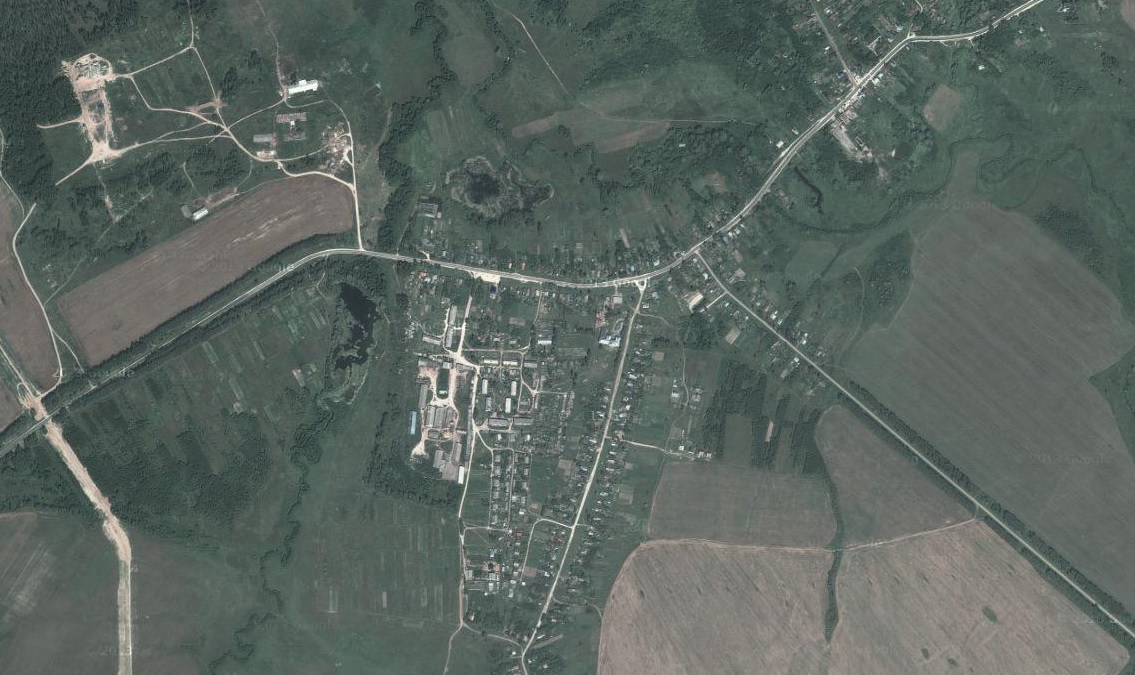 Нижний Новгород2014 годГЕНЕРАЛЬНЫЙ ПЛАН СЕЛЬСКОГО ПОСЕЛЕНИЯНОВОСЕЛЬСКИЙ СЕЛЬСОВЕТ ВАЧСКОГО МУНИЦИПАЛЬНОГО РАЙОНАНИЖЕГОРОДСКОЙ ОБЛАСТИТом II. Материалы по обоснованию проекта генерального планаЗаказчик: Администрация Новосельского сельсовета Вачского муниципального района Нижегородской областиДоговор: № 6 от 11 сентября 2013 г.Исполнитель: ООО НИИ «Земля и город»Генеральный директор _____________________________________________ П.И. КомаровГлавный архитектор ______________________________________________ М.Э. КлюйковаГлавный технолог ____________________________________________________ Р.А. ВасинНачальник отдела проектирования № 1 _______________________________ Н.С. ДемидовВ подготовке проекта генерального плана сельского поселения Новосельский сельсовет Вачского района Нижегородской области также принимали участие иные организации и специалисты, которые были вовлечены в общую работу предоставлением консультаций, заключений и рекомендаций, участием в совещаниях, рабочих обсуждениях.СОДЕРЖАНИЕ ГЕНЕРАЛЬНОГО ПЛАНА НОВОСЕЛЬСКОГО СЕЛЬСОВЕТАГенеральный план Новосельского сельсовета содержит две части:Том Iчасть первая – положения о территориальном планировании (текстовая часть);часть вторая – карты территориального планирования (графические материалы).Том IIМатериалы по обоснованию генерального плана в виде пояснительной записки и карт.Содержание Тома IIМатериалы по обоснованию проектаВВЕДЕНИЕ	8РАЗДЕЛ 1. Сведения о планах и программах комплексного социально-экономического развития НОВОСЕЛЬСКОГО СЕЛЬСОВЕТА ВАЧСКОГО МУНИЦИПАЛЬНОГО РАЙОНА нИЖЕГОРОДСКОЙ ОБЛАСТИ	91.1 ФЕДЕРАЛЬНЫЕ НОРМАТИВНО-ПРАВОВЫЕ АКТЫ И ПРОГРАММЫ	91.2 РЕГИОНАЛЬНЫЕ НОРМАТИВНО-ПРАВОВЫЕ АКТЫ И ПРОГРАММЫ	91.3 РАЙОННЫЕ НОРМАТИВНО-ПРАВОВЫЕ АКТЫ И ПРОГРАММЫ	101.4 МЕСТНЫЕ НОРМАТИВНО-ПРАВОВЫЕ АКТЫ И ПРОГРАММЫ	10РАЗДЕЛ 2. Обоснование выбранного варианта размещения объектов местного значения НОВОСЕЛЬСКОГО СЕЛЬСОВЕТА ВАЧСКОГО МУНИЦИПАЛЬНОГО РАЙОНА на основе анализа использования соответствующей территории, возможных направлений ее развития и прогнозируемых ограничений ее использования	11ГЛАВА 1. ОБЩИЕ СВЕДЕНИЯ О НОВОСЕЛЬСКОМ СЕЛЬСОВЕТЕ	111.1 ОПИСАНИЕ ПОЛОЖЕНИЯ НОВОСЕЛЬСКОГО СЕЛЬСОВЕТА В СТРУКТУРЕ РАССЕЛЕНИЯ	111.2 ИСТОРИЧЕСКАЯ СПРАВКА	151.3 ПРИРОДНЫЕ УСЛОВИЯ И РЕСУРСЫ ТЕРРИТОРИИ	151.4 СУЩЕСТВУЮЩИЕ ОБЪЕКТЫ ФЕДЕРАЛЬНОЙ,  РЕГИОНАЛЬНОЙ И МУНИЦИПАЛЬНОЙ СОБСТВЕННОСТИ	18ГЛАВА 2. ОБОСНОВАНИЯ В ОТНОШЕНИИ ЧИСЛЕННОСТИ НАСЕЛЕНИЯ И ДЕМОГРАФИЧЕСКОГО ПРОГНОЗА	202.1 СУЩЕСТВУЮЩАЯ ЧИСЛЕННОСТЬ НАСЕЛЕНИЯ	202.2 ДЕМОГРАФИЧЕСКИЙ ПРОГНОЗ	24ГЛАВА 3. ОБОСНОВАНИЯ В ОТНОШЕНИИ ОГРАНИЧЕНИЙ ИСПОЛЬЗОВАНИЯ ТЕРРИТОРИИ. ОБРАЩЕНИЕ С ОТХОДАМИ ПОТРЕБЛЕНИЯ. ОБЪЕКТЫ СПЕЦИАЛЬНОГО НАЗНАЧЕНИЯ. МЕРОПРИЯТИЯ ПО САНИТАРНОМУ И ЭКОЛОГИЧЕСКОМУ ОЗДОРОВЛЕНИЮ ТЕРРИТОРИИ	273.1 ОХРАНА АТМОСФЕРЫ. ОЦЕНКА СОСТОЯНИЯ АТМОСФЕРНОГО ВОЗДУХА	283.2 ПРОЕКТНЫЕ ПРЕДЛОЖЕНИЯ ПО ОХРАНЕ АТМОСФЕРЫ	353.3 АНАЛИЗ СОСТОЯНИЯ ПОВЕРХНОСТНЫХ ВОД	353.4 ВОДООХРАННЫЕ ЗОНЫ ОБЪЕКТОВ	363.5 ПРОЕКТНЫЕ ПРЕДЛОЖЕНИЯ	413.6 ОЦЕНКА СОСТОЯНИЯ ПОДЗЕМНЫХ ВОД	423.7 ЗОНЫ САНИТАРНОЙ ОХРАНЫ ИСТОЧНИКОВ ВОДОСНАБЖЕНИЯ	433.8 НЕДРА	453.9 ОХРАНА ПОЧВЕННЫХ РЕСУРСОВ. ОЦЕНКА СОСТОЯНИЯ ПОЧВ	463.10 МЕРОПРИЯТИЯ ПО ОЗДОРОВЛЕНИЯ ПОЧВ	473.11 ОТХОДЫ ПРОИЗВОДСТВА И ПОТРЕБЛЕНИЯ. САНИТАРНАЯ ОЧИСТКА ТЕРРИТОРИИ. ОЦЕНКА СУЩЕСТВУЮЩЕГО ПОЛОЖЕНИЯ	483.12 ПРОЕКТНЫЕ ПРЕДЛОЖЕНИЯ ПО ОПТИМИЗАЦИИ СИСТЕМЫ ОБРАЩЕНИЯ С ОТХОДАМИ	483.13 ЗАХОРОНЕНИЕ БИОЛОГИЧЕСКИХ ОТХОДОВ	493.14 ОХРАНА БИОЛОГИЧЕСКИХ РЕСУРСОВ	513.15 ОХРАНА БИОРАЗНООБРАЗИЯ	523.16 ОЦЕНКА РАЗМЕЩЕНИЯ И ЭКСПЛУАТАЦИИ КОММУНАЛЬНЫХ ОБЪЕКТОВ	583.17 ОЦЕНКА ВЛИЯНИЯ ФИЗИЧЕСКИХ ФАКТОРОВ НА ОКРУЖАЮЩУЮ СРЕДУ	593.18 ИНЫЕ ЗОНЫ С ОСОБЫМИ УСЛОВИЯМИ ИСПОЛЬЗОВАНИЯ ТЕРРИТОРИИ	62ГЛАВА 4. ПАМЯТНИКИ ИСТОРИИ И КУЛЬТУРЫ. ОСОБО ОХРАНЯЕМЫЕ ПРИРОДНЫЕ ТЕРРИТОРИИ	654.1 ПАМЯТНИКИ ИСТОРИИ И КУЛЬТУРЫ	65ГЛАВА 5. ПЕРЕЧЕНЬ ОСНОВНЫХ ФАКТОРОВ РИСКА ВОЗНИКНОВЕНИЯ ЧРЕЗВЫЧАЙНЫХ СИТУАЦИЙ ПРИРОДНОГО И ТЕХНОГЕННОГО ХАРАКТЕРА. ПЕРЕЧЕНЬ МЕРОПРИЯТИЙ ПО ОБЕСПЕЧЕНИЮ ПОЖАРНОЙ БЕЗОПАСНОСТИ ТЕРРИТОРИИ.	705.1 ПЕРЕЧЕНЬ ИСТОЧНИКОВ ЧРЕЗВЫЧАЙНЫХ СИТУАЦИЙ ТЕХНОГЕННОГО ХАРАКТЕРА	705.2 ПЕРЕЧЕНЬ ВОЗМОЖНЫХ ИСТОЧНИКОВ ЧРЕЗВЫЧАЙНЫХ СИТУАЦИЙ ПРИРОДНОГО ХАРАКТЕРА	745.3 ОЦЕНКА БИОЛОГО-СОЦИАЛЬНЫХ ОПАСНОСТЕЙ	765.4 ПЕРЕЧЕНЬ МЕРОПРИЯТИЙ ПО ОБЕСПЕЧЕНИЮ ПОЖАРНОЙ БЕЗОПАСНОСТИ ТЕРРИТОРИИ	76ГЛАВА 6. ИНЖЕНЕРНАЯ ПОДГОТОВКА ТЕРРИТОРИИ. БЛАГОУСТРОЙСТВО ТЕРРИТОРИИ	866.1 АНАЛИЗ СТРОИТЕЛЬНЫХ ОГРАНИЧЕНИЙ	866.2 ИНЖЕНЕРНАЯ ПОДГОТОВКА ТЕРРИТОРИИ	876.3 БЛАГОУСТРОЙСТВО ТЕРРИТОРИИ	89ГЛАВА 7. АНАЛИЗ ПОЛНОМОЧИЙ ОРГАНОВ МЕСТНОГО САМОУПРАВЛЕНИЯ	907.1 ПОЛНОМОЧИЯ ОРГАНОВ САМОУПРАВЛЕНИЯ	907.2 ПРИНЦИПЫ РАЗВИТИЯ ОБЪЕКТОВ СОЦИАЛЬНОГО ОБСЛУЖИВАНИЯ	94ГЛАВА 8. ОБОСНОВАНИЕ В ОТНОШЕНИИ ЖИЛИЩНОГО СТРОИТЕЛЬСТВА	978.1 ТЕРРИТОРИИ ЖИЛОГО НАЗНАЧЕНИЯ	97ГЛАВА 9. ОБОСНОВАНИЕ В ОТНОШЕНИИ ПРОИЗВОДСТВЕННОЙ СФЕРЫ И СЕЛЬСКОГО ХОЗЯЙСТВА	1059.1 ПРОМЫШЛЕННОЕ ПРОИЗВОДСТВО	1059.2 АГРОПРОМЫШЛЕННОЕ ПРОИЗВОДСТВО. СЕЛЬСКОЕ ХОЗЯЙСТВО	105ГЛАВА 10. ОБОСНОВАНИЕ В ОТНОШЕНИИ ФУНКЦИОНАЛЬНЫХ ЗОН И ПАРАМЕТРОВ ИХ РАЗВИТИЯ	10710.1 О ФУНКЦИОНАЛЬНОМ ЗОНИРОВАНИИ	10710.2 ПРАВОВОЙ СТАТУС ФУНКЦИОНАЛЬНОГО ЗОНИРОВАНИЯ И ЕГО ПРЕДНАЗНАЧЕНИЕ В СИСТЕМЕ ГРАДОРЕГУЛИРОВАНИЯ	10810.3 ВЫДЕЛЕНИЕ СТАНДАРТНЫХ ТЕРРИТОРИЙ НОРМИРОВАНИЯ (СТН)	109И ТЕРРИТОРИЙ СИТУАТИВНОГО ПРОЕКТИРОВАНИЯ (ТСП)	10910.4 ПЕРЕЧЕНЬ ФУНКЦИОНАЛЬНЫХ ЗОН И ИХ ПАРАМЕТРЫ	110ГЛАВА 11. ОБЪЕКТЫ СОЦИАЛЬНО-БЫТОВОГО ОБСЛУЖИВАНИЯ, КОММУНАЛЬНЫЕ ОБЪЕКТЫ И ОБЪЕКТЫ СПЕЦИАЛЬНОГО НАЗНАЧЕНИЯ. ОБЪЕКТЫ ТУРИЗМА И РЕКРЕАЦИИ	11711.1 РАСЧЕТ ОБЕСПЕЧЕННОСТИ УЧРЕЖДЕНИЯМИ ОБСЛУЖИВАНИЯ	11711.2 УЧРЕЖДЕНИЯ ОБРАЗОВАНИЯ	12211.3 УЧРЕЖДЕНИЯ ЗДРАВООХРАНЕНИЯ	12411.4 ОБЪЕКТЫ ФИЗКУЛЬТУРЫ И СПОРТА	12611.5 УЧРЕЖДЕНИЯ КУЛЬТУРЫ И ДОСУГА	12611.6 УЧРЕЖДЕНИЯ СОЦИАЛЬНОЙ ЗАЩИТЫ И СОЦИАЛЬНОГО ОБСЛУЖИВАНИЯ	12811.7 ТОРГОВЫЕ ПРЕДПРИЯТИЯ И ПРЕДПРИЯТИЯ ОБЩЕСТВЕННОГО ПИТАНИЯ	129ГЛАВА 12. ОБОСНОВАНИЕ В ОТНОШЕНИИ РАЗВИТИЯ ТРАНСПОРТНОЙ ИНФРАСТРУКТУРЫ	13112.1 АВТОМОБИЛЬНЫЙ ТРАНСПОРТ	13112.2 ТРУБОПРОВОДНЫЙ ТРАНСПОРТ	136ГЛАВА 13. ОБОСНОВАНИЕ В ОТНОШЕНИИ РАЗВИТИЯ ИНЖЕНЕРНОЙ ИНФРАСТРУКТУРЫ	13713.1 ВОДОСНАБЖЕНИЕ	13713.2 ПРОТИВОПОЖАРНОЕ ВОДОСНАБЖЕНИЕ	14513.3 ВОДООТВЕДЕНИЕ	14713.4 ЛИВНЕВАЯ КАНАЛИЗАЦИЯ	15113.5 ТЕПЛОСНАБЖЕНИЕ	15213.6 ГАЗОСНАБЖЕНИЕ	15413.7 ЭЛЕКТРОСНАБЖЕНИЕ	15913.8 СВЯЗЬ	166ГЛАВА 14. МЕРОПРИЯТИЯ ПО ПЕРЕВОДУ ЗЕМЕЛЬ ИЗ ОДНОЙ КАТЕГОРИИ В ДРУГУЮ	170ГЛАВА 14.1. ИЗМЕНЕНИЕ ГРАНИЦ ТЕРРИТОРИЙ И ЗЕМЕЛЬ	170РАЗДЕЛ 3. Оценка возможного влияния планируемых для размещения объектов местного значения НОВОСЕЛЬСКОГО СЕЛЬСОВЕТА на комплексное развитие соответствующей территории	195Карты в составе материалов по обоснованию ВВЕДЕНИЕПроект генерального плана Новосельского сельсовета разработан научно-исследовательским институтом «Земля и город» (г. Нижний Новгород) в соответствии с муниципальным контрактом № 6 от 11 сентября 2013 г. по заданию администрации Новосельского сельсовета Вачского муниципального района Нижегородской области.Генеральный план разрабатывался с соблюдением положений Градостроительного Кодекса Российской Федерации, Земельного Кодекса Российской Федерации, Инструкции о порядке разработки, согласования и утверждения градостроительной документации, других действующих законодательных и нормативных документов.Основные этапы проектирования:первая очередь – 2018 год;расчетный срок – 2038 год.Проект генерального плана Новосельского сельсовета выполнен с использованием подосновы М 1:10 000 в электронном виде в формате MapInfo.РАЗДЕЛ 1. Сведения о планах и программах комплексного социально-экономического развития НОВОСЕЛЬСКОГО СЕЛЬСОВЕТА ВАЧСКОГО МУНИЦИПАЛЬНОГО РАЙОНА нИЖЕГОРОДСКОЙ ОБЛАСТИ1.1 ФЕДЕРАЛЬНЫЕ НОРМАТИВНО-ПРАВОВЫЕ АКТЫ И ПРОГРАММЫГрадостроительный кодекс Российской Федерации;Земельный кодекс Российской Федерации;Водный кодекс Российской Федерации;Лесной кодекс Российской Федерации;Федеральный закон от 24.12.2004 года № 172-ФЗ «О переводе земель или земельных участков из одной категории в другую»;Федеральный закон от 14 марта 1995 г. № 33-ФЗ «Об особо охраняемых природных территориях»;Федеральный закон от 06.10.2003 № 131 - ФЗ «Об общих принципах организации местного самоуправления в Российской Федерации»; Постановление Правительства РФ от 09.06.2006 № 363 «Об информационном обеспечении градостроительной деятельности»;Постановление Правительства РФ от 24.03.2007 года № 178 «Об утверждении Положения о согласовании проектов Схем территориального планирования субъектов РФ и проектов документов территориального планирования муниципальных образований»;Методические рекомендации по разработке проектов генеральных планов поселений и городских округов (Утверждены приказом Минрегиона РФ от 26 мая 2011 г. № 244).1.2 РЕГИОНАЛЬНЫЕ НОРМАТИВНО-ПРАВОВЫЕ АКТЫ И ПРОГРАММЫНиже приведен перечень программ и планов социально-экономического развития, принятие которых оказывает значительное влияние на развитие Новосельского сельсовета.Схема территориального планирования Нижегородской области (Утверждена Постановлением Правительства Нижегородской области «Об утверждении схемы территориального планирования Нижегородской области» № 254 от 29.04.2010 г.);Стратегия развития Нижегородской области до 2020 года (Утверждена Постановлением Правительства Нижегородской области «Об утверждении Стратегии развития Нижегородской области до 2020 года» № 127 от 17.04.2006 г.);Закон Нижегородской области от 24.10.2005 № 154-З «Об утверждении границ, состава территории Вачского муниципального района, границ и состава территорий муниципальных образований, входящих в состав Вачского муниципального района»;Рекомендации по проведению инженерных изысканий, проектированию, строительству и эксплуатации зданий и сооружений на закарстованных территориях Нижегородской области (Утверждены приказом департамента градостроительного развития территории Нижегородской области от 09.04.2012 г. № 01-10/17-1);Распоряжение Правительства Нижегородской области «Об утверждении Плана мероприятий по обустройству сибиреязвенных скотомогильников на территории Нижегородской области» от 31.07.2013 г. № 1561-р (ред. от 08.05.2014 г.); Постановление Правительства Нижегородской области «Об утверждении Адресной инвестиционной программы Нижегородской области на 2018 - 2020 годы»                          от 08.11.2017 г. № 791.1.3 РАЙОННЫЕ НОРМАТИВНО-ПРАВОВЫЕ АКТЫ И ПРОГРАММЫУстав Вачского муниципального района Нижегородской области;Схема территориального планирования Вачского муниципального района Нижегородской области (Утверждена решением Земского собрания Вачского муниципального района от 25.10.2013 г. № 62);Программа комплексного развития систем коммунальной инфраструктуры на 2011-2020 годы;Районная целевая программа развития производственных сил Вачского муниципального района на 2013-2020 годы;Программа «Развитие физической культуры и спорта в Вачском муниципальном районе на 2013-2015 годы».1.4 МЕСТНЫЕ НОРМАТИВНО-ПРАВОВЫЕ АКТЫ И ПРОГРАММЫУстав Новосельского сельсовета Вачского муниципального района Нижегородской области.РАЗДЕЛ 2. Обоснование выбранного варианта размещения объектов местного значения НОВОСЕЛЬСКОГО СЕЛЬСОВЕТА ВАЧСКОГО МУНИЦИПАЛЬНОГО РАЙОНА на основе анализа использования соответствующей территории, возможных направлений ее развития и прогнозируемых ограничений ее использованияГЛАВА 1. ОБЩИЕ СВЕДЕНИЯ О НОВОСЕЛЬСКОМ СЕЛЬСОВЕТЕИнформация, описанная в данной главе, представлена графически на Карте 1. Карта существующего состояния территории.1.1 ОПИСАНИЕ ПОЛОЖЕНИЯ НОВОСЕЛЬСКОГО СЕЛЬСОВЕТА В СТРУКТУРЕ РАССЕЛЕНИЯОсновные характеристики Новосельского сельсовета приведены в таблице 2.1.1.Таблица 2.1.1 - Общие сведения о территорииОписание границ Новосельского сельсовета приведено в таблице 2.1.2.Таблица 2.1.2 - Описание границ территорииПеречень населенных пунктов в составе Новосельского сельсовета Вачского муниципального района: село Новоселки, деревня Бежаново, село Беляйково, деревня Вишенки, деревня Голявино, деревня Дубровка, село Жайск, деревня Жекино, деревня Елемейка, деревня Еловка, деревня Короваево, деревня Лесниково, деревня Лобково, деревня Мелешки, деревня Мещеры, деревня Мякишево, деревня Новинки, деревня Овечкино, деревня Пожога, деревня Ползиково, деревня Сапун, деревня Спасск, деревня Талынское, деревня Ташлыково, село Федурино, деревня Шарапово, деревня Яковлево, село Яковцево.Положение Новосельского сельсовета в структуре расселения показано на рисунке 2.1.1, административно-территориальное устройство Новосельского сельсовета показано на рисунке 2.1.2.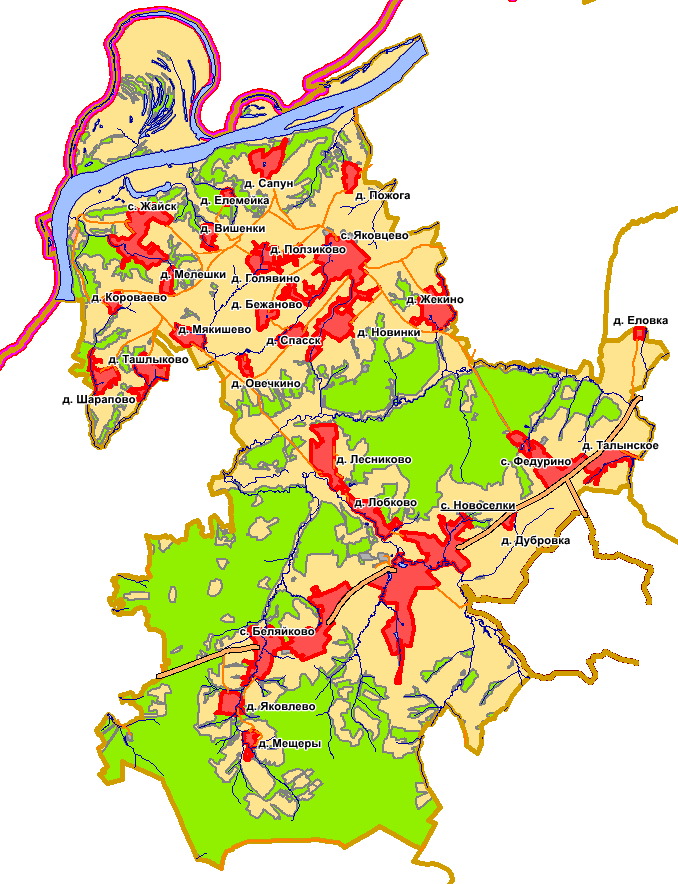 Рисунок 2.1.2 - Административно-территориальное устройство Новосельского сельсовета1.2 ИСТОРИЧЕСКАЯ СПРАВКАСело Новоселки упоминается в писцовых книгах Муромских дворцовых волостей 1676 года, в которых значится «Государевым пашенным селом». Согласно писцовым книгам в последней четверти XVII века в Новоселках было три деревянных церкви: храм в честь Казанской Божией Матери; храм во имя святого Православного Алексия, человека Божия; храм во имя Николая Чудотворца. Дальнейшая судьба новоселских деревянных церквей мало известна. Грамота, данная в 1802 году на построение каменного храма упоминает только о пришедшей в ветхость деревянной церкви в честь Казанской иконы Божией Матери. О судьбе других церквей ничего неизвестно.В 1802—1810 годах в Новоселках был устроен каменный храм на средства главным образом крестьянина Якова Вавилова. Для написания икон во вновь строившемся храме Вавилов выкупил у помещика д. Ишутино крепостного живописца Самарина, который в течение двух лет занимался работой. По окончании работ он был отпущен на волю.В XVIII и XIX веках Новоселки было уже помещичьим селом: сначала графини Разу-мовской, потом графов Гудовичей.По средам каждую неделю в Новоселках проходила сельская ярмарка, а раз в год 8 июля, в день Казанской Божией Матери, годовая.В 1868 году в Новоселках была основана земская школа. В 1898 году в ней обучалось 69 учеников, помещение школы было удобное, но имелась потребность в учебниках и книгах.Через Новоселки до революции 1917 года проходил почтовый тракт. В здании волостного правления был организован почтово-телеграфный пункт, в котором находился телеграфный аппарат типа Морзе. Позже был установлен коммутатор на десять телефонных номеров. Между Новоселками и Вачей была построена воздушная телефонная линия.1.3 ПРИРОДНЫЕ УСЛОВИЯ И РЕСУРСЫ ТЕРРИТОРИИ КлиматКлимат территории Новосельского сельсовета Вачского муниципального района умеренно континентальный с холодной продолжительной зимой и умеренно теплым коротким летом. Сведения о среднемесячных температурах воздуха за многолетний период приведены в таблице 2.1.3.Таблица 2.1.3 - Проектная средняя месячная и годовая температура воздуха, °САбсолютная минимальная t янв.= -41°С, абсолютная максимальная t июля= +36°С.Снежный покровДата выпадения первого снега обычно близка к осенней дате перехода средней суточной t воздуха через 0°С. Сход снежного покрова приходится на середину апреля.Образование устойчивого снежного покрова происходит в декабре, хотя колебания сроков в год довольно велики. Количество дней со снежным покровом – около 152.ОсадкиВачский муниципальный район находится в зоне достаточного увлажнения.Количество осадков за апрель – октябрь 410 мм.Суточный максимум осадков 72 мм.Наибольшая интенсивность осадков летом, но в осенне-зимний период они чаще и продолжительнее.ВетерВ течение года наиболее часты ветра, юго-западного и западного направлений. Влажность воздуха Годовой ход упругости водяного пара (абсолютной влажности) и относительной влажности приведен в таблице 2.1.4.Таблица 2.1.4 – Среднее месячное и годовое парциальное давление водяного пара, гПаКлиматические параметры холодного периода года приведены в таблице 2.1.5.Таблица 2.1.5 - Климатические параметры холодного периода годаВыводыСогласно СНиП 23-01-99 «Строительная климатология», Новосельский сельсовет по климатическому районированию относится к климатическому подрайону IIВ. Рельеф и инженерно-геологические условияРельеф местности на территории пересечен балками и лесами. Почвы дерново-подзолистые, по механическому составу супеси и суглинки.По геологическому строению район относится к пермской системе, верхнему отделу татарского яруса. Коренные и четвертичные породы, слагающие равнину, в условиях крутых склонов легко разрушаются текучими водами, при соответствующих условиях подвергаются оползневым явлениям. Быстрому размыву земель района способствует и начавшееся с давних пор освоение лесов. Смытость пахотных земель составляет 20-30%. Густота овражно-балочной сети достигает здесь 1,5-2,0 км на км2. Местами встречаются проявления карста.КарстоопасностьВачский муниципальный район относится к весьма опасной зоне, риск провалов (раз за 20 лет на 1 км2) составляет 0,5. Для таких районов характерны следующие признаки:наличие на земной поверхности проявлений карстового процесса в виде воронок и оседаний, независимо от их формы и размера;сильная закарстованность толщ пород (карстовые полости размером более );отсутствие или локальное распространение, или незначительная мощность (2 –             ) водоупоров;наличие вертикальной фильтрации подземных вод, создающих условия для суффозионного выноса рыхлых отложений в закарстованные породы;интенсивная горизонтальная фильтрация;нарушение режима подземных вод.Особую опасность для населенных пунктов Новосельского сельсовета карст не представляет.Гидрография, гидрогеологияОснову водных ресурсов территории формирует р. Ока, по берегам которой проходит граница Вачского муниципального района с Владимирской областью. По территории района протекает множество ручьев и небольших речек.Среднегодовой модуль стока поверхностных вод района составляет примерно                4,5 л/сек./км2 и обозначает количество воды в литрах, стекающее в секунду с одного км2 площади бассейна. Ресурсы поверхностных вод Вачского муниципального района, таким образом, составляют 138,4 млн. куб. м в год.Лесные ресурсыЧасть Вачского лесничества расположена на территории Новосельского сельсовета. Вачское лесничество Департамента лесного комплекса Нижегородской области расположено в западной части Нижегородской области на территории Вачского административного района. Лесной фонд лесничества представлен компактным лесным участком, граничит с севера с Павловским административным районом, с востока – с Сосновским районом, с юга – с Навашинским, с запада - с Владимирской областью по реке Ока.Лесной фонд в Вачском лесничестве представлен защитными лесами, разделен на категории защитности:Леса, расположенные в водоохранных зонах.Леса, расположенные вдоль железнодорожных путей общего пользования, федеральных автомобильных дорог общего пользования, автомобильных дорог общего пользования, находящихся в собственности субъектов РФ.Зеленые зоны.Запретные полосы лесов, расположенные вдоль водных объектов.Нерестоохранные полосы лесов.Другие защитные леса.В соответствии с новым лесохозяйственным регламентом Вачского районного лесничества, утвержденного приказом от 07.10.2013 г. № 1643, площадь земель лесного фонда в границах Новосельского сельсовета составляет 10865,3 га.1.4 СУЩЕСТВУЮЩИЕ ОБЪЕКТЫ ФЕДЕРАЛЬНОЙ,  РЕГИОНАЛЬНОЙ И МУНИЦИПАЛЬНОЙ СОБСТВЕННОСТИНа территории Новосельского сельсовета располагаются объекты недвижимости федеральной, региональной, муниципальной и частной форм собственности, к которым относятся объекты, принадлежащие как юридическим, так и частным лицам. К территориям и объектам, находящимся в федеральной собственности, относятся: земли лесного фонда;объекты трубопроводного транспорта (магистральный газопровод «Починки – Грязовец», «Горький – центр»).К территориям и объектам, находящимся в региональной собственности, относятся: территории автомобильных дорог регионального значения и межмуниципального значения, значащихся в реестре собственности 22 ОП РЗ 22К-0125, 22 ОП РЗ 22К-0034, 22 ОП МЗ 22Н-1102, 22 ОП МЗ 22Н-1103, 22 ОП МЗ 22Н-1108, 22 ОП МЗ 22Н-1116, 22 ОП МЗ 22Н-1110, 22 ОП МЗ 22Н-1112, 22 ОП МЗ 22Н-1115;земельные участки и объекты недвижимого имущества (находящиеся в собственности, постоянном (бессрочном) пользовании, временном пользовании, аренде), входящие в реестр собственности Нижегородской области;объекты газового хозяйства, значащиеся в реестре собственности Нижегородской области.К территориям и объектам, находящимся в муниципальной собственности, относятся: территории среднеэтажной и малоэтажной жилой застройки;территория общественной застройки (за исключением территорий, находящихся в частной собственности);территории детских дошкольных учреждений, общеобразовательных учреждений;территории общего пользования в границах населенных пунктов (зеленые насаждения, физкультурно-спортивные сооружения, лечебно-оздоровительные учреждения и учреждения социального обслуживания, улицы, дороги, проезды, площадки);территории производственной и коммунально-складской застройки (за исключением территорий, находящихся в федеральной, частной собственности и собственности субъекта РФ);территории специального назначения, в том числе кладбища. ГЛАВА 2. ОБОСНОВАНИЯ В ОТНОШЕНИИ ЧИСЛЕННОСТИ НАСЕЛЕНИЯ И ДЕМОГРАФИЧЕСКОГО ПРОГНОЗА 2.1 СУЩЕСТВУЮЩАЯ ЧИСЛЕННОСТЬ НАСЕЛЕНИЯЧисленность населения (по состоянию на 01.01.2013 г.) – представлена в таблице 2.2.1.Таблица 2.2.1 - Перечень населенных пунктов и численность их населенияДанные по половозрастной структуре населения приведены в таблицах 2.2.2 – 2.2.3.Таблица 2.2.2 - Половозрастная структура населения в Новосельском сельсовете (2010-2012 гг.)Таблица 2.2.3 - Половозрастная структура населения в Новосельском сельсовете (2013 г.)Численность постоянного населения (по состоянию на 01. 01. 2013 г.) – 3047 человек.Возрастная структура населения: моложе трудоспособного возраста – 11,9%, трудоспособного возраста – 56,6%, старше трудоспособного возраста – 31,5%.В структуре населения преобладает доля женщин – 53,1%; мужчин – 46,9%.Изменение численности населения Новосельского сельсовета происходит как за счет естественного, так и за счет механического движения населения.2.2 ДЕМОГРАФИЧЕСКИЙ ПРОГНОЗПрогноз численности населения и трудовых ресурсов – важнейшая составная часть градостроительного проектирования, на базе которой определяются проектные параметры отраслевого хозяйственного комплекса, жилищного строительства, комплекса общественных услуг.Существенное улучшение демографической ситуации является общенациональным приоритетом, так как издержки демографического развития препятствуют решению кардинальных социально-экономических задач, эффективному обеспечению национальной безопасности.В тоже время, несмотря на некоторые позитивные сдвиги, демографическая ситуация в области в целом остается неблагополучной, основные параметры демографического развития продолжают ухудшаться. Причины сложившейся ситуации многочисленны. Так, например, к ним относятся: отсутствие у многих молодых людей хорошо оплачиваемой работы, надлежащих жилищных условий, наличие у них во многом обоснованных сомнений в собственных возможностях обеспечить будущему ребенку достойный уровень медицинских услуг, качественное образование.Для изменения демографической динамики, обеспечения в будущем хотя бы простого воспроизводства населения недостаточно мер демографической политики, направленных на создание семьям условий для рождения желаемого количества детей. Необходимо реализовывать способы воздействия на формирование у молодежи потребности в детях.Серьезное отрицательное влияние оказывает деформация института семьи. К более низким репродуктивным ориентациям может вести либерализация отношения молодежи к государственной регистрации брака.Негативное воздействие на формирование будущего репродуктивного поведения молодежи оказывает воспитание детей в неполных семьях. Значительная часть семей испытывает серьезные материальные затруднения.В целом, анализ показывает, что основными факторами, влияющими на демографическую ситуацию, являются факторы, обеспечивающие рост уровня и качества жизни населения. Также принимаются во внимание положения схемы территориального планирования Вачского муниципального района. Планируемая численность населения района на 2019 год – 23778 человек, на 2038 год – 33785 человек. Существующая численность района на 2012 год – 19421 человек. Таким образом, схемой территориального планирования Вачского муниципального района предполагается увеличение численности населения района на 74%.Генеральный план Новосельского сельсовета принимает за основу определения перспективной численности населения неизбежность правительственных и прочих мероприятий, направленных на повышение рождаемости и общее улучшение демографический обстановки. Проектом выбрано направление относительной стабилизации численности населения (позитивный сценарий), т.к. иная позиция является тупиковой, не способной к развитию.Реализация программ и мероприятий, предусмотренных генеральным планом сельсовета, должна оказать положительное влияние на экономическое и социальное развитие территории.Таким образом, прогноз опирался на следующие методы и статистические данные:1. Численность населения сельсовета за последние годы.2. Метод передвижки возрастов.3. Прогноз, выполненный схемой территориального планирования Вачского муниципального района.4. Учет позитивного влияния выполнения мероприятий генерального плана сельского поселения.С учетом всех вышеизложенных факторов планируется следующая численность населения в разрезе населенных пунктов (табл. 2.2.4).Таблица 2.2.4 - Результаты демографического прогнозаГЛАВА 3. ОБОСНОВАНИЯ В ОТНОШЕНИИ ОГРАНИЧЕНИЙ ИСПОЛЬЗОВАНИЯ ТЕРРИТОРИИ. ОБРАЩЕНИЕ С ОТХОДАМИ ПОТРЕБЛЕНИЯ. ОБЪЕКТЫ СПЕЦИАЛЬНОГО НАЗНАЧЕНИЯ. МЕРОПРИЯТИЯ ПО САНИТАРНОМУ И ЭКОЛОГИЧЕСКОМУ ОЗДОРОВЛЕНИЮ ТЕРРИТОРИИИнформация, описанная в данной главе, представлена графически на Карте 1. Карта существующего состояния территории.В основу разработки главы заложены основные принципы Федерального Закона «Об охране окружающей среды»:- соблюдение права человека на благоприятную среду обитания;- обеспечение благоприятных условий жизнедеятельности человека;- научно обоснованное сочетание экологических, экономических интересов человека, общества и государства и т.д.Глава выполнена в соответствии с требованиями нормативных документов:- СанПиН 2.2.1/2.1.1.1200-03 «Санитарно-защитные зоны и санитарная классификация предприятий, сооружений и иных объектов»;- СанПиН 2.1.6.1032-01 «Гигиенические требования к обеспечению качества атмосферного воздуха населенных мест»;- СанПиН 2.1.4.1110-02 «Зоны санитарной охраны источников водоснабжения и водопроводов питьевого назначения»;- СанПиН 2.1.4.1074-01 «Питьевая вода. Гигиенические требования к качеству воды централизованных систем питьевого водоснабжения. Контроль качества»;- СанПиН 2.1.4.1175-02 «Гигиенические требования к качеству воды нецентрализованного водоснабжения. Санитарная охрана источников»;- СанПиН 2.1.5.980-00 «Гигиенические требования к охране поверхностных вод»;- СанПиН 2.1.7.1287-03 «Санитарно-эпидемиологические требования к качеству почвы»;- СанПиН 2.1.2882-11 «Гигиенические требования к размещению, устройству и содержанию кладбищ, зданий и сооружений похоронного назначения»;- СанПиН 42-128-4690-88 «Санитарные правила содержания территорий населенных мест»;- СП 2.1.5.1059-01 «Гигиенические требования к охране подземных вод от загрязнения»;- СН 2.2.4/2.1.8.562-96 «Шум на рабочих местах, в помещениях, общественных зданий и на территории жилой застройки»;- СП 2.1.7.1038-01 «Гигиенические требования к устройству и содержанию полигонов для твердых бытовых отходов»;- Водный кодекс РФ ст. 6 «Водные объекты общего пользования», ст.65 «Водоохранные зоны и прибрежные защитные полосы»;- Федеральный закон № 2395-1 ФЗ от 21.02.1992 (ред. от 28.12.2013, с изменениями и дополнениями) «О недрах» ст. 25;- СП 51.13330.2011 «Защита от шума. Актуализированная редакция СНиП 23-03-2003»;- СП 42.13330.2011 «Градостроительство. Планировка и застройка городских и сельских поселений»;- СНиП 2.05.06-85 «Магистральные трубопроводы»;- СНиП 2.04.02-84 «Водоснабжение. Наружные сети и сооружения»;- Федеральный закон от 24.07.2009 № 209-ФЗ «Об охоте и о сохранении охотничьих ресурсов, и о внесении изменений в отдельные законодательные акты Российской Федерации»;- Федеральный закон от 24.04.1995 № 52-ФЗ «О животном мире»;- Федеральный закон от 24.06.1998 № 89-ФЗ «Об отходах производства и потребления».3.1 ОХРАНА АТМОСФЕРЫ. ОЦЕНКА СОСТОЯНИЯ АТМОСФЕРНОГО ВОЗДУХА Состояние воздушного бассейна является одним из основных наиболее важных факторов, определяющих экологическую ситуацию и условия проживания населения. Основными факторами, воздействующими на состояние атмосферного воздуха, являются количество и масса загрязняющих веществ (ЗВ), поступающих в атмосферу от различных источников, а также потенциал загрязнения атмосферы.  Потенциал загрязнения атмосферы – это сочетание метеорологических факторов, обуславливающих уровень возможного загрязнения атмосферы от источников в данном географическом районе. Потенциал загрязнения атмосферы (ПЗА) является косвенной характеристикой рассеивающих способностей атмосферы. Территория Новосельского сельсовета находится в зоне умеренного потенциала загрязнения атмосферы. Основными источниками загрязнения атмосферного воздуха являются автомобильный транспорт, действующие промышленные, сельскохозяйственные предприятия, действующие котельные.В целях обеспечения безопасности населения и в соответствии с Федеральным законом «О санитарно-эпидемиологическом благополучии населения» от 30.03.1999 № 52-ФЗ вокруг объектов и производств, являющихся источниками воздействия на среду обитания и здоровье человека, устанавливается специальная территория с особым режимом использования (санитарно-защитная зона), размер которой обеспечивает уменьшение воздействия загрязнения на атмосферный воздух (химического, биологического, физического) до значений, установленных гигиеническими нормативами. По своему функциональному назначению санитарно-защитная зона (СЗЗ) является защитным барьером, обеспечивающим уровень безопасности населения при эксплуатации объекта в штатном режиме. Характеристика и санитарно-защитные зоны объектов Новосельского сельсовета представлены в таблице 2.3.1.Таблица 2.3.1 - Характеристика и санитарно-защитные зоны объектов Новосельского сельсоветаСогласно СанПиН 2.2.1/2.1.1.1200-03 в санитарно-защитной зоне не допускается размещать: жилую застройку, включая отдельные жилые дома, ландшафтно-рекреационные зоны, зоны отдыха, территории курортов, санаториев и домов отдыха, территорий садоводческих товариществ и коттеджной застройки, коллективных или индивидуальных дачных и садово-огородных участков, а также других территорий с нормируемыми показателями качества среды обитания; спортивные сооружения, детские площадки, образовательные и детские учреждения, лечебно-профилактические и оздоровительные учреждения общего пользования.В санитарно-защитной зоне и на территории объектов других отраслей промышленности не допускается размещать объекты по производству лекарственных веществ, лекарственных средств и (или) лекарственных форм, склады сырья и полупродуктов для фармацевтических предприятий; объекты пищевых отраслей промышленности, оптовые склады продовольственного сырья и пищевых продуктов, комплексы водопроводных сооружений для подготовки и хранения питьевой воды, которые могут повлиять на качество продукции.В настоящем проекте в установленных в соответствии с СанПиН 2.2.1/2.1.1.1200-03 санитарно-защитных зонах располагается жилая застройка.Ориентировочные размеры санитарно-защитных зон должны быть обоснованы проектами санитарно-защитных зон с расчетами ожидаемого загрязнения атмосферного воздуха (с учетом фона) и уровней физического воздействия на атмосферный воздух и подтверждены результатами натурных исследований и измерений.Обоснованное сокращение границ СЗЗ и, как следствие, вывод жилой застройки за ее границы возможно путем разработки проекта сокращения санитарно-защитной зоны (в соответствии с п. 3.1 СанПиН 2.2.1/2.1.1.1200-03 разработка проекта санитарно-защитной зоны для объектов I - III класса опасности является обязательной).Согласно п.4.5. СанПиН 2.2.1/2.1.1.1200-03 размер санитарно-защитной зоны для действующих объектов может быть уменьшен при:- объективном доказательстве достижения уровня химического, биологического загрязнения атмосферного воздуха и физических воздействий на атмосферный воздух до ПДК и ПДУ на границе санитарно-защитной зоны и за ее пределами по материалам систематических лабораторных наблюдений для промышленных объектов и производств III, IV, V классов опасности по данным натурных исследований приоритетных показателей за состоянием загрязнения атмосферного воздуха (не менее тридцати дней исследований на каждый ингредиент в отдельной точке) и измерений.Вывод объектов за пределы СЗЗ возможен за счет сокращения размеров санитарно-защитных зон в результате проводимой реконструкции (внедрение технологических процессов, способствующих снижению негативного влияния объекта на окружающую среду), перепрофилирования или объективного доказательства стабильного достижения уровня техногенного воздействия производства на границе СЗЗ и за ее пределами в рамках и ниже нормативных требований. В случае невозможности проведения вышеуказанных мероприятий и достижения уровня воздействия до ПДК и ПДУ - отселение жителей из СЗЗ (обеспечивают должностные лица соответствующих промышленных объектов и производств, п.3.2 СанПиН 2.2.1/2.1.1.1200-03), либо перенос самого предприятия.В зависимости от санитарной классификации предприятий, санитарно-защитная зона должна быть озеленена. В соответствии с СП 42.13330.2011, минимальную площадь озеленения санитарно-защитных зон следует принимать в зависимость от ширины санитарно-защитной зоны предприятия, %:до  300 м ................................................. 60св. 300 до 1000 м .................................... 50св. 1000 до 3000 м .................................. 40св. 3000 м ................................................ 20В санитарно-защитных зонах со стороны жилых и общественно-деловых зон необходимо предусматривать полосу древесно-кустарниковых насаждений шириной не менее 50 м, а при ширине зоны до 100 м - не менее 20 м.Основным загрязнителем атмосферного воздуха, на территории Новосельского сельсовета, являются передвижные источники, в частности, автомобильный транспорт. Основную долю в общем объеме выбросов загрязняющих веществ от автотранспорта составляет оксид углерода (до 76%). В атмосферном воздухе присутствуют также взвешенные вещества, диоксид серы, диоксид углерода, диоксид азота, сажа, бензапирен, формальдегид.При этом величина вредного воздействия автомобильного транспорта на окружающую среду зависит не только от интенсивности движения на автомагистралях, но и от состояния дорожного покрытия, а также технического состояния транспорта. За границами населенных пунктов для автомагистралей устанавливаются санитарные разрывы до границы жилой застройки согласно нормам СП 42.13330.2011 «Градостроительство. Планировка и застройка городских и сельских поселений» (таблица 2.3.2). Таблица 2.3.2 - Санитарный разрыв от автомобильных дорогСанитарный разрыв для дорог Новосельского сельсовета составляет 50 и 100 м (таблица 2.3.3).Таблица 2.3.3 - Характеристика санитарных разрывов от автомобильных дорог, расположенных на территории Новосельского сельсоветаПо территории Новосельского сельсовета проходят три магистральных газопровода, а также на территории  сельсовета расположена  ГРС «Вача»:- МГ «Горький – Центр» (Ду = 1220 мм, Ру = 5,5 МПа);- МГ «Починки – Грязовец» (Ду = 1420 мм, Ру = 7,4 Мпа); - МГ «Починки – Ярославль» (Ду = 1420 мм, Ру = 7,4 Мпа).Для магистральных трубопроводов создаются санитарные разрывы (санитарные полосы отчуждения). Минимальные размеры санитарных разрывов устанавливаются в соответствии с приложениями № 1-6 СанПиН 2.2.1/2.1.1.1200-03 и СНиП 2.05.06-85* «Магистральные трубопроводы»:- для МГ «Починки - Грязовец» - 350 м;- для МГ «Починки – Ярославль» - 350 м;- для МГ «Горький – Центр» - 300 м;- ГРС «Вача» - 350 м.Для исключения возможности повреждения магистрального трубопровода (при любом виде их прокладки) устанавливаются охранные зоны. Размеры охранных зон трубопровода определяются Правилами охраны магистральных трубопроводов (утв. Постановлением Госгортехнадзора России от 22 апреля 1992 г.) и составляет 25 м от оси трубопровода и 100 м для ГРС. В соответствии с СанПиН 2.2.1/2.1.1.1200-03 для газораспределительных станций магистральных газопроводов с одоризационными установками меркаптана санитарно-защитная зона составляет 300 м. Режим использования санитарного разрыва и охранной зоны магистрального трубопровода описан в таблице 2.3.4.Таблица 2.3.4 - Режим использования санитарного разрыва и охранной зоны магистральных трубопроводов3.2 ПРОЕКТНЫЕ ПРЕДЛОЖЕНИЯ ПО ОХРАНЕ АТМОСФЕРЫВ целях решения задач охраны окружающей среды в проекте предлагаются общепланировочные мероприятия:- разработка проектов ПДВ и организация санитарно-защитных зон всех предприятий, в первую очередь, осуществляющих свою деятельность в области строительства и транспорта;- обеспечение нормируемых санитарно-защитных зон при размещении новых и реконструкции (техническом перевооружении) существующих производств, в соответствии с СанПиН 2.2.1/2.1.1.1200-03 «Санитарно-защитные зоны и санитарная классификация предприятий, сооружений и иных объектов»;- внедрение новых (более совершенных и безопасных) технологических процессов (в первую очередь, в теплоэнергетике), исключающих выделение в атмосферу вредных веществ;- использование в качестве основного топлива для объектов теплоэнергетики природного газа;- замена изношенных объектов теплоснабжения, и организация контроля за использованием теплоносителей;- организация системы контроля за выбросами автотранспорта на территории муниципального образования;- совершенствование автомобильных дорог (приведение технического уровня существующих дорог в соответствие с ростом интенсивности движения);- внедрение системы повышения экологических характеристик, осуществление контроля за состоянием автотранспортных средств (введение экологического сертификата);- создание и внедрение единой системы контроля качества топлива, реализуемого на АЗС.В целях исключения негативного влияния автотранспорта предлагается строительство объездных и подъездных дорог, исключающих проезд транзитного и грузового автотранспорта по жилым улицам.3.3 АНАЛИЗ СОСТОЯНИЯ ПОВЕРХНОСТНЫХ ВОДТерритория Вачского муниципального района хорошо обеспечена водными объектами. Основными открытыми водотоками района является реки Ока, Сережа, Большая Кутра. В пойме р. Оки находится большое количество озер.В 2011 году министерством экологии и природных ресурсов Нижегородской области проводились наблюдения за качеством поверхностных вод.Основными источниками загрязнения водных объектов являются предприятия, бытовые и жидкие отходы, неочищенные сточные воды, стекающие с территорий населенных пунктов из-за отсутствия канализации, локальных очистных сооружений.Озера в основном расположены в поймах рек. Весной они затапливаются. Летом уровень в них медленно падает за счет испарения и фильтрации воды в грунт. Летом пойменные озера сильно зарастают травой. Многие из них уже превратились в болотистые понижения и сырой луг или разделились на несколько водоемов.Объем сброса сточных вод в Вачском районе приведен в таблице 2.3.5. Таблица 2.3.5 - Объем сброса сточных водСерьезным загрязнителем рек и водоемов является поверхностный сток с территории населенных пунктов, в котором содержатся нефтепродукты, отходы производства. Ливневые воды выносят с полей азот, калий, фосфор, пестициды и др. вещества.3.4 ВОДООХРАННЫЕ ЗОНЫ ОБЪЕКТОВЧрезвычайно важным мероприятием по охране поверхностных вод является организация водоохранных зон и прибрежных защитных полос вдоль рек. Водоохранными зонами являются территории, которые примыкают к береговой линии морей, рек, ручьев, каналов, озер, водохранилищ и на которых устанавливается специальный режим осуществления хозяйственной и иной деятельности в целях предотвращения загрязнения, засорения, заиления указанных водных объектов и истощения их вод, а также сохранения среды обитания водных биологических ресурсов и других объектов животного и растительного мира.Водоохранные зоны и прибрежные защитные полосы устанавливаются в соответствии со ст. 65 «Водного кодекса Российской Федерации» (ВК РФ). В границах водоохранных зон (ВОЗ) устанавливаются прибрежные защитные полосы (ПЗП), на территориях которых вводятся дополнительные ограничения хозяйственной и иной деятельности.Ширина водоохранной зоны рек или ручьев устанавливается от их истока для рек или ручьев протяженностью:1) до десяти километров - в размере пятидесяти метров;2) от десяти до пятидесяти километров - в размере ста метров;3) от пятидесяти километров и более - в размере двухсот метров.Для реки, ручья протяженностью менее десяти километров от истока до устья водоохранная зона совпадает с прибрежной защитной полосой. Радиус водоохранной зоны для истоков реки, ручья устанавливается в размере пятидесяти метров. Ширина водоохраной зоны озер площадью более 0,5 км2 устанавливается в размере 50 м (ст. 65 ВК РФ).Характеристика водоохранных зон и береговых полос рек Новосельского сельсовета представлена в таблице 2.3.6.Таблица 2.3.6 - Характеристика водоохранных зон и береговых полос рек Новосельского сельсоветаПолоса земли вдоль береговой линии водного объекта общего пользования (береговая полоса) предназначается для общего пользования. Ширина береговой полосы водных объектов общего пользования составляет 20 м, за исключением береговой полосы каналов, а также рек и ручьев, протяженность которых от истока до устья не более чем 10 км, составляет 5 м. Каждый гражданин вправе пользоваться (без использования механических транспортных средств) береговой полосой объектов общего пользования для передвижения и пребывания около них (ст. 6 ВК РФ).Ширина прибрежной защитной полосы устанавливается в зависимости от уклона берега водного объекта и составляет тридцать метров для обратного или нулевого уклона, сорок метров для уклона до трех градусов и пятьдесят метров для уклона три и более градуса. Регламенты использования территории водоохранных, прибрежных защитных и береговых полос представлены в таблице 2.3.7.Таблица 2.3.7 - Регламенты использования территории водоохранных, прибрежных защитных и береговых полос3.5 ПРОЕКТНЫЕ ПРЕДЛОЖЕНИЯПроектом предлагается комплекс водоохранных мероприятий:-	установление размеров водоохранных зон и прибрежных защитных полос поверхностных водных объектов;- закрепление на местности границ водоохранных зон и границ прибрежных защитных полос специальными информационными знаками осуществляется в соответствии с земельным законодательством;-	благоустройство водоохранных зон водных объектов, обеспечение соблюдения требований режима их использования, установка водоохранных знаков, расчистка прибрежных территорий;-	организация регулярного гидромониторинга поверхностных водных объектов;-	ликвидация стихийных свалок на территории муниципального образования; -	развитие системы бытовой канализации, строительство очистных сооружений;-	продолжение регулярного проведения мероприятий по очистке и санации водоемов, расположенных в черте поселений;-	устройство водонепроницаемых выгребов в частной застройке при отсутствии канализации;-	организация зон рекреации с полным комплексом природоохранных и санитарно-эпидемиологических мероприятий;-	благоустройство территорий жилой застройки и промпредприятий, организация отвода поверхностных вод;-	соблюдение правил использования, расположенных в пределах водоохранных зон, приусадебных, дачных, садово-огородных участков, исключающих загрязнение и истощение водных объектов;-	благоустройство и озеленение прибрежных полос.3.6 ОЦЕНКА СОСТОЯНИЯ ПОДЗЕМНЫХ ВОД Территория Вачского муниципального района входит в пределы Волго-Камского артезианского бассейна. Она расположена преобладающей по площади северной частью в Токмовской системе дислокации.Положение территории в зоне умеренно влажного климата с преобладанием осадков над испарением благоприятствует атмосферному питанию подземных вод.Структурные особенности района предопределяют условия залегания, характер движения и химический состав вод в палеозойских карбонатных отложениях.Формирование химического состава подземных вод определяется, кроме структурных особенностей, также составом водовмещающих пород и условий залегания. Распространение сульфатных вод в северной части объясняется широким развитием загипсованных пород в толще нижнетатарских, нижнеказанских и сакмарских отложений.На гидрогеологических условиях территории сказывается и наличие древних эрозионных дочетвертичных долин, в пределах которых наблюдается взаимосвязь вод четвертичных, меловых, юрских, пермских и каменноугольных отложений и их частичная разгрузка.Особенностью гидрологических условий района является широкое развитие карстующих пород, что создает благоприятные условия для поглощения атмосферных осадков и поверхностных вод, сказывается на режиме уровней подземных вод и способствует их некоторому опреснению.В пределах района выделены следующие водоносные горизонты: современный аллювиальный, татарский, казанский. Воды среднечетвертично-современных аллювиальных отложений широко используются населением деревень и поселков, расположенных вблизи рек, посредством эксплуатации копанных колодцев.Общий водоотбор в пределах района на 01.01.2007 г. составил 2,71 тыс. м3/сут. Основными потенциальными источниками загрязнения подземных вод на территории Вачского муниципального района являются объекты: животноводческие фермы, очистные канализационные сооружения, свалки ТБО, автозаправочные станции, неканализованная жилая застройка.Для обеспечения населения качественной питьевой водой необходимо выполнить расчеты ЗСО I, II, III пояса источников водоснабжения и разработать мероприятия по поддержанию экологического режима в этих зонах согласно СанПиН 2.1.4.1110-02 «Зоны санитарной охраны источников водоснабжения и водопроводов питьевого назначения», а также выполнять требования СанПиН 2.1.4.1074-01 «Питьевая вода. Гигиенические требования к качеству воды централизованных систем питьевого водоснабжения. Контроль качества» и 2.1.4.1175 - 02 «Требования к качеству воды нецентрализованного водоснабжения, санитарная охрана источников».3.7 ЗОНЫ САНИТАРНОЙ ОХРАНЫ ИСТОЧНИКОВ ВОДОСНАБЖЕНИЯ В соответствии с Постановлением Главного государственного санитарного врача Российской Федерации от 14 марта 2002 г. № 10 О введении в действие санитарных правил и норм «Зоны санитарной охраны источников водоснабжения и водопроводов питьевого назначения. СанПиН 2.1.4.1110-02», на территории зон санитарной охраны источников водоснабжения должны осуществляться следующие охранные мероприятия.Мероприятия на территории ЗСО подземных источников водоснабженияМероприятия по первому поясу1. Территория первого пояса ЗСО должна быть спланирована для отвода поверхностного стока за ее пределы, озеленена, ограждена и обеспечена охраной. Дорожки к сооружениям должны иметь твердое покрытие.2. Не допускается посадка высокоствольных деревьев, все виды строительства, не имеющие непосредственного отношения к эксплуатации, реконструкции и расширению водопроводных сооружений, в том числе прокладка трубопроводов различного назначения, размещение жилых и хозяйственно - бытовых зданий, проживание людей, применение ядохимикатов и удобрений.3. Здания должны быть оборудованы канализацией с отведением сточных вод в ближайшую систему бытовой или производственной канализации или на местные станции очистных сооружений, расположенные за пределами первого пояса ЗСО с учетом санитарного режима на территории второго пояса.В исключительных случаях при отсутствии канализации должны устраиваться водонепроницаемые приемники нечистот и бытовых отходов, расположенные в местах, исключающих загрязнение территории первого пояса ЗСО при их вывозе.4. Водопроводные сооружения, расположенные в первом поясе зоны санитарной охраны, должны быть оборудованы с учетом предотвращения возможности загрязнения питьевой воды через оголовки и устья скважин, люки и переливные трубы резервуаров и устройства заливки насосов.5. Все водозаборы должны быть оборудованы аппаратурой для систематического контроля соответствия фактического дебита при эксплуатации водопровода проектной производительности, предусмотренной при его проектировании и обосновании границ ЗСО.Мероприятия по второму и третьему поясам1. Выявление, тампонирование или восстановление всех старых, бездействующих, дефектных или неправильно эксплуатируемых скважин, представляющих опасность в части возможности загрязнения водоносных горизонтов.2. Бурение новых скважин и новое строительство, связанное с нарушением почвенного покрова, производится при обязательном согласовании с центром государственного санитарно-эпидемиологического надзора.3. Запрещение закачки отработанных вод в подземные горизонты, подземного складирования твердых отходов и разработки недр земли.4. Запрещение размещения складов горюче - смазочных материалов, ядохимикатов и минеральных удобрений, накопителей промстоков, шламохранилищ и других объектов, обусловливающих опасность химического загрязнения подземных вод.Размещение таких объектов допускается в пределах третьего пояса ЗСО только при использовании защищенных подземных вод, при условии выполнения специальных мероприятий по защите водоносного горизонта от загрязнения при наличии санитарно-эпидемиологического заключения центра государственного санитарно-эпидемиологического надзора, выданного с учетом заключения органов геологического контроля.5. Своевременное выполнение необходимых мероприятий по санитарной охране поверхностных вод, имеющих непосредственную гидрологическую связь с используемым водоносным горизонтом, в соответствии с гигиеническими требованиями к охране поверхностных вод.Мероприятия по второму поясуКроме мероприятий, указанных в предыдущем пункте, в пределах второго пояса ЗСО подземных источников водоснабжения подлежат выполнению следующие дополнительные мероприятия:1. Не допускается:- размещение кладбищ, скотомогильников, полей ассенизации, полей фильтрации, навозохранилищ, силосных траншей, животноводческих и птицеводческих предприятий и других объектов, обусловливающих опасность микробного загрязнения подземных вод;- применение удобрений и ядохимикатов;- рубка леса главного пользования и реконструкции.2. Выполнение мероприятий по санитарному благоустройству территории населенных пунктов и других объектов (оборудование канализацией, устройство водонепроницаемых выгребов, организация отвода поверхностного стока и др.).3. Размещение сельскохозяйственных предприятий, зданий, сооружений во втором поясе зоны санитарной охраны источников водоснабжения населенных пунктов допускается в соответствии с СП 31.13330. Размещение свиноводческих комплексов промышленного типа и птицефабрик во втором поясе зоны санитарной охраны источников водоснабжения населенных пунктов не допускается.Проектом предлагается:- для обеспечения населения качественной питьевой водой необходимо разработать и утвердить в установленном порядке проекты зон санитарной охраны источников питьевого и хозяйственно-бытового водоснабжения, разработать мероприятия по поддержанию экологического режима в этих зонах согласно СанПиН 2.1.4.1110-02 «Питьевая вода и водоснабжение населенных мест. Зоны санитарной охраны источников водоснабжения и водопроводов питьевого назначения», а также выполнять требования СанПиН 2.1.4.1074-01 «Питьевая вода. Гигиенические требования к качеству воды централизованных систем питьевого водоснабжения. Контроль качества» и 2.1.4.1175 - 02 «Требования к качеству воды нецентрализованного водоснабжения, санитарная охрана источников»;- благоустройство промпредприятий и жилой застройки на территории II и III поясов ЗСО водозаборов: строительство ливневой канализации, устройство водонепроницаемых выгребов, организация отвода поверхностных вод;- замена ветхих участков водопроводных сетей;- ведение мониторинга подземной гидросферы на водозаборных и техногенных участках;- благоустройство на территории II-III поясов ЗСО промышленных, коммунальных объектов, жилых зданий;- запрещение применения минеральных удобрений и ядохимикатов на территории садоводческих участков и огородов;- не допускать во II поясе ЗСО загрязнения нечистотами, мусором, навозом, промышленными отходами;- организация санитарной очистки территорий, расположенных во II-III поясах ЗСО артскважин, согласно СанПиН 42-128-4690-88.3.8 НЕДРАНа территории Новосельского сельсовета полезные ископаемые отсутствуютВ соответствии ст. 25 № 2395-1ФЗ «О недрах» от 21.02.1992 (ред. от 28.12.2013, с изменениями и дополнениями), проектирование и строительство населенных пунктов, промышленных комплексов и других хозяйственных объектов разрешаются только после получения заключения федерального органа управления государственным фондом недр или его территориального органа об отсутствии полезных ископаемых в недрах под участком предстоящей застройки.Застройка площадей залегания полезных ископаемых, а также размещение в местах их залегания подземных сооружений допускается на основании разрешения федерального органа управления государственным фондом недр или его территориального органа. Выдача такого разрешения может осуществляться через многофункциональный центр предоставления государственных и муниципальных услуг.Пригодность нарушенных земель для различных видов использования после рекультивации следует оценивать согласно ГОСТ 17.5.3.04 и ГОСТ 17.5.1.02. 3.9 ОХРАНА ПОЧВЕННЫХ РЕСУРСОВ. ОЦЕНКА СОСТОЯНИЯ ПОЧВДля Вачского муниципального района характерны серые лесные почвы (с северной и восточных частях) и дерново-подзолистые почвы (в южной и юго-западной частях). Преобладающими почвенными разностями в поймах рек и балок являются аллювиально-дерновые и болотные почвы, а также почвы овражно-балочного комплекса. Светло-серые лесные почвы являются господствующими для района. Они занимают 98,9 % площади сельскохозяйственных угодий. Второй почвенной разновидностью являются дерново-подзолистые почвы. Занимают они 28,8 % площади сельхозугодий. Третью группу по степени распространения составляют аллювиально-дерновые и балочные почвы. Они занимают площадь 17,8 % от площади сельхозугодий. Довольно значительную площадь в районе занимает комплекс почв оврагов и балок (14,5 %). Отличительной чертой большинства почв района являются бесструктурность, сильная подверженность водной эрозии, способность сильно уплотняться после выпадения дождей. Почвы повсеместно нуждаются в известковании, подкормке органическими и минеральными удобрениями. эпидемиологический состояние почв в норме. Источниками загрязнения почв на территории Вачского муниципального района являются предприятия, автомобильный транспорт, бытовые и жидкие отходы; неочищенные сточные воды, стекающие по территории населенных пунктов из-за отсутствия канализации, локальных очистных сооружений.Фактором деградации почвенного покрова является загрязнение почв твердыми бытовыми отходами. В основном это упаковочные материалы пищевых продуктов, пластиковые бутылки, консервные банки. Их накопление не только ухудшает эстетичность ландшафтов, но может привести к серьезным проблемам в санитарном отношении.Качество почв на территории населенных пунктов определяется организацией плановой санитарной очистки. Неэффективная система очистки, особенно в не канализованном жилом секторе, нехватка специализированного автотранспорта, контейнеров, несвоевременный вывоз ТБО, отсутствие условий для мойки и дезинфекции автотранспорта, контейнеров для сбора бытовых и пищевых отходов влечет за собой ухудшение состояния почвы.  По данным администрации для охраны почв в населенных пунктах района проводятся работы по ликвидации бытовых и жидких отходов.3.10 МЕРОПРИЯТИЯ ПО ОЗДОРОВЛЕНИЯ ПОЧВОсновными профилактическими мероприятиями на почвах являются:- улучшение агрофизических свойств почв повышением доз органических, фосфорных и в первую очередь, калийных удобрений;- применение севооборотов.Для охраны почв от разрушения, истощения и загрязнения намечается система организационно-хозяйственных агротехнических и противоэрозионных мероприятий:- проведение мероприятий по закреплению оврагов;- обработка почв (кроме предпосевной) и посев сельскохозяйственных культур поперек склона;- выборочное снегозадержание, регулирование снеготаяния;- внесение ежегодно полных доз удобрений;- известкование кислых почв;- приобретение достаточного количества контейнеров для сбора мусора для предотвращения биологического загрязнения почв;- активизация работ по передаче неиспользуемых земель сельскохозяйственного назначения в пользу эффективно хозяйствующих землепользователей и внедрение научно обоснованных и мало затратных систем земледелия позволяют активней вести борьбу за сохранение и повышение плодородия почв;- освоение биологически ориентированных систем земледелия. Мероприятия по защите почв от эрозии должны обеспечивать:- в зонах проявления водной эрозии – регулирование стока ливневых и талых вод создание водоустойчивой поверхности почвы, накопление, сохранение и рациональное использование влаги; - в зонах ветровой эрозии – уменьшение скорости ветра в приземном слое, сокращение размеров пылесборных площадей и создание ветроустойчивой поверхности почв. Эти мероприятия обеспечиваются комплексностью защитных мер, т.е. одновременным применением в необходимых соотношениях организационно-хозяйственных, агротехнических, мелиоративных и гидротехнических мероприятий. Для сокращения и предотвращения эрозии на сельскохозяйственных землях должна проводиться работа по созданию полезащитных лесополос, облесению крутосклонов, оврагов и земель, непригодных для сельскохозяйственного пользования. 3.11 ОТХОДЫ ПРОИЗВОДСТВА И ПОТРЕБЛЕНИЯ. САНИТАРНАЯ ОЧИСТКА ТЕРРИТОРИИ. ОЦЕНКА СУЩЕСТВУЮЩЕГО ПОЛОЖЕНИЯПроблема безопасного обращения с отходами производства и потребления, образовавшимися в процессе хозяйственной деятельности предприятий, организаций и населения, является одной из основных экологических проблем. Системой сбора и вывоза твердых бытовых отходов и крупногабаритного мусора на территории Вачского муниципального района занимается предприятие ООО «ДУК», не имеющее лицензию на осуществление деятельности по сбору, использованию и обезвреживанию, транспортировке и обезвреживанию отходов I-IV классов опасности. Система сбора и вывоз твердых бытовых отходов и крупногабаритных отходов осуществляется по установленному графику. Процент охвата населения регулярной системой очистки по частному сектору составляет 20 %, по общему сектору 70 – 80 %.Разработан проект генеральной схемы очистки территории Вачского муниципального района и утвержден Постановлением администрации Вачского муниципального района № 304 от 23.04.12 г. Мусоросортировочные и мусороперегрузочные станции на территории Вачского муниципального района отсутствуют. Переработка отходов на территории района не производится. Система санитарной очистки и уборки территорий населенных мест должна предусматривать рациональный сбор, быстрое удаление, надежное обезвреживание и экономически целесообразную утилизацию бытовых отходов в соответствии со схемой очистки населенных пунктов.Для обеспечения должного санитарного уровня населенных мест и более эффективного использования парка специальных машин, бытовые отходы следует удалять по единой централизованной системе специализированными транспортными коммунальными предприятиями.В соответствии с областной целевой программой «Развитие системы обращения с отходами производства и потребления в Нижегородской области на 2009-2014 годы», территория Вачского муниципального района относится к зоне обслуживания межмуниципального полигона ТБО, который будет построен в Богородском районе.На территории Новосельского сельсовета свалки ТБО отсутствуют3.12 ПРОЕКТНЫЕ ПРЕДЛОЖЕНИЯ ПО ОПТИМИЗАЦИИ СИСТЕМЫ ОБРАЩЕНИЯ С ОТХОДАМИДля обеспечения экологического и санитарно-эпидемиологического благополучия населения и охраны окружающей среды проектом предлагается:- разработка и утверждение схемы санитарной очистки территорий населенных пунктов;- сбор и транспортировку ТБО предусмотреть системой несменяемых мусоросборников;- для сбора отходов использовать стандартные контейнеры небольшого объема; - не допускать накопления на проектируемой территории мусора и других видов отходов в количестве, превышающем предельную вместимость мест их временного хранения;- передачу опасных отходов на переработку или утилизацию осуществлять только по договорам со специализированными предприятиями, имеющими лицензии на осуществление данного вида деятельности в соответствии с Федеральным Законом «О лицензировании отдельных видов деятельности» № 99-ФЗ от 04.05.2011 г.;- внедрение системы раздельного сбора ценных компонентов ТБО (бумага, стекло, текстиль, пищевые отходы, пластик и т.д.);- организация планово-поквартальной системы санитарной очистки населенных пунктов;- организация уборки территорий населенных пунктов от мусора, смета, снега.3.13 ЗАХОРОНЕНИЕ БИОЛОГИЧЕСКИХ ОТХОДОВСогласно ГОСТ 30772-2001, биологические отходы – это биологические ткани и органы, образующиеся в результате медицинской и ветеринарной оперативной практики, медико-биологических экспериментов, гибели скота, других животных и птицы, и другие отходы, получаемые при переработке пищевого и непищевого сырья животного происхождения, а также отходы биотехнологической промышленности.В соответствии с «Ветеринарно-санитарные правила сбора, утилизации и уничтожения биологических отходов», биологическими отходами являются:- трупы животных и птиц, в т.ч. лабораторных;- абортированные и мертворожденные плоды;- ветеринарные конфискаты (мясо, рыба, другая продукция животного происхождения), выявленные после ветеринарно-санитарной экспертизы на убойных пунктах, хладобойнях, в мясо-, рыбоперерабатывающих организациях, рынках, организациях торговли и др. объектах;- другие отходы, получаемые при переработке пищевого и непищевого сырья животного происхождения.Биологические отходы утилизируют путем переработки на ветеринарно-санитарных утилизационных заводах (цехах) в соответствии с действующими правилами, обеззараживают в биотермических ямах, уничтожают сжиганием или в исключительных случаях захоранивают в специально отведенных местах.Места, отведенные для захоронения биологических отходов (скотомогильники), должны иметь одну или несколько биотермических ям.С введением «Ветеринарно-санитарных правил сбора, утилизации и уничтожения биологических отходов» уничтожение биологических отходов путем захоронения в землю категорически запрещается.В исключительных случаях, при массовой гибели животных от стихийного бедствия и невозможности их транспортировки для утилизации, сжигания или обеззараживания в биотермических ямах, допускается захоронение трупов в землю только по решению Главного государственного санитарного врача Российской Федерации.Запрещается сброс биологических отходов в водоемы, реки и болота.Категорически запрещается сброс биологических отходов в бытовые мусорные контейнеры и вывоз их на свалки и полигоны для захоронения.Размещение биотермических ям в водоохранных и лесопарковых зонах, в пределах особо охраняемых природных территорий и на территории 1-го и 2-го поясов ЗСО водозаборов питьевого назначения категорически запрещается.Все скотомогильники должны быть учтены ветеринарной службой. Ответственность за соблюдение санитарных норм и требований возлагается на собственника земли, на которой они находятся. Их территории должны быть оканавлены, обвалованы, огорожены, озеленены, оборудованы шлагбаумом и указательными знаками.Санитарно-защитная зона от скотомогильников с захоронением в ямах согласно Санитарно-эпидемиологическим правилам и нормативам СанПиН 2.2.1/2.1.1.1200-03 составляет 1000 м, от биотермических ям – 500 м.На территории Новосельского сельсовета расположены две биотермические ямы (таблица 2.3.8).Таблица 2.3.8 - Характеристика биотермических ям Новосельского сельсовета Вачского муниципального района В связи с тем, что проектом Генерального плана предусматривается расширение населенного пункта (с. Новоселки) и санитарно-защитная зона от биотермической ямы, расположенной северо-восточнее с. Новоселки, не соблюдается, проектом предлагается биотермическую яму законсервировать. Освоение территории, попадающей в границу санитарно-защитной зоны, возможно при условии соблюдения режима санитарно-защитной зоны. Размещение на данной территории жилой застройки, спортивных сооружений, детских площадок, образовательных и детских учреждений, лечебно-профилактических и оздоровительных учреждений возможно после проведения мероприятий по консервации биотермической ямы и принятия уполномоченным органом решений о сокращении размера данной санитарно-защитной зоны. Рекомендуемая санитарно-защитная зона - 50 м (V класс).Для утилизации и уничтожения биологических отходов необходимо использовать биотермические ямы. Выбор и отвод земельного участка для строительства биотермической ямы проводят органы местной администрации по представлению организации государственной ветеринарной службы, согласованному с местным центром санитарно-эпидемиологического надзора.В соответствии с «Ветеринарными правилами сбора, утилизации и уничтожения биологических отходов» (утв. Минсельхозпродом РФ 04.12.1995 г. № 13-7-2/469) в исключительных случаях с разрешения Главного государственного санитарного врача субъекта Российской Федерации допускается использование территории скотомогильника для промышленного строительства, если с момента последнего захоронения:- в биотермическую яму прошло не менее 2 лет;- в земляную яму – не менее 25 лет.Промышленный объект не должен быть связан с приемом, производством и переработкой продуктов питания и кормов.Строительные работы допускается проводить только после дезинфекции территории скотомогильника бромистым метилом или другим препаратом в соответствии с действующими правилами и последующего отрицательного лабораторного анализа проб почвы и гуммированного остатка на сибирскую язву.3.14 ОХРАНА БИОЛОГИЧЕСКИХ РЕСУРСОВНа территории Новосельского сельсовета расположены воспроизводственные участки (табл. 2.3.9).Таблица 2.3.9 - Воспроизводственные участки на территории Новосельского сельсоветаПроизводственная деятельность осуществляется с учетом требований постановления Правительства РФ от 13.08.1996 г. № 997 «Об утверждении требований по предотвращению гибели объектов животного мира при осуществлении производственных процессов, а также при эксплуатации транспортных магистралей, трубопроводов, линий связи и электропередач».3.15 ОХРАНА БИОРАЗНООБРАЗИЯОхрана биоразнообразия осуществляется за счет создания и функционирования особо охраняемых природных территорий (ООПТ).Согласно ФЗ от 14.03.1995 № 33-ФЗ, особо охраняемые природные территории - участки земли, водной поверхности и воздушного пространства над ними, где располагаются природные комплексы и объекты, которые имеют особое природоохранное, научное, культурное, эстетическое, рекреационное и оздоровительное значение, которые изъяты решениями органов государственной власти полностью или частично из хозяйственного использования и для которых установлен режим особой охраны.На территории Новосельского сельсовета расположены особо охраняемые природные территории (таблица 2.3.10).Таблица 2.3.10 - Особо охраняемые природные территории Новосельского сельсоветаГосударственный памятник природы «Участок леса по склону коренного берега р. Оки между д. Сапун и пристанью Пожога»Организован: решением Нижегородского областного Совета народных депутатов от 15 марта 1994 г. № 47-м. Паспорт на памятник природы утвержден тем же решением.Местоположение: от районного центра р. п. Вача на северо-запад 15 км, от с. Яковцево на северо-запад 1,5 км, от пристани Пожога на юго-запад 1,5 км, при д. Сапун к северо-востоку.Общая площадь: 134,7 га.Назначение: охрана генофонда (редкие виды животных и растений); охрана ценофонда (типичные биоценозы сосновых боров); научное (зоологическое, ботаническое); водоохранное (для реки Оки); берегозащитное.Пользователи, владельцы и собственники земель: Вачское районное лесничество (Вачское участковое лесничество).Памятник природы имеет статус регионального (областного) значения.Государственный памятник природы включает сосновые боры и вторичные березняки и осинники на месте широколиственных и хвойно-широколиственных лесов, расположенные на склонах различных экспозиций крутизной 20 – 45 градусов с перепадами высот до 100 м.На всей территории памятника природы запрещаются следующие виды деятельности: отвод земель под любые виды пользования; прокладывание через территорию любых новых коммуникаций; все виды рубок леса, включая рубки ухода и санитарные рубки; применение любых ядохимикатов; все виды мелиоративных работ; добыча любых полезных ископаемых; проезд и стоянка авто-мототранспорта вне дорог; засорение и захламление территории; подсочка деревьев; прогон и выпас скота; строительство; а также любые другие виды деятельности, за исключением: охоты, сбора грибов и ягод, научных исследований.Государственный памятник природы болото «Участок леса по склону коренного берега р. Оки у д. Короваево»Организован: решением Нижегородского областного Совета народных депутатов от 15 марта 1994 г. № 47-м. Паспорт на памятник природы утвержден тем же решением.Местоположение: от районного центра р.п. Вача на северо-запад 17 км, от с. Клин к северо-востоку 4 км, от с. Жайск к юго-западу 2,5 км, от д. Короваево на запад 0,5 км.Площадь памятника природы: 99,3 га.Назначение: охрана генофонда (служит местом произрастания редкого вида растений); научное (ботаническое); водоохранное (для р. Оки); берегозащитные.Пользователи, владельцы и собственники земель: Вачское районное лесничество (Вачское участковое лесничество).Памятник природы имеет статус регионального (областного) значения.Государственный памятник природы занимает участок склона правого коренного берега р. Оки протяженностью 4 км. Склон имеет западную экспозицию. Его крутизна в основном 30 – 45 градусов, встречаются и более крутые участки вплоть до отвесных обрывов. В первом ярусе древостоя на территории памятника природы преобладают береза и осина, местами значительна примесь сосны. В нижней части склона многочисленна ольха черная, единично встречается осокорь.На всей территории памятника природы запрещаются следующие виды деятельности: отвод земель под любые виды пользования; прокладывание через территорию любых новых коммуникаций; все виды рубок леса, включая рубки ухода и санитарные рубки; применение любых ядохимикатов; все виды мелиоративных работ; добыча любых полезных ископаемых; проезд и стоянка авто-мототранспорта вне дорог; засорение и захламление территории; подсочка деревьев; прогон и выпас скота; строительство; а также любые другие виды деятельности, за исключением: охоты, сбора грибов и ягод, научных исследований.При проведении реконструкции автомобильной дороги в районе памятника природы регионального значения «Участок леса по склону коренного берега р. Оки у д. Короваево» требуется соблюдение границ данной особо охраняемой природной территории.Государственный памятник природы «Участок хвойно-широколиственных лесов около с. Беляйково»Объявлен: решением Нижегородского областного Совета народных депутатов от 15 марта 1994 г. № 47-м. Паспорт на памятник природы утвержден постановлением Правительства Нижегородской области от 11 февраля 2010 года №63.Местоположение: от районного центра р. п. Вача на запад 10 км, от с. Новоселки на запад 4 км, от с. Беляйково на северо-запад 1,5 км, от с. Кошелево на юго-восток 3 км.Площадь памятника природы: 129,1 га, в том числе: участок I - 40,9 га, участок II - 88,2 га, площадь охранной зоны – 462,9 га.Назначение: охрана ценофонда (представлены типичные биоценозы хвойно-широколиственных лесов); научное (ботаническое); водоохранное. Пользователи, владельцы и собственники земель: Вачское районное лесничество (Вачское участковое лесничество).Государственный памятник природы представляет собой типичные участки хвойно-широколиственного леса с несколько измененным выборочными и проходными рубками древостоем. Основную часть территории памятника природы (около 75 %) занимают боры и ельники сложные.Памятник природы имеет статус регионального (областного) значения.На территории памятника природы запрещаются следующие виды деятельности, влекущие за собой нарушение сохранности памятника природы: предоставление земельных участков другим юридическим и физическим лицам с изменением установленного режима использования земель; приватизация и продажа земель; подсочка деревьев; все виды рубок леса (за исключением лесохозяйственных мероприятий, направленных на ликвидацию последствий стихийных бедствий и оздоровление насаждений, согласованных с министерством экологии и природных ресурсов Нижегородской области, а также за исключением рубок осветления, прочистки и прореживания на участках лесных культур, проводимых в период с 20 июля по 1 апреля); прокладывание через территорию любых новых коммуникаций; применение любых ядохимикатов, минеральных удобрений, химических средств защиты растений и стимуляторов роста; проведение гидромелиоративных и ирригационных работ, любые другие действия, приводящие к изменению гидрологического режима; добыча любых полезных ископаемых; проезд и стоянка транспортных средств вне дорог; размещение свалок и полигонов для захоронения и уничтожения различных отходов, загрязнение и замусоривание территории; прогон и выпас скота; строительство.На территории памятника природы разрешаются: лесохозяйственные мероприятия, направленные на ликвидацию последствий стихийных бедствий и оздоровление насаждений, проводимые по согласованию с министерством экологии и природных ресурсов Нижегородской области; рубки осветления, прочистки и прореживания на участках лесных культур, проводимые в период с 20 июля по 1 апреля; охота; любительский лов рыбы удочкой и спиннингом; заготовка гражданами пищевых лесных ресурсов и сбор ими лекарственных растений для собственных нужд; проведение мероприятий, направленных на обеспечение функционирования существующих линейных сооружений (дорог, трубопроводов, линий электропередачи и т.п.); научные исследования.Вокруг памятника природы выделяется охранная зона площадью 462,9 га, включающая не вошедшие в состав памятника природы части кварталов 92, 94, 97, 98, 99, а также квартал 93 Вачского участкового лесничества Вачского районного лесничества, в которой запрещаются: предоставление земельных участков другим юридическим и физическим лицам с изменением установленного режима использования земель; прокладывание через территорию любых новых коммуникаций; строительство; проведение гидромелиоративных и ирригационных работ, любые другие действия, приводящие к изменению гидрологического режима; применение любых ядохимикатов, минеральных удобрений, химических средств защиты растений и стимуляторов роста; сплошные рубки лесных насаждений; размещение свалок и полигонов для захоронения и уничтожения различных отходов, загрязнение и замусоривание территории.Государственный памятник природы «Участок хвойно-широколиственного леса в истоке р. Малая Юра»Организован: решением Нижегородского областного Совета народных депутатов от 15 марта 1994 г. № 47-м. Паспорт на памятник природы утвержден тем же решением.Местоположение: от районного центра р. п. Вача на юго-запад в 9 км, от с. Беляйково на юг 2 км, от с. Новоселки на юго-запад 3 км, от д. Яковлево на восток 3 км.Площадь памятника природы: 26,4 га, площадь охранной зоны 60,8 га.Назначение: охрана ценофонда (биоценозы хвойно-широколиственных лесов); научное (ботаническое); водоохранное (для р. Малая Юра).Пользователи, владельцы и собственники земель: Вачское районное лесничество (Вачское участковое лесничество).Памятник природы имеет статус регионального (областного) значения.Государственный памятник природы представляет собой типичный участок хвойно-широколиственного леса с несколько измененным выборочными рубками древостоем.На территории памятника природы запрещаются: отвод земель под любые виды пользования; прокладывание через территорию любых новых коммуникаций; все виды рубок леса,  включая рубки ухода и  санитарные рубки; применение любых ядохимикатов; все виды мелиоративных работ; добыча любых полезных ископаемых; проезд и стоянка авто-мототранспорта вне дорог; засорение и захламление территории; подсочка деревьев; прогон и выпас скота; строительство; а также любые другие виды деятельности, за исключением: охоты, сбора грибов и ягод, научных исследований.Вокруг памятника природы выделяется охранная зона площадью 60,8 га, включающая выдела 38-42, 44, 45, 49, 63-69, 71-73 квартала 111, выдела 1, 4-6 квартала 115 Вачского лесничества (по материалам лесоустройства 1983 года). В охранной зоне запрещаются: отвод земель под любые виды пользования; прокладывание любых новых коммуникаций; строительство; все виды мелиоративных работ; применение любых ядохимикатов; рубки леса, за исключением рубок ухода и санитарных рубок, проведение которых допускается по согласованию с Нижегородским областным комитетом охраны окружающей среды и природных ресурсов; засорение и захламление территории.Государственный памятник природы «Участок ельника сложного около д. Митино»Объявлен: решением Нижегородского областного Совета народных депутатов от 15 марта 1994 г. № 47-м. Паспорт на памятник природы утвержден постановлением Правительства Нижегородской области от 11 февраля 2010 года №63.Местоположение: от районного центра р. п. Вача на юго-запад 8 км, от с. Новоселки на юг 4 км, от с. Беляйково на юго-восток 5 км, от д. Митино на запад 1,5 км.Площадь памятника природы: 45,1 га, площадь охранной зоны - 213,9 га.Назначение: охрана ценофонда (представлены типичные биоценозы еловых лесов); научное (ботаническое); водоохранное (для ручья Плоскуша).Пользователи, владельцы и собственники земель: Вачское районное лесничество (Вачское участковое лесничество).Памятник природы имеет статус регионального (областного) значения.На территории памятника природы запрещаются следующие виды деятельности, влекущие за собой нарушение сохранности памятника природы: предоставление земельных участков другим юридическим и физическим лицам с изменением установленного режима использования земель; приватизация и продажа земель; подсочка деревьев; все виды рубок леса (за исключением лесохозяйственных мероприятий, направленных на ликвидацию последствий стихийных бедствий и оздоровление насаждений, согласованных с министерством экологии и природных ресурсов Нижегородской области, а также за исключением рубок осветления, прочистки и прореживания на участках лесных культур, проводимых в период с 20 июля по 1 апреля); прокладывание через территорию любых новых коммуникаций; применение любых ядохимикатов, минеральных удобрений, химических средств защиты растений и стимуляторов роста; проведение гидромелиоративных и ирригационных работ, любые другие действия, приводящие к изменению гидрологического режима; добыча любых полезных ископаемых; проезд и стоянка транспортных средств вне дорог; размещение свалок и полигонов для захоронения и уничтожения различных отходов, загрязнение и замусоривание территории; прогон и выпас скота; строительство.На территории памятника природы разрешаются: лесохозяйственные мероприятия, направленные на ликвидацию последствий стихийных бедствий и оздоровление насаждений, проводимые по согласованию с министерством экологии и природных ресурсов Нижегородской области; рубки осветления, прочистки и прореживания на участках лесных культур, проводимые в период с 20 июля по 1 апреля; охота; любительский лов рыбы удочкой и спиннингом; заготовка гражданами пищевых лесных ресурсов и сбор ими лекарственных растений для собственных нужд; проведение мероприятий, направленных на обеспечение функционирования существующих линейных сооружений (дорог, трубопроводов, линий электропередачи и т.п.);научные исследования.Вокруг памятника природы выделяется охранная зона площадью 213,9 га, включающая не вошедшие в состав памятника природы части кварталов 116 и 117 Вачского участкового лесничества Вачского районного лесничества, в которой запрещаются: предоставление земельных участков другим юридическим и физическим лицам с изменением установленного режима использования земель; прокладывание через территорию любых новых коммуникаций; строительство; проведение гидромелиоративных и ирригационных работ, любые другие действия, приводящие к изменению гидрологического режима; применение любых ядохимикатов, минеральных удобрений, химических средств защиты растений и стимуляторов роста; сплошные рубки лесных насаждений; размещение свалок и полигонов для захоронения и уничтожения различных отходов, загрязнение и замусоривание территории.3.16 ОЦЕНКА РАЗМЕЩЕНИЯ И ЭКСПЛУАТАЦИИ КОММУНАЛЬНЫХ ОБЪЕКТОВСогласно СанПиН 2.2.1/2.1.1.1200-03 «Санитарно-защитные зоны и санитарная классификация предприятий, сооружений и иных объектов», размер СЗЗ для сельских и закрытых кладбищ составляет 50 м, для кладбищ площадью равной и менее 10 га – 100 м, 10-20 га – 300 м.Перечень территорий ритуального значения проектируемой территории приводится в таблице 2.3.11. Таблица 2.3.11 - Территории ритуального значения Новосельского сельсоветаКладбища в с. Новоселки на ул. Фотинино, с. Федурино, д. Мещеры расположены в водоохранных зонах рек, что согласно п. 15 ст. 65 ВК РФ не допустимо. Проектом предлагается данные кладбища закрыть.При устройстве новых участков кладбищ необходимо руководствоваться требованиями СанПиН 2.1.2882-11 «Гигиенические требования к размещению, устройству и содержанию кладбищ, зданий и сооружений похоронного назначения», «Инструкции о порядке похорон и содержании кладбищ в Российской Федерации», МДС 13-2.2000, Водным кодексом РФ.3.17 ОЦЕНКА ВЛИЯНИЯ ФИЗИЧЕСКИХ ФАКТОРОВ НА ОКРУЖАЮЩУЮ СРЕДУК физическим факторам воздействия на окружающую среду относятся: шум, электромагнитные излучения, радиация, вибрация и др.Шумовое воздействиеОценка влияния шума на рассматриваемую территорию ведется исходя из того, что согласно санитарным нормам, уровень звука на территории жилой застройки не должен превышать 55 дБА в дневное время суток, 45 дБА в ночное время суток (СН 2.2.4/2.1.8.562-96 «Допустимые уровни шума на рабочих местах, в помещениях жилых, общественных зданий и на территории жилой застройки»). Уровни звука на нормируемой территории оцениваются на основе сопоставления существующих уровней звука над допустимыми значениями нормируемых показателей. Величина превышения существующих уровней звука над допустимыми значениями нормируемого показателя позволяет судить о степени нарушения акустического комфорта на территории и о требуемой эффективности мероприятий, направленных на обеспечение снижения уровней внешнего шума до нормативных значений.Основным источником внешнего шума на территории Новосельского сельсовета является автомобильный транспорт.Проектные предложенияС целью снижения шумового воздействия от автотранспорта и оптимизации его движения проектом предлагается:- разработка шумовой карты поселения с учетом сложившейся ситуации с комплексом шумозащитных мероприятий;- содержание дорожного покрытия в надлежащем состоянии и его своевременный ремонт; - улучшение качества дорожного покрытия;- проведение конструктивных шумозащитных мероприятий в жилых домах, находящихся в зоне акустического дискомфорта;- устройство шумозащитных полос озеленения вдоль дорог, шириной не менее 10 м;- строительство шумозащитных зданий на линии застройки магистральных улиц;- применение экранирующей застройки нежилого назначения.Электромагнитное излучениеИсточниками электромагнитных излучений (ЭМИ), оказывающими влияние на окружающую среду, являются линии электропередач, радио- и телевизионная станции, системы сотовой и спутниковой связи.Снизить негативное влияние электромагнитного излучения возможно путем уменьшения продолжительности пребывания в местах с повышенным ЭМИ или проведя мероприятия по экранизации источника излучения. Провода работающей линии электропередачи создают в прилегающем пространстве электромагнитные поля (ЭМП) промышленной частоты. Расстояние, на которое распространяются эти поля от проводов линии достигает десятков метров и зависит от класса напряжения ЛЭП. В целях защиты населения от воздействия ЭМП вдоль трассы высоковольтной линии устанавливаются санитарно-защитные зоны (СЗЗ), размер которых зависит от класса напряжения ЛЭП.Согласно «Санитарным нормам» № 2971-84 «Защита населения от воздействия электрического поля, создаваемого воздушными линиями (ВЛ) электропередачи переменного тока промышленной частоты» для ВЛ напряжением 500 кВ размер СЗЗ составляет 30 м, а защита населения от воздействия электрического поля воздушных линий электропередачи напряжением 220 кВ и ниже не требуется. В пределах СЗЗ запрещается размещение коллективных или индивидуальных дачных и садово-огородных участков; жилых и общественных зданий и сооружений.В соответствии с Постановлением Правительства РФ от 24 февраля 2009 г. № 160 вдоль воздушных линий электропередачи устанавливаются охранные зоны (табл. 2.3.12).Таблица 2.3.12 - Размер охранных зон вдоль воздушных линий электропередачиВ охранных зонах запрещается осуществлять любые действия, которые могут нарушить безопасную работу объектов электросетевого хозяйства, в том числе привести к их повреждению или уничтожению, и (или) повлечь причинение вреда жизни, здоровью граждан и имуществу физических или юридических лиц, а также повлечь нанесение экологического ущерба и возникновение пожаров. Радиационная обстановкаВ Вачском муниципальном районе Нижегородской области УГМС Нижегородской области регулярно проводятся наблюдения за гамма-фоном. Превышения фоновых значений не обнаружено. Амплитуда колебаний средних значений уровней радиоактивного загрязнения приземного слоя атмосферы и атмосферных осадков из года в год находится в пределах точности измерений. Гамма-фон на территории области находится в пределах среднероссийских величин, и в пределах характерных многолетних значений от 0,11 до 0,15 мкЗв/ч и для Вачского муниципального района составляет 0,10 мкЗв/час (по состоянию на 27.02.2012 г.).При контроле за облучением населения от природных источников ионизирующего излучения в образцах почвы и строительных материалах контролировались изотопы калия, радия, тория и цезия. Превышений норматива не обнаружено. Средняя активность в пробах составила – 72 Бк/кг, максимальная составила до – 320 Бк/кг, что соответствовало нормативным данным, устанавливаемыми СанПиН 2.6.1.2523-09 «Нормы радиационной безопасности» (НРБ-99 / 2009). По итогам исследований и анализа ситуации за последние 10 лет установлено, что вклад радона как источника природного происхождения во внутреннее облучение населения области составляет 57% от общей дозы облучения. При этом количество исследований, не отвечающих гигиеническим критериям в прошедшие годы значительно снизилось.Проектные мероприятия по улучшению радиационной обстановки: - усилить надзор за производственным радиационным контролем питьевой воды централизованных источников: обеспечить проведение радиохимического анализа питьевой воды из источников, где по предварительным показателям (суммарной альфа и бета - активности) превышен порог; установить контрольные уровни содержания отдельных радионуклидов в неблагополучных по радиационному фактору районах;- усилить контроль за радиационно-гигиенической паспортизацией организаций и территорий, использовать ее результаты при планировании и осуществлении надзорных функций;- проводить разъяснительную работу с органами исполнительной власти всех уровней, средствами массовой информации, населением о состоянии радиационной обстановки с использованием результатов радиационно-гигиенической паспортизации.3.18 ИНЫЕ ЗОНЫ С ОСОБЫМИ УСЛОВИЯМИ ИСПОЛЬЗОВАНИЯ ТЕРРИТОРИИМинимальные расстояния до застройки (санитарные разрывы) магистральных трубопроводовВ границах Новосельского сельсовета проходят магистральные газопроводы «Починки – Грязовец», «Починки – Ярославль», «Горький – центр».В соответствии с СП 36.13330.2012 «Магистральные трубопроводы», СанПиН 2.2.1/2.1.1.1200-03 «Санитарно-защитные зоны и санитарная классификация предприятий, сооружений и иных объектов» для магистральных трубопроводов устанавливаются минимальные расстояния до застройки (санитарные разрывы). Для исключения возможности повреждения магистрального трубопровода (при любом виде их прокладки) устанавливаются охранные зоны. Размеры охранных зон трубопровода определяются Правилами охраны магистральных трубопроводов (утв. Постановлением Госгортехнадзора России от 22 апреля 1992 г.) и составляет 25 м от оси трубопровода, ГРС – 100 м, вдоль подводных переходов – 100 м (таблица 2.3.13).Таблица 2.3.13 - Характеристика минимальных расстояний до застройки (санитарных разрывов) и охранных зон магистральных трубопроводов сельского поселения Новосельский сельсоветВ соответствии с п. 7.1.1 СанПиН 2.2.1/2.1.1.1200-03 для газораспределительных станций магистральных газопроводов с одоризационными установками меркаптана установлен ориентировочный размер санитарно-защитной зоны 300 м (III класс опасности).Режим использования минимального расстояния до застройки и охранной зоны магистрального трубопровода представлен в таблице 2.3.14.Таблица 2.3.14- Режим использования минимального расстояния и охранной зоны магистрального трубопроводаОхранные зоны газораспределительных сетейПроектом генерального плана сельского поселения Новосельский сельсовет предусматривается строительство и развитие централизованной системы газоснабжения.Для газораспределительных сетей устанавливаются следующие охранные зоны: вдоль трасс наружных газопроводов - в виде территории, ограниченной условными линиями, проходящими на расстоянии 2 метров с каждой стороны газопровода и пр. (Постановление Правительства РФ от 20.11.2000 г. №878 «Об утверждении правил охраны газораспределительных сетей»).Вокруг отдельно стоящих газорегуляторных пунктов - в виде территории, ограниченной замкнутой линией, проведенной на расстоянии 10 метров от границ этих объектов. Для газорегуляторных пунктов, пристроенных к зданиям, охранная зона не регламентируется.Правила действуют на всей территории РФ и являются обязательными для юридических и физических лиц, являющихся собственниками, владельцами или пользователями земельных участков, расположенных в пределах охранных зон газораспределительных сетей, либо проектирующих объекты жилищно-гражданского и производственного назначения, объекты инженерной, транспортной и социальной инфраструктуры, либо осуществляющих в границах указанных земельных участков любую хозяйственную деятельность.На земельные участки, входящие в охранные зоны газораспределительных сетей, в целях предупреждения их повреждения или нарушения условий их нормальной эксплуатации налагаются ограничения (обременения), которыми запрещается лицам, указанным выше:строить объекты жилищно-гражданского и производственного назначения;сносить и реконструировать мосты, коллекторы, автомобильные и железные дороги с расположенными на них газораспределительными сетями без предварительного выноса этих газопроводов по согласованию с эксплуатационными организациями;разрушать берегоукрепительные сооружения, водопропускные устройства, земляные и иные сооружения, предохраняющие газораспределительные сети от разрушений;перемещать, повреждать, засыпать и уничтожать опознавательные знаки, контрольно-измерительные пункты и другие устройства газораспределительных сетей;устраивать свалки и склады, разливать растворы кислот, солей, щелочей и других химически активных веществ;огораживать и перегораживать охранные зоны, препятствовать доступу персонала эксплуатационных организаций к газораспределительным сетям, проведению обслуживания и устранению повреждений газораспределительных сетей;разводить огонь и размещать источники огня;рыть погреба, копать и обрабатывать почву сельскохозяйственными и мелиоративными орудиями и механизмами на глубину более 0,3 метра;открывать калитки и двери газорегуляторных пунктов, станций катодной и дренажной защиты, люки подземных колодцев, включать или отключать электроснабжение средств связи, освещения и систем телемеханики;набрасывать, приставлять и привязывать к опорам и надземным газопроводам, ограждениям и зданиям газораспределительных сетей посторонние предметы, лестницы, влезать на них;самовольно подключаться к газораспределительным сетям.В соответствии с СП 62.13330.2011 для распределительных подземных газопроводов устанавливаются минимальные расстояния до зданий и сооружений. В настоящем Проекте установлены следующие минимальные расстояния от существующих и планируемых распределительных газопроводов: для распределительного газопровода высокого давления I категории (от 0,6 до 1,2 МПа) – 10 м, для распределительных газопроводов высокого давления II категории (от 0,3 до 0,6 МПа) – 7 м. ГЛАВА 4. ПАМЯТНИКИ ИСТОРИИ И КУЛЬТУРЫ. ОСОБО ОХРАНЯЕМЫЕ ПРИРОДНЫЕ ТЕРРИТОРИИИнформация, описанная в данной главе, представлена графически на Карте 1. Карта существующего состояния территории.4.1 ПАМЯТНИКИ ИСТОРИИ И КУЛЬТУРЫСовременное состояниеНа территории Новосельского сельсовета 1 памятник археологии федерального значения, 5 памятников археологии регионального значения, 1 памятник истории регионального значения, 4 выявленных памятника археологии и 3 выявленных памятника градостроительства и архитектуры.Перечень объектов культурного наследия приведен в таблице 2.4.1.Таблица 2.4.1 - Перечень объектов культурного наследияПроектные предложенияНа территории Новосельского сельсовета в настоящее время ведется строительство объекта, имеющего культурно-исторической ценностью - храма в д. Овечкино. Строительство данного объекта планируется к завершению в период первой очереди реализации генерального плана.Мероприятия по сохранению и регенерации исторического и культурного наследияМатериальные объекты культурного наследия, представленные памятниками истории и культуры, памятниками археологии, архитектуры испытывают воздействие многочисленных факторов риска естественного (подтопление паводковыми водами, сильные ветры, ураганы, засухи и повышенная пожароопасность, другие стихийные бедствия) и антропогенного (загрязнение воздушного бассейна, загрязнение территории памятников промышленными и бытовыми отходами, транспортная вибрация, подтопление грунтовыми и техногенными водами, подмыв и разрушение берегов, оползни) происхождения, действующих порознь или в различных сочетаниях. В сельском поселении объект культурного наследия подвергается постоянному или временному воздействию факторов риска естественного и антропогенного происхождения.Основными мероприятиями по сохранению объекта культурного наследия являются:заключение охранных обязательств на объекты культурного наследия;разработка проектов зон охраны объектов культурного наследия;проведение археологических разведок разрушающихся памятников;организация охранно-спасательных археологических работ;организация системы мониторинга объектов культурного наследия.Согласно пункта 6 статьи 18 Федерального закона № 73-ФЗ от 25.06.2002 г. «Об объектах культурного наследия (памятниках истории и культуры) народов Российской Федерации» объекты археологического наследия считаются выявленными объектами культурного наследия со дня их обнаружения. Согласно пункту 8 статьи 18 Федерального закона № 73-ФЗ от 25.06.2002 г. выявленные объекты культурного наследия подлежат государственной охране до постановки на государственную охрану.Проектирование и проведение землеустроительных, земляных, строительных, мелиоративных, хозяйственных и иных работ на территории памятника запрещаются, за исключением работ по сохранению данного памятника и его территории, а также хозяйственной деятельности, не нарушающей целостности памятника и не создающей угрозы его повреждения, разрушения или уничтожения.Проектирование и проведение работ по сохранению памятника и его территории осуществляются по согласованию с соответствующим органом охраны объектов культурного наследия.В случае угрозы нарушения целостности и сохранности объекта культурного наследия, наличие которой устанавливается актом государственного органа охраны объектов культурного наследия области, движение транспортных средств на территории данного объекта или в его зонах охраны ограничивается или запрещается Правительством области до устранения причин, вызвавших такое ограничение или запрещение, по представлению государственного органа охраны объектов культурного наследия области и по согласованию с органом местного самоуправления, на территории которого находится данный объект.Обременения прав, связанные с сохранением объектов археологического наследияВ пределах границ территорий объектов археологического наследия и выявленных объектов археологического наследия, пользователи (собственники) земельных участков при проектировании и проведение землеустроительных, земляных, строительных, мелиоративных и иных работ обязаны:заключить со специально уполномоченным региональным госорганом охраны объектов культурного наследия (далее региональный госорган охраны объектов культурного наследия) Охранное обязательство по земельному участку, в пределах которого располагается объект археологического наследия (памятник археологии);до начала проведения земляных, строительных, мелиоративных и иных работ согласовывать с региональным государственным органом охраны объектов культурного наследия проекты хозяйственного освоения земельных участков, проведения землеустроительных, земляных, строительных, мелиоративных и иных работ;разработать в составе проекта строительства, хозяйственной и иной деятельности раздел об обеспечении сохранности объекта археологического наследия, получить на данный Раздел положительное заключение государственной экспертизы и представить данный документ в региональный госорган охраны объектов культурного наследия;обеспечить организацию проведения и финансирование археологических работ в соответствии с разделом об обеспечении сохранности объекта археологического наследия.На земельных участках, подлежащих хозяйственному освоению, расположенных вне границ территорий объектов археологического наследия и их охранных зон заказчик до начала землеустроительных, земляных, строительных, мелиоративных, хозяйственных и иных работ обязан:согласовать отводы земельных участков, подлежащих хозяйственному освоению, с региональным госорганом охраны объектов культурного наследия;обеспечить проведение и финансирование историко-культурной (археологической) экспертизы земельных участков, подлежащих хозяйственному освоению;представить в региональный госорган охраны объектов культурного наследия Заключение специализированной научно-исследовательской организации археологического профиля по результатам историко-культурной (археологической) экспертизы о наличии либо отсутствии объектов археологического наследия на земельных участках, подлежащих хозяйственному освоению;в случае выявления в границе земельного участка, подлежащего хозяйственному освоению, неизвестных ранее объектов археологического наследия, в составе проектной документации на проведение землеустроительных, земляных, строительных, мелиоративных, хозяйственных и иных работ разработать раздел об обеспечении сохранности выявленного объекта археологического наследия и получив по данному разделу положительное заключение государственной экспертизы, представить указанные документы в региональный госорган охраны объектов культурного наследия;при наличии на земельном участке выявленного объекта археологического наследия проектирование и проведение землеустроительных, земляных, строительных, мелиоративных, хозяйственных и иных работ осуществлять четко в соответствии с разделом об обеспечении сохранности выявленного объекта археологического наследия.Сохранение объектов культурного наследия осуществляется в соответствии с Федеральным законом от 25.06.2002 г. № 73-ФЗ «Об объектах культурного наследия (памятниках истории и культуры) народов Российской Федерации». ГЛАВА 5. ПЕРЕЧЕНЬ ОСНОВНЫХ ФАКТОРОВ РИСКА ВОЗНИКНОВЕНИЯ ЧРЕЗВЫЧАЙНЫХ СИТУАЦИЙ ПРИРОДНОГО И ТЕХНОГЕННОГО ХАРАКТЕРА. ПЕРЕЧЕНЬ МЕРОПРИЯТИЙ ПО ОБЕСПЕЧЕНИЮ ПОЖАРНОЙ БЕЗОПАСНОСТИ ТЕРРИТОРИИ. Информация, описанная в данной главе, представлена графически на Карте 2. Карта территорий, подверженных риску возникновения чрезвычайных ситуаций природного и техногенного характера.5.1 ПЕРЕЧЕНЬ ИСТОЧНИКОВ ЧРЕЗВЫЧАЙНЫХ СИТУАЦИЙ ТЕХНОГЕННОГО ХАРАКТЕРАИсточниками чрезвычайных ситуаций техногенного характера являются аварии на потенциально опасных объектах и аварии на транспорте при перевозке опасных грузов.В качестве источников техногенных ЧС рассматриваются возможные аварии на следующих потенциально опасных объектах и объектах транспорта:химически опасные объекты - аварии с угрозой выброса аварийно химически опасных веществ (АХОВ);пожаровзрывоопасные объекты - пожары и взрывы;радиационно-опасные объекты - аварии с угрозой выброса радиоактивных веществ;гидродинамически опасные объекты - аварии, связанные с разрушением сооружений напорного фронта гидротехнических сооружений (плотин, дамб и др.), образованием волны прорыва и зоны катастрофического затопления, а также заражением токсическими веществами при разрушении обвалования шламохранилищ;аварии на коммунальных системах;опасные происшествия на транспорте при перевозке опасных грузов, в том числе:аварии на автомобильном транспорте при перевозке опасных грузов;аварии на водном (речном и морском) транспорте при перевозке опасных грузов;аварии на трубопроводном транспорте при транспортировке опасных веществ.Опасности, обусловленные транспортными авариямиНовосельский сельсовет Вачского муниципального района обеспечен развитой транспортной инфраструктурой.В состав транспортной системы сельсовета входит автомобильный транспорт.В качестве наиболее вероятных аварийных ситуаций на транспортных магистралях, которые могут привести к возникновению поражающих факторов, в проекте рассмотрены следующие ситуации:1. Разлив сжиженных углеводородных газов (СУГ) в результате разгерметизации автоцистерны:образование зоны разлива СУГ (последующая зона пожара);образование зоны взрывоопасных концентраций с последующим взрывом ТВС (зона мгновенного поражения пожара-вспышки);образование зоны избыточного давления воздушной ударной волны;образование зоны опасных тепловых нагрузок при горении СУГ на площади разлива;разрушение цистерны с выбросом СУГ и образование «огненного шара»;образование зоны теплового излучения «огненного шара».2. Разлив (утечка) из цистерны легко воспламеняемых жидкостей (ЛВЖ) типа «бензин»:образование зоны разлива ЛВЖ (последующая зона пожара);образование зоны взрывоопасных концентраций с последующим взрывом ТВС (зона мгновенного поражения пожара – вспышки);образование зоны избыточного давления воздушной ударной волны;образование зоны опасных тепловых нагрузок при горении ЛВЖ на площади разлива.3. Разлив аммиака в результате разгерметизации автоцистерны:образование зоны разлива аммиака;образование зоны опасных концентраций аммиака в воздухе.4. Разлив хлора в результате разгерметизации железнодорожной цистерны:образование зоны разлива хлора;образование зоны опасных концентраций хлора в воздухе.Аварии с проливом легковоспламеняющихся жидкостей (ЛВЖ)Следует учесть, что, исходя из анализа статистических данных по авариям, в относительной доле повреждаемости грузов при автомобильных перевозках преобладают аварии с легковоспламеняющимися и горючими жидкостями (~ 77 %). Параметры последствий аварий на автотранспорте с проливом ЛВЖ приведены в таблице 2.5.1.Таблица 2.5.1 - Параметры последствий аварий на автотранспорте с проливом ЛВЖ Розлив аварийно химически опасных веществ (АХОВ) для автоцистерныПараметры последствий аварий на автотранспорте с проливом АХОВ приведены в таблице 2.5.2.Таблица 2.5.2 - Параметры последствий аварий на автотранспорте с проливом АХОВОпасности, обусловленные пожарамиБытовые пожарыОсновное количество пожаров приходится на начало и конец отопительного сезона, когда в отсутствии централизованного отопления широко используются различные электроприборы. Зимой количество пожаров продолжает оставаться на высоком уровне, и снижение наблюдается только в феврале месяце. Причина этого заключается в погодных условиях. Октябрь характеризуется наступлением похолодания, первых заморозков, при этом часто отмечается задержка начала отопительного сезона. Декабрь, январь – наиболее холодные месяцы зимнего периода. Таким образом, основными причинами возможных пожаров в осенне-зимний период являются:неисправность печного или газового оборудования;нарушение правил эксплуатации теплогенерирующих устройств;нарушение правил безопасности при топке печей;замыкание или неисправность электропроводки;использование неисправных электроприборов или использование приборов с мощностью большей, чем позволяет электрическая сеть;нарушение правил безопасности при эксплуатации бытовых электроприборов.Большое количество пожаров и пострадавших в них людей отмечается и в мае, когда с началом дачного сезона люди на своих садовых участках активно используют теплогенерирующие, газовые, керосиновые приборы.В структуре источников техногенных чрезвычайных ситуаций преобладают пожары в жилых домах, жилом секторе и на промышленных объектах, от которых гибнет наибольшее число людей.Особую опасность вызывают пожары в учебных, лечебных учреждениях, то есть в местах массового скопления людей. Как показывает статистика по России, такие пожары могут привести к большим человеческим потерям.Большинство пожаров происходит из-за неосторожного обращения с огнем (в том числе по вине нетрезвых лиц и детских шалостей).В соответствии с Федеральным  законом от 22.07.2008 г. № 123-ФЗ «Технический регламент о требованиях пожарной безопасности» к опасным факторам пожара, воздействующим на людей и имущество, относятся:пламя и искры;тепловой поток;повышенная температура окружающей среды;повышенная концентрация токсичных продуктов горения и термического разложения;пониженная концентрация кислорода;снижение видимости в дыму.К сопутствующим проявлениям опасных факторов пожара относятся:осколки, части разрушившихся зданий, сооружений, строений, транспортных средств, технологических установок, оборудования, агрегатов, изделий и иного имущества;радиоактивные и токсичные вещества и материалы, попавшие в окружающую среду из разрушенных технологических установок, оборудования, агрегатов, изделий и иного имущества;вынос высокого напряжения на токопроводящие части технологических установок, оборудования, агрегатов, изделий и иного имущества;опасные факторы взрыва, происшедшего вследствие пожара;воздействие огнетушащих веществ.Опасности, обусловленные авариями на пожаровзрывоопасных объектахК наиболее распространенным объектам, использующим в производственной деятельности нефтепродукты, относятся автозаправочные станции и комплексы, котельные.Основными поражающими факторами, возникающими при авариях на объектах топливозаправочного комплекса, являются избыточное давление воздушной ударной волны, импульс воздушной ударной волны, тепловое излучение пожара пролива и «огненного шара».На территории Новосельского сельсовета расположены две котельных (с. Беляйково, с. Новоселки).Опасности, обусловленные авариями на химически опасных объектахХимически опасные объекты на территории Новосельского сельсовета отсутствуют.Опасности, обусловленные авариями на радиационно-опасных объектахРадиационно-опасные объекты на территории Новосельского сельсовета отсутствуют.Опасности, обусловленные авариями на гидродинамических опасных объектахГидродинамические опасные объекты на территории Новосельского сельсовета отсутствуют.5.2 ПЕРЕЧЕНЬ ВОЗМОЖНЫХ ИСТОЧНИКОВ ЧРЕЗВЫЧАЙНЫХ СИТУАЦИЙ ПРИРОДНОГО ХАРАКТЕРАИсточниками чрезвычайных ситуаций природного характера являются опасные природные процессы и явления, проявление которых возможно на проектируемой территории.На территории муниципального образования возможны чрезвычайные ситуации, представленные в таблице 2.5.3.Таблица 2.5.3 - Перечень чрезвычайных ситуаций природного характераКарстово-суффозионные процессыОпасность карста понимается как характер и величина неблагоприятных для человека последствий проявления карстового процесса на определенной территории под влиянием природных и техногенных факторов. Конкретные проявления карста всегда имеют локальный характер даже при региональной пораженности территории. Опасная активизация суффозионных и провальных явлений, связанных с карстом, происходит в результате бесконтрольных изменений гидрогеологических условий. По интенсивности проявления карстовых процессов территории подразделяют на опасные, потенциально опасные и неопасные для строительства и жизнедеятельности. Особенность территориального распределения карстовых процессов в области заключается в наличии двух ярко выраженных зон опасности - весьма опасной и умеренно опасной, переходящей в зону, где возможно проявление карста только при техногенных воздействиях.Основные показатели, характеризующие опасность карстового процесса:а) Умеренно опасная: пораженность территории - более 3-10%, скорость карстовой денудации - 1.0 - 2.0 куб.м/кв.м в год, диаметр поверхностных карстовых форм - 3 - 10 и более метров, максимальный - , риск 1 провала за 10 лет на 1 кв.км - 0.2 - 0.5. Данный тип карстового процесса в Нижегородской области связан с процессами, происходящими в карбонатных толщах. Характеристика разрушительной силы: повреждения промышленных и гражданских сооружений, перерывы в работе промышленных объектов.б) Весьма опасная: пораженность территории - 10-15%, скорость карстовой денудации - 5.0 и более куб.м/кв.м в год, диаметр поверхностных карстовых форм - 30 и более метров, максимальный - , риск 1 провала за 10 лет на 1 кв.км - 1. Весьма опасный тип карстового процесса в Нижегородской области связан с процессами, происходящими в сульфатных толщах (гипсы, ангидриты). Характеристика разрушительной силы: разрушения промышленных и гражданских сооружений, повреждение коммуникаций, единичные жертвы.Вачский муниципальный район относится к весьма опасной зоне, риск провалов (раз за 20 лет на 1 кв. км.) составляет 0,5. Для таких районов  характерны следующие признаки:наличие на земной поверхности проявлений карстового процесса в виде воронок и оседаний, независимо от их формы и размера;сильная закарстованность толщ пород (карстовые полости размером более );отсутствие или локальное распространение, или незначительная мощность (2 –  ) водоупоров;наличие вертикальной фильтрации подземных вод, создающих условия для суффозионного выноса рыхлых отложений в закарстованные породы;интенсивная горизонтальная фильтрация;нарушение режима подземных вод.5.3 ОЦЕНКА БИОЛОГО-СОЦИАЛЬНЫХ ОПАСНОСТЕЙНаибольшую опасность из группы биолого-социальных ЧС представляют болезни диких животных (бешенство). Бешенство - острая вирусная болезнь животных и человека, характеризующаяся признаками полиоэнцефаломиелита и абсолютной летальностью.Мероприятия по профилактике бешенства животных и человека, мероприятия при заболевании животных бешенством, противоэпидемические мероприятия следует проводить в соответствии с Санитарными правилами СП 3.1.096-96. Ветеринарные правила ВП 13.3.1103-96 «Профилактика и борьба с заразными болезнями, общими для человека и животных. Бешенство». В случае вспышки инфекции биологические отходы, зараженные или контаминированные возбудителями бешенства сжигают на месте, а также в трупосжигательных печах или на специально отведенных площадках.На территории сельсовета находится 2 действующих скотомогильника (биотермические ямы), находящиеся в удовлетворительном состоянии и соответствующие ветеринарным правилам. В зону возможного затопления во время весеннего половодья эти биотермические ямы не попадают.5.4 ПЕРЕЧЕНЬ МЕРОПРИЯТИЙ ПО ОБЕСПЕЧЕНИЮ ПОЖАРНОЙ БЕЗОПАСНОСТИ ТЕРРИТОРИИВ соответствии с Федеральным законом от 22.07.2008 № 123-ФЗ «Технический регламент о требованиях пожарной безопасности» к опасным факторам пожара, воздействующим на людей и имущество, относятся:– пламя и искры;– тепловой поток;– повышенная температура окружающей среды;– повышенная концентрация токсичных продуктов горения и термического разложения;– пониженная концентрация кислорода;– снижение видимости в дыму.К сопутствующим проявлениям опасных факторов пожара относятся:– осколки, части разрушившихся зданий, сооружений, строений, транспортных средств, технологических установок, оборудования, агрегатов, изделий и иного имущества;– радиоактивные и токсичные вещества и материалы, попавшие в окружающую среду из разрушенных технологических установок, оборудования, агрегатов, изделий и иного имущества;– вынос высокого напряжения на токопроводящие части технологических установок, оборудования, агрегатов, изделий и иного имущества;– опасные факторы взрыва, происшедшего вследствие пожара;– воздействие огнетушащих веществ.В соответствии с Федеральным законом от 22.07.2008 г. № 123-ФЗ «Технический регламент о требованиях пожарной безопасности» планировка и застройка территорий поселений должны осуществляться в соответствии с генеральными планами поселений, учитывающими требования пожарной безопасности, установленные настоящим Федеральным законом. Пожарная безопасность сельсовета обеспечивается в рамках реализации мер пожарной безопасности соответствующими органами государственной власти, органами местного самоуправления. Исходя из Постановления Правительства РФ от 16.04.2011 г. установлены меры противопожарного обустройства лесов:прочистка просек, прочистка противопожарных минерализованных полос и их обновление;эксплуатация пожарных водоемов и подъездов к источникам водоснабжения;благоустройство зон отдыха граждан, пребывающих в лесах в соответствии со статьей 11 Лесного кодекса Российской Федерации;установка и эксплуатация шлагбаумов, устройство преград, обеспечивающих ограничение пребывания граждан в лесах в целях обеспечения пожарной безопасности;создание и содержание противопожарных заслонов и устройство лиственных опушек;установка и размещение стендов и других знаков и указателей, содержащих информацию о мерах пожарной безопасности в лесах.Перечень населенных пунктов Новосельского сельсовета, находящихся в зоне высокой пожароопасности, приводится в таблице 2.5.4.Таблица 2.5.4 - Населенные пункты, находящиеся в зоне высокой пожароопасностиРасстояния от границ застройки городских поселений до лесных массивов должны быть не менее 50 м, а от застройки сельских поселений и участков садоводческих товариществ не менее 15 м. Противопожарные расстояния должны обеспечивать нераспространение пожара:
1. От лесных насаждений в лесничествах (лесопарках) до зданий и сооружений, расположенных:вне территорий лесничеств (лесопарков); на территориях лесничеств (лесопарков).От лесных насаждений вне лесничеств (лесопарков) до зданий и сооружений.Противопожарные расстояния от критически важных для национальной безопасности Российской Федерации объектов до границ лесных насаждений в лесничествах (лесопарках) должны составлять не менее 100 метров, если иное не установлено законодательством Российской Федерации.Меры пожарной безопасности в лесах включают в себя:а) предупреждение лесных пожаров (противопожарное обустройство лесов и обеспечение средствами предупреждения и тушения лесных пожаров);б) мониторинг пожарной опасности в лесах и лесных пожаров;в) разработку и утверждение планов тушения лесных пожаров;г) иные меры пожарной безопасности в лесах.Меры противопожарного обустройства лесов также включают в себя:1) строительство, реконструкцию и эксплуатацию лесных дорог, предназначенных для охраны лесов от пожаров;2) строительство, реконструкцию и эксплуатацию посадочных площадок для самолетов, вертолетов, используемых в целях проведения авиационных работ по охране и защите лесов;3) прокладку просек, противопожарных разрывов, устройство противопожарных минерализованных полос;4) строительство, реконструкцию и эксплуатацию пожарных наблюдательных пунктов (вышек, мачт, павильонов и других наблюдательных пунктов), пунктов сосредоточения противопожарного инвентаря;5) устройство пожарных водоемов и подъездов к источникам противопожарного водоснабжения;6) проведение работ по гидромелиорации;7) снижение природной пожарной опасности лесов путем регулирования породного состава лесных насаждений и проведения санитарно-оздоровительных мероприятий;8) проведение профилактического контролируемого противопожарного выжигания хвороста, лесной подстилки, сухой травы и других лесных горючих материалов;9) иные определенные Правительством Российской Федерации меры:прочистка просек, прочистка противопожарных минерализованных полос и их обновление;эксплуатация пожарных водоемов и подъездов к источникам водоснабжения;благоустройство зон отдыха граждан, пребывающих в лесах;установка и эксплуатация шлагбаумов, устройство преград, обеспечивающих ограничение пребывания граждан в лесах в целях обеспечения пожарной безопасности;создание и содержание противопожарных заслонов и устройство лиственных опушек;установка и размещение стендов и других знаков и указателей, содержащих информацию о мерах пожарной безопасности в лесах.Указанные меры противопожарного обустройства лесов на лесных участках, предоставленных в постоянное (бессрочное) пользование, в аренду, осуществляются лицами, использующими леса на основании проекта освоения лесов.Общие требования пожарной безопасности в лесахВ период со дня схода снежного покрова до установления устойчивой дождливой осенней погоды или образования снежного покрова в лесах запрещается:разводить костры в хвойных молодняках, на гарях, на участках поврежденного леса, торфяниках, в местах рубок (на лесосеках), не очищенных от порубочных остатков и заготовленной древесины, в местах с подсохшей травой, а также под кронами деревьев. В других местах разведение костров допускается на площадках, отделенных противопожарной минерализованной (то есть очищенной до минерального слоя почвы) полосой шириной не менее 0,5 метра. После завершения сжигания порубочных остатков или использования с иной целью костер должен быть тщательно засыпан землей или залит водой до полного прекращения тления (в ред. Постановления Правительства РФ от 05.05.2011 № 343);бросать горящие спички, окурки и горячую золу из курительных трубок, стекло (стеклянные бутылки, банки и др.);употреблять при охоте пыжи из горючих или тлеющих материалов;оставлять промасленные или пропитанные бензином, керосином или иными горючими веществами материалы (бумагу, ткань, паклю, вату и др.) в не предусмотренных специально для этого местах;заправлять горючим топливные баки двигателей внутреннего сгорания при работе двигателя, использовать машины с неисправной системой питания двигателя, а также курить или пользоваться открытым огнем вблизи машин, заправляемых горючим;выполнять работы с открытым огнем на торфяниках (пункт введен Постановлением Правительства РФ от 05.05.2011 № 343).Запрещается засорение леса бытовыми, строительными, промышленными и иными отходами и мусором.Сжигание мусора, вывозимого из населенных пунктов, может производиться вблизи леса только на специально отведенных местах при условии, что:места для сжигания мусора (котлованы или площадки) располагаются на расстоянии не менее:100 метров от хвойного леса или отдельно растущих хвойных деревьев и молодняка;50 метров от лиственного леса или отдельно растущих лиственных деревьев;территория вокруг мест для сжигания мусора (котлованов или площадок) должна быть очищена в радиусе 25 - 30 метров от сухостойных деревьев, валежника, порубочных остатков, других горючих материалов и отделена двумя противопожарными минерализованными полосами, шириной не менее 1,4 метра каждая, а вблизи хвойного леса на сухих почвах - двумя противопожарными минерализованными полосами, шириной не менее 2,6 метра каждая, с расстоянием между ними 5 метров (в ред. Постановления Правительства РФ от 05.05.2011 № 343).В период пожароопасного сезона сжигание мусора разрешается производить только при отсутствии пожарной опасности в лесу по условиям погоды и под контролем ответственных лиц.Запрещается выжигание хвороста, лесной подстилки, сухой травы и других лесных горючих материалов на земельных участках, непосредственно примыкающих к лесам, защитным и лесным насаждениям и не отделенных противопожарной минерализованной полосой шириной не менее 0,5 метра (пункт в ред. Постановления Правительства РФ от 05.05.2011 № 343)Юридические лица и граждане, осуществляющие использование лесов, обязаны:хранить горюче-смазочные материалы в закрытой таре, производить в период пожароопасного сезона очистку мест их хранения от растительного покрова, древесного мусора, других горючих материалов и отделение противопожарной минерализованной полосой шириной не менее 1,4 метра (в ред. Постановления Правительства РФ от 05.05.2011 № 343);при корчевке пней с помощью взрывчатых веществ уведомлять о месте и времени проведения этих работ органы государственной власти или органы местного самоуправления не менее чем за 10 дней до их начала; прекращать корчевку пней с помощью этих веществ при высокой пожарной опасности в лесу;соблюдать нормы наличия средств предупреждения и тушения лесных пожаров при использовании лесов, утверждаемые Министерством природных ресурсов и экологии Российской Федерации, а также содержать средства предупреждения и тушения лесных пожаров в период пожароопасного сезона в готовности, обеспечивающей возможность их немедленного использования (в ред. Постановлений Правительства РФ от 05.05.2011 № 343, от 01.11.2012 № 1128);в случае обнаружения лесного пожара на соответствующем лесном участке немедленно сообщить об этом в специализированную диспетчерскую службу и принять все возможные меры по недопущению распространения лесного пожара (в ред. Постановления Правительства РФ от 05.05.2011 № 343);Перед началом пожароопасного сезона юридические лица, осуществляющие использование лесов, обязаны провести инструктаж своих работников, а также участников массовых мероприятий, проводимых ими в лесах, о соблюдении требований настоящих Правил, а также о способах тушения лесных пожаров (в ред. Постановления Правительства РФ от 05.05.2011 № 343).Организации, осуществляющие авиационные работы по охране и защите лесов, обязаны обо всех обнаруженных нарушениях настоящих Правил информировать органы государственной власти или органы местного самоуправления.В лесах вне зависимости от целевого назначения земель, на которых они расположены, и целевого назначения лесов меры предупреждения лесных пожаров осуществляются в целях недопущения возникновения лесных пожаров, их распространения, а также возможности оперативной доставки сил и средств пожаротушения к местам лесных пожаров.Предупреждение лесных пожаровПредупреждение лесных пожаров включает в себя противопожарное обустройство лесов и обеспечение средствами предупреждения и тушения лесных пожаров.Меры противопожарного обустройства лесов включают в себя:строительство, реконструкцию и эксплуатацию лесных дорог, предназначенных для охраны лесов от пожаров;строительство, реконструкцию и эксплуатацию посадочных площадок для самолетов, вертолетов, используемых в целях проведения авиационных работ по охране и защите лесов;прокладку просек, противопожарных разрывов, устройство противопожарных минерализованных полос;строительство, реконструкцию и эксплуатацию пожарных наблюдательных пунктов (вышек, мачт, павильонов и других наблюдательных пунктов), пунктов сосредоточения противопожарного инвентаря;устройство пожарных водоемов и подъездов к источникам противопожарного водоснабжения;проведение работ по гидромелиорации;снижение природной пожарной опасности лесов путем регулирования породного состава лесных насаждений и проведения санитарно-оздоровительных мероприятий;проведение профилактического контролируемого противопожарного выжигания хвороста, лесной подстилки, сухой травы и других лесных горючих материалов;прочистка просек, прочистка противопожарных минерализованных полос и их обновление;эксплуатация пожарных водоемов и подъездов к источникам водоснабжения;благоустройство зон отдыха граждан, пребывающих в лесах в соответствии со статьей 11 Лесного кодекса Российской Федерации;установка и эксплуатация шлагбаумов, устройство преград, обеспечивающих ограничение пребывания граждан в лесах в целях обеспечения пожарной безопасности;создание и содержание противопожарных заслонов и устройство лиственных опушек;установка и размещение стендов и других знаков и указателей, содержащих информацию о мерах пожарной безопасности в лесах.Указанные в пункте 2 меры противопожарного обустройства лесов на лесных участках, предоставленных в постоянное (бессрочное) пользование, в аренду, осуществляются лицами, использующими леса на основании проекта освоения лесов.Противопожарные расстояния, в пределах которых осуществляются вырубка деревьев, кустарников, лиан, очистка от захламления, устанавливаются в соответствии с Федеральным законом от 22 июля 2008 года № 123-ФЗ "Технический регламент о требованиях пожарной безопасности", а также «Лесным кодексом» РФ.Обеспечение средствами предупреждения и тушения лесных пожаров включает в себя:приобретение противопожарного снаряжения и инвентаря;содержание пожарной техники и оборудования, систем связи и оповещения;создание резерва пожарной техники и оборудования, противопожарного снаряжения и инвентаря, а также горюче-смазочных материалов.Нормативы противопожарного обустройства лесов устанавливаются уполномоченным федеральным органом исполнительной власти.Виды средств предупреждения и тушения лесных пожаров, нормативы обеспеченности данными средствами лиц, использующих леса, нормы наличия средств предупреждения и тушения лесных пожаров при использовании лесов определяются уполномоченным федеральным органом исполнительной власти.Согласно СНиП 2.07.01-89* «Градостроительство. Планировка и застройка городских и сельских поселений» расстояния от границ застройки сельских поселений до лесных массивов должны быть не менее 15 м.Пожарная безопасность поселений обеспечивается в рамках реализации мер пожарной безопасности соответствующими органами государственной власти, органами местного самоуправления. Система объектов пожаротушения Новосельского сельсовета представлена 1 пожарной частью, пост которой дислоцируется в с. Яковцево (таблица 2.5.4).Таблица 2.5.4 - Характеристика объектов пожарной охраныРасположение пожарной части удовлетворяет требованиям ст. 76 Федерального закона № 123-ФЗ об обеспечении нормативного прибытия первого подразделения к месту вызова в городских поселениях и городских округах – не более 10 минут, в сельских поселениях – не более 20 минут.Система противопожарного водоснабжения Новосельского сельсвоета включает в себя поверхностные водоемы, которые обеспечивают достаточный для пожаротушения напор воды и удовлетворяют требованиям удаленности от зданий и сооружений. Для увеличения надежности системы противопожарного водоснабжения генеральным планом предусматривается ряд мероприятий по развитию сети водоснабжения, в том числе переход на водоснабжение из подземного водозабора.Для улучшения ситуации с доступностью потенциальных объектов возгорания для пожарных машин генеральным планом предусматривается ряд мероприятий по развитию транспортной сети.При проектировании внутриквартальной транспортной сети следует руководствоваться требованиями статьи 67 Федерального закона от 22.07.2008 г. № 123-ФЗ «Технический регламент о требованиях пожарной безопасности».«1. Подъезд пожарных автомобилей должен быть обеспечен:1) со всех сторон - к односекционным зданиям многоквартирных жилых домов, общеобразовательных учреждений, детских дошкольных образовательных учреждений, лечебных учреждений со стационаром, научных и проектных организаций, органов управления учреждений.2. К зданиям, сооружениям и строениям производственных объектов по всей их длине должен быть обеспечен подъезд пожарных автомобилей:1) с одной стороны - при ширине здания, сооружения или строения не более 18 метров;2) с двух сторон - при ширине здания, сооружения или строения более 18 метров, а также при устройстве замкнутых и полузамкнутых дворов.3. Допускается предусматривать подъезд пожарных автомобилей только с одной стороны к зданиям, сооружениям и строениям в случаях:1) меньшей этажности, чем указано в пункте 1 части 1 настоящей статьи;2) двусторонней ориентации квартир или помещений;3) устройства наружных открытых лестниц, связывающих лоджии и балконы смежных этажей между собой, или лестниц 3-го типа при коридорной планировке зданий.4. К зданиям с площадью застройки более 10 000 квадратных метров или шириной более 100 метров подъезд пожарных автомобилей должен быть обеспечен со всех сторон.5. Допускается увеличивать расстояние от края проезжей части автомобильной дороги до ближней стены производственных зданий, сооружений и строений до 60 метров при условии устройства тупиковых дорог к этим зданиям, сооружениям и строениям с площадками для разворота пожарной техники и устройством на этих площадках пожарных гидрантов. При этом расстояние от производственных зданий, сооружений и строений до площадок для разворота пожарной техники должно быть не менее 5, но не более 15 метров, а расстояние между тупиковыми дорогами должно быть не более 100 метров.6. Ширина проездов для пожарной техники должна составлять не менее 6 метров.7. В общую ширину противопожарного проезда, совмещенного с основным подъездом к зданию, сооружению и строению, допускается включать тротуар, примыкающий к проезду.8. Расстояние от внутреннего края подъезда до стены здания, сооружения и строения должно быть:1) для зданий высотой не более 28 метров - не более 8 метров;2) для зданий высотой более 28 метров - не более 16 метров.9. Конструкция дорожной одежды проездов для пожарной техники должна быть рассчитана на нагрузку от пожарных автомобилей.10. В замкнутых и полузамкнутых дворах необходимо предусматривать проезды для пожарных автомобилей.11. Сквозные проезды (арки) в зданиях, сооружениях и строениях должны быть шириной не менее 3,5 метра, высотой не менее 4,5 метра и располагаться не более чем через каждые 300 метров, а в реконструируемых районах при застройке по периметру - не более чем через 180 метров.12. В исторической застройке поселений допускается сохранять существующие размеры сквозных проездов (арок).13. Тупиковые проезды должны заканчиваться площадками для разворота пожарной техники размером не менее чем 15 x 15 метров. Максимальная протяженность тупикового проезда не должна превышать 150 метров.14. Сквозные проходы через лестничные клетки в зданиях, сооружениях и строениях следует располагать на расстоянии не более 100 метров один от другого. При примыкании зданий, сооружений и строений под углом друг к другу в расчет принимается расстояние по периметру со стороны наружного водопровода с пожарными гидрантами.15. При использовании кровли стилобата для подъезда пожарной техники конструкции стилобата должны быть рассчитаны на нагрузку от пожарных автомобилей не менее 16 тонн на ось.16. К рекам и водоемам должна быть предусмотрена возможность подъезда для забора воды пожарной техникой в соответствии с требованиями нормативных документов по пожарной безопасности.17. Планировочное решение малоэтажной жилой застройки (до 3 этажей включительно) должно обеспечивать подъезд пожарной техники к зданиям, сооружениям и строениям на расстояние не более 50 метров.18. На территории садоводческого, огороднического и дачного некоммерческого объединения граждан должен обеспечиваться подъезд пожарной техники ко всем садовым участкам, объединенным в группы, и объектам общего пользования. На территории садоводческого, огороднического и дачного некоммерческого объединения граждан ширина проезжей части улиц должна быть не менее 7 метров, проездов - не менее 3,5 метра».ГЛАВА 6. ИНЖЕНЕРНАЯ ПОДГОТОВКА ТЕРРИТОРИИ. БЛАГОУСТРОЙСТВО ТЕРРИТОРИИВыполнение мероприятий по инженерной подготовке территории позволит облегчить рациональное использование территорий населенных пунктов, создаст условия для полноценного и эффективного градостроительного использования неудобных и непригодных территорий, подверженных воздействию отрицательных физико-геологических процессов, обеспечит стабильность зданиям и сооружениям позволит защитить сельскохозяйственные земли от эрозионных процессов и ввести их в сельскохозяйственный оборот.6.1 АНАЛИЗ СТРОИТЕЛЬНЫХ ОГРАНИЧЕНИЙНа территории Новосельского сельсовета отмечен целый ряд физико-геологических процессов и явлений, отрицательно влияющих на нормальную жизнедеятельность территории.Среди них: подтопление, неорганизованный сток поверхностных вод и сброс их в водоемы без очистки, оврагообразование, речная эрозия. Развитие экзогенных геологических процессов обусловлено особенностями геоморфологического и геологического строения территории.Экзогенные геологические процессы наносят значительный ущерб народному хозяйству, в ряде случаев приводят к разрушительным последствиям. Вследствие активизации оползней, подтопления, боковой речной эрозии разрушены или находятся под угрозой разрушения жилые здания и промышленные объекты во многих населенных пунктах.Для ликвидации отрицательных факторов природных условий и в целях повышения общего благоустройства территории предусмотрен комплекс мероприятий по инженерной защите и подготовке территории: понижение уровня грунтовых вод;регулирование русел рек и водотоков; противоэрозионные мероприятия (благоустройство овражных территорий, строительство берегоукрепительных и противооползневых сооружений);организация поверхностного стока; строительство очистных сооружений ливневой канализации.ПодтоплениеПодтоплению грунтовыми водами в той или иной мере подвергаются территории практически всех населенных пунктов, а также земли сельскохозяйственного назначения.6.2 ИНЖЕНЕРНАЯ ПОДГОТОВКА ТЕРРИТОРИИЗащита от подтопленияДля защиты от подтопления предусматривается комплекс мероприятий, обеспечивающих предотвращение подтопления территорий и отдельных объектов в зависимости от требований строительства, функционального использования и особенностей эксплуатации.Защита от подтопления включает:защиту населения от опасных явлений, связанных с пропуском паводковых вод в весенне-осенний период, при половодье;локальную защиту отдельно стоящих зданий и сооружений или группы зданий и сооружений, территорию в целом;водоотведение самотечное или принудительное.при необходимости очистку дренажных вод;ликвидация утечек из водонесущих коммуникаций и искусственных водоемов. Для защиты от подтопления территории сельсовета с высоким стоянием грунтовых вод предусматривается понижение уровня грунтовых вод. В соответствии со СНиП 2.06.15-85 понижение уровня грунтовых вод в зоне капитальной застройки предусматривается путем устройства закрытых дренажей, норма осушения . На территории усадебной застройки и на территориях стадионов, парков и других озелененных территорий общего пользования допускается открытая осушительная сеть, норма осушения – не менее .На заболоченных и заторфованных участках, подлежащих застройке, наряду с понижением уровня грунтовых вод следует выполнить пригрузку их поверхности минеральными грунтами, а при соответствующем обосновании допускается выторфовывание. Толщина слоя пригрузки минеральными грунтами устанавливается с учетом последующей осадки торфа и обеспечения необходимого уклона территории для устройства поверхностного стока.Противоэрозионные мероприятияДля предотвращения плоскостного смыва и роста оврагов используются три вида мероприятий: агротехнические, гидротехнические и лесомелиоративные.Агротехнические мероприятия включают пахоту и посев сельскохозяйственных культур поперек склонов, снегозадержание и регулирование снеготаяния, залужение эродированных склонов, бороздование, лункование, создание микролиманов, щелевание и другие. Проведение агротехнических мероприятий не требует больших затрат.Лесомелиоративные мероприятия заключаются в создании специальных противоэрозионных лесопосадок. Приовражные лесополосы необходимо размещать вдоль бровки оврагов. Расстояние от бровки оврага до лесополосы принимают равным 4-. Ширина приовражных полос – 12-.Гидротехнические мероприятия заключаются в строительстве на приовражных участках и непосредственно в оврагах, балках, в руслах ручьев и рек гидротехнических сооружений.Овраги могут быть использованы для размещения жилой и коммунально-хозяйственной зон, прокладки улиц различного назначения и подземных коммуникаций, устройства зон отдыха, парков, садов, искусственных водоемов, спортивных сооружений и т.д. В этом случае с целью благоустройства овражных территорий предлагается проведение специальных инженерных мероприятий в составе:частичной или полной засыпки овражных территорий;срезка и террасирование склона в целях повышения его устойчивости;регулирования стока поверхностных вод с помощью вертикальной планировки и устройства системы поверхностного водоотвода склоновых и присклоновых территорий;регулирования грунтового стока с помощью строительства дренажей;каптажа родников;агролесомелиорации склонов и присклоновых территорий.Речной эрозии в той или иной степени подвержены практически все водотоки Новосельского сельсовета. Особенную активность этот процесс приобретает во время прохождения паводков, что приводит к разрушениям или создает опасность для находящихся в береговых зонах построек и сооружений.Для борьбы с речной эрозией необходимо проведение мероприятий по берегоукреплению на разрушенных эрозией склонах, если этот процесс угрожает жилой, общественной застройке, промышленной или складской зонам, автомобильной или железной дорогам, проходящим вдоль эрозионных склонов.Кроме того, эрозия является одним из самых опасных негативных процессов, вызывающих деградацию и уничтожение почвенного покрова и наносящих невосполнимый ущерб земельным ресурсам. В комплексе мер по борьбе с эрозией почв первостепенное место отводится организационно - хозяйственным, агротехническим, гидротехническим и лесомелиоративным мероприятиям. Противооползневые мероприятияДля стабилизации оползневых проявлений необходимо:срезка и террасирование склона в целях повышения его устойчивости;регулирование стока поверхностных вод с помощью вертикальной планировки территории и устройства системы поверхностного водоотвода (перехват поверхностного стока и водоотвод минуя по возможности оползневой склон);регулирование грунтового стока по склонам и тальвегам оврагов и речным склонам; предотвращение инфильтрации воды в грунт, в том числе обеспечение контроля и своевременную ликвидацию утечек из водонесущих коммуникаций;строительство удерживающих сооружений;агролесомелиорация склонов и присклоновых территорий;закрепление грунтов.В каждом конкретном случае необходимо учитывать, что целесообразность проведения противооползневых мероприятий определяется степенью его соответствия основной причине оползневого явления. В качестве обязательного условия при осуществлении противооползневых мероприятий следует предотвращать любые подрезки склонов, как в пределах оползневых тел, так и вне. Совершенно недопустимы подрезки склонов, находящихся в состоянии предельного равновесия. Поэтому на первых этапах следует добиться снижения степени обводненности склонов (либо отдельных их участков) за счет организации и водоотвода поверхностного стока и лесомелиорации, а затем проводить основные мероприятия противооползневого комплекса.Проведение комплекса указанных мероприятий позволит предотвратить дальнейшее развитие эрозионных процессов в целом и оползневых процессов в частности.6.3 БЛАГОУСТРОЙСТВО ТЕРРИТОРИИОрганизация и очистка поверхностного стокаОрганизация поверхностного стока является одним из основных видов противоэрозионных мероприятий.Организация стока поверхностных вод осуществляется комплексным решением горизонтальной и вертикальной планировки территории и специальной системы водоотвода.При проектировании системы дождевой канализации предусматривается устройство сети открытых водостоков на территории индивидуальной застройки и зеленой зоны, и закрытых – на территории капитальной, блокированной и коттеджной застройки.Согласно требованиям, предъявляемым в настоящее время к использованию и охране поверхностных вод, стоки перед выпуском в водоем необходимо подвергать очистке на очистных сооружениях дождевой канализации.Благоустройство и регулирование русел водотоков и водоемовПредусматривается комплекс мероприятий по улучшению состояния водотоков и водоемов:расчистка русла ручьев и прудов, частичное дноуглубление;берегоукрепление отдельных разрушающихся участков;соблюдение режима водоохранных зон и прибрежных защитных полос;ликвидация выпусков неочищенных промстоков, стоков хозяйственно-фекальной и дождевой канализаций.ГЛАВА 7. АНАЛИЗ ПОЛНОМОЧИЙ ОРГАНОВ МЕСТНОГО САМОУПРАВЛЕНИЯ 7.1 ПОЛНОМОЧИЯ ОРГАНОВ САМОУПРАВЛЕНИЯ Генеральный план (далее – ГП) – это документ о планировании размещения по преимуществу объектов капитального строительства. Размещение – это определение места. В населенных пунктах, как правило, нет свободных территорий. Однако есть такие объекты капитального строительства, которые необходимо разместить даже в том случае, если «место занято». К таким объектам относятся «линейные объекты» – это улицы и дороги, сети инженерно-технического обеспечения (водопровод, канализация, газ, электричество). Применительно к этим объектам допускается изъятие недвижимости для муниципальных нужд – для прокладки улиц, дорог, сетей инженерно-технического обеспечения. Изъятие означает, что в силу необходимости и во имя общей пользы «занятое место» может быть выкуплено за счет бюджета. Границы действий, где может состояться изъятие недвижимости, должны быть предъявлены и предъявляются в схемах ГП. Помимо линейных объектов есть иные объекты. Для их размещения изъятие недвижимости законодательством не предусмотрено. Это справедливо: если для линейного объекта возможность выбора иного, кроме «занятого места» предельно ограничена, то разместить нелинейный объект всегда можно в ином месте без изъятия недвижимости. Поэтому для планирования размещения нелинейных объектов используется иной инструмент, который описан в настоящем разделе.Нелинейные объекты - это объекты капитального строительства, размещение которых необходимо для осуществления полномочий органов местного самоуправления поселения (статья 23 пункт 3 подпункт 3 Градостроительного кодекса РФ ФЗ 190. В настоящем разделе приведен анализ полномочий органов местного самоуправления поселения, определен перечень «иных» объектов, которые необходимы для осуществления этих полномочий, дано определение объектов социального обслуживания, планирование размещения которых предусмотрено в проекте Генерального плана, описаны способы планирования и отображения параметров таких объектов на схемах Генерального плана.Существуют различные подходы к вопросу внутреннего строения и классификации составляющих социального обслуживания. Один из подходов к составу социального обслуживания представлен в Генеральном плане и рассматривает три функционально-целевых блока.1) 	Общественно-политическая и интеллектуально-культурная деятельность (образование, наука, культура, искусство, деятельность в области массовой информации, общественных организаций, обществ, ассоциаций, объединений).2) 	Восстановление и сохранение физического здоровья (здравоохранение, физическая культура и спорт, социальное обеспечение, туризм, охрана и совершенствование окружающей среды).3) 	Коммунально-бытовое обслуживание (жилищно-коммунальное хозяйство, бытовое обслуживание, торговля и общественное питание, пассажирский транспорт, связь).Специфика финансирования развития объектов социального обслуживания позволяет дифференцировать их на два типа:– 	отрасли и виды деятельности, работающие и развивающиеся за счет собственных ресурсов и ориентированные на хозрасчет и получение прибыли как основной цели своей деятельности. К ним относятся торговля, общепит, бытовое обслуживание, досуг, трудовая деятельность и другие;– 	отрасли, осуществляющие свою деятельность за счет централизованных, территориальных и коллективных общественных фондов потребления. Эти отрасли полностью или частично ориентированы на бюджетные средства. К ним относятся образование, здравоохранение, коммунальные услуги, инженерно-техническое, транспортное обслуживание и другие.Обеспечение развития отраслей и видов деятельности, полностью или частично ориентированных на бюджетные средства, как правило, относится к полномочиям или вопросам местного значения.Реализация полномочий органов местного самоуправления может осуществляться по двум основным направлениям в отношении к капитальным объектам: услуги, не требующие в императивном порядке строительства капитальных объектов, и требующие строительства капитальных объектов.Выделяют четыре типа объектов:1.	 строятся только за бюджетные средства – объекты муниципального управления, места захоронений;2.	 могут строиться не только за бюджетные средства, но и за счет частных инвестиций – детские сады, школы, дороги;3. 	объекты, для которых можно изымать недвижимость: линейные и локальные объекты инженерно-технической и транспортной инфраструктуры;4. 	объекты, изъятие недвижимости для размещения которых не предусмотрено Земельным кодексом РФ – вся социальная инфраструктура и иные объекты. Анализ вопросов местного значения и связанных с ними предоставляемых населению услуг, требующих строительства капитальных объектов, приведен в таблице 2.7.1.Таблица 2.7.1 - Анализ полномочий местного самоуправления, для реализации которых необходимы капитальные строенияНеобходимость наличия капитальных объектов не обязательно должна означать необходимость их строительства. Ниже приведен анализ реализации полномочий местного значения, для которых необходимо наличие объектов недвижимости:Случаи, когда аренда невозможна1. Закрепление выполняемой функции на конкретном земельном участке в муниципальной собственности, когда функция выполняется в течение неопределенно длительного периода времени.2. Создание муниципального объекта в силу отсутствия физической возможности аренды помещений:– в силу отсутствия на рынке;– в силу специфики объекта;– наличие специальных технических требований;– использование объекта не приносит экономической выгоды хозяйствующим субъектам, в связи с чем они не строят объекты такого функционала.3. Экономическая целесообразность – например, стоимость строительства ниже приведенной стоимости аренды на период реализации полномочий.7.2 ПРИНЦИПЫ РАЗВИТИЯ ОБЪЕКТОВ СОЦИАЛЬНОГО ОБСЛУЖИВАНИЯВсе виды объектов капитального строительства ОКС разбиты на пять групп по признаку приоритетности в расходовании бюджетных средств муниципалитета (БСМ) на строительство, реконструкцию ОКС с учетом ФЗ-131, включая объекты, в отношении которых сельские поселения не имеют ни полномочий, ни расходных обязательств. Установлены следующие пять групп ОКС:1) 	группа ОКС исключительного приоритета – первоочередное расходование БСМ, или преимущественное. Это социальное жилье, улицы, дороги местного значения, ОКС инженерно-технической инфраструктуры, ОКС на территориях общего пользования – благоустройство парков, скверов, ОКС ритуальных услуг и захоронений, иные ОКС, строительство которых является исключительным полномочием поселения в соответствии с ФЗ-131;2) 	группа ОКС первого приоритета в расходовании БСМ для строительства. Это дошкольные учреждения, общеобразовательные учреждения, амбулаторно-поликлинические учреждения, станции скорой и неотложной медицинской помощи, плоскостные спортивные сооружения;3) группа ОКС второго приоритета в расходовании БСМ для строительства. Это:а. ОКС в области образования – детские школы искусств, школы эстетического образования;б. ОКС в области здравоохранения и соцобеспечения: аптеки, социально-реабилитационные центры для несовершеннолетних, детей-сирот и детей, оставшихся без попечения родителей, центры социальной помощи семье и детям;в. ОКС в области культуры: библиотеки общедоступные, юношеские библиотеки, учреждения культуры, музеи, выставочные залы, концертные организации, показ киновидеофильмов;г. ОКС в области спорта: спортивные залы, детские и юношеские спортивные школы;4) 	группа ОКС, в отношении которых у муниципалитета нет приоритетов в расходовании БСМ для строительства по причине отсутствия расходных обязательств – по причине того, что расходные обязательства принадлежат вышестоящим уровням публичной власти, прежде всего, региональной власти. Это:д. ОКС в области образования – университеты, профессионально-технические училища;е. ОКС в области здравоохранения и соцобеспечения: больничные учреждения, санатории для взрослых, санатории для детей, реабилитационные центры для детей и подростков с ограниченными возможностями, дома-интернаты для престарелых и инвалидов, дома-интернаты для детей-инвалидов;ж. ОКС в области культуры: профессиональные театры, цирки;з. ОКС в области спорта: ОКС системы подготовки спортивных резервов;5) 	группа ОКС, в отношении которых ни у муниципалитета, ни у иных уровней публичной власти нет расходных бюджетных обязательств. Это, в частности:и. коммерческое жилье;к. ОКС торговли;л. объекты производства, иных мест приложения труда.Все виды ОКС разбиты на три группы по признаку нахождения в собственности соответствующих органов публичной власти и частных лиц:1) ОКС в муниципальной собственности;2) ОКС в региональной собственности;3) ОКС в собственности частных лиц.ГЛАВА 8. ОБОСНОВАНИЕ В ОТНОШЕНИИ ЖИЛИЩНОГО СТРОИТЕЛЬСТВАИнформация, описанная в данной главе, представлена графически на Карте 1. Карта существующего состояния территории. 8.1 ТЕРРИТОРИИ ЖИЛОГО НАЗНАЧЕНИЯСовременное состояние. Проблемы развитияОсновные параметры жилого фонда на территории сельского поселения приведены в таблице 2.8.1. Обеспечение жилого фонда благоустройством приведено в таблице 2.8.2.Таблица 2.8.1 - Общая характеристика жилого фондаТаблица 2.8.2 - Обеспечение жилого фонда благоустройствомИз показателей структуры жилого фонда можно сделать следующие выводы:— основной вид застройки на территории Новосельского сельсовета – индивидуальные дома;— в с. Беляйково, с. Новоселки, с. Жайск, с. Яковцево имеются также многоквартирные дома;— уровень обеспеченности благоустройством полностью отсутствует по горячему водоснабжению; по газоснабжению уровень обеспеченности низкий, что объясняется использованием баллонного газа; водопровод имеется не во всех населенных пунктах; канализация присутствует в с. Новоселки, с. Беляйково, с. Яковцево; центральное отопление – в с. Новоселки и в с. Беляйково;— износ строений более 70% отсутствует.Средний показатель современной жилищной обеспеченности по Новосельскому сельсовету составляет 21,42 м2/чел.Тенденция ввода жилья за последние годы низкая и указывает на то, что в перспективе ввод жилого фонда будет осуществляться за счет индивидуального жилищного строительства.Размер земельных участков в жилых зонах индивидуального жилищного строительства варьируется от 40 до 6 соток, что объясняется тем, что земельные участки формировались безо всяких проектных планов, каждый раз в индивидуальном порядке. В качестве расчетного для новых территорий принимаем размер участка 20 соток.Мероприятия, предлагаемые СТП Вачского муниципального районаОсновными задачами стратегии развития Вачского муниципального района в отношении застроенных и подлежащих застройке территорий на расчетный период являются:—	развитие инженерной инфраструктуры и повышение уровня обеспеченности существующих территорий инженерными коммуникациями;—	повышение комфортности условий проживания граждан;—	проведение текущих, капитальных ремонтов жилого фонда;—	новое капитальное строительство жилых площадей, с развитием коммунальной, транспортной и социальной инфраструктуры.Соблюдение предлагаемой стратегии будет способствовать увеличению инвестиционной привлекательности застраиваемых и застроенных территорий, а также увеличению доли комфортного индивидуального жилищного строительства.Предложения генерального плана в адрес ОМС Новосельского сельсоветаВ соответствии со сложившимися тенденциями социально-экономического развития поселения, реализуемыми долгосрочными целевыми программами, проектным функциональным зонированием, выделены участки для размещения индивидуального жилищного строительства на первую очередь и на расчетный срок. В таблице 2.8.3 приведены расчетные параметры для территорий малоэтажного строительства. Таблица 2.8.3 - Расчетные параметры для территорий малоэтажного строительстваРасчеты необходимых площадей под жилищное строительство приведены в таблицах 2.8.4, 2.8.5.Таблица 2.8.4 - Необходимые площади под жилищное строительство на первую очередьТаблица 2.8.5 -  Необходимые площади под жилищное строительство на расчетный срокПосле утверждения генерального плана, на планируемые участки необходимо разработать проекты планировки и межевания территории с целью обеспечения устойчивого развития территорий, выделения элементов планировочной структуры (кварталов, микрорайонов, иных элементов), установления границ земельных участков, на которых расположены объекты капитального строительства, границ земельных участков, предназначенных для строительства и размещения линейных объектов. На этой стадии будут уточнены параметры данных участков в части площадей жилых домов, и параметров инфраструктуры.ГЛАВА 9. ОБОСНОВАНИЕ В ОТНОШЕНИИ ПРОИЗВОДСТВЕННОЙ СФЕРЫ И СЕЛЬСКОГО ХОЗЯЙСТВАИнформация, описанная в данной главе, представлена графически на Карте 1. Карта существующего состояния территории. 9.1 ПРОМЫШЛЕННОЕ ПРОИЗВОДСТВО Современное состояние. Проблемы развитияКраткая характеристика крупных и средних предприятий Новосельского сельсовета приведена ниже (таблица 2.9.1).Таблица 2.9.1 - Перечень производственных предприятий9.2 АГРОПРОМЫШЛЕННОЕ ПРОИЗВОДСТВО. СЕЛЬСКОЕ ХОЗЯЙСТВО Современное состояние. Проблемы развитияНиже приводится краткая характеристика основных производителей сельскохозяйственной продукции (таблица 2.9.2).  Таблица 2.9.2 - Перечень сельскохозяйственных предприятийТакже на территории Новосельского сельсовета в с. Яковцево находится ветеринарная лечебница.Указания и выдержки из схемы территориального планирования Нижегородской областиСогласно схеме территориального планирования Нижегородской области, утвержденной постановлением Правительства Нижегородской области от 29.04.2010 г. № 254, на территории Новосельского сельсовета планируется строительство животноводческого комплекса на 320 голов ООО «Возрождение» около с. Новоселки (недалеко от существующего комплекса). Завершение данного мероприятия планируется на расчетный срок реализации генерального плана.ГЛАВА 10. ОБОСНОВАНИЕ В ОТНОШЕНИИ ФУНКЦИОНАЛЬНЫХ ЗОН И ПАРАМЕТРОВ ИХ РАЗВИТИЯИнформация, описанная в данной главе, представлена графически на Карте 1. Сводная карта (основной чертеж).10.1 О ФУНКЦИОНАЛЬНОМ ЗОНИРОВАНИИИдея функционального зонирования в градостроительстве не нова. Она возникла в начале века как рационалистическая реакция против хаотического смешения на территории населенного пункта жилищ, фабрик, заводов, складов, подъездных путей, неупорядоченно построенных во второй половине XIX – начале XX века. К середине XX века эта идея оформилась как ведущая градостроительная концепция, но обнаружила и свои теневые стороны. Последовательное разделение населенного пункта на части различного назначения и функциональные зоны по признаку ведущей функции (труд, общественная жизнь, быт, отдых) обострило проблему планировочной целостности населенного пункта. Обширные территории, организованные по монофункциональному признаку, утрачивают многие качества, присущие полноценной социальной жизни населенного пункта, и нуждаются в разумном дополнении элементами общественного назначения. Жесткая дифференциация территорий населенных пунктов негативно отразилась на транспортном обслуживании населения, искусственно перегружая улично-дорожную сеть транспортными потоками.Необходимость взаимного дополнения и обогащения функций в разных частях поселения делает актуальными поиски интегрированных форм архитектурно-планировочной структуры современного населенного пункта. Ни одна из его функций, взятая в отдельности, не существует сама по себе. Чередование жизненных циклов труда, быта и отдыха – основа уклада жизни, поэтому многофункциональность – это отличительная черта функционального зонирования Генерального плана поселения.Зонирование в проекте Генерального плана рассматривается как процесс и результат агрегированного выделения частей территории поселения с определенными видами и ограничениями их использования, функциональными назначениями, параметрами использования и изменения земельных участков и других объектов недвижимости при осуществлении градостроительной деятельности.Целями такого зонирования являются:обеспечение градостроительными средствами благоприятных условий проживания населения;ограничение вредного воздействия хозяйственной и иной деятельности на окружающую природную среду;рациональное использование ресурсов в интересах настоящего и будущего поколений;формирование содержательной основы для градостроительного зонирования.10.2 ПРАВОВОЙ СТАТУС ФУНКЦИОНАЛЬНОГО ЗОНИРОВАНИЯ И ЕГО ПРЕДНАЗНАЧЕНИЕ В СИСТЕМЕ ГРАДОРЕГУЛИРОВАНИЯВ соответствии с пунктом 5 статьи 1 Градостроительного кодекса Российской Федерации (далее – ГрК РФ), функциональные зоны – это «зоны, для которых документами территориального планирования определены границы и функциональное назначение». В соответствии с пунктом 3 части 5 статьи 23 ГрК РФ «на картах, содержащихся в генеральных планах, отображаются: <…> границы функциональных зон с отображением параметров планируемого развития таких зон».В соответствии с Градостроительным кодексом РФ правовой статус функциональных зон определяется следующими положениями:Границы функциональных зон и их параметры утверждаются непосредственно путем принятия решения об утверждении генерального плана представительным органом местного самоуправления. Помимо функциональных зон утверждаются также границы зон планируемого размещения объектов капитального строительства местного значения. Иными словами, только две указанные позиции в картах генерального плана утверждаются посредством утверждения этого акта. Иные позиции в картах генерального плана не утверждаются, а только отображаются как физические и правовые факты, в том числе отображаемые из иных документов.Факт утверждения в генплане функциональных зон и их параметров непосредственно не порождает правовых последствий для третьих лиц: этот факт порождает правовые основания для осуществления последующих действий в соответствии с генпланом, которые обеспечиваются, могут обеспечиваться администрацией поселения. Такими действиями, осуществляемыми администрацией после определения функционального зонирования в генеральном плане, являются, главным образом, действия по закреплению принятых решений – по подготовке предложений о внесении изменений в правила землепользования и застройки (ПЗЗ). Поскольку градостроительные регламенты, содержащиеся в таких правилах, определяют основу правового режима использования земельных участков, то опосредованным образом (через правила) решения генплана по функциональному зонированию приобретают правовое закрепление в нормативном правовом акте (правилах) – акте высшей юридической силы.В силу своего правового статуса генеральный план не может и не должен решать «все». Поэтому генеральный план – это один из документов в ряду других документов, которые в совокупности являются инструментами в системе управления развитием поселка и реализации планов. Генеральный план может считаться «главным» документом только в том смысле, что он является одним из первых в ряду других документов. «Генеральным» («главным») генеральный план является по двум основаниям. Во-первых, потому, что он задает траекторию развития поселения на дальнюю перспективу – траекторию, которая должна быть поддержана и уточнена другими документами. Они должны необходимым образом подготавливаться после генплана с более частой периодичностью и уточнять его решения на более близкие отрезки времени в пределах заданной генпланом стратегической траектории движения в будущее.Во-вторых, в силу необходимости предъявить «дальнее видение» генплан должен содержать общие положения и агрегированные показатели, то есть главные показатели в виде соответствующих целей и задач. Поэтому речь должна идти о выстраивании системы документов планирования и реализации планов. Указанные положения определяют предназначение функционального зонирования в генеральном плане, а также в системе регулирования градостроительной деятельности (далее также – градорегулирование). Функциональное зонирование генплана определяет назначение и параметры развития соответствующих территорий и предназначено для определения показателей самого генерального плана. К показателям генерального плана относятся целевые показатели и расчетные показатели, а также мероприятия на первый этап реализации генерального плана.К мероприятиям по реализации генерального плана после его утверждения относится внесение изменений в правила землепользования и застройки в части градостроительных регламентов – видов разрешенного использования недвижимости и предельных параметров разрешенного строительства. Это действие исключительно важно для того, чтобы положения генерального плана получили полноценный механизм реализации. Дело в том, что генеральный план сам по себе не может понудить третьих лиц к реализации его положений. Только трансляция положений генерального плана в документ более высокой юридической силы может это обеспечить. Градостроительные регламенты – это основа правового режима использования земельных участков всеми правообладателями, то есть градостроительные регламенты являются обязательными для всех, а их невыполнение равнозначно нарушению закона, чревато санкциями и понуждением к выполнению закона (в том числе путем устранения допущенных нарушений).10.3 ВЫДЕЛЕНИЕ СТАНДАРТНЫХ ТЕРРИТОРИЙ НОРМИРОВАНИЯ (СТН)И ТЕРРИТОРИЙ СИТУАТИВНОГО ПРОЕКТИРОВАНИЯ (ТСП) Суть основного разделения поселковых территорий – территории, где люди проживают, и территории, где люди не проживают. В физическом отношении люди живут по определенным стандартам: им нужно жилье определенной площади, им необходимо наличие детских садов, школ, поликлиник. Перечисленные объекты формируют систему жизнеобеспечения, или жизненную среду в поселении – среду обитания, воспитания, досуга, обслуживания человека и его семьи. К числу важнейших объектов инфраструктуры жизнеобеспечения относится жилищно-коммунальное хозяйство с его элементами благоустройства, с электро-, водо-, газоснабжением, канализацией, отоплением и горячей водой. Человеку необходимо определенное количество жилой площади и объема социальных услуг, транспортной инфраструктуры и благоустроенных территорий. В свою очередь, для функционирования объектов жилья и обслуживания требуется определенное количество ресурсов инженерно-коммунальной инфраструктуры. Определенное количество социального обслуживания – это норма, то, что может и должно нормироваться в определенных пределах. Нормирование как отработка расчетных показателей в процессе проектирования – это нормативное проектирование. Территории жилой застройки, в отношении которых осуществляется нормативное проектирование, – это стандартные территории нормирования (далее СТН).Очевидно, что планирование должно осуществляться применительно ко всем частям поселения. Поэтому суть вопроса состоит в том, как осуществлять планирование применительно к территориям, в отношении которых нормативное проектирование проблематично, нецелесообразно, либо даже недопустимо. Помимо нормативного проектирования имеется и применяется другой вид проектирования – ситуативное проектирование, которое осуществляется с использованием аналогов, прогнозов, моделей, выстраиваемых «по ситуации»: в зависимости от периода развития территории, в зависимости от размещаемого вида использования на территории. Например, указания только вида использования для нежилых территорий недостаточно, для того чтобы определить параметры и характеристики обслуживающей инфраструктуры. Очевидно, что даже детализация объема выпускаемой продукции промышленного предприятия, без представления о технологии производства, хранения, сбыта, не позволит произвести расчеты мощности объектов энергообеспечения. В отношении территорий нежилого назначения требуется достаточно высокая степень детализации «конкретной ситуации». В связи с этим в отношении территорий нежилой застройки осуществляется ситуативное проектирование, а такие территории получили название «территории ситуативного проектирования» (далее ТСП).Важно отметить еще одно различие между проектированием территорий СТН и ТСП – обеспечение норм финансируется из различных источников. Нормы обеспечения и содержания территорий СТН обеспечиваются за счет общественных ресурсов, а ТСП – за счет доходов от предпринимательской деятельности.10.4 ПЕРЕЧЕНЬ ФУНКЦИОНАЛЬНЫХ ЗОН И ИХ ПАРАМЕТРЫПоложения по реализации функционального зонирования генерального плана      Новосельского сельсовета в виде описания назначения функциональных зон, определены в таблице 2.10.1.Описание назначений функциональных зон, приведенные в таблице 2.10.1, подлежат учету при подготовке правил землепользования и застройки Новосельского сельсовета в части градостроительных регламентов. Границы планируемых функциональных зон отображены на Карте 1. Сводная карта (основной чертеж) и на фрагментах 1-12 карты 1. Сводная карта (основной чертеж).Таблица 2.10.1 - Параметры функциональных зон различного назначения и сведения о размещенных в них объектах капитального строительстваГЛАВА 11. ОБЪЕКТЫ СОЦИАЛЬНО-БЫТОВОГО ОБСЛУЖИВАНИЯ, КОММУНАЛЬНЫЕ ОБЪЕКТЫ И ОБЪЕКТЫ СПЕЦИАЛЬНОГО НАЗНАЧЕНИЯ. ОБЪЕКТЫ ТУРИЗМА И РЕКРЕАЦИИИнформация, описанная в данной главе, представлена графически на Карте 1. Карта существующего состояния территории. 11.1 РАСЧЕТ ОБЕСПЕЧЕННОСТИ УЧРЕЖДЕНИЯМИ ОБСЛУЖИВАНИЯОценка социальной сферы Новосельского сельсовета приведена в разрезе социально значимых объектов образования, здравоохранения, социального обеспечения, культуры, спорта и пожарной охраны.Нормативная потребность населения в социально-значимых объектах устанавливается в соответствии со следующими нормативными документами:СНиП 2.07.01-89* Актуализированная редакция, СП 42.13330.2011 Градостроительство. Планировка и застройка городских и сельских поселений;НПБ 101-95 «Нормы проектирования объектов пожарной охраны»;Федеральным законом РФ от 22.07.2008 г. № 123-ФЗ «Технический регламент о требованиях пожарной безопасности».Современная потребность и обеспеченность населения социально-значимыми объектами рассчитана по нормативам, представленным в таблице 2.11.1.Расчет велся с учетом постоянно проживающего населения. Результаты расчета приведены в таблице 2.11.2.Таблица 2.11.1 - Нормы расчета социально-значимых объектов Таблица 2.11.2 - Результаты расчета социально-значимых объектов11.2 УЧРЕЖДЕНИЯ ОБРАЗОВАНИЯСовременное состояние. Проблемы развитияНа территории Новосельского сельсовета действует:- 1 детский сад в с. Новоселки, требующий капитального ремонта. Мощность детского сада 50 мест, фактическая посещаемость 37. Фактическая посещаемость полностью обеспечена;- 2 общеобразовательных школы в с. Яковцево, с. Новоселки, данные объекты требуют капитального ремонта. Мощность объектов составляет 600 мест, фактическая посещаемость 153 места. Фактическая посещаемость полностью обеспечена. Характеристика объектов образования, действующих на территории Новосельского сельсовета, приведена в таблице 2.11.3.Таблица 2.11.3 - Характеристика объектов образованияУказания и выдержки из схемы территориального планирования Вачского муниципального района Нижегородской областиСогласно схеме территориального планирования Вачского муниципального района (Постановление Правительства Нижегородской области «Об утверждении схемы территориального планирования Нижегородской области» от 29.04.2010 года №254) на территории Новосельского сельсовета планируется строительство детского сада на 80 мест и строительство внешкольного учреждения на 40 мест в с. Новоселки. Предложения генерального плана в адрес ОМС Новосельского сельсоветаГенеральным планом предполагаются мероприятия по развитию объектов образования, представленные в таблицах 2.11.4 и 2.11.5.Таблица 2.11.4 - Перечень предложений и мероприятий по развитию учреждений образования, выполняемых в период первого этапа реализации генерального планаТаблица 2.11.5 - Перечень предложений и мероприятий по развитию учреждений образования, выполняемых до расчетного срока реализации генерального плана11.3 УЧРЕЖДЕНИЯ ЗДРАВООХРАНЕНИЯНесмотря на то, что в соответствии с Федеральным Законом № 131 ФЗ полномочия по здравоохранению с 01.01.12 г. переданы в ведение региона, проведен анализ состояния системы здравоохранения Новосельского сельсовета.Современное состояние. Проблемы развитияНа территории Новосельского сельсовета имеется 1 участковая больница в с. Новоселки, 1 врачебная амбулатория в с. Яковцево, 1 ФАП в д. Беляйково, 4 ФП в с. Жайск,     д. Жекино, д. Лесниково, с. Федурино. Станция скорой помощи, которая обслуживает населенные пункты сельсовета, находится в р.п. Вача, нормативная доступность до нее не обеспечивается.Характеристика и анализ обеспеченности населения Новосельского сельсовета объектами здравоохранения приведены в таблице 2.11.6.Таблица 2.11.6 – Характеристика объектов здравоохраненияОсновными количественными показателями, позволяющими охарактеризовать работу системы здравоохранения, являются: количество больниц, амбулаторно-поликлинических учреждений, фельдшерско-акушерских пунктов, а так же количество больничных коек на душу населения, мощность амбулаторно-поликлинических учреждений, исчисляемая в посещениях за смену, количество врачей на душу населения.Имеется дефицит в соответствии норме по услугам амбулатории. Отсутствуют стационарные места.Количество фельдшерско-акушерских пунктов (фельдшерских пунктов) соответствует норме. Нормы ФАПов рассчитывались исходя из следующих норм: 1 объект при удаленности населенного пункта от других лечебно - профилактических учреждений на расстояние 2 км при численности населения более 700 человек, при численности населения от 300 до 700 человек – 7 км, при численности населения менее 300 – свыше       6 км.Проектные мероприятияДанные предложения не относятся к объектам местного значения, а соответственно не являются утверждаемыми. Данные предложения могут являться основанием для включения их в целевые программы и внесение изменений в СТП региона. Проектом предусматривается поддержание существующих объектов здравоохранения в надлежащем состоянии.Также следует изыскать возможность организации стационарных мест в медицинском учреждении для приведения в соответствие нормативам.11.4 ОБЪЕКТЫ ФИЗКУЛЬТУРЫ И СПОРТАСовременное состояние. Проблемы развитияНа территории Новосельского сельсовета имеется 1 спортивный зал, площадью  253 м2 (с. Новоселки, ул. Школьная, д. 2а, спортивный зал Новосельской средней общеобразовательной школы), 1 спортивная площадка, площадью 800 м2 (с. Новоселки,                   ул. Школьная, д. 2а, спортивная площадка Новосельской средней общеобразовательной школы), 1 спортивная площадка, площадью 800 м2 (с. Яковцево, ул. Школьная, д. 10а, спортивная площадка Яковцевской основной общеобразовательной школы).Предложения генерального плана в адрес ОМС Новосельского сельсоветаСогласно расчету строительство спортивных объектов не требуется.11.5 УЧРЕЖДЕНИЯ КУЛЬТУРЫ И ДОСУГАСовременное состояние. Проблемы развитияНа территории Новосельского сельсовета имеется сеть многофункциональных учреждений культуры, куда входят сельские клубы, библиотеки, книговыдачные пункты. Характеристика учреждений культуры Новосельского сельсовета представлена в таблице 2.11.7. Таблица 2.11.7 - Характеристика объектов культуры и досугаУказания и выдержки из схемы территориального планирования Вачского муниципального района Нижегородской областиСогласно схеме территориального планирования Вачского муниципального района (Постановление Правительства Нижегородской области «Об утверждении схемы территориального планирования Нижегородской области» от 29.04.2010 года №254) на территории Новосельского сельсовета планируется строительство дома культуры на 150 мест в с. Новоселки. Предложения генерального плана в адрес ОМС Новосельского сельсоветаГенеральным планом предлагаются мероприятия по развитию объектов культурно-досугового назначения, представленные в таблицах 2.11.8 и 2.11.9.Таблица 2.11.8 - Перечень предложений и мероприятий по развитию учреждений культурно-досугового назначения, выполняемые в период первого этапа реализации генерального планаТаблица 2.11.9 - Перечень предложений и мероприятий по развитию учреждений культурно-досугового назначения, выполняемые до расчетного срока реализации генерального плана11.6 УЧРЕЖДЕНИЯ СОЦИАЛЬНОЙ ЗАЩИТЫ И СОЦИАЛЬНОГО ОБСЛУЖИВАНИЯСовременное состояние. Проблемы развитияНа территории Новосельского сельсовета имеется суд, банк, почта (узел связи).Характеристика объектов социального обслуживания представлена в таблице 2.11.10.Таблица 2.11.10 - Характеристика объектов социального обслуживанияЦелью политики в сфере социальной защиты населения является формирование целостной и эффективной системы социальной поддержки населения, обеспечение равных условий реализации социальных прав жителей.Приоритетными задачами в этой сфере являются:развитие системы социального обслуживания семьи и детей, граждан пожилого возраста и инвалидов, совершенствование системы медико-социальной поддержки лиц с ограниченными возможностями;обеспечение мер социальной поддержки отдельных категорий граждан, формирование эффективного механизма компенсационных выплат и пособий отдельным категориям граждан с соблюдением принципа адресности;совершенствование механизма привлечения в сферу социальной поддержки населения дополнительных внебюджетных источников финансирования;оказание государственной социальной помощи малоимущим гражданам с учетом необходимости создания им условий для самостоятельного выхода из трудной жизненной ситуации и недопущения социального иждивенчества.Мероприятия по развитию данных учреждений регулируются целевыми федеральными программами.Предложения генерального плана в адрес ОМС Новосельского сельсоветаДанные предложения не относятся к объектам местного значения, а соответственно не являются утверждаемыми. Данные предложения могут являться основанием для включения их в целевые программы и внесения изменений в СТП региона.Генеральным планом предлагается поддержание существующих объектов социальной защиты и социального обслуживания в надлежащем состоянии. 11.7 ТОРГОВЫЕ ПРЕДПРИЯТИЯ И ПРЕДПРИЯТИЯ ОБЩЕСТВЕННОГО ПИТАНИЯДанные объекты по большей части относятся к коммерческим объектам. Основная задача ОМС обеспечить развитие благоприятных условий для развития данных видов деятельности посредством градостроительного регулирования и предоставления земельных участков и аренды муниципального имущества для размещения предприятий торговли и общественного питания.Современное состояние. Проблемы развитияВ Новосельском сельсовете осуществляют торговую деятельность 14 магазинов, 4 предприятия общественного питания (таблица 2.11.11).Таблица 2.11.11 - Перечень объектов торговли и общественного питанияГЛАВА 12. ОБОСНОВАНИЕ В ОТНОШЕНИИ РАЗВИТИЯ ТРАНСПОРТНОЙ ИНФРАСТРУКТУРЫИнформация, описанная в данной главе, представлена графически на Карте 1. Карта существующего состояния территории. Новосельский сельсовет обслуживается автомобильным транспортом, посредством которого обеспечиваются внешние и внутрирайонные транспортно-экономические связи.12.1 АВТОМОБИЛЬНЫЙ ТРАНСПОРТХарактеристика автодорог на территории сельсовета представлена в таблице 2.12.1.Таблица 2.12.1 - Перечень автомобильных дорог общего пользования регионального и межмуниципального значения, проходящие по территории Новосельский сельсоветОбщественный пассажирский транспортПеречень маршрутов движения общественного транспорта приведен в таблице 2.12.2.Таблица 2.12.2 - Перечень маршрутов движения общественного транспортаПредложения генерального плана в адрес ОМС Новосельского сельсовета по развитию поселковых дорог и улично-дорожной сети внутри населенных пунктовГенеральным планом предусматриваются следующие мероприятия по развитию поселковых дорог и улично-дорожной сети внутри населенных пунктов Новосельского сельсовета: реконструкция дорог, улиц и объектов дорожной инфраструктуры (таблица 2.12.3); строительство дорог, улиц и объектов дорожной инфраструктуры (таблица 2.12.4).Проектом генерального плана предлагается реконструкция автомобильных дорог общего пользования регионального или межмуниципального значения, находящихся в государственной собственности Нижегородской области.При проведении реконструкции автомобильной дороги в районе памятника природы регионального значения «Участок леса по склону коренного берега р. Оки у д. Короваево» требуется соблюдение границ данной особо охраняемой природной территории.Таблица 2.12.3 - Перечень реконструируемых дорог, улиц и объектов дорожной инфраструктурыТаблица 2.12.4 - Перечень планируемых дорог, улиц и объектов дорожной инфраструктурыПрофиль планируемых дорог представлен на рисунке 2.12.1.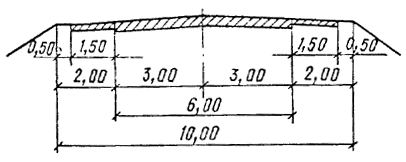 Рисунок 2.12.1 - Профиль планируемой дороги 12.2 ТРУБОПРОВОДНЫЙ ТРАНСПОРТСовременное состояние. Проблемы развитияТрубопроводный транспорт – узкоспециализированный вид транспорта, является составной частью государственной транспортной системы. В границах Новосельского сельсовета проходят магистральные газопроводы «Починки – Грязовец», «Починки – Ярославль», «Горький – центр».Характеристика магистральных газопроводов на территории Новосельского сельсовета приведена в таблице 2.12.5.Таблица 2.12.5 - Характеристика магистральных газопроводов на территории Новосельского сельсовета ГЛАВА 13. ОБОСНОВАНИЕ В ОТНОШЕНИИ РАЗВИТИЯ ИНЖЕНЕРНОЙ ИНФРАСТРУКТУРЫИнформация, описанная в данной главе, представлена графически на Карте 1. Карта существующего состояния территории. 13.1 ВОДОСНАБЖЕНИЕРаздел выполнен с учетом требований:- СНиП 2.04.01-85*. Внутренний водопровод и канализация зданий;- СНиП 3.05.04-85*. Наружные сети и сооружения водоснабжения и канализации;- СН 456-73. Нормы отвода земель для магистральных водоводов и канализационных коллекторов;- СНиП 2.04.02-84*. Водоснабжение. Наружные сети и сооружения.Существующее состояние. ПроблемыНа территории Новосельского сельсовета система централизованного водоснабжения имеется только в с. Новоселки, с. Беляково д. Жекино, д. Короваево, д. Мелешки, д. Мякишево, д. Пожога, д. Сапун, д. Шарапово, с. Яковцево, с. Жайск, д. Новинки.Источником водоснабжения этих населенных пунктов являются подземные воды (артезианские скважины, шахтные колодцы), используемые для хозяйственно-питьевого и, частично, производственного и противопожарного водоснабжения.Система водоснабжения населенных пунктов Новосельского сельсовета состоит из артезианской скважины, водонапорной башни и водопроводной сети. Система водоснабжения Новосельского сельсовета имеет следующую схему: вода забирается насосами из артезианских скважин и подается на станцию водоподготовки и далее в водонапорную башню (таблица 2.13.1), откуда поступает в разводящую сеть населенного пункта. Часть жителей пользуется водой из водоразборных колонок и шахтных колодцев. Системы водоснабжения применяются низкого давления и обеспечивают удовлетворение хозяйственно-питьевых нужд населения, бытовых и, частично, производственных нужд предприятий, противопожарных и поливочных нужд.Протяженность водопроводных сетей в сельсовете составляет 42,65 км.В остальных населенных пунктах Новосельского сельсовета централизованное водоснабжение отсутствует, жители пользуются водой из шахтных колодцев и индивидуальных артезианских скважин. Характеристика системы водоснабжения в Новосельском сельсовете приведена в таблице 2.13.1.Таблица 2.13.1 – Характеристика системы водоснабженияРасчет водопотребленияРасчетный (средний за год) суточный расход воды на хозяйственно-питьевые нужды в населенных пунктах определен в соответствии с п.2.2. СНиП 2.04.02-84*. Расчетный расход воды в сутки наибольшего водопотребления определен при коэффициенте суточной неравномерности Ксут.max=1,2. При расчете общего водопотребления населенного пункта, в связи с отсутствием данных и стадией проектирования, в соответствии с примечанием к таблице 1 п.4 СНиП 2.04.02-84* - количество воды на производственные нужды принято дополнительно в размере 15% на 1 очередь строительства и 20% на расчетный срок от суммарного расхода воды на хозяйственно-питьевые нужды населенного пункта. В связи с отсутствием данных о площадях по видам благоустройства, в соответствии с примечанием 1 таблицы 3 СНиП 2.04.02-84* - удельное среднесуточное за поливочный сезон потребление воды на поливку в расчете на одного жителя принято 50 л/сут с учетом климатических условий, мощности источника водоснабжения, степени благоустройства населенного пункта. Количество поливок принято 1 раз в сутки.Расчет расходов водопотребления на I очередь строительства и на расчетный срок представлен в таблице 2.13.2.Таблица 2.13.2 – Расчет расходов водопотребления Новосельского сельсоветаПредложения генерального плана в адрес ОМС Новосельского сельсоветаПроектом на 1 очередь строительства предлагается создание объединенной системы водоснабжения в д. Лесниково с д. Лобково, а так же в д. Талынское и с. Федурино. Водопроводные сети и сооружения в неудовлетворительном состоянии подлежат реконструкции на 1 очередь строительства. Качество холодной воды, подаваемой потребителю на хозяйственно-питьевые нужды, должно соответствовать требованиям ГОСТ Р 51232-98 «Вода питьевая» и СанПиН 2.1.4.1074-01 «Питьевая вода. Гигиенические требования. Контроль качества». Перечень мероприятий по развитию систем водоснабжения сельсовета приведен в таблице 2.13.3.Таблица 2.13.3 - Перечень мероприятий по развитию системы водоснабженияМощности и характеристики объектов водоснабжения необходимо уточнить при рабочем проектировании. Точное расположение артезианских скважин необходимо подтвердить результатами инженерно-геологических изысканий при рабочем проектировании.13.2 ПРОТИВОПОЖАРНОЕ ВОДОСНАБЖЕНИЕРаздел выполнен с учетом требований:- СП 8.13130.2009. Системы противопожарной защиты. Источники наружного противопожарного водоснабжения. Требования пожарной безопасности;- СНиП 3.05.04-85*. Наружные сети и сооружения водоснабжения и канализации.Характеристика системы противопожарного водоснабжения в Новосельском сельсовете приведена в таблице 2.13.4.Таблица 2.13.4 - Характеристика системы противопожарного водоснабженияРасчет расходов воды на пожаротушениеРасчет расходов водопотребления на противопожарное водоснабжение населенных пунктов Новосельского сельсовета на I очередь строительства и на расчетный срок представлен в таблице 2.13.5.Таблица 2.13.5 - Расчет расходов воды на противопожарное водоснабжение Новосельского сельсоветаПредложения генерального плана в адрес ОМС Новосельского сельсоветаПеречень мероприятий по развитию систем противопожарного водоснабжения сельсовета приведен в таблице 2.13.6.Таблица 2.13.6 - Перечень мероприятий по развитию системы противопожарного водоснабжения Новосельского сельсовета 13.3 ВОДООТВЕДЕНИЕРаздел выполнен с учетом требований:- СНиП 2.04.01-85*. Внутренний водопровод и канализация зданий;- СНиП 2.04.03-85. Канализация. Наружные сети и сооружения;- СНиП 3.05.04-85*. Наружные сети и сооружения водоснабжения и канализации;- СН 456-73. Нормы отвода земель для магистральных водоводов и канализационных коллекторов.Существующее состояние. ПроблемыКанализационные сети диаметрами 100, 110, 150, 200, 250, 300 из чугуна, асбестоцемента и керамики проложены в с. Новоселки, с. Беляйково и с. Яковцево.Характеристика системы водоотведения в Новосельском сельсовете приведена в таблице 2.13.7.Расчет расходов водоотведения населенных пунктов Новосельского сельсовета представлен в таблице 2.13.8.Таблица 2.13.7 - Характеристика системы водоотведенияТаблица 2.13.8 – Расчет расходов водоотведения населенных пунктов Новосельского сельсовета Предложения генерального плана в адрес ОМС Новосельского сельсовета Проектом предлагается дальнейшее развитие централизованной системы водоотведения Новосельского сельсовета в с. Беляйково, с. Новоселки и с. Яковцево со строительством очистных сооружений полной биологической очистки. В остальных населенных пунктах Новосельского сельсовета для индивидуальных владельцев существующих жилых домов может быть рекомендовано использование компактных установок полной биологической очистки. Поскольку строительство централизованных систем в малых населенных пунктах экономически не выгодно из-за слишком большой себестоимости очистки 1 м3 стока. Подключение зданий к септикам выполнить через смотровые колодцы. Выпуски выполнить из полиэтиленовых труб диаметром не менее 110 мм. Вывоз стоков из септиков выполнять специализированными машинами со сливом на площадке проектируемых канализационных очистных сооружений с. Новоселки, с. Беляйково и с. Яковцево.В целях сохранности чистоты водоемов очистка сточных вод перед сбросом должна соответствовать требованиям и нормам СанПиН 2.1.5.980-00 «Водоотведение населенных мест, санитарная охрана водных объектов. Гигиенические требования к охране поверхностных вод».Перечень мероприятий по развитию систем водоотведения Новосельского сельсовета приведен в таблице 2.13.9.Таблица 2.13.9 - Перечень мероприятий по развитию системы водоотведенияМощности и характеристики объектов водоотведения необходимо уточнить при рабочем проектировании.13.4 ЛИВНЕВАЯ КАНАЛИЗАЦИЯЛивневая канализация в Новосельском сельсовете отсутствует.Предложения генерального плана в адрес ОМС Новосельского сельсоветаВ населенных пунктах Новосельского сельсовета отвод поверхностных стоков предусматривается по лоткам и каналам на рельеф в пониженные места.13.5 ТЕПЛОСНАБЖЕНИЕРаздел выполнен с учетом требований:- СНиП II-35-76. Котельные установки;- СНиП 41-02-2003. Тепловые сети;- СНиП 41-01-2003. Отопление, вентиляция и кондиционирование;- СП 41-104-2000. Проектирование автономных источников теплоснабжения.Раздел теплоснабжения разработан на основании данных предоставленных администрацией Новосельского сельсовета Вачского района Нижегородской области.Существующее состояние. ПроблемыВ настоящее время на территории Новосельского сельсовета присутствуют оба вида теплоснабжения – централизованное и децентрализованное. Промышленные и сельскохозяйственные предприятия снабжаются теплом от индивидуальных котельных. Малоэтажный жилой фонд снабжается теплом от бытовых котлов различной модификации и печей. На территории Новосельского сельсовета располагаются две котельные. Источники покрытия нагрузок приведены в таблице 2.13.10. Баланс тепловых нагрузок приведен в таблице 2.13.11. Обеспеченность жилого фонда теплом и горячей водой приведена в таблице 2.13.12.Таблица 2.13.10 - Источники теплоснабжения (котельные)Таблица 2.13.11 - Баланс тепловых нагрузокТаблица 2.13.12 - Обеспеченность жилого фонда теплом и горячей водойОсновной проблемой системы теплоснабжения является необходимость реконструкции и модернизации существующих источников тепла. Предложения генерального плана в адрес ОМС Новосельского сельсоветаДля развития системы теплоснабжения необходима реконструкция и модернизация существующих источников тепла. Существующий жилой фонд с учетом его реконструкции, будет переведен на газовое топливо.В рамках генерального плана предлагается следующая концепция развития системы теплоснабжения:-  для теплоснабжения планируемых общественных центров с небольшим теплопотреблением, удаленных от источников централизованного теплоснабжения, рекомендуется использовать автономные источники тепла: отдельно-стоящие и пристроенные газовые котельные малой мощности; -  для индивидуальных домов, а также домов в садово-дачных объединениях граждан, целесообразно применение индивидуальных автоматических водонагревателей, работающих на газовом топливе. Выбор индивидуальных источников тепла объясняется тем, что объекты имеют незначительную тепловую нагрузку и находятся на значительном расстоянии друг от друга, что влечет за собой большие потери в тепловых сетях и значительные капвложения по их прокладке;-  планируемые объекты промышленного, коммунально-складского, транспортно-логистического назначения предполагается обеспечивать теплом преимущественно от собственных котельных, в случае размещения объектов строительства в зоне действия существующих котельных, возможно подключение к ним по техническим условиям владельцев.На стадии проекта планировки территории конкретных площадок, уточняются количество и единичная мощность теплоисточников. В качестве основного топлива для всех теплоисточников поселения на перспективу предусмотрен природный газ.13.6 ГАЗОСНАБЖЕНИЕРаздел выполнен с учетом требований:- СП 62.13330.2011. Свод правил. Газораспределительные системы. Актуализированная редакция СНиП 42-01-2002;- СНиП 2.05.06-85*. Магистральные трубопроводы;- СНиП 42-01-2002. Газораспределительные системы;- СП 42-101-2003. Свод правил по проектированию и строительству. Общие положения по проектированию и строительству газораспределительных систем из металлических и полиэтиленовых труб.Раздел газоснабжения разработан на основании данных предоставленных администрацией Новосельского сельсовета Вачского муниципального района Нижегородской области.Существующее состояние. ПроблемыПо территории сельсовета проходят магистральные газопроводы «Починки – Грязовец», Ду 1420 мм, Ру = 7,4 МПа;«Починки – Ярославль» Ду 1420 мм, Ру = 7,4 Мпа;«Горький – Центр», Ду 1220 мм, Ру = 5,5 МПа.Основным источником природного газа является ГРС «Вача», которая располагается на территории Новосельского сельсовета около р.п. Вача. Характеристики газораспределительной станции представлены в таблице 2.13.13.Таблица 2.13.13 – Характеристика газораспределительной станцииОт газораспределительной станции газ транспортируется по распределительным газопроводам высокого давления I категории (от 0,6 до 1,2 МПа), высокого давления II категории (от 0,3 до 0,6 МПа) к существующим ГРПБ и ГРПШ, а от них к потребителям по газопроводам низкого давления (до 0,005 МПа).На территории Новосельского сельсовета располагается десять ГРП, ГРПБ и ГРПШ – с. Новоселки, с. Беляйково, с. Яковцево, с. Федурино, д. Талынское, с. Лобково.Газ используется на коммунально-бытовые нужды, нужды предприятий, а также нужды населения (отопление, приготовление горячей воды, пищеприготовление).Потребители, неподключенные к системе газоснабжения природным газом, используют сжиженный баллонный газ. Сжиженный баллонный газ поступает автотранспортом от газового участка. Баллонный газ используется на пищеприготовление и приготовление корма для скота в частном секторе.Расчет газопотребленияНа территории Новосельского сельсовета, на первую очередь (до 2018 г.) и на расчетный срок (до 2038 г.), планируется газификация неохваченного жилого фонда газифицированных населенных пунктов, а также строительство газопроводов высокого давления I и II категории, установка газорегуляторных пунктов, для газоснабжения населенных пунктов и строительство распределительных газопроводов низкого давления внутри населенных пунктов. На первую очередь строительства планируется газификация населенных пунктов - д. Вишенки, д. Голявино, с. Жайск, с. Жекино, д. Новинки, д. Пожога, д. Сапун. На расчетный срок планируется газификация населенных пунктов – д. Дубровка, д.Якрвлево, д. Елемейка, д. Короваево, д. Мелешки, д. Спасск.Прокладка газопровода предусматривается подземная с преодолением водных преград методом наклонного или горизонтального бурения. При пересечении автомобильных дорог – подземная прокладка осуществляется в защитных футлярах закрытым способом (более детальная проработка осуществляется на стадии разработки рабочего проекта после получения технических условий в соответствующих инстанциях).Газорегуляторные пункты принять в зависимости от входного и выходного давления и производительности. Малые котельные предлагается подключать к внутриквартальным сетям низкого давления.Газ предполагается использовать на пищеприготовление, горячее водоснабжение, на коммунально-бытовые нужды и на нужды промпредприятий.При необходимости и целесообразности газоснабжения данного поселения отопление и горячее водоснабжение существующей и новой жилой застройки, а также объектов соцкультбыта возможно предусмотреть от индивидуальных газовых аппаратов. Для определения расходов газа на бытовые нужды приняты укрупненные нормы годового потребления, согласно СП 42-101-2003 «Общие положения по проектированию и строительству газораспределительных систем из металлических и полиэтиленовых труб» и СП 62.133330.2011 «СНиП 42-01-2002 Газораспределительные системы». На основании этих норм определена годовая норма газопотребления на одного человека при горячем водоснабжении от газовых водонагревателей – 300 м3. Коэффициенты часового максимума расхода газа на хозяйственно-бытовые нужды приняты по таблице № 4 тех же норм.Прогноз газопотребления приведен в таблице 2.13.14.Показатели генерального плана приведены в таблице 2.13.15.Таблица 2.13.14 – Прогноз газопотребленияТаблица 2.13.15 – Показатели схемы генерального плана Предложения генерального плана в адрес ОМС Новосельского сельсоветаПеречень планируемых мероприятий по развитию системы газоснабжения приведен в таблице 2.13.16.Таблица 2.13.16 – Перечень мероприятий по развитию системы газоснабжения13.7 ЭЛЕКТРОСНАБЖЕНИЕРаздел выполнен с учетом требований:- СП 31-110-2003. Проектирование и монтаж электроустановок жилых и общественных зданий;- Правила устройства электроустановок (ПУЭ). Шестое издание;- РД 34.20.185-94 (СО 153-34.20.185-94) Инструкция по проектированию городских электрических сетей;- РД 34.20.185-94. Нормативы для определения расчетных электрических нагрузок коттеджей, микрорайонов (кварталов) застройки и элементов городской распределительной сети. Изменения и дополнения раздела 2 «Инструкции по проектированию городских электрических сетей».Существующее состояние. ПроблемыЭлектроснабжение потребителей Новосельского сельсовета осуществляется от электростанций и электрических сетей региональной Нижегородской энергосистемы, входящей в Объединенную энергосистему (ОЭС) Средней Волги.Ответственное подразделение - Производственное отделение «Южные электрические сети» филиала ОАО «1 Приволжья» «Нижновэнерго».Питающая подстанция: ПС «Беляйково», класс напряжений 35/6, мощность трансформатора – 2*2,5 МВА, резерв мощностей – 1,64 МВт; ПС «Яковцево», класс напряжений 35/6, мощность трансформатора – 1+2 МВА, резерв мощностей отсутствует.Общая протяженность ЛЭП в границах Новосельского сельсовета составит:ЛЭП 35 кВ – 16,4 км;ЛЭП 6 кВ – 80,7 км.Перечень и технические характеристики трансформаторных пунктов Новосельского сельсовета приведены в таблице 2.13.17. Таблица 2.13.17 - Трансформаторные пункты Новосельского сельсоветаЭлектроснабжение Новосельского сельсовета происходит следующим образом: от ПС «Чулково» (35/6) в Чулковском сельсовете Вачского района посредством ЛЭП 35 кВ запитывается ПС «Яковцево» (35/6) в с. Яковцево Новосельского сельсовета. От ПС «Яковцево» посредством ЛЭП 6 кВ снабжаются населенные пункты северной части Новосельского сельсовета. От ПС «Вача» (110/35/6) в р.п. Вача посредством ЛЭП 35 кВ запитывается ПС «Беляйково» (35/6) в с. Беляйково Новосельского сельсовета. От ПС «Беляйково» посредством ЛЭП 6 кВ снабжаются населенные пункты южной части Новосельского сельсовета. Линии электропередач 6 кВ подходят к трансформаторным пунктам напряжением 6/0,4 кВ, от которых идет разводка по потребителям внутри населенных пунктов. Также от ПС «Беляйково» отходит ЛЭП 35 кВ на ПС «Филинская» (35/6) в Филинском сельсовете Вачского района.Расчет энергопотребленияПрогноз энергопотребления Новосельского сельсовета приведен в таблице 2.13.18. Таблица 2.13.18 - Прогноз энергопотребления Новосельского сельсоветаПредложения генерального плана в адрес ОМС Новосельского сельсоветаПеречень планируемых мероприятий по развитию системы электроснабжения Новосельского сельсовета приведен в таблице 2.13.19Таблица 2.13.19 – Перечень мероприятий по развитию системы электроснабжения Новосельского сельсовета13.8 СВЯЗЬСуществующее состояние. ПроблемыТелефонизация в Новосельском сельсовете осуществляется от 2 автоматических телефонных станций (АТС). Основным оператором телефонной связи является ОАО «Ростелеком».АТС, тип – ЭАТС-Ф, расположена по адресу с. Новоселки, ул. Ленина, д. 91; год установки – 2002; монтированная емкость – 320 номера, задействованная – 319 номер.АТС, тип – УАД Huawei UA 5000; расположена по адресу с. Яковцево, ул. Советская, д. 13 «а»; год установки – 2010; монтированная емкость – 96 номеров, задействованная – 70 номеров.Расчет необходимого количества телефонных номеровПрогноз необходимого количества телефонных номеров для Новосельского сельсовета приведен в таблице 2.13.20.Таблица 2.13.20 - Расчет необходимого количества телефонных номеров для Новосельского сельсоветаПредложения генерального плана в адрес ОМС Новосельского сельсоветаТаким образом, для развития системы связи Новосельского сельсовета предусматриваются мероприятия, представленные в таблице 2.13.21.Таблица 2.13.21 - Перечень мероприятий по развитию системы связи Новосельского сельсоветаГЛАВА 14. МЕРОПРИЯТИЯ ПО ПЕРЕВОДУ ЗЕМЕЛЬ ИЗ ОДНОЙ КАТЕГОРИИ В ДРУГУЮГЛАВА 14.1. ИЗМЕНЕНИЕ ГРАНИЦ ТЕРРИТОРИЙ И ЗЕМЕЛЬМероприятия по переводу земель из одной категории в другую, автоматически не ведут к обязательности выполнения данных действий в отношение изменения границ земель различных категорий, в процессе утверждения генерального плана. В настоящем проекте данные положения являются лишь рекомендациями, вплоть до принятия решения об их реализации.Сведения об изменении границ земель различных категорий представлены в таблице 2.14.1.Таблица 2.14.1 - Изменение границ земель различных категорийДанные об изменении границ территорий и земель представлены в таблице 2.14.2.Таблица 2.14.2 - Изменение границ территорий и земельЗемельные участки, включаемые в границы населенного пунктаВ отношении изменения границ населенных пунктов следует отметить, что в соответствии со статьей 84 Земельного кодекса РФ установлением или изменением границ населенных пунктов является:1) утверждение или изменение генерального плана городского округа, поселения, отображающего границы населенных пунктов, расположенных в границах соответствующего муниципального образования;2) утверждение или изменение схемы территориального планирования муниципального района, отображающей границы сельских населенных пунктов, расположенных за пределами границ поселений (на межселенных территориях).В таблице 2.14.3 дана характеристика земельных участков, планируемых к включению в границы населенных пунктов.Таблица 2.14.3 - Земельные участки, планируемые к включению в земли населенных пунктовТаким образом, предлагается перевод 92,7 га земель сельскохозяйственного назначения в земли населенных пунктов; 6,2 га земель особо охраняемых территорий и объектов, 28,2 га из земель, категория которых не установлена в земли населенных пунктов и исключение из реестра населенных пунктов д. Мещеры, д. Бежаново, д. Ползиково, д. Мякишево, д. Еловка.На рисунках 2.14.1 - 2.14.14 приведены фрагменты публичной кадастровой карты с указанием границ вышеуказанных земельных участков и иной информации.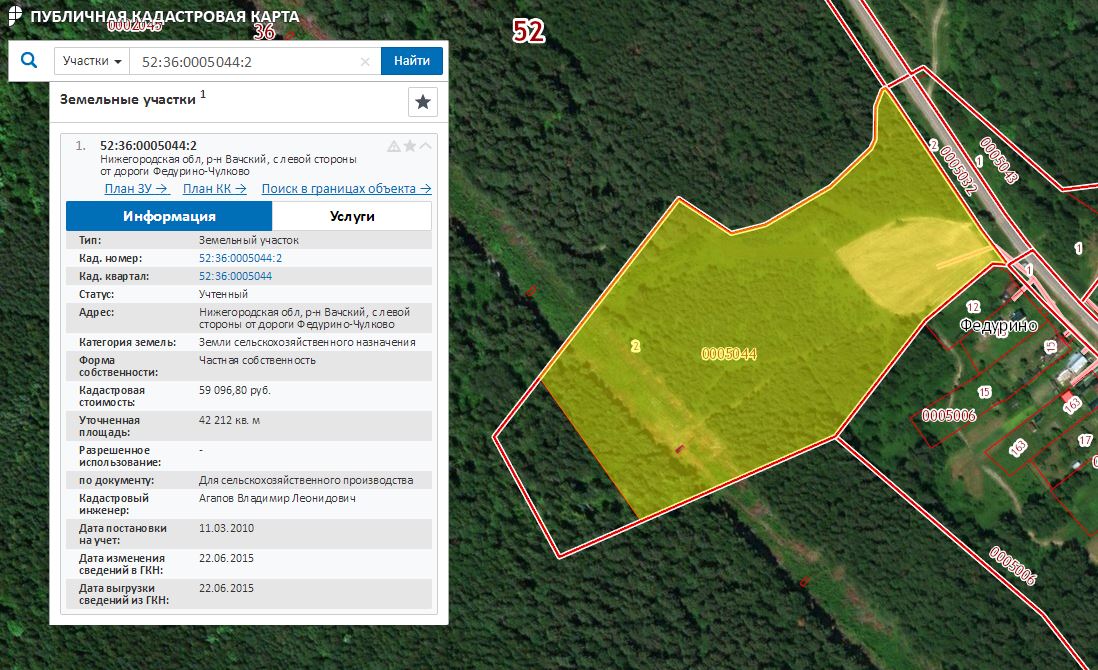 Рисунок 2.14.1 – ЗУ с КН 52:36:0005044:2 (с. Федурино)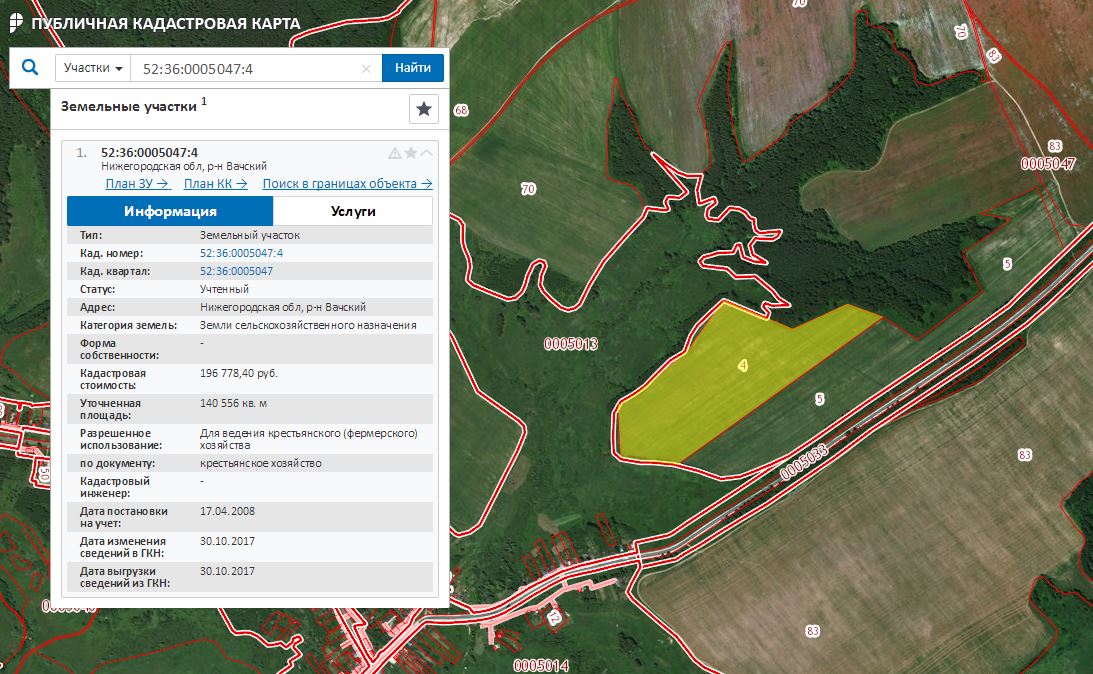 Рисунок 2.14.2 – ЗУ с КН 52:36:0005047:4 (с. Новоселки)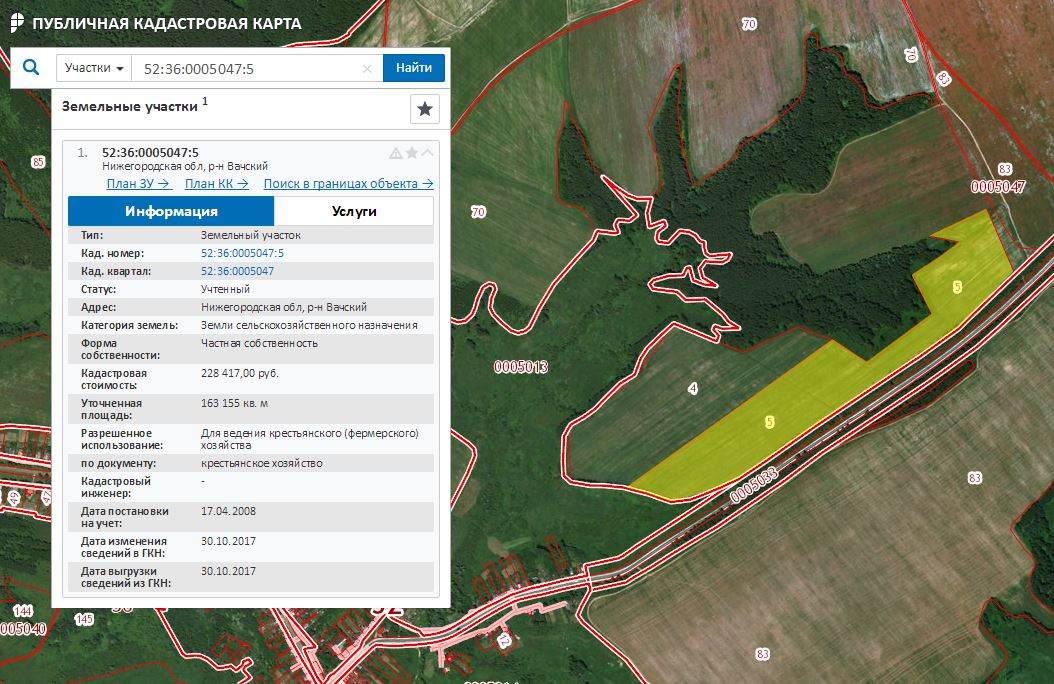 Рисунок 2.14.3 – ЗУ с КН 52:36:0005047:5 (с. Новоселки)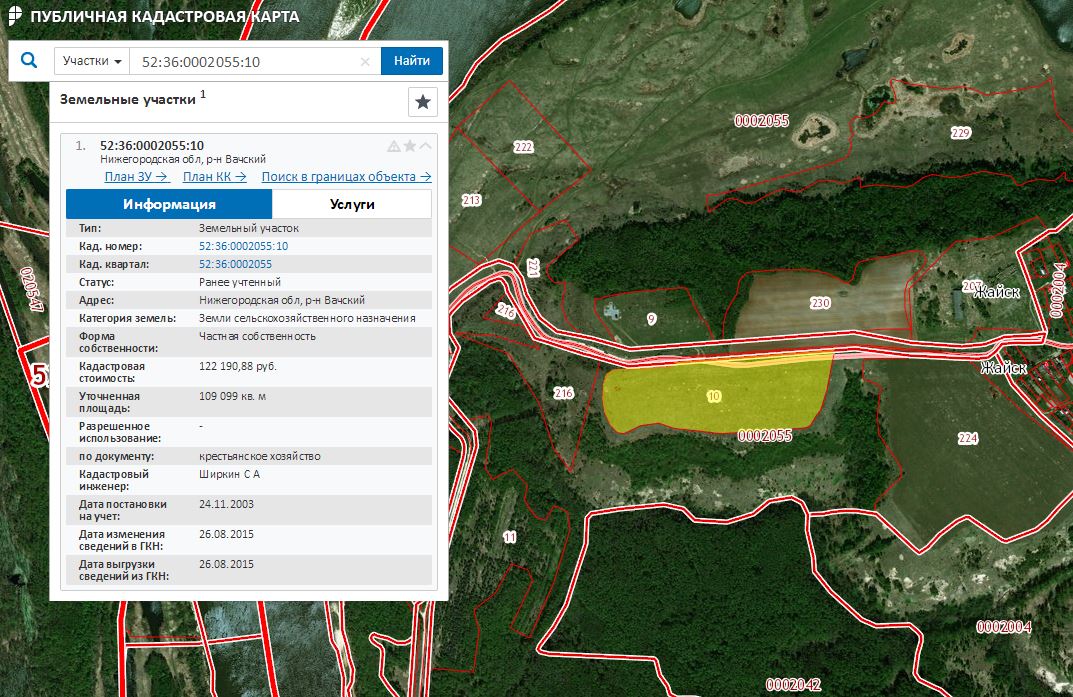 Рисунок 2.14.4 – ЗУ с КН 52:36:0002055:10 (с. Жайск)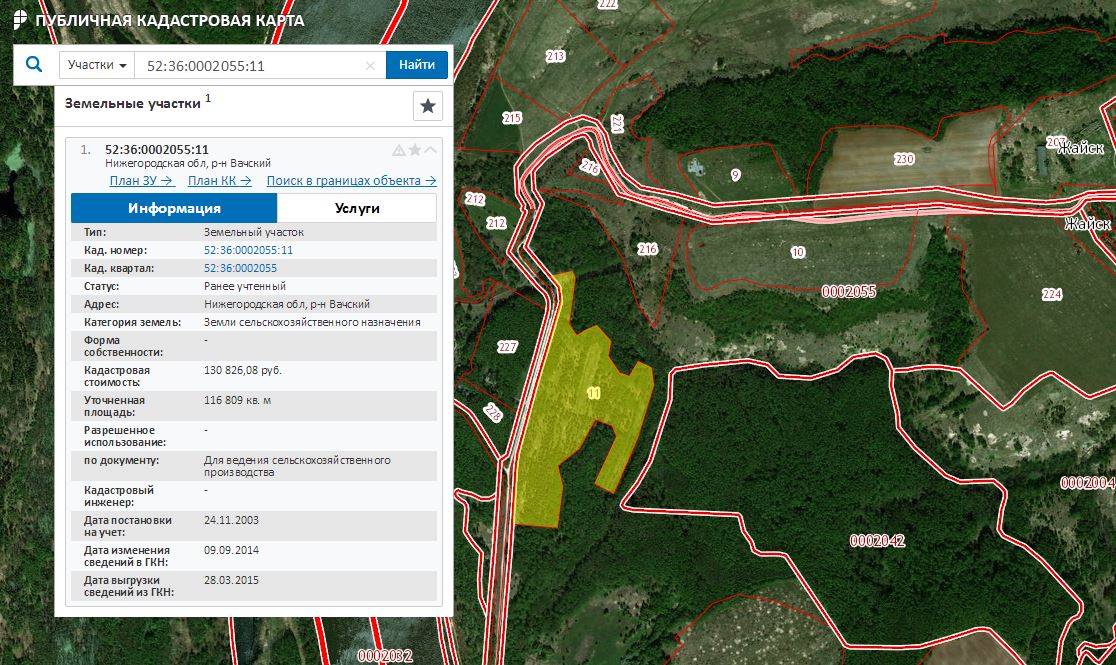 Рисунок 2.14.5 – ЗУ с КН 52:36:0002055:11 (с. Жайск)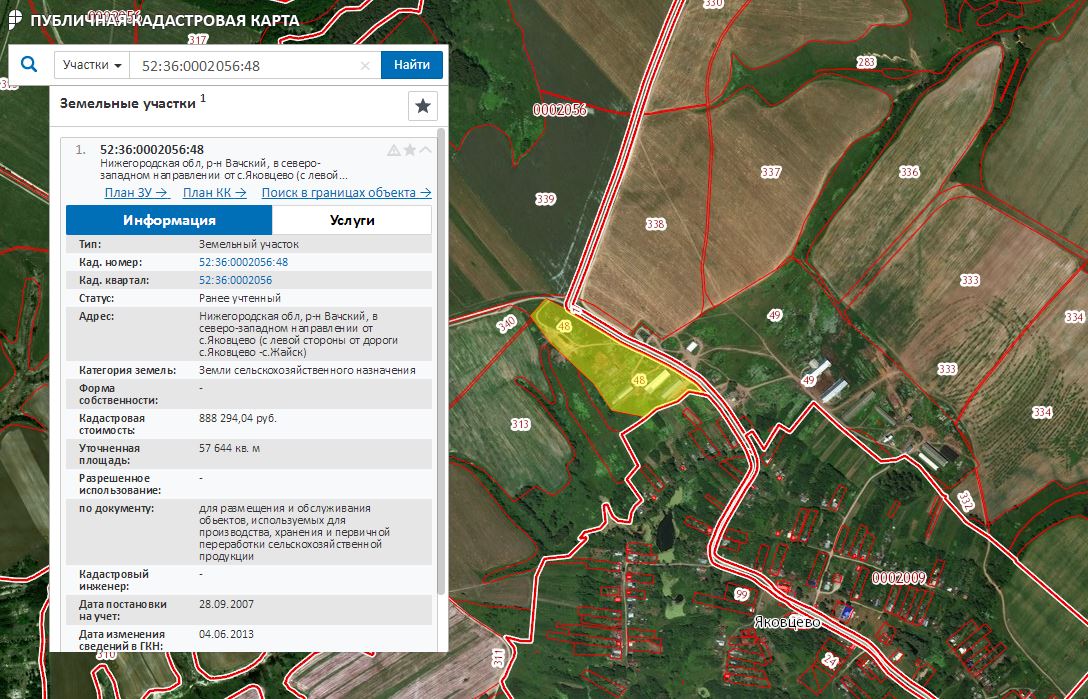 Рисунок 2.14.6 – ЗУ с КН 52:36:0002056:48 (с. Яковцево)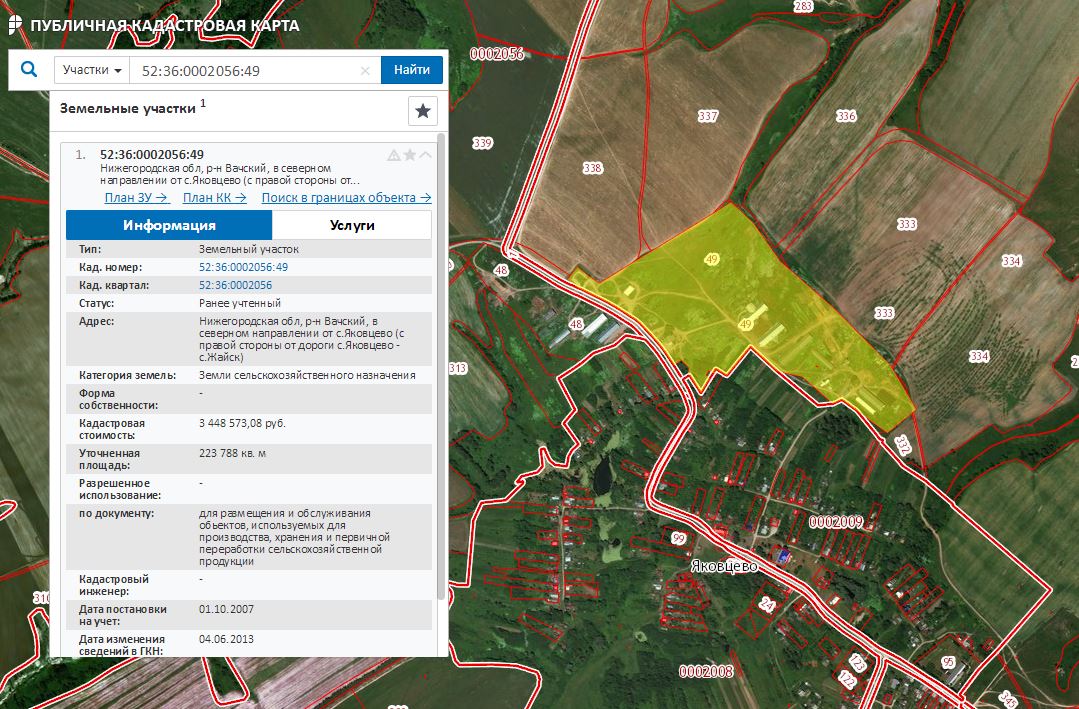 Рисунок 2.14.7 – ЗУ с КН 52:36:0002056:49 (с. Яковцево)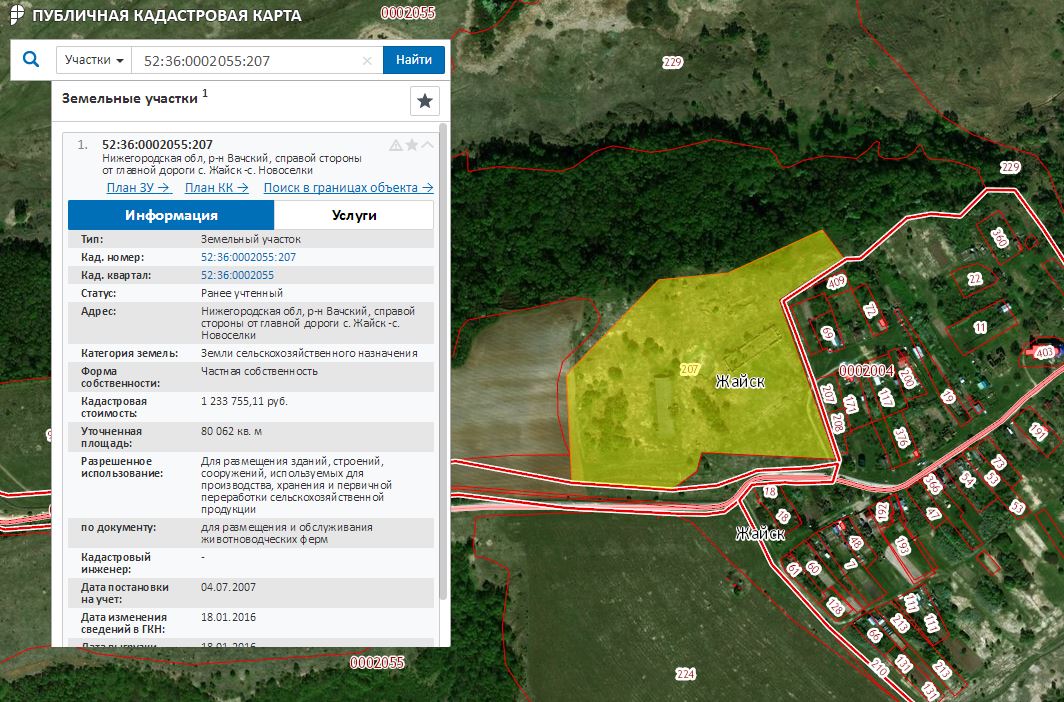 Рисунок 2.14.8 – ЗУ с КН 52:36:0002055:207 (с. Жайск)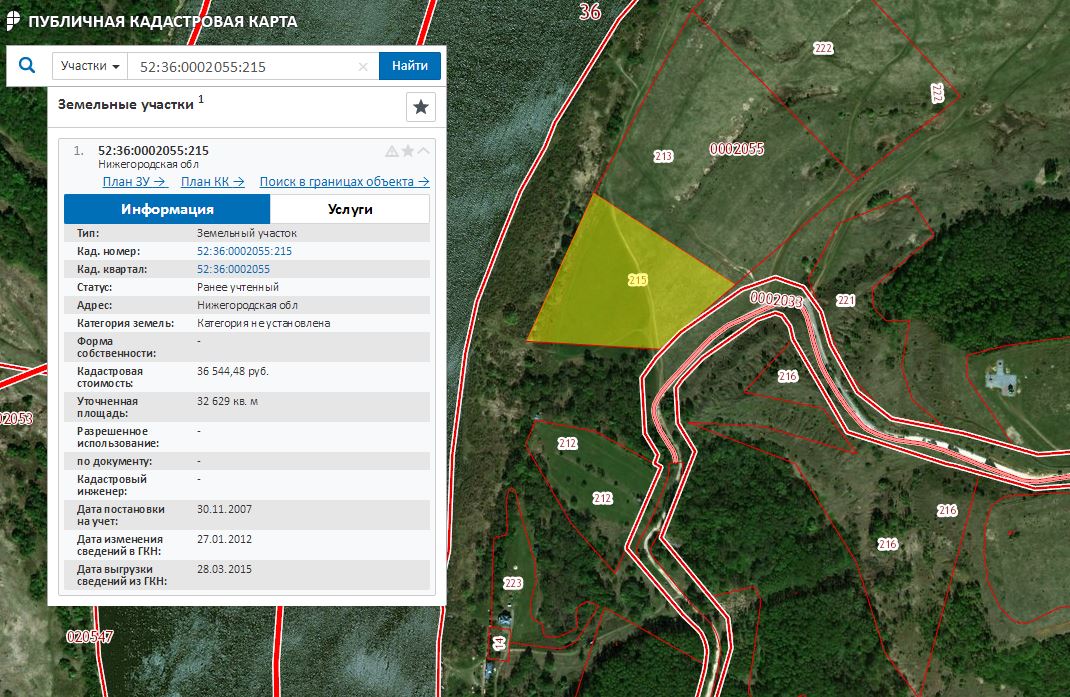 Рисунок 2.14.9 – ЗУ с КН 52:36:0002055:215 (с. Жайск)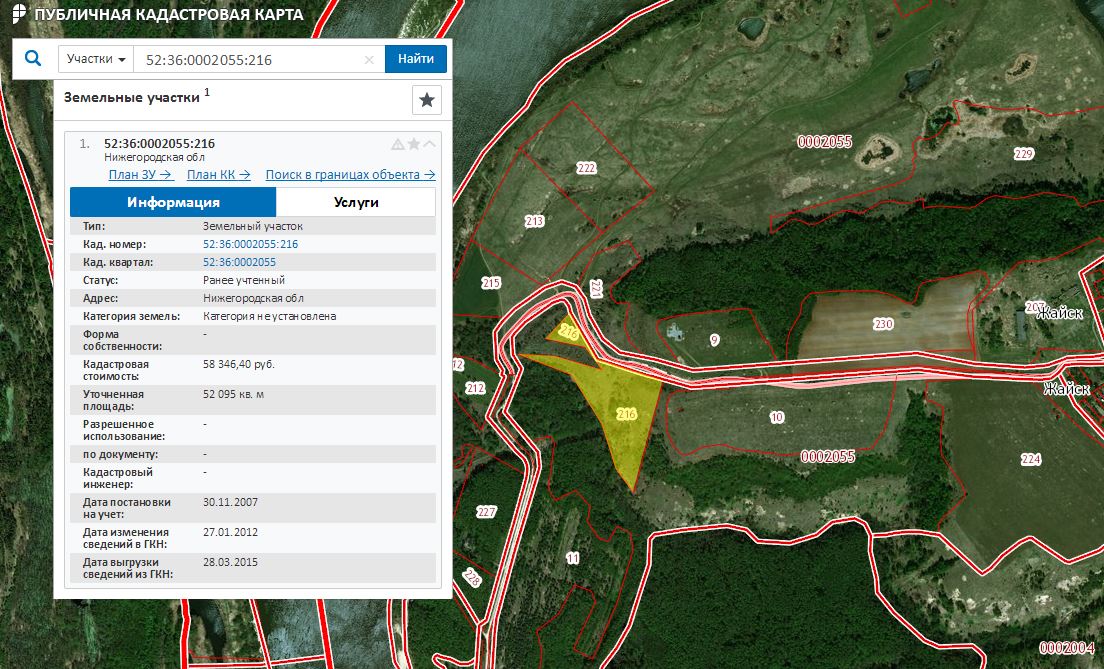 Рисунок 2.14.10 – ЗУ с КН 52:36:0002055:216 (с. Жайск)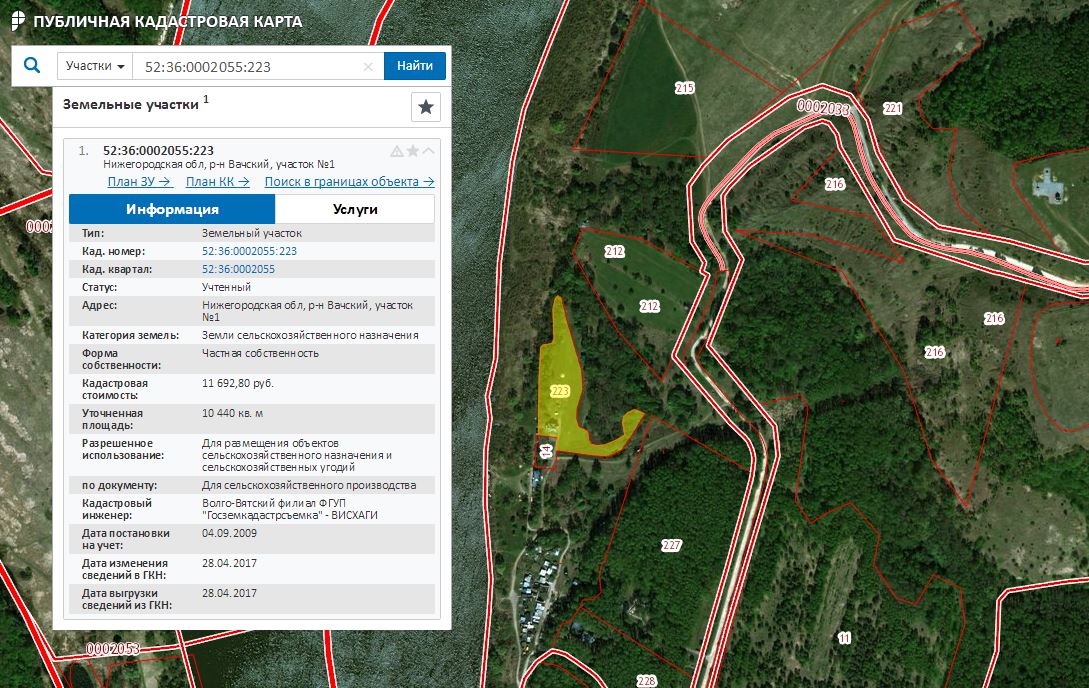 Рисунок 2.14.11 – ЗУ с КН 52:36:0002055:223 (с. Жайск)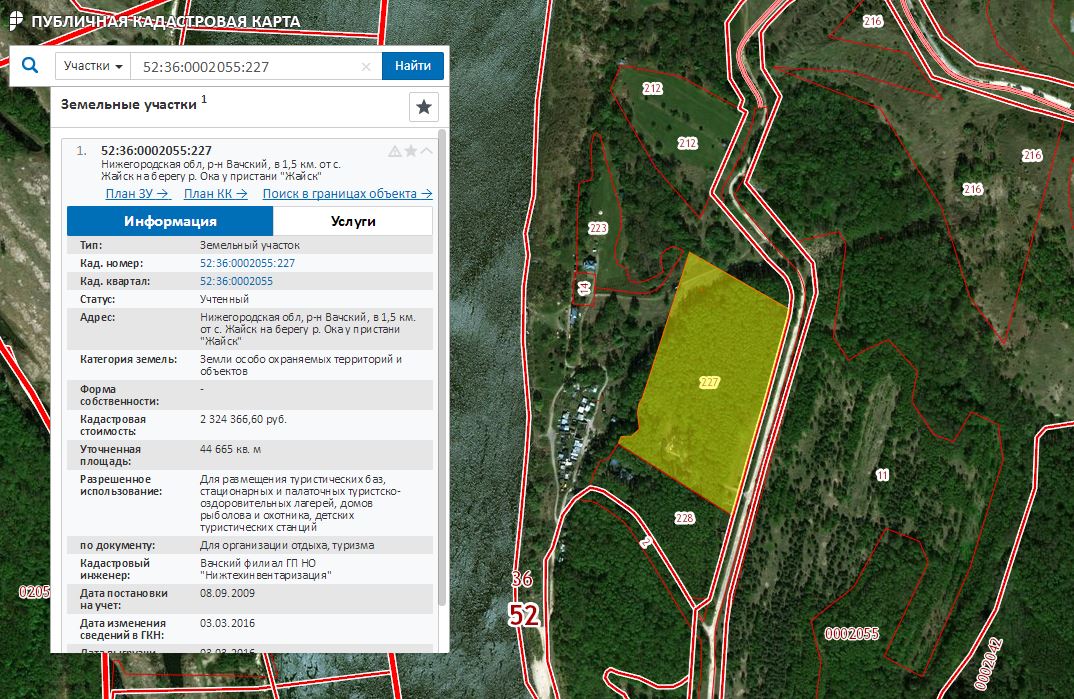 Рисунок 2.14.12 – ЗУ с КН 52:36:0002055:227 (с. Жайск)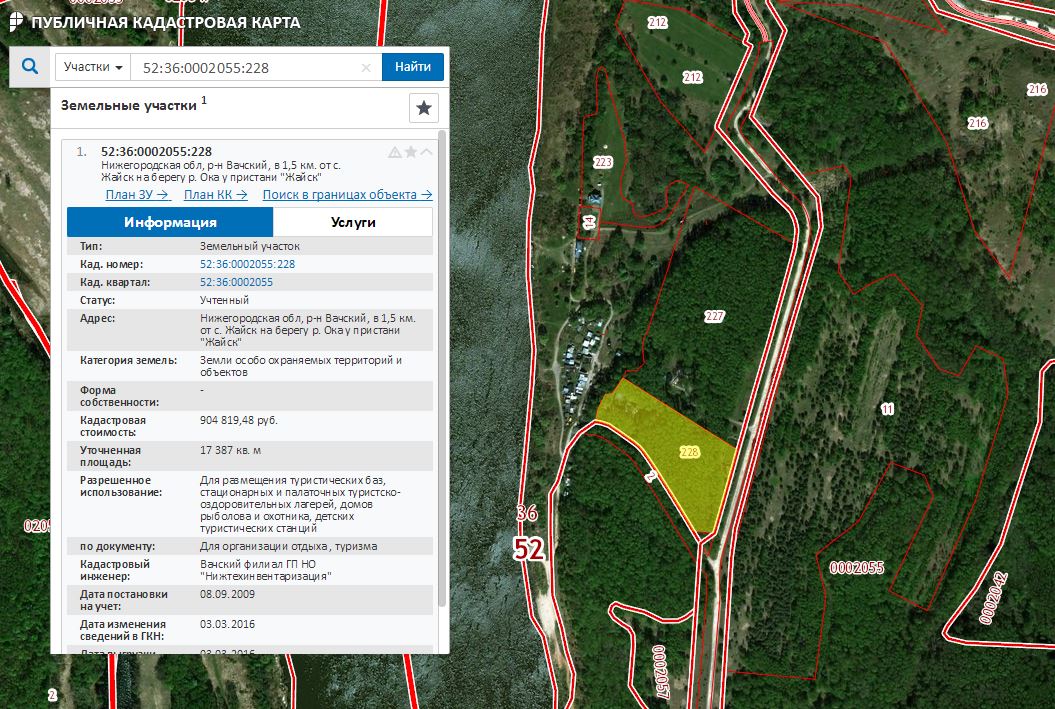 Рисунок 2.14.13 – ЗУ с КН 52:36:0002055:228 (с. Жайск)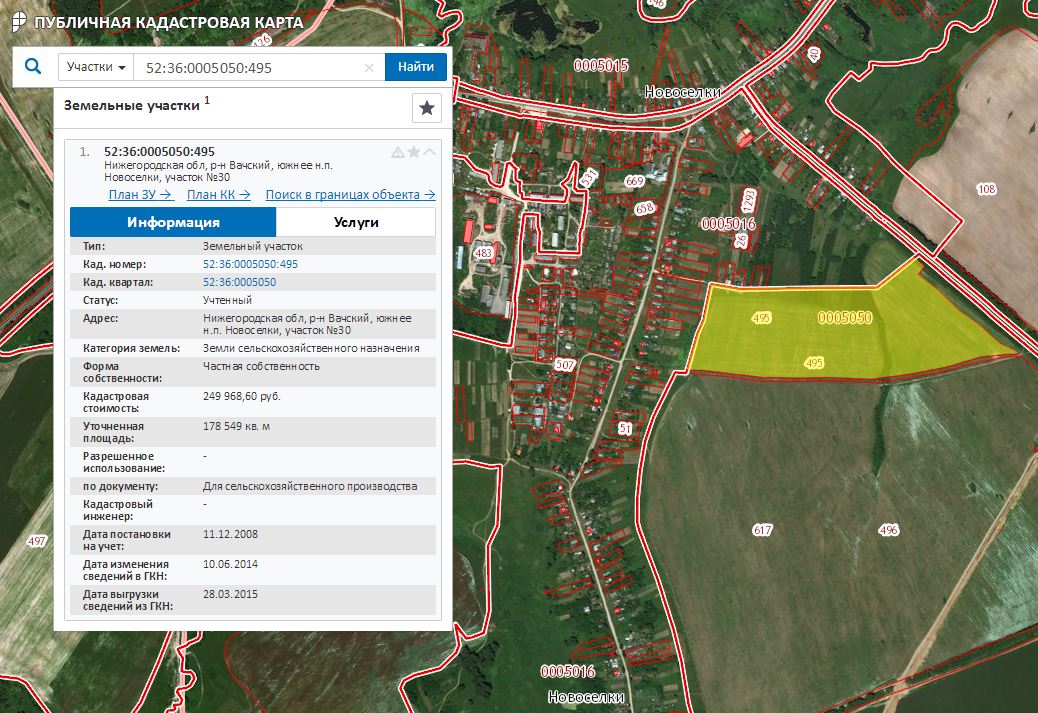 Рисунок 2.14.14 – ЗУ с КН 52:36:0005050:495 (с. Новоселки)Перевод земель сельскохозяйственного назначения в земли промышленности При реализации предложений по строительству и размещению объектов промышленного производства потребуется проведение мероприятий по переводу земель сельскохозяйственного назначения в земли промышленности, транспорта и т.д. в связи с планируемым размещением на указанных землях промышленных предприятий.Основные характеристики земельных участков, планируемых для размещения инженерных объектов, объектов промышленности и специального назначения, представлены в таблице 2.14.4. Таблица 2.14.4 - Земельные участки, планируемые для размещения инженерных объектов, объектов промышленности и специального назначенияТаким образом, предлагается перевод 4,821 га земель сельскохозяйственного назначения в земли промышленности.Перевод земель лесного фонда в земли промышленности В связи с существующим использованием территории под разработку участка недр местного значения (песчаный карьер) потребуется проведение мероприятий по переводу земель лесного фонда в земли промышленности, транспорта и т.д. в связи с планируемым размещением на указанных землях объектов производства.Использование земельного участка в заявленных целях возможно только после перевода земель лесного фонда в земли иных (других) категорий. Статьей 11 Федерального закона Российской Федерации от 21.12.2004 г. № 172 - ФЗ «О переводе земель или земельных участков из одной категории в другую» установлено, что перевод земель лесного фонда, занятых защитными лесами, разрешается в случае:организации особо охраняемых природных территорий;установления или изменения границы населенного пункта; размещения объектов государственного или муниципального значенияпри отсутствии других вариантов возможного размещения этих объектов;создания туристско-рекреационных особых экономических зон.При выполнении указанных требований заявителем формируется пакет документов, обосновывающих перевод земель в порядке, определенном постановлением Правительства Российской Федерации от 28 января 2006 г. № 48 «О составе и порядке подготовки документации о переводе земель лесного фонда в земли иных (других) категорий».Основные характеристики земельных участков, планируемых для размещения инженерных объектов, объектов промышленности и специального назначения, представлены в таблице 2.14.5. Таблица 2.14.5 - Земельные участки, планируемые для размещения инженерных объектов, объектов промышленности и специального назначенияТаким образом, предлагается перевод 1,9 га земель лесного фонда (кв.162 выд. 29 Вачского участкового лесничества) в земли промышленности (рисунок 2.14.2).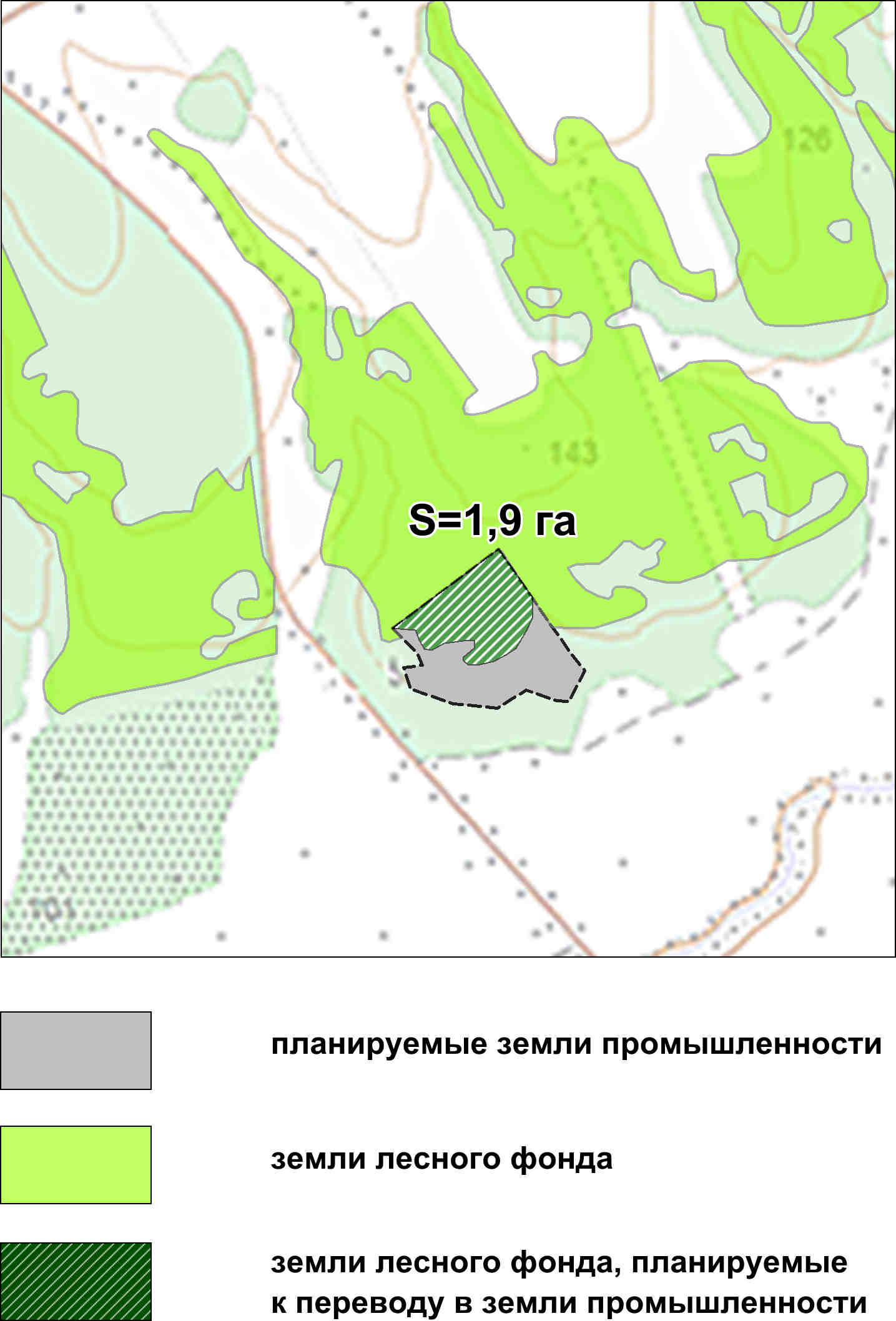 Рисунок 2.14.2 – Участок ЗЛФ планируемый к переводу в земли промышленностиПри строительстве линейных объектов и объектов капитального строительства, которое затрагивает лесные участки, находящиеся в федеральной собственности, процедура оформления прав пользования на участки земель лесного фонда осуществляется заинтересованными лицами в Департаменте лесного хозяйства Нижегородской области (аренда, постоянное (бессрочное) пользование, безвозмездное срочное пользование). В случае невозможности оформления соответствующих прав на участки в рамках Лесного кодекса Российской Федерации, при использовании земель лесного фонда, необходимо предусмотреть осуществление процедуры перевода земель лесного фонда в иные категории в порядке, предусмотренном Федеральным законом Российской Федерации от 21.12.2004 № 172-ФЗ «О переводе земель или земельных участков из одной категории в другую».             В проекте генерального плана предусмотрено строительство обхода с. Беляйково,  с. Новоселки на участке автодороги 22 ОП РЗ 22К-0125 Ряжск – Касимов – Муром – Нижний Новгород и автомобильной дороги Пожога – Сапун, которое может затронуть земли лесного фонда. Точное прохождение планируемых автомобильных дорог будет определяться на стадии разработки проектной документации, кроме того на данной стадии будет осуществлен выбор трассы линейного объекта, а также будут определены участки земель лесного фонда, требуемые для строительства, их площадь, будут предусмотрены необходимые процедуры оформления заинтересованными лицами прав пользования на такие участки. Ниже приведен порядок перевода земель лесного фонда в земли иных категорий.Порядок перевода земель лесного фонда в земли иных категорийДействующее земельное, лесное законодательство последовательно закрепляют принцип целевого использования лесных земель, при этом правовой режим земель лесного фонда находится в полной зависимости от правового режима лесных ресурсов.Перевод земель лесного фонда в земли иных категорий – является исключительной мерой, для которой установлен специальный порядок.В соответствии с нормами действующего законодательства перевод земель лесного фонда в земли иных категорий возможен только по решению Правительства РФ.В соответствии с п.1 ст.11 Федерального закона от 21 декабря 2004 г. № 172-ФЗ «О переводе земель или земельных участков из одной категории в другую» (с посл. изм. и доп. от 3 июня 2006 г.) перевод земель лесного фонда или земельных участков в составе таких земель в другую категорию допускается:1) при организации особо охраняемых природных территорий;2) в связи с установлением или изменением границы населенного пункта.3) для размещения объектов государственного или муниципального значения при отсутствии других вариантов возможного размещения этих объектов;4) для создания туристско-рекреационных особых экономических зон.В иных случаях перевод земель лесного фонда или земельных участков в составе таких земель в другую категорию допускается только при наличии положительного заключения государственной экологической экспертизы и осуществляется в соответствии с лесоустроительной документацией в связи с:1) невозможностью их дальнейшего использования по целевому назначению;2) прекращением нужд лесного хозяйства;3) необходимостью обеспечения обороны страны и безопасности государства, нужд сельского хозяйства, энергетики, содержанием объектов культурного наследия (памятников истории и культуры) народов Российской Федерации, а также добычей полезных ископаемых при невозможности в установленном порядке осуществить меры по рекультивации земель для нужд лесного хозяйства.Таким образом, перевод лесных земель в земли иных категорий носит исключительный, императивный характер. В других случаях перевод земель лесного фонда или земельных участков в составе таких земель в другую категорию запрещен.Важно заметить, что данные правила должны применяться с учетом дополнительных требования земельного и лесного законодательства РФ. В частности, необходимо акцентировать внимание на особенностях перевода лесных земель в зависимости от основания перевода.Рассмотрим непосредственно порядок перевода лесных земель в земли иных категорий.В качестве заявителя о переводе земель может выступать - физическое лицо, индивидуальный предприниматель, юридическое лицо, государственный орган или орган местного самоуправления.В соответствии с Постановлением Правительства РФ от 28 января 2006 г. № 48 «О составе и порядке подготовки документации о переводе земель лесного фонда в земли иных (других) категорий» (с изм. и доп. от 30 октября 2006 г.) в состав документации о переводе, представляемой Министерством природных ресурсов Российской Федерации в Правительство Российской Федерации, входят:а) ходатайство заявителя;б) копии документов, подтверждающих личность заявителя - физического лица, либо выписка из Единого государственного реестра индивидуальных предпринимателей или выписка из Единого государственного реестра юридических лиц;в) акт выбора участка лесного фонда с приложением к нему плана (чертежа) с краткой характеристикой участка по материалам лесоустройства, описанием имеющихся на участке сооружений и объектов и указанием категории земель, прилегающих к границам участка. При наличии охранной, санитарно-защитной зон промышленного или иного объекта на участке лесного фонда на план (чертеж) наносятся их границы;г) решение территориального органа Федерального агентства лесного хозяйства об утверждении акта выбора;д) акт натурного технического обследования участка лесного фонда, содержание, а также порядок подготовки и утверждения которого устанавливаются Министерством природных ресурсов Российской Федерации (Порядок подготовки и утверждения этого акта утвержден Приказом Министерства природных ресурсов РФ от 24 ноября 2004 г. № 701);е) расчет размера потерь лесного хозяйства при переводе, составленный в установленном порядке;ж) схема (проект) размещаемого на участке лесного фонда объекта, составленная с учетом схем территориального планирования соответствующих территорий в соответствии с требованиями законодательства о градостроительной деятельности и согласованная с органами архитектуры и градостроительства;к) справка территориального органа федерального органа исполнительной власти в сфере недропользования об отсутствии на выбранном участке лесного фонда полезных ископаемых, а при их наличии - разрешение органа государственного горного надзора на освоение указанного участка;л) положительное заключение государственной экологической экспертизы по материалам, обосновывающим перевод;м) выписка из Единого государственного реестра прав на недвижимое имущество и сделок с ним о правах на участок лесного фонда, перевод которого предполагается осуществить;н) проект акта Правительства Российской Федерации о переводе;о) положительное заключение государственной экологической экспертизы по проекту акта Правительства Российской Федерации о переводе - в случае, если ее проведение предусмотрено федеральными законами;Подробнее остановимся на экологической экспертизе. Как мы уже подчеркнули, ст.11 Федерального закона от 21 декабря 2004г. № 172-ФЗ «О переводе земель или земельных участков из одной категории в другую» (с посл. изм. и доп. от 3 июня 2006 г.) говорит о том, что «в иных случаях перевод земель лесного фонда или земельных участков в составе таких земель в другую категорию допускается только при наличии положительного заключения государственной экологической экспертизы и осуществляется в соответствии с лесоустроительной документацией». Между тем, важно акцентировать внимание на том, что обязательной государственной экологической экспертизе подлежат как материалы, обосновывающие перевод земель лесного фонда в земли других категорий, так и проекты решений о соответствующих переводах. Таким образом, вне зависимости от основания перевода, такой перевод (проект решений о соответствующих переводе) будет предметом рассмотрения государственной экологической экспертизы.В соответствии с Постановлением Правительства РФ от 11 июня 1996 г. № 698 «Об утверждении Положения о порядке проведения государственной экологической экспертизы» начало срока проведения государственной экологической экспертизы устанавливается не позднее чем через один месяц после ее оплаты и приемки комплекта необходимых материалов и документов. В течение этого срока экспертное подразделение:подготавливает предложения по кандидатурам руководителя и ответственного секретаря экспертной комиссии, а также срокам проведения экологической экспертизы; с участием руководителя экспертной комиссии подготавливает предложения по составу экспертной комиссии и разрабатывает задание на проведение государственной экологической экспертизы; подготавливает проект приказа на проведение государственной экологической экспертизы.Срок проведения государственной экологической экспертизы определяется в зависимости от трудоемкости экспертных работ с учетом объема представленных на экспертизу материалов, природных особенностей территории и экологической ситуации в районе намечаемой деятельности и особенностей воздействия намечаемой деятельности на окружающую природную среду. Продолжительность проведения экспертизы не должна превышать 4 месяцев.В процессе проведения государственной экологической экспертизы при необходимости могут быть изменены сроки ее проведения и количество привлекаемых экспертов. При изменении срока проведения государственной экологической экспертизы общий срок ее проведения не должен превышать 6 месяцев.По результатам экспертизы экспертной комиссией подписывается специальный акт - заключение, которое представляет собой документ, содержащий обоснованные выводы о допустимости воздействия на окружающую природную среду хозяйственной и иной деятельности, которая подлежит государственной экологической экспертизе, и о возможности реализации объекта государственной экологической экспертизы, одобренный квалифицированным большинством списочного состава указанной экспертной комиссии и соответствующий заданию на проведение экологической экспертизы, выдаваемому федеральным органом исполнительной власти в области экологической экспертизы. Заключение может быть положительным и отрицательным.Положительное заключение является одним из обязательных условий перевода земель лесного фонда в другую категорию в рассматриваемом нами случае, оно имеет юридическую силу в течение срока, определенного федеральным органом исполнительной власти в области экологической экспертизы, проводящим конкретную государственную экологическую экспертизу.Положительное заключение, подготовленное экспертной комиссией, должно содержать выводы:- о соответствии намечаемой деятельности экологическим требованиям, установленным законодательством РФ в области охраны окружающей природной среды;- о допустимости намечаемого воздействия на окружающую природную среду;- о возможности реализации объекта экспертизы.Отрицательное заключение, подготовленное экспертной комиссией, может содержать выводы двух видов:- о необходимости доработки представленных материалов по замечаниям и предложениям, изложенным в заключении, подготовленном экспертной комиссией;- о недопустимости реализации объекта экспертизы ввиду необеспеченности соблюдения требований экологической безопасности намечаемой деятельности.В случае отрицательного заключения государственной экологической экспертизы заказчик вправе представить материалы на повторную государственную экологическую экспертизу при условии их переработки с учетом замечаний, изложенных в данном отрицательном заключении.Вернемся к рассмотрению порядка перевода лесных земель в земли иных категорий.Территориальный орган Федерального агентства лесного хозяйства в месячный срок с даты обращения заявителя обеспечивает выбор участка лесного фонда и проведение процедур согласования в случаях, предусмотренных федеральными законами, с соответствующими органами исполнительной власти либо возвращает заявителю материалы с обоснованием причин возврата. Результаты выбора участка лесного фонда оформляются актом выбора.Акт выбора и прилагаемый к нему план (чертеж) составляются в 3 экземплярах и утверждаются в 10-дневный срок с даты их составления территориальным органом Федерального агентства лесного хозяйства, при этом 1 экземпляр акта выбора и плана (чертежа) остается в указанном территориальном органе, 1 экземпляр выдается заявителю и 1 экземпляр направляется в лесхоз Федерального агентства лесного хозяйства по месту нахождения соответствующего участка лесного фонда.Акт выбора и план (чертеж) являются основанием для подготовки документации, обосновывающей перевод в заявленных целях, и действуют в течение 3 лет.Заявитель, сформировав всю необходимую документацию, вместе с ходатайством представляет ее в территориальный орган Федерального агентства лесного хозяйства по месту нахождения участка лесного фонда, перевод которого предполагается осуществить.В ходатайстве о переводе указываются:а) границы, местоположение и площадь участка лесного фонда;б) категории земель, из которой и в которую предполагается осуществить перевод;в) цель и обоснование перевода земель лесного фонда в другую категорию земель.Территориальный орган Федерального агентства лесного хозяйства в 2-недельный срок с даты представления заявителем документации представляет ее в Федеральное агентство лесного хозяйства либо возвращает заявителю материалы с обоснованием причин возврата.Федеральное агентство лесного хозяйства в 2-недельный срок с даты получения представленной его территориальным органом документации осуществляет подготовку в установленном порядке проекта акта Правительства Российской Федерации о переводе и представляет в Министерство природных ресурсов Российской Федерации документацию о переводе либо возвращает заявителю материалы с обоснованием причин возврата.Федеральное агентство лесного хозяйства до представления проекта акта Правительства Российской Федерации в Министерство природных ресурсов Российской Федерации направляет его на государственную экологическую экспертизу и в 2-недельный срок с даты получения заключения государственной экологической экспертизы по проекту акта Правительства Российской Федерации о переводе представляет в Министерство природных ресурсов Российской Федерации документацию о переводе либо возвращает заявителю материалы с обоснованием причин возврата.Министерство природных ресурсов Российской Федерации вносит в 5-дневный срок в Правительство Российской Федерации проект акта Правительства Российской Федерации о переводе с приложением документации о переводе либо возвращает представленные материалы на доработку в Федеральное агентство лесного хозяйства.Перевод земель оформляется распоряжением Правительства. Так, например, можно выделить Распоряжение Правительства РФ от 26 августа 2006 г. № 1199-р «О переводе лесных земель в лесах первой группы в нелесные земли для использования их в целях, не связанных с ведением лесного хозяйства и пользованием лесным фондом, а также земель лесного фонда в земли промышленности и иного специального назначения».Исполнительный орган государственной власти принявший акт о переводе земель или земельных участков, направляют копию такого акта в течение десяти дней со дня его принятия в орган, осуществляющий деятельность по ведению государственного земельного кадастра, для внесения в течение семи дней изменений в документы государственного земельного кадастра (п.1 ст.5 Закона «О переводе земель…»).РАЗДЕЛ 3. Оценка возможного влияния планируемых для размещения объектов местного значения НОВОСЕЛЬСКОГО СЕЛЬСОВЕТА на комплексное развитие соответствующей территорииТЕХНИКО-ЭКОНОМИЧЕСКИЕ ПОКАЗАТЕЛИ ПРОЕКТАТехнико-экономические показатели генерального плана Новосельского сельсовета представлены в таблице 3.1.1.Таблица 3.1.1 - Технико-экономические показатели проектаСтруктура существующего и планируемого землепользования Новосельского сельсовета приведена в таблице 3.1.2.Таблица 3.1.2-Существующий и планируемый баланс территории Новосельского сельсовета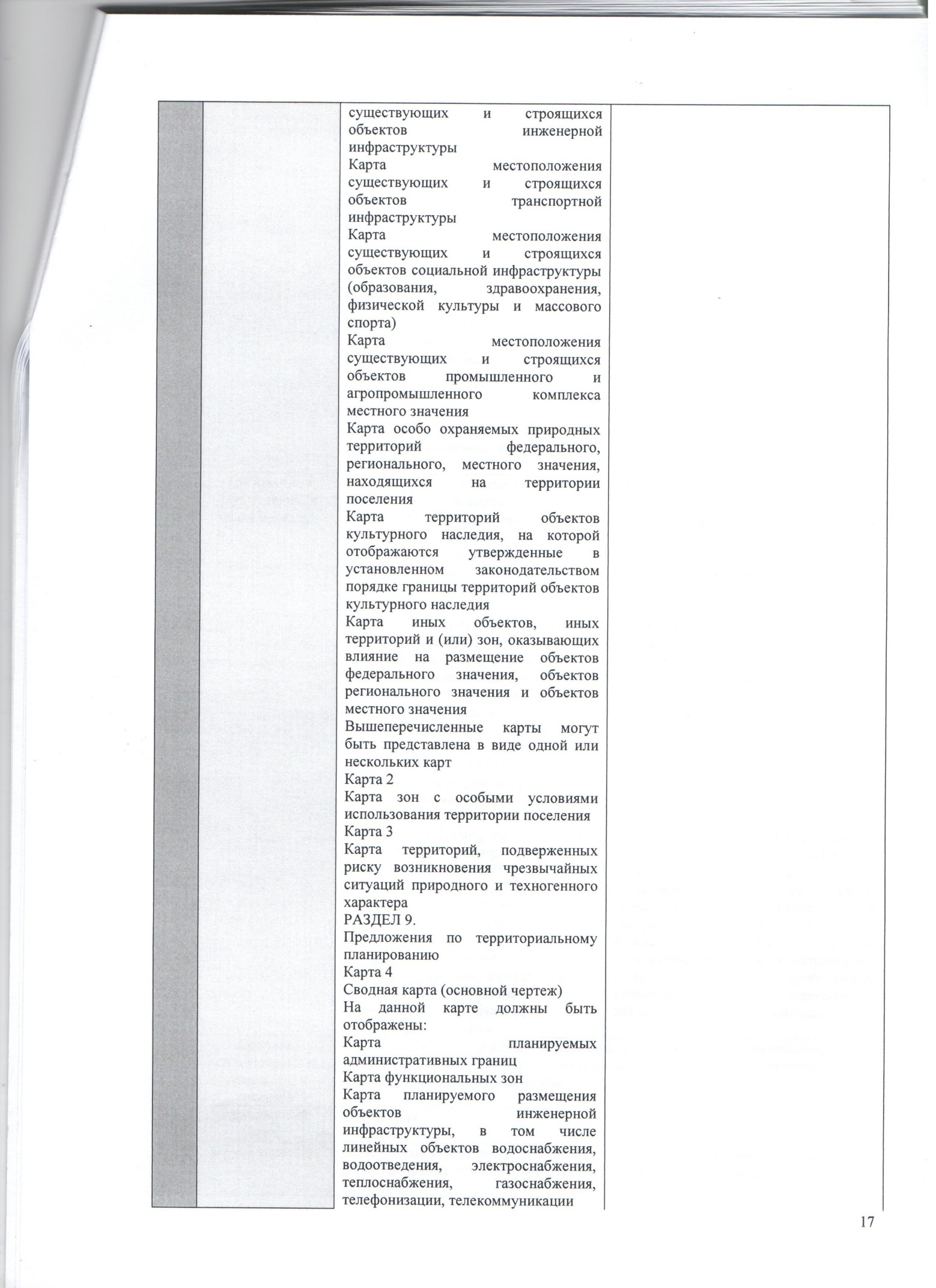 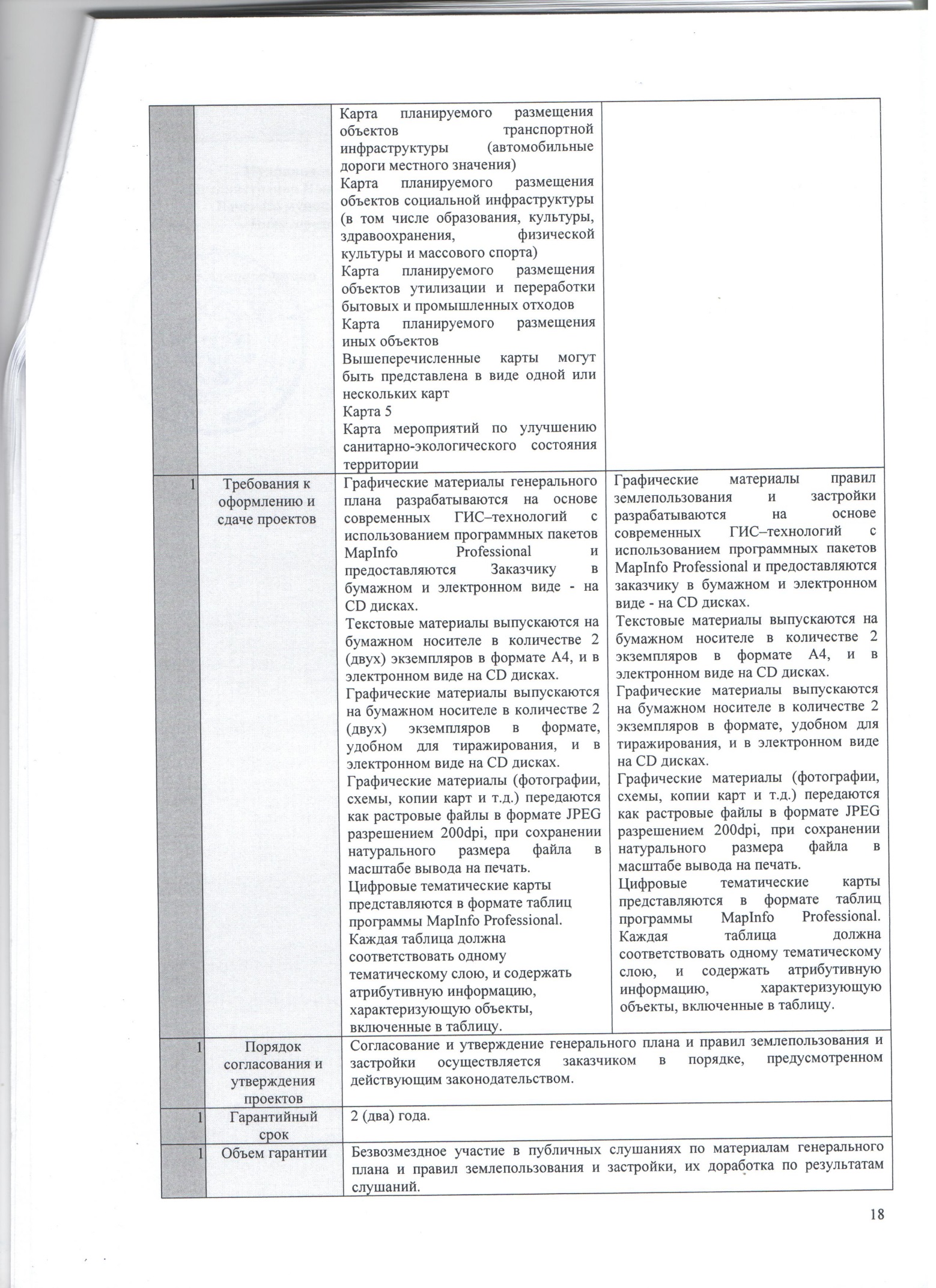 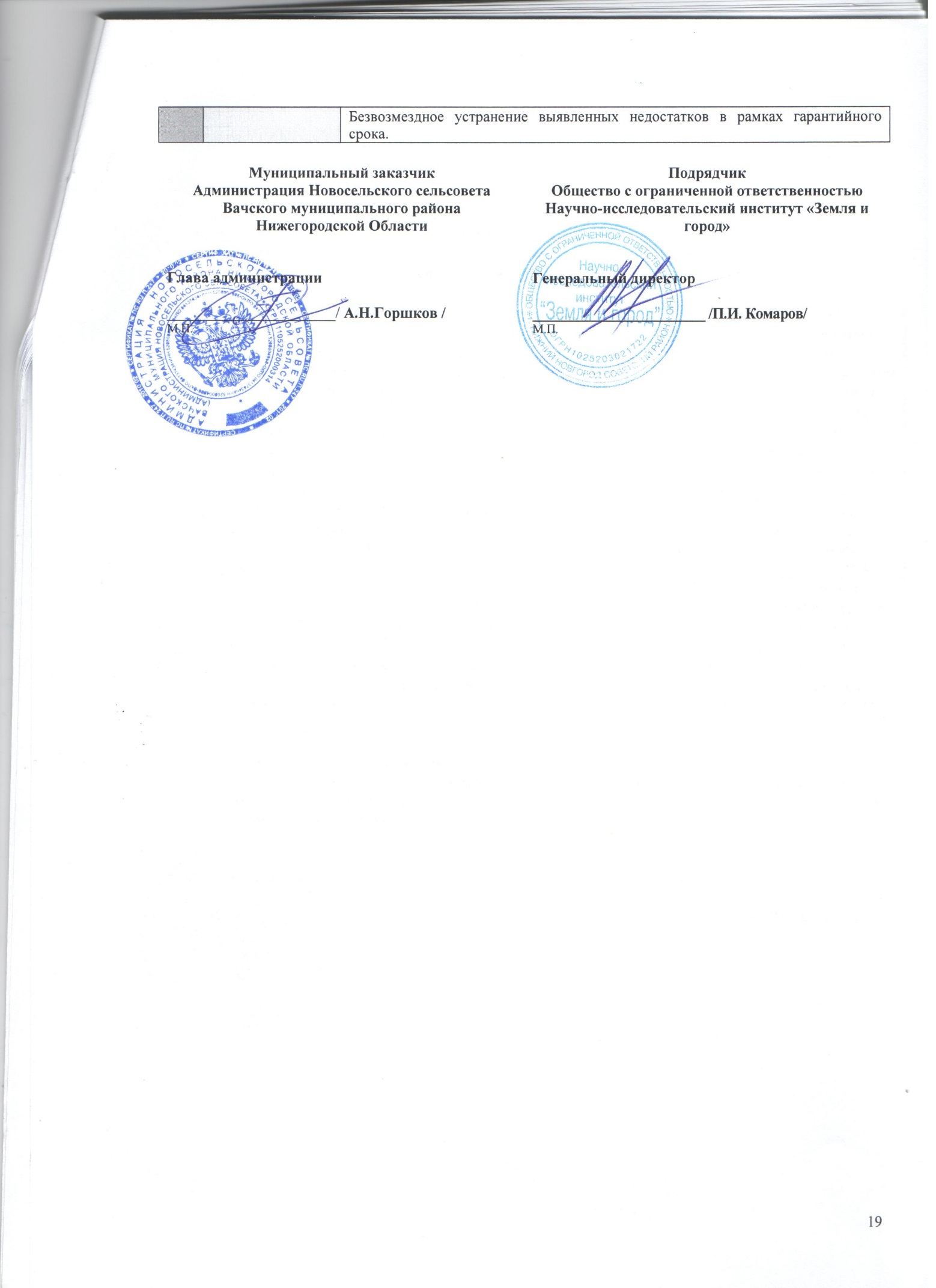 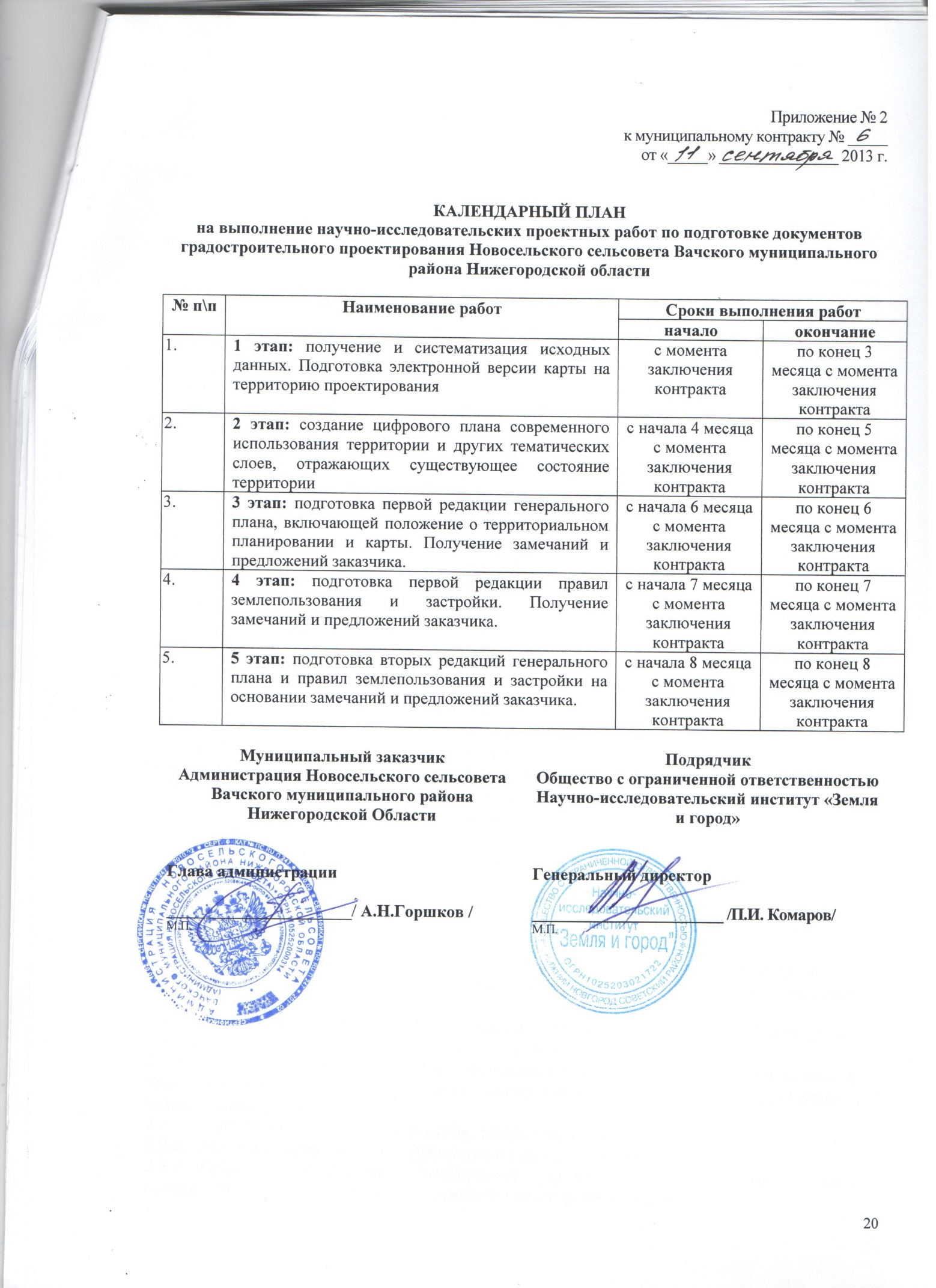 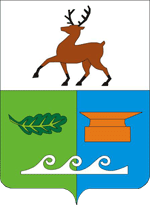 АдминистрацияНовосельского сельсовета Вачского муниципального района Нижегородской области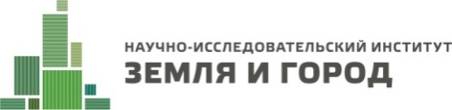 генеральный план СЕЛЬСКОГО ПОСЕЛЕНИЯНОВОСЕЛЬСКИЙ СЕЛЬСОВЕТВАЧСКОГО МУНИЦИПАЛЬНОГО РАЙОНАНИЖЕГОРОДСКОЙ ОБЛАСТИТом IIМатериалы по обоснованию проектагенерального плана№ п/пНаименованиеМатериалы по обоснованию проектаМатериалы по обоснованию проектаКарта 1.Карта существующего состояния территории.Карта административных границ.Местоположение существующих и строящихся объектов инженерной инфраструктуры.Местоположение существующих и строящихся объектов транспортной инфраструктуры.Местоположение существующих и строящихся объектов социальной инфраструктуры.Местоположение существующих и строящихся объектов промышленного и агропромышленного комплексов.Особо охраняемые природные территории.Территории объектов культурного наследия.Карта зон с особыми условиями использования территории.Фрагменты 1-5 карты 1.Карта существующего состояния территории.Карта административных границ.Местоположение существующих и строящихся объектов инженерной инфраструктуры.Местоположение существующих и строящихся объектов транспортной инфраструктуры.Местоположение существующих и строящихся объектов социальной инфраструктуры.Местоположение существующих и строящихся объектов промышленного и агропромышленного комплексов.Особо охраняемые природные территории.Территории объектов культурного наследия.Карта зон с особыми условиями использования территории.Фрагменты 6-12 карты 1.Карта существующего состояния территории.Карта административных границ.Местоположение существующих и строящихся объектов инженерной инфраструктуры.Местоположение существующих и строящихся объектов транспортной инфраструктуры.Местоположение существующих и строящихся объектов социальной инфраструктуры.Местоположение существующих и строящихся объектов промышленного и агропромышленного комплексов.Особо охраняемые природные территории.Территории объектов культурного наследия.Карта зон с особыми условиями использования территории.Карта 2.Карта территорий, подверженных риску возникновения чрезвычайных ситуаций природного и техногенного характера№ п/пПараметрыОписание1Площадь территории, га260052Численность населения, чел.30473Плотность населения, чел/га8,54Количество населенных пунктов285Расстояние до:Районного центра6,5 кмОбластного центра110 км6Главные планировочные оси:Природнаяр. Ока, р. Большая Кура, р. Малая КутраТранспортнаяДорога регионального значения Р-125 7Основные виды экономической деятельностиПроизводство готовых металлических изделий. Обработка древесины, производство изделий из дерева. Сельское хозяйство.№ п/пПараметрыОписание1Закон о границах:Закон Нижегородской области «Об утверждении границ, состава территории Вачского муниципального района, границ и состава территорий муниципальных образований, входящих в состав Вачского муниципального района» от 24 октября 2005 года № 154-З 2Соседние административно-территориальные образования:северЧулковский сельсоветюг, юго-западФилинский сельсоветсеверо-западВладимирская областьюго-востокр.п.Вача, Казаковский сельсоветвостокАрефинский сельсовет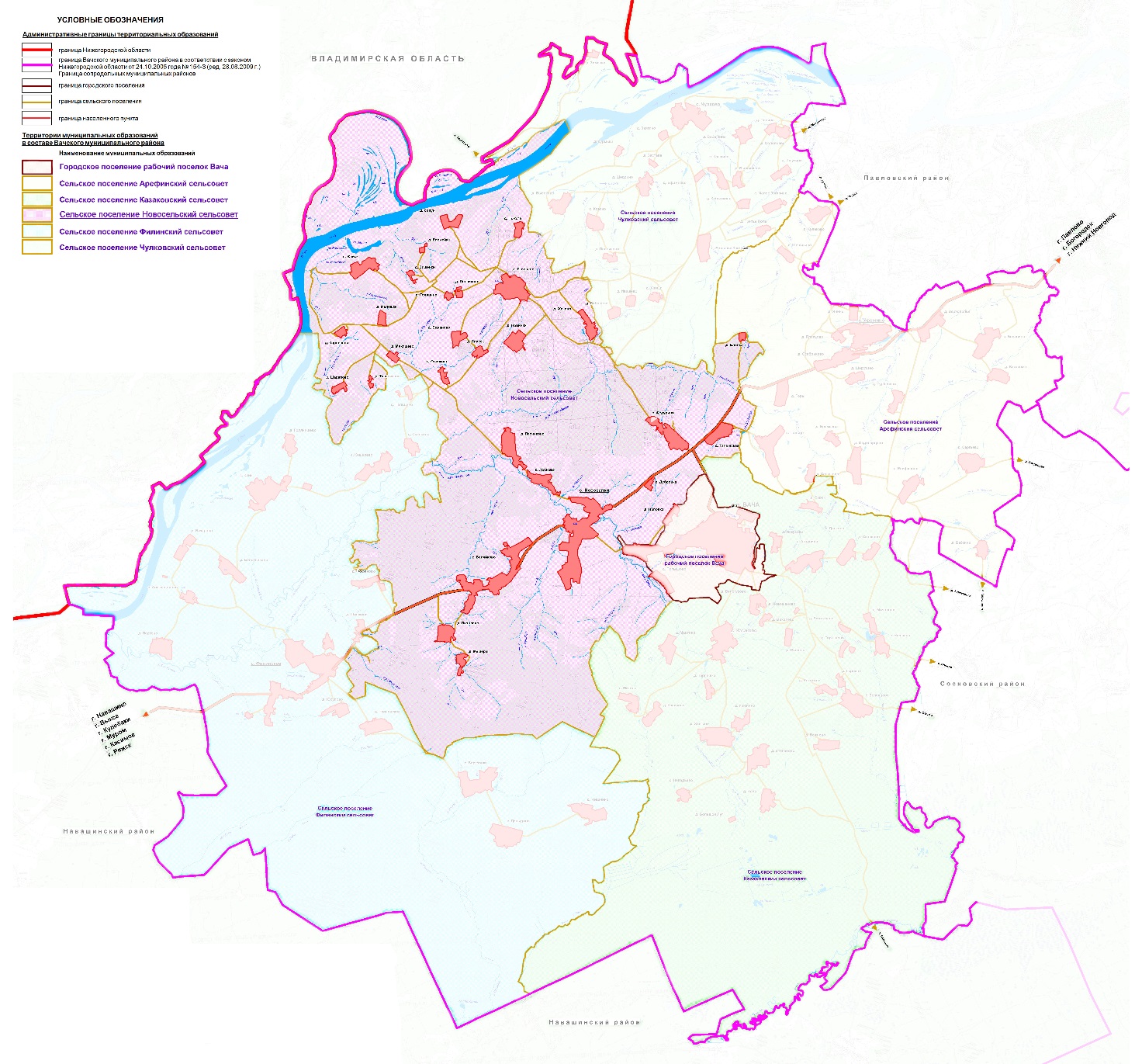 Рисунок 2.1.1 - Расположение Новосельского сельсовета в структуре Вачского муниципального районаНас. пунктIIIIIIIVVVIVIIVIIIIXXXIXIIГодН. Новгород-11,8-11,1-5,04,212,016,418,416,911,03,6-2,8-8,93,6МесяцIIIIIIIVVVIVIIVIIIIXXXIХIIГодОтносительная влажность воздуха (%)84827471707265627476818375Упругость водяного пара (ГПА)2,52,53,66,08,712,014,813,710,16,64,53,27,3НаименованиеЕдиница измеренияПоказательТемпература воздуха наиболее холодных суток, обеспеченностью 0,98°С-38Температура воздуха наиболее холодных суток, обеспеченностью 0,92°С-34Температура воздуха наиболее холодной пятидневки, обеспеченностью 0,98°С-34Температура воздуха наиболее холодной пятидневки, обеспеченность 0,92°С-31Температура воздуха, обеспеченностью 0,94°С-17Абсолютная минимальная температура воздуха,°С-41Средняя суточная амплитуда температуры воздуха наиболее холодного месяца°С6,1Продолжительность, и средняя температура воздуха, периода со средней суточной температурой воздуха:Продолжительность, и средняя температура воздуха, периода со средней суточной температурой воздуха:Продолжительность, и средняя температура воздуха, периода со средней суточной температурой воздуха: 0С продолжительностьсутки151 0С средняя температура°С-7,5 8С продолжительностьсутки215 8С средняя температура°С-4,1 10С продолжительностьсутки231 10С средняя температура°С-3,2Средняя месячная относительная влажность воздуха наиболее холодного месяца%84Средняя месячная относительная влажность воздуха в 15 ч. наиболее холодного месяца%80Количество осадков за ноябрь-мартмм172Преобладающее направление ветра за декабрь-февральЮЗСредняя скорость ветра за период со средней суточной температурой воздуха  8 См/с3,7№ п/пНаселенные пункты, входящие в состав муниципального образованияВсего населения на 2013 г.Численность населения на 2010 г.Прирост (убыль) населения за период 2010-2013 гг.1с. Беляйково600642-422д. Дубровка99-3д. Еловка---4д. Лесниково139168-295д. Лобково115128-136д. Мещеры12-17с. Новоселки12281167+618д. Овечкино---9д. Талынское8085-510с. Федурино221227-611д. Яковлево1111-12д. Бежаново-3-313д. Вишенки56-114д. Голявино33-15д. Елемейка33-16с. Жайск99102-317д. Жекино8178+318д. Короваево1011-119д. Мелешки65+120д. Мякишево11-21д. Новинки1920-122д. Пожога1518-323д. Ползиково---24д. Сапун1110+125д. Спасск33-26д. Ташлыково22-27д. Шарапово79-228с. Яковцево378384-6Итого:30473097-50Населенные пункты с населением более 500 человекНаселенные пункты с населением более 500 человекНаселенные пункты с населением более 500 человекНаселенные пункты с населением менее 30 человекНаселенные пункты с населением менее 30 человекНаселенные пункты с населением менее 30 человекна 01.01.2010на 01.01.2011на 01.01.2012Население 309730973069мужчины142114211438женщины167616761631в возрасте 0- 15 лет337337348в трудоспособном возрасте173117311738мужчины16- 59 лет952952994женщины16- 54 лет779779744старше трудоспособного10291029983мужчины старше 60 лет284284258женщины старше 55 лет745745725Состав муниципального образования (перечень населенных пунктов)Всего хоз-вЧИСЛЕННОСТЬ НАСЕЛЕНИЯ (человек)ЧИСЛЕННОСТЬ НАСЕЛЕНИЯ (человек)ЧИСЛЕННОСТЬ НАСЕЛЕНИЯ (человек)ЧИСЛЕННОСТЬ НАСЕЛЕНИЯ (человек)ЧИСЛЕННОСТЬ НАСЕЛЕНИЯ (человек)ЧИСЛЕННОСТЬ НАСЕЛЕНИЯ (человек)ЧИСЛЕННОСТЬ НАСЕЛЕНИЯ (человек)ЧИСЛЕННОСТЬ НАСЕЛЕНИЯ (человек)ЧИСЛЕННОСТЬ НАСЕЛЕНИЯ (человек)ЧИСЛЕННОСТЬ НАСЕЛЕНИЯ (человек)ЧИСЛЕННОСТЬ НАСЕЛЕНИЯ (человек)ЧИСЛЕННОСТЬ НАСЕЛЕНИЯ (человек)ЧИСЛЕННОСТЬ НАСЕЛЕНИЯ (человек)Состав муниципального образования (перечень населенных пунктов)Всего хоз-вВСЕ НАСЕЛЕНИЕВСЕ НАСЕЛЕНИЕВСЕ НАСЕЛЕНИЕв т. ч. МУЖЧИНЫ в возрастев т. ч. МУЖЧИНЫ в возрастев т. ч. МУЖЧИНЫ в возрастев т. ч. МУЖЧИНЫ в возрастев т. ч. ЖЕНЩИНЫ в возрастев т. ч. ЖЕНЩИНЫ в возрастев т. ч. ЖЕНЩИНЫ в возрастев т. ч. ЖЕНЩИНЫ в возрастеВСЕГО населениеВСЕГО населениеСостав муниципального образования (перечень населенных пунктов)Всего хоз-вВсегомуж.жен.0-15
лет16-59
летв т. ч.
16-17
лет60 и старше0-15
лет16-54
годав т. ч.
16-17
лет55 и 
старшеЗарегистрированопо месту жительстваПроживающих1 г. и более и не зарегистрированныхс. Беляйково3056002713292518236432121317658119д. Дубровка594513---2-39-д. Еловка--------------д. Лесниково8313954851023-211231-421327д. Лобково521155164533-13728-291069д. Мещеры11-1-------11-с. Новоселки470122861960965472582583196232118840д. Овечкино--------------д. Талынское39803347121-11211-34764с. Федурино104221961251359124946-702165д. Яковлево4114713---2-511-д. Бежаново--------------д. Вишенки252311---2-15-д. Голявино3321-1-1---13-д. Елемейка2312---1---23-с. Жайск339946521330431327112927д. Жекино248138431125-2519319765д. Короваево4104622--22-210-д. Мелешки263321--1--26-д. Мякишево11-1-------11-д. Новинки121911845-212-6163д. Пожога71569-41131-615-д. Ползиково--------------д. Сапун61183-7-1---311-д. Спасск3312-1-----23-д. Ташлыково22-2-------22-д. Шарапово6716-1--11-47-с. Яковцево137378175203361182212711925735820ВСЕГО130730471430161619099216248173732157112928119Существующее населениеПрогнозПрогнозПрогнозПрогнозПрогноз2013 г.2015 г.2018 г.2020 г.2025 г.2038 г.с. Беляйково600552541595607910д. Дубровка9889914д. Еловка------д. Лесниково139128125138141211д. Лобково115106104114116175д. Мещеры11----с. Новоселки122811301107121812421863д. Овечкино011223д. Талынское8074727981121с. Федурино221203199219224335д. Яковлево111010111117д. Бежаново------д. Вишенки555558д. Голявино333335д. Елемейка333335с. Жайск99918998100150д. Жекино8175738082123д. Короваево1099101015д. Мелешки665669д. Мякишево11----д. Новинки191717191929д. Пожога151414151523д. Ползиково------д. Сапун111010111117д. Спасск333335д. Ташлыково222223д. Шарапово7667711с. Яковцево378348341375382574Всего304728062747302230814626№Наименование предприятияМестонахождениеВид деятельностиСанитарно-защитная зона, м/класс предприятия по СанПиН 2.2.1/2.1.1.1200-03ООО «Завод Звезда»с. Беляйкого,        ул. ЗаводскаяПроизводство изделий из металла50 м / V, соблюдаетсяООО «Метиз»д. Лесниково,         ул. ЗаводскаяПроизводство изделий из металла50 м / V, не соблюдаетсяООО «Август»д. Лесниково,        ул. ЗаводскаяПроизводство изделий из металла50 м / V, не соблюдаетсяООО «Возрождение»В составе:Ферма КРСс. НовоселкиФермы крупного рогатого скота менее 1200 голов (180 голов) 300 м / III, соблюдаетсяФерма КРСс. НовоселкиХозяйства с содержанием животных до 10 голов.100 м / IV, не соблюдаетсяСклад химических веществс. НовоселкиСклады для хранения ядохимикатов до 50 т100 м / V, соблюдаетсяПилорамас. НовоселкиПроизводства лесопильное, фанерное и деталей деревянных изделий100 м / III, соблюдаетсяООО «Перспектива»в составе:Ферма КРСс. ЯковцевоФермы крупного рогатого скота менее 1200 голов (190 голов)300 м / III, соблюдаетсяФерма КРСс. ЯковцевоФермы крупного рогатого скота менее 1200 голов (259 голов)300 м / III, не соблюдаетсяСклад химических веществс. ЯковцевоСклады для хранения ядохимикатов до 50 т100 м / V, соблюдаетсяООО «Перспектива»д. ЖекиноФермы крупного рогатого скота менее 1200 голов (170 голов)300 м / III, соблюдаетсяФерма «Гремячье»д. ПожогаХозяйства с содержание животных до 50 голов50 м / V, соблюдаетсяИП Соколовс. ФедуриноХозяйства с содержание животных до 50 голов50 м / V, соблюдаетсяАЗСс. ФедуриноАвтозаправочные станции не более 3-х ТРК только для заправки легкового автотранспорта жидким топливом, в том числе с объектами обслуживания50 м / V, соблюдаетсяАГЗСс. ФедуриноАвтозаправочные станции не более 3-х ТРК только для заправки легкового автотранспорта жидким топливом, в том числе с объектами обслуживания50 м / V, соблюдаетсяПожарное депос. Яковцево-50 м / V, соблюдаетсяОчистные сооруженияс. ЯковцевоОчистка сточных вод150 м, соблюдаетсяОчистные сооруженияс. НовоселкиОчистка сточных вод200 м, соблюдаетсяОчистные сооруженияс. БеляйкогоОчистка сточных вод200 м, соблюдаетсяЖивотноводческий комплекс, ООО «Возрождение»,с. НовоселкиСвиноферма на 320 голов300 м / III, соблюдаетсяКатегория автомобильной дорогиРазмер санитарного разрыва в соответствии с СП 42.13330.2011, мI, II и III100 м от бровки земляного полотна до жилой застройки, 50 м до садоводческих товариществIV, V50 м от бровки земляного полотна до жилой застройки, 25 м до садоводческих товариществ№ п/пИдентификационный номерНаименование автодорогиКатегорияРазмер санитарного разрыва в соответствии со СНиП 2.07.01-89, м22 ОП РЗ 22К – 0125Ряжск – Касимов – Муром – Н. НовгородIII10022 ОП РЗ 22К – 0034Подъезд к р. п. Вача от а/д Ряжск – Касимов – Муром – Н. НовгородIII10022 ОП МЗ 22Н – 1108Федурино - ЧулковоIV, V5022 ОП МЗ 22Н – 1115Подъезд к д. Пожога от а\д Федурино - ЧулковоIV, V5022 ОП МЗ 22Н – 1112Подъезд к д. Новинки от а/д Подъезд к д. ПожогаIV, V5022 ОП МЗ 22Н – 1102Новоселки – пристань ЖайскIV, V5022 ОП МЗ 22Н – 1110Овечкино – Яковцево V5022 ОП МЗ 22Н – 1103Вача - НовоселкиV50Название зоныРежим использованияНормативные документы, регулирующие разрешенное использованиеСанитарный разрывНе допускается размещение:- городов и других населенных пунктов;- коллективных садов с дачными домиками;- отдельных промышленных и сельскохозяйственных предприятий;- птицефабрик, тепличных комбинатов и хозяйств;- молокозаводов;- карьеров разработки полезных ископаемых;- гаражей и открытых стоянок для автомобилей;- отдельно стоящих зданий с массовым скоплением людей (школ, больниц, детских садов, вокзалов и т.д.);- железнодорожных станций; аэропортов; речных портов и пристаней; гидро-, электростанций; гидротехнических сооружений речного транспорта I-IV классов;- очистных сооружений и насосных станций водопроводных;- складов легковоспламеняющихся и горючих жидкостей и газов с объемом хранения свыше            1000 м3; автозаправочных станций и пр.СНиП 2.05.06-85* «Магистральные трубопроводы» (утв. Постановлением Госстроя СССР от 30 марта 1985 г.       № 30).Охранные зоны магистрального трубопроводного транспортаВ охранных зонах трубопроводов без письменного разрешения предприятий трубопроводного транспорта запрещается: - возводить любые постройки и сооружения; - высаживать деревья и кустарники всех видов, складировать корма, удобрения, материалы, сено и солому, располагать коновязи, содержать скот, выделять рыбопромысловые участки, производить добычу рыбы, а также водных животных и растений, устраивать водопои, производить колку и заготовку льда;- сооружать проезды и переезды через трассы трубопроводов;- устраивать стоянки автомобильного транспорта, тракторов и механизмов, размещать сады и огороды; - производить мелиоративные земляные работы, сооружать оросительные и осушительные системы; - производить всякого рода открытые и подземные, горные, строительные, монтажные и взрывные работы, планировку грунта, др.;- производить геолого-съемочные, геологоразведочные, поисковые, геодезические и др. изыскательские работы, связанные с устройством скважин, шурфов и взятием проб грунта (кроме почвенных образцов).Правила охраны магистральных трубопроводов (утв. Постановлением Госгортехнадзора России от 22.04.1992).Состояние качества водыОбъем сброса сточных вод, тыс. м3/годЧерез очистные сооружения в водоем292,0Без очистки на рельеф мест439,7Без очистки в водные объекты81,5Условно чистые воды373,5№ п/пНазвание водотокаОбщая протяженность, кмШирина водоохранной зоны, мШирина береговой полосы, мр. Ока150020020р. Большая Кутра5020020р. Малая Кутра2310020р. Тужа1810020р. Вачка1610020р. Шерша1310020руч. Марца1210020р. Большая ЮраМенее 10505р. Малая ЮраМенее 10505р. ПлоскушаМенее 10505р. ПугачаМенее 10505р. ШустраяМенее 10505руч. ЕлховкаМенее 10505руч. ПоповкаМенее 10505Наименование зонЗапрещаетсяДопускаетсяБереговая полоса (20 м – ст.6 Водного кодекса РФ)- перекрывать доступ к водному объекту (20 - метровая полоса вдоль рек и прудов предназначена для общего пользования)- использовать для общего пользования: передвижение и пребывание около водного объекта, для спортивного и любительского рыболовства, причаливания плавательных средствПрибрежная защитная полоса (30-50 м в зависимости от уклона берега)- распашка земель;- размещение отвалов размываемых грунтов;- выпас сельскохозяйственных животных и организация для них летних лагерей, ванн;- использование сточных вод в целях регулирования плодородия почв;- размещение кладбищ, скотомогильников, мест захоронения отходов производства и потребления, химических, взрывчатых, токсичных, отравляющих и ядовитых веществ, пунктов захоронения радиоактивных отходов;- осуществление авиационных мер по борьбе с вредными организмами;- движение и стоянка транспортных средств (кроме специальных транспортных средств), за исключением их движения по дорогам и стоянки на дорогах и в специально оборудованных местах, имеющих твердое покрытие;- размещение автозаправочных станций, складов горюче-смазочных материалов (за исключением случаев, если автозаправочные станции, склады горюче-смазочных материалов размещены на территориях портов, судостроительных и судоремонтных организаций, инфраструктуры внутренних водных путей при условии соблюдения требований законодательства в области охраны окружающей среды и настоящего Кодекса), станций технического обслуживания, используемых для технического осмотра и ремонта транспортных средств, осуществление мойки транспортных средств;- размещение специализированных хранилищ пестицидов и агрохимикатов, применение пестицидов и агрохимикатов;- сброс сточных, в том числе дренажных, вод;- разведка и добыча общераспространенных полезных ископаемых (за исключением случаев, если разведка и добыча общераспространенных полезных ископаемых осуществляются пользователями недр, осуществляющими разведку и добычу иных видов полезных ископаемых, в границах предоставленных им в соответствии с законодательством Российской Федерации о недрах горных отводов и (или) геологических отводов на основании утвержденного технического проекта в соответствии со статьей 19.1 Закона Российской Федерации от 21 февраля 1992 года № 2395-1 «О недрах»)- проектирование, строительство, реконструкция, ввод в эксплуатацию, эксплуатация хозяйственных и иных объектов при условии оборудования таких объектов сооружениями, обеспечивающими охрану водных объектов от загрязнения, засорения, заиления и истощения вод в соответствии с водным законодательством и законодательством в области охраны окружающей среды. Выбор типа сооружения, обеспечивающего охрану водного объекта от загрязнения, засорения, заиления и истощения вод, осуществляется с учетом необходимости соблюдения, установленных в соответствии с законодательством в области охраны окружающей среды, нормативов допустимых сбросов загрязняющих веществ, иных веществ и микроорганизмов;-  движение транспорта по дорогам и стоянка на дорогах и в специально оборудованных местах, имеющих твердое покрытиеВодоохранная зона- использование сточных вод в целях регулирования плодородия почв;- размещение кладбищ, скотомогильников, мест захоронения отходов производства и потребления, химических, взрывчатых, токсичных, отравляющих и ядовитых веществ, пунктов захоронения радиоактивных отходов;- осуществление авиационных мер по борьбе с вредными организмами;- движение и стоянка транспортных средств (кроме специальных транспортных средств), за исключением их движения по дорогам и стоянки на дорогах и в специально оборудованных местах, имеющих твердое покрытие;- размещение автозаправочных станций, складов горюче-смазочных материалов (за исключением случаев, если автозаправочные станции, склады горюче-смазочных материалов размещены на территориях портов, судостроительных и судоремонтных организаций, инфраструктуры внутренних водных путей при условии соблюдения требований законодательства в области охраны окружающей среды и настоящего Кодекса), станций технического обслуживания, используемых для технического осмотра и ремонта транспортных средств, осуществление мойки транспортных средств;- размещение специализированных хранилищ пестицидов и агрохимикатов, применение пестицидов и агрохимикатов;- сброс сточных, в том числе дренажных, вод;- разведка и добыча общераспространенных полезных ископаемых (за исключением случаев, если разведка и добыча общераспространенных полезных ископаемых осуществляются пользователями недр, осуществляющими разведку и добычу иных видов полезных ископаемых, в границах предоставленных им в соответствии с законодательством Российской Федерации о недрах горных отводов и (или) геологических отводов на основании утвержденного технического проекта в соответствии со статьей 19.1 Закона Российской Федерации от 21 февраля 1992 года № 2395-1 «О недрах»)- проектирование, строительство, реконструкция, ввод в эксплуатацию, эксплуатация хозяйственных и иных объектов при условии оборудования таких объектов сооружениями, обеспечивающими охрану водных объектов от загрязнения, засорения, заиления и истощения вод в соответствии с водным законодательством и законодательством в области охраны окружающей среды. Выбор типа сооружения, обеспечивающего охрану водного объекта от загрязнения, засорения, заиления и истощения вод, осуществляется с учетом необходимости соблюдения, установленных в соответствии с законодательством в области охраны окружающей среды, нормативов допустимых сбросов загрязняющих веществ, иных веществ и микроорганизмов;-  движение транспорта по дорогам и стоянка на дорогах и в специально оборудованных местах, имеющих твердое покрытие№ п/пНомер по рееструМестоположениеПлощадь, гаСостояние (действующее, закрытое, законсервированное, ликвидируемое, вновь открытое)Санитарно-защитная зона, м /класс и соответствие СанПиН 2.2.1/2.1.1.1200-031Н-04-11-095Юго-западнее с. Яковцево0,06Действующее500 м \ II, соблюдается2Н-08-11-099Северо-восточнее            с. Новоселки0,06Действующее500 м \ II, соблюдается№ п/пМестоположениеПлощадь, гаВиды охоты, осуществляемые на территории воспроизводственногоПравоустанавливающий документ1Воспроизводственный участок № 1 в охотничьих угодьях ОО Вачского муниципального района Нижегородской области «Общество охотников «Вача-Труд» на территории Вачского муниципального района 1884Любительская и спортивная охота, охота в целях регулирования численности охотничьих ресурсовРаспоряжение Правительства Нижегородской области № 900-р от 26 мая 2011 г.2Воспроизводственный участок № 2 в охотничьих угодьях ОО Вачского муниципального района Нижегородской области «Общество охотников «Вача-Труд» на территории Вачского муниципального района1727Любительская и спортивная охота, охота в целях регулирования численности охотничьих ресурсовРаспоряжение Правительства Нижегородской области № 900-р от 26 мая 2011 г.№п\пНазваниеКатегорияПрофильПлощадь ООПТ, гаПлощадь охранной зоны, гаУчасток леса по склону коренного берега                     р. Оки между д. Сапун и пристанью Пожогапамятник природыкомплексный134,7-Участок леса по склону коренного берега                р. Оки у д. Короваевопамятник природыкомплексный99,3-Участок хвойно-широколиственных лесов около с. Беляйковопамятник природыкомплексный129,1462,9Хвойно-широколиственный лес в истоке р. Малая Юрапамятник природыкомплексный26,460,8Участок ельника сложного около д. Митинопамятник природыкомплексный45,1213,9№Наименование места погребенияПлощадь, гаСостояние (действующее, закрытое, ликвидируемое, вновь открываемое)Санитарно-защитная зона, м/класс и соответствие СанПиН 2.2.1/2.1.1.1200-03Кладбище с. Новоселки, ул. Калинина1,6Действующее50 / V, соблюдаетсяКладбище с. Новоселки, ул. Фотинино0,3Действующее50 / V, соблюдаетсяКладбище с. Беляйково0,7Действующее50 / V, соблюдаетсяКладбище с. Федурино0,3Действующее50 / V, соблюдаетсяКладбище д. Мещеры0,5Действующее50 / V, соблюдаетсяКладбище с Яковцево3,5Действующее50 / V, соблюдаетсяКладбище д. Новинки1,5Действующее50 / V, соблюдаетсяКладбище юго-восточнее с. Новоселки1,7Действующее50 / V, соблюдаетсяКладбище с. Жайск1,5Действующее50 / V, соблюдаетсяПроектный номинальный класснапряжения, кВРасстояние, мдо 12 (для линий с самонесущими или изолированными проводами, проложенных по стенам зданий, конструкциям и т.д., охранная зона определяется в соответствии с установленными нормативными правовыми актами минимальными допустимыми расстояниями от таких линий)1 - 2010 (5 - для линий с самонесущими или изолированными проводами, размещенных в границах населенных пунктов)351511020150, 22025300, 500, +/- 40030750, +/- 75040115055№ Наименование магистрального трубопроводаДиаметр, ммОхранная зона, мРазмер минимального расстояния до застройки (санитарного разрыва), м124561МГ «Починки-Грязовец»1420253502МГ «Починки-Ярославль»1420253503МГ «Горький-Центр»1220253504ГРС Вача-100350Название зоныРежим использования указанной зоныНормативные документы, регулирующие разрешенное использование123Минимальное расстояние до застройкиНе допускается размещение:- городов и других населенных пунктов;- коллективных садов с дачными домиками;- отдельных промышленных и сельскохозяйственных предприятий;- птицефабрик, тепличных комбинатов и хозяйств;- молокозаводов;- карьеров разработки полезных ископаемых;- гаражей и открытых стоянок для автомобилей;- отдельно стоящих зданий с массовым скоплением людей (школ, больниц, детских садов, вокзалов и т.д.);- железнодорожных станций; аэропортов; речных портов и пристаней; гидро-, электростанций; гидротехнических сооружений речного транспорта I-IV классов;- очистных сооружений и насосных станций водопроводных;- складов легковоспламеняющихся и горючих жидкостей и газов с объемом хранения свыше 1000 м3; автозаправочных станций и пр.СП 36.13330.2012 «Магистральные трубопроводы»Охранные зоны магистрального трубопроводного транспортаВ охранных зонах трубопроводов без письменного разрешения предприятий трубопроводного транспорта запрещается: - возводить любые постройки и сооружения, - высаживать деревья и кустарники всех видов, складировать корма, удобрения, материалы, сено и солому, располагать коновязи, содержать скот, выделять рыбопромысловые участки, производить добычу рыбы, а также водных животных и растений, устраивать водопои, производить колку и заготовку льда;- сооружать проезды и переезды через трассы трубопроводов, - устраивать стоянки автомобильного транспорта, тракторов и механизмов, размещать сады и огороды; - производить мелиоративные земляные работы, сооружать оросительные и осушительные системы; - производить всякого рода открытые и подземные, горные, строительные, монтажные и взрывные работы, планировку грунта, др.;- производить геолого-съемочные, геологоразведочные, поисковые, геодезические и др. изыскательские работы, связанные с устройством скважин, шурфов и взятием проб грунта (кроме почвенных образцов)Правила охраны магистральных трубопроводов 
(утв. Постановлением Госгортехнадзора России от 22.04.1992).№ ОбъектаНаименование памятникаДатировка объектаКатегория охраны*Документ о принятии на гос. охрану**Место нахождения объектаПамятник археологииПамятник археологииПамятник археологииПамятник археологииПамятник археологииПамятник археологии1Курган у д. ВишенкиXI-XIII вв.Р471Урочище «Житная гора», д. Вишенки, в 0,5 км к северу2Селище ВишенкиXI-XIII вв.Р471д. Вишенки, 0,7 км к западу-северо-западу3Селище КороваевоXII-XIV вв.Р471д. Короваево, в       1,8 км к северу-северо-западу4Селище Короваево - 1XIV-        XVII вв.В731,2 км к северо-западу от северной окраины д. Короваево5Селище СапунXI-XIII вв.Р471д. Сапун, в 0,5 км к западу6Селище Жайское 1XVI-XVII вв.В73северо-западная окраина с. Жайск, правый коренной берег р. Ока7Селище Жайское 2XV-XVII вв.В730,4 км к северу-северо-востоку от церкви села, мыс правого коренного берега р. Ока8Селище ЕлемейкаX-XIII, XIV-XVII вв.В73В 0,4 км к северу от д. Елемейка, на правом коренном берегу р. Ока9Селище ВысоковоXI-XIII вв.Р471д. Высоково, в      0,8 км к северо-западу10Селище ГоленищевскоеXIII-XIV вв.Ф624д. Голянищево, в      1 км к северуПамятники историиПамятники историиПамятники историиПамятники историиПамятники историиПамятники истории11Могила Анисимова Николая Ивановича, кавалера ордена Славы трех степеней1921-    1987 гг.Р87с. Новоселки, кладбищеПамятники градостроительства и архитектурыПамятники градостроительства и архитектурыПамятники градостроительства и архитектурыПамятники градостроительства и архитектурыПамятники градостроительства и архитектурыПамятники градостроительства и архитектуры12Воскресенская церковьXIX в.В5-ОДс. Жайск13ЦерковьXIX в.В5-ОДс. Новоселки14ЦерковьXIX в.В5-ОДс. ЯковцевоПримечания: * Ф – федерального значения; Р - регионального значения; В – выявленный;** 471 – Решение Горьковского областного исполнительного комитета совета народных депутатов от 18 декабря 1989 г. № 471 «О постановке на государственную охрану памятников истории и культуры местного значения»;87 – Постановление Законодательного Собрания Нижегородской области от 16 апреля 1996 г. № 87 «Об объявлении памятниками истории могил героев советского союза, кавалеров ордена славы трех степеней, находящихся на территориях кладбищ Нижегородской области»;5-ОД – Приказ департамента охраны историко-культурного наследия Нижнего Новгорода и Нижегородской области от 24 апреля 2000 г. № 5-ОД «Об отнесении культовых объектов к объектам историко-культурного наследия»;73 – Федеральный закон «Об объектах культурного наследия (памятниках истории и культуры) народов Российской Федерации» от 25 июня 2002 г. № 73-ФЗ;624 – Постановление Совета Министров РСФСР «О дополнении и частичном изменении Постановления Совета Министров РСФСР от 30 августа 1960 г. № 1327 «О дальнейшем улучшении дела охраны памятников культуры в РСФСР» от 4 декабря 1974 г. № 624.Примечания: * Ф – федерального значения; Р - регионального значения; В – выявленный;** 471 – Решение Горьковского областного исполнительного комитета совета народных депутатов от 18 декабря 1989 г. № 471 «О постановке на государственную охрану памятников истории и культуры местного значения»;87 – Постановление Законодательного Собрания Нижегородской области от 16 апреля 1996 г. № 87 «Об объявлении памятниками истории могил героев советского союза, кавалеров ордена славы трех степеней, находящихся на территориях кладбищ Нижегородской области»;5-ОД – Приказ департамента охраны историко-культурного наследия Нижнего Новгорода и Нижегородской области от 24 апреля 2000 г. № 5-ОД «Об отнесении культовых объектов к объектам историко-культурного наследия»;73 – Федеральный закон «Об объектах культурного наследия (памятниках истории и культуры) народов Российской Федерации» от 25 июня 2002 г. № 73-ФЗ;624 – Постановление Совета Министров РСФСР «О дополнении и частичном изменении Постановления Совета Министров РСФСР от 30 августа 1960 г. № 1327 «О дальнейшем улучшении дела охраны памятников культуры в РСФСР» от 4 декабря 1974 г. № 624.Примечания: * Ф – федерального значения; Р - регионального значения; В – выявленный;** 471 – Решение Горьковского областного исполнительного комитета совета народных депутатов от 18 декабря 1989 г. № 471 «О постановке на государственную охрану памятников истории и культуры местного значения»;87 – Постановление Законодательного Собрания Нижегородской области от 16 апреля 1996 г. № 87 «Об объявлении памятниками истории могил героев советского союза, кавалеров ордена славы трех степеней, находящихся на территориях кладбищ Нижегородской области»;5-ОД – Приказ департамента охраны историко-культурного наследия Нижнего Новгорода и Нижегородской области от 24 апреля 2000 г. № 5-ОД «Об отнесении культовых объектов к объектам историко-культурного наследия»;73 – Федеральный закон «Об объектах культурного наследия (памятниках истории и культуры) народов Российской Федерации» от 25 июня 2002 г. № 73-ФЗ;624 – Постановление Совета Министров РСФСР «О дополнении и частичном изменении Постановления Совета Министров РСФСР от 30 августа 1960 г. № 1327 «О дальнейшем улучшении дела охраны памятников культуры в РСФСР» от 4 декабря 1974 г. № 624.Примечания: * Ф – федерального значения; Р - регионального значения; В – выявленный;** 471 – Решение Горьковского областного исполнительного комитета совета народных депутатов от 18 декабря 1989 г. № 471 «О постановке на государственную охрану памятников истории и культуры местного значения»;87 – Постановление Законодательного Собрания Нижегородской области от 16 апреля 1996 г. № 87 «Об объявлении памятниками истории могил героев советского союза, кавалеров ордена славы трех степеней, находящихся на территориях кладбищ Нижегородской области»;5-ОД – Приказ департамента охраны историко-культурного наследия Нижнего Новгорода и Нижегородской области от 24 апреля 2000 г. № 5-ОД «Об отнесении культовых объектов к объектам историко-культурного наследия»;73 – Федеральный закон «Об объектах культурного наследия (памятниках истории и культуры) народов Российской Федерации» от 25 июня 2002 г. № 73-ФЗ;624 – Постановление Совета Министров РСФСР «О дополнении и частичном изменении Постановления Совета Министров РСФСР от 30 августа 1960 г. № 1327 «О дальнейшем улучшении дела охраны памятников культуры в РСФСР» от 4 декабря 1974 г. № 624.Примечания: * Ф – федерального значения; Р - регионального значения; В – выявленный;** 471 – Решение Горьковского областного исполнительного комитета совета народных депутатов от 18 декабря 1989 г. № 471 «О постановке на государственную охрану памятников истории и культуры местного значения»;87 – Постановление Законодательного Собрания Нижегородской области от 16 апреля 1996 г. № 87 «Об объявлении памятниками истории могил героев советского союза, кавалеров ордена славы трех степеней, находящихся на территориях кладбищ Нижегородской области»;5-ОД – Приказ департамента охраны историко-культурного наследия Нижнего Новгорода и Нижегородской области от 24 апреля 2000 г. № 5-ОД «Об отнесении культовых объектов к объектам историко-культурного наследия»;73 – Федеральный закон «Об объектах культурного наследия (памятниках истории и культуры) народов Российской Федерации» от 25 июня 2002 г. № 73-ФЗ;624 – Постановление Совета Министров РСФСР «О дополнении и частичном изменении Постановления Совета Министров РСФСР от 30 августа 1960 г. № 1327 «О дальнейшем улучшении дела охраны памятников культуры в РСФСР» от 4 декабря 1974 г. № 624.Примечания: * Ф – федерального значения; Р - регионального значения; В – выявленный;** 471 – Решение Горьковского областного исполнительного комитета совета народных депутатов от 18 декабря 1989 г. № 471 «О постановке на государственную охрану памятников истории и культуры местного значения»;87 – Постановление Законодательного Собрания Нижегородской области от 16 апреля 1996 г. № 87 «Об объявлении памятниками истории могил героев советского союза, кавалеров ордена славы трех степеней, находящихся на территориях кладбищ Нижегородской области»;5-ОД – Приказ департамента охраны историко-культурного наследия Нижнего Новгорода и Нижегородской области от 24 апреля 2000 г. № 5-ОД «Об отнесении культовых объектов к объектам историко-культурного наследия»;73 – Федеральный закон «Об объектах культурного наследия (памятниках истории и культуры) народов Российской Федерации» от 25 июня 2002 г. № 73-ФЗ;624 – Постановление Совета Министров РСФСР «О дополнении и частичном изменении Постановления Совета Министров РСФСР от 30 августа 1960 г. № 1327 «О дальнейшем улучшении дела охраны памятников культуры в РСФСР» от 4 декабря 1974 г. № 624.Вид транспортаОбъем цистерны, м3Радиус зоны поражений, мРадиус зоны поражений, мРадиус зоны поражений, мРадиус зоны поражений, мВид транспортаОбъем цистерны, м3Полное разрушение зданийСредние повреждения зданийМалые повреждения (разбита часть остекления)Радиус эвакуацииТопливозаправщик типа ТЗА-7.5-500А84796500400Вид транспортаОбъем цистерны, м3Протяженность зоны, мПротяженность зоны, мПротяженность зоны, мПротяженность зоны, мПротяженность зоны, мВид транспортаОбъем цистерны, м3зона смертельных поражений, мзона тяжелых поражений, мзона средних поражений, мзона легких поражений, мзона пороговых поражений, мТопливозаправщик типа ТЗА-7.5-500А8122159223380420№п/пИсточник природной ЧСНаименование поражающего фактораХарактер действия, проявления поражающего фактора источника природной ЧС1Опасные гидрологические явления и процессыОпасные гидрологические явления и процессыОпасные гидрологические явления и процессы1.1ПодтоплениеГидростатическийПовышение уровня грунтовых вод1.1ПодтоплениеГидродинамическийГидродинамическое давление потока грунтовых вод1.1ПодтоплениеГидрохимическийЗагрязнение (засоление) почв, грунтовКоррозия подземных металлических конструкций2Опасные метеорологические явления и процессыОпасные метеорологические явления и процессыОпасные метеорологические явления и процессы2.1Сильный ветерАэродинамическийВетровой потокВетровая нагрузкаАэродинамическое давление Вибрация2.2Сильные осадкиСильные осадкиСильные осадки2.2.1Сильный снегопадГидродинамическийСнеговая нагрузка Снежные заносы2.2.2Сильная метельГидродинамическийСнеговая нагрузка Снежные заносыВетровая нагрузка2.2.3ГололедГравитационныйГололедная нагрузка2.3ЗаморозокТепловойОхлаждение почвы, воздуха3Природные пожарыПриродные пожарыПриродные пожары3.1Пожар (ландшафтный, степной, лесной)ТеплофизическийПламя Нагрев теплым потоком Тепловой удар3.1Пожар (ландшафтный, степной, лесной)ХимическийПомутнение воздухаЗагрязнение атмосферы, почвы, грунтов, гидросферыОпасные дымы4Опасные геологические процессыОпасные геологические процессыОпасные геологические процессы4.1Карстово-суффозионные процессыКарстовые провалы% п/пНаселенные пунктыКол-во домовКол-во жителей, чел.Объекты пожаротушения1Д. Сапун611Пожарная депо с. Яковцево2Д. Елемейка23Пожарная депо с. Яковцево3Д. Пожога515Пожарная депо с. Яковцево4С. Жайск3199Пожарная депо с. Яковцево5Д. Вишенки35Пожарная депо с. Яковцево6Д. Мелешки26Пожарная депо с. Яковцево7Д. Шарапово67Пожарная депо с. Яковцево8Д. Новинки1319Пожарная депо с. Яковцево9Д. Жекино2481Пожарная депо с. Яковцево10Д. Лобково51115Пожарная депо с. Яковцево11С. Федурино102221Пожарная депо с. Яковцево12Д. Еловка--Пожарная депо с. Яковцево13С. Беляйково330600Пожарная депо с. Яковцево14Д. Яковлево611Пожарная депо с. Яковцево5Всего Новосельский сельсовет:5811193№ п/пНаименованиеМестонахождениеКол-во машинНормаДефицит/ излишекЛичный состав, чел.Федеральные пожарные частиФедеральные пожарные частиФедеральные пожарные частиФедеральные пожарные частиФедеральные пожарные частиФедеральные пожарные частиФедеральные пожарные частиОтсутствуютОтсутствуютОтсутствуютОтсутствуютОтсутствуютОтсутствуютПодразделения ведомственной пожарной охраныПодразделения ведомственной пожарной охраныПодразделения ведомственной пожарной охраныПодразделения ведомственной пожарной охраныПодразделения ведомственной пожарной охраныПодразделения ведомственной пожарной охраныПодразделения ведомственной пожарной охраны1Пожарное депос. Яковцево1-01Добровольная пожарная охранаДобровольная пожарная охранаДобровольная пожарная охранаДобровольная пожарная охранаДобровольная пожарная охранаДобровольная пожарная охранаДобровольная пожарная охранаОтсутствуютОтсутствуютОтсутствуютОтсутствуютОтсутствуютОтсутствуютПункты ч. 1 ст. 14ФЗ-131Объекты капитального строительства, создание которых может подпадать под определение действий муниципалитета, причисляемых к вопросам местного значения согласно статье 14 ФЗ-131Определение действий муниципалитета, причисляемых к вопросам местного значения согласно статье 14 ФЗ-131, которые могут иметь отношение к созданию объектов капитального строительстваОбъекты капитального строительства, создание которых может подпадать под определение действий муниципалитета, причисляемых к вопросам местного значения согласно статье 14 ФЗ-131Объекты, которые должны строиться исключительно за счет средств муниципального бюджета, на основании анализа ФЗ-131(+)5Дороги, улицы местного значенияДеятельность дорожнаяДороги, улицы местного значения10Объекты муниципального управленияОбеспечениеОбъекты муниципального управления+6Социальное жилье – объекты, возводимые за счет муниципального бюджета, либо приобретаемые (на первичном или вторичном рынке) за счет средств муниципального бюджетаОбеспечение малоимущих граждан, проживающих в сельском поселении и нуждающихся в улучшении жилищных условий, жилыми помещениями в соответствии с жилищным законодательствомСоциальное жилье – объекты, возводимые за счет муниципального бюджета, либо приобретаемые (на первичном или вторичном рынке) за счет средств муниципального бюджета+19Объекты физической культуры и массового спорта, объекты для проведения официальных физкультурно-оздоровительных и спортивных мероприятийОбеспечение условийОбъекты физической культуры и массового спорта, объекты для проведения официальных физкультурно-оздоровительных и спортивных мероприятий4Объекты электро-, тепло-, газо- и водоснабжения, водоотведенияОрганизация снабжения (отведения)Объекты электро-, тепло-, газо- и водоснабжения, водоотведения6Объекты муниципального жилищного фонда за счет средств муниципального бюджетаОрганизация строительстваОбъекты муниципального жилищного фонда за счет средств муниципального бюджета9, 11Объекты муниципального управленияОрганизацияОбъекты муниципального управления+13Объекты общедоступного и бесплатного начального общего, основного общего, среднего (полного) общего образования по основным общеобразовательным программамОрганизацияОбъекты общедоступного и бесплатного начального общего, основного общего, среднего (полного) общего образования по основным общеобразовательным программам13Объекты дополнительного образования детям (за исключением предоставления дополнительного образования детям в учреждениях регионального значения) и общедоступного бесплатного дошкольного образованияОрганизацияОбъекты дополнительного образования детям (за исключением предоставления дополнительного образования детям в учреждениях регионального значения) и общедоступного бесплатного дошкольного образования13Объекты отдыха детей в каникулярное времяОрганизацияОбъекты отдыха детей в каникулярное время14Объекты оказания первичной медико-санитарной помощи в амбулаторно-поликлинических, стационарно-поликлинических и больничных учреждениях, скорой медицинской помощиОрганизацияОбъекты оказания первичной медико-санитарной помощи в амбулаторно-поликлинических, стационарно-поликлинических и больничных учреждениях, скорой медицинской помощи14Объекты оказания медицинской помощи женщинам в период беременности, во время и после родовОрганизацияОбъекты оказания медицинской помощи женщинам в период беременности, во время и после родов16Объекты библиотечного обслуживания, комплектования и обеспечения сохранности библиотечных фондовОрганизацияОбъекты библиотечного обслуживания, комплектования и обеспечения сохранности библиотечных фондов23Объекты ритуальных услуг и места захороненияОрганизацияОбъекты ритуальных услуг и места захоронения+24Объекты для обеспечения сбора, вывоза, утилизации и переработки бытовых и промышленных отходовОрганизацияОбъекты для обеспечения сбора, вывоза, утилизации и переработки бытовых и промышленных отходов25Объекты благоустройства и озеленения территории; объекты муниципального управления – объекты для обеспечения использования, охраны, защиты, воспроизводства сельских лесов, лесов особо охраняемых природных территорийОрганизацияОбъекты благоустройства и озеленения территории; объекты муниципального управления – объекты для обеспечения использования, охраны, защиты, воспроизводства сельских лесов, лесов особо охраняемых природных территорий+Наименование населенного пунктаИндивидуальные домаИндивидуальные домаИндивидуальные домаМногоквартирныеМногоквартирныеМногоквартирныеОбщежитиеОбщежитиеОбщежитиеДачиДачиДачиНаименование населенного пунктаКол-водомовКол-во квартирОбщаяплощадь,кв.м.Кол-во домовКол-во квартирОбщая площадь, кв.м.Кол-водомовКол-во квартирОбщаяплощадь,кв.мКол-водомовКол-во квартирОбщаяплощадь,кв.м.с.Беляйково30930910133,452112549701501505880д. Дубровка66168------1717666,4д. Еловка---------1515420д. Лесниково76762432------40401568д. Лобково51511632------40401568д. Мещеры1128------1515420с.Новоселки47147116630,953325611507,331501505880д.Овечкино---------1818705,6д.Талынское43431204------40401568с.Федурино1021023264------80803136д.Яковлево66168------2020560д.Бежаново1128------99252д.Вишенки3384------2121588д.Голявино3384------88224д.Елемейка2256------66168с.Жайск3131868616616,5952522038,4д.Жекино2424672------2424940,8д.Короваево44112------2020784д.Мелешки 2256------1515588д.Мякишево1128------77196д. Новинки1313364------3232896д.Пожога55140------2525980д.Ползиково---------66168д. Сапун66158------35351372д.Спасск3384------1414392д.Ташлыково2256------2020784д.Шарапово66168------2020784с.Яковцево138138441624663506,08---52522038.4ИТОГО :1309130943034,4844632060095195135565,6Наименование населенного пунктаМ.кв. обеспечения благоустройством отобщего числа фонда по типу жильяМ.кв. обеспечения благоустройством отобщего числа фонда по типу жильяМ.кв. обеспечения благоустройством отобщего числа фонда по типу жильяМ.кв. обеспечения благоустройством отобщего числа фонда по типу жильяМ.кв. обеспечения благоустройством отобщего числа фонда по типу жильяИндивидуальный жилой фонд, м.кв.Многоквартирный жилой фонд, м.кв.Наименование населенного пунктаВодо-проводКанализацияЦентральное отоплениеГорячее водоснабжениеГазИндивидуальный жилой фонд, м.кв.Многоквартирный жилой фонд, м.кв.с.Беляйково455530013872--16013,454970д. Дубровка-----834,4-д. Еловка-----420-д. Лесниково----4764000-д. Лобково---7563200-д. Мещеры-----448-с.Новоселки12307107538500-1314422510,9511507,33д.Овечкино-----705,6-д.Талынское-----2772-с.Федурино-----6400-д.Яковлево-----728-д.Бежаново-----280-д.Вишенки-----672-д.Голявино-----308-д.Елемейка-----224-с.Жайск931----2906,4616,59д.Жекино56----1612,8-д.Короваево56----896-д.Мелешки465----644-д.Мякишево-----224-д. Новинки-----1260-д.Пожога28----1120-д.Ползиково-----168-д. Сапун-----1530-д.Спасск-----476-д.Ташлыково-----840-д.Шарапово-----952-с.Яковцево35132487--46426454,403506,08ИТОГО :219111624112372190187860020600Средний размер участка, сот.20Средний размер семьи, чел.3Средняя площадь одного дома, м2100Норма жилищной обеспеченности на 1 оч., м2/чел.30Норма жилищной обеспеченности на расч. срок, м2/чел.35Коэф. застройки0,8Населенный пунктЧисленность населения, чел. на 2018 г.Необходимое кол-во жилого фонда на 1 оч., м2Необходимо дополнительно, м2Необходимо дополнительно, гас.Беляйково5411623000д. Дубровка824000д. Еловка0000д. Лесниково125375000д. Лобково104312000д. Мещеры0000с.Новоселки11073321000д.Овечкино0000д.Талынское72216000с.Федурино199597000д.Яковлево1030000д.Бежаново0000д.Вишенки515000д.Голявино39000д.Елемейка39000с.Жайск89267000д.Жекино732190577,21,15д.Короваево927000д.Мелешки 515000д.Мякишево0000д. Новинки1751000д.Пожога1442000д.Ползиково0000д. Сапун1030000д.Спасск39000д.Ташлыково27000д.Шарапово64,800с.Яковцево341000Населенный пунктЧисленность населения, чел. на 2038 г.Необходимое кол-во жилого фонда на расч. срок, м2Необходимо дополнительно, м2Необходимо дополнительно, гас.Беляйково9103185010866,5521,73д. Дубровка1449000д. Еловка 0000д. Лесниково211738533856,77д. Лобково175612529255,85д. Мещеры 0000с.Новоселки18636520531186,7262,37д.Овечкино 0000д.Талынское121423514632,93с.Федурино33511725532510,65д.Яковлево1759500д.Бежаново 0000д.Вишенки828000д.Голявино517500д.Елемейка517500с.Жайск15052501727,013,45д.Жекино12343052692,25,38д.Короваево1552500д.Мелешки 931500д.Мякишево 0000д. Новинки29101500д.Пожога2380500д.Ползиково 0000д. Сапун1759500д.Спасск517500д.Ташлыково310500д.Шарапово1138500с.Яковцево574459,200НаименованиеНаименование вида экономической деятельностиПлощадь территории, гаКоличество работающих, чел.ООО «Завод Звезда»,       с. Беляйкого, ул. ЗаводскаяПроизводство изделий из металла -- ООО «Метиз», д. Лесниково, ул. ЗаводскаяПроизводство изделий из металла--ООО «Август», д. Лесниково, ул. ЗаводскаяПроизводство изделий из металла -- НаименованиеНаименование вида экономической деятельностиХарактеристики объектаКоличество работающих, чел.ООО «Перспектива» в с. Яковцево1.Ферма КРС190 голов80ООО «Перспектива» в с. Яковцево2.Ферма КРС 259 голов80ООО «Перспектива» в с. Яковцево3.Склад химических веществ100 л.80ООО «Перспектива» в д. Жекино1.Ферма КРС170 голов-ООО «Возрождение» в с. Новоселки1.Ферма КРС180 голов76ООО «Возрождение» в с. Новоселки2.Ферма КРС 100 головООО «Возрождение» в с. Новоселки3.Склад химических веществ100 л.Ферма «Гремячье»  (ИП Багров), д. ПожогаФерма (овцы)до 50 голов-Ферма КРС «ИП Соколов»Ферма КРСдо 50 голов-НаименованиеОписание назначения функциональных зонПараметрыПлощадь, гаПлощадь, гаПлощадь, гаНаименованиеОписание назначения функциональных зонПараметрыСуществующаяНа 1 очередьНа расч. срокФункциональные зоны в границах населенных пунктовФункциональные зоны в границах населенных пунктовФункциональные зоны в границах населенных пунктовФункциональные зоны в границах населенных пунктовФункциональные зоны в границах населенных пунктовФункциональные зоны в границах населенных пунктовЗона градостроительного использования – выделяется в целях развития территории населенных пунктов и включает в себя:Жилая зона (Ж)Общественно-деловая зона (О)Зона производственного использования (П)Зона инженерной и транспортной инфраструктуры (И-Т)Зона сельскохозяйственного использования (Сх)Зона рекреационного назначения (Р)Зона специального назначения (Сп)Зона градостроительного использования – выделяется в целях развития территории населенных пунктов и включает в себя:Жилая зона (Ж)Общественно-деловая зона (О)Зона производственного использования (П)Зона инженерной и транспортной инфраструктуры (И-Т)Зона сельскохозяйственного использования (Сх)Зона рекреационного назначения (Р)Зона специального назначения (Сп)Зона градостроительного использования – выделяется в целях развития территории населенных пунктов и включает в себя:Жилая зона (Ж)Общественно-деловая зона (О)Зона производственного использования (П)Зона инженерной и транспортной инфраструктуры (И-Т)Зона сельскохозяйственного использования (Сх)Зона рекреационного назначения (Р)Зона специального назначения (Сп)-2002,52002,5Жилая зона (Ж)Жилые зоны необходимо предусматривать в целях создания для населения удобной, здоровой и безопасной среды проживания.В жилых зонах размещаются жилые дома разных типов (многоквартирные многоэтажные, средней и малой этажности; блокированные; усадебные с приквартирными и приусадебными участками); отдельно стоящие, встроенные или пристроенные объекты социального и культурно-бытового обслуживания населения (в том числе дошкольные образовательные учреждения и общеобразовательные учреждения), гаражи и автостоянки для легковых автомобилей, принадлежащих гражданам; культовые объекты в зонах специально выделяемых в правилах землепользования и застройки поселения.Коэффициент застройки:При застройке одно-, двухквартирными жилыми домами с приусадебными земельными участками – 0,2;При застройке многоквартирными жилыми домами малой этажности – 0,4.Коэффициент плотности застройки:При застройке одно-, двухквартирными жилыми домами с приусадебными земельными участками – 0,4;При застройке многоквартирными жилыми домами малой этажности – 0,8.Этажность застройки:При застройке одно-, двухквартирными жилыми домами с приусадебными земельными участками – 1-2 этажа;При застройке многоквартирными жилыми домами малой этажности – не более 2 этажа.Данные параметры следует учитывать при подготовке правил землепользования и застройки           Новосельского сельсовета.-1541,51541,5Общественно-деловая зона (О)Общественно-деловые зоны предназначены для размещения объектов здравоохранения, культуры, торговли, общественного питания, социального и коммунально-бытового назначения, предпринимательской деятельности, объектов среднего профессионального и высшего профессионального образования, административных, научно-исследовательских учреждений, культовых зданий, стоянок автомобильного транспорта, объектов делового, финансового назначения, иных объектов, связанных с обеспечением жизнедеятельности граждан (в том числе жилая застройка) в зонах, специально, выделяемых в правилах землепользования и застройки поселения.Общественно-деловые зоны следует формировать как центры деловой, финансовой и общественной активности в центральных частях населенных пунктов на территориях, прилегающих к основным улицам.При развитии указанных зон следует учитывать особенности их функционирования, потребность в территории, необходимость устройства автостоянок большой вместимости, создание развитой транспортной и инженерной инфраструктур в соответствии с нормативами градостроительного проектирования.Общественно-деловую зону предполагается развивать с учетом нормативных радиусов обслуживания и необходимой расчетной мощности объектов в соответствии с нормативами градостроительного проектирования.Коэффициент застройки:При многофункциональной застройке – 1,0;При специализированной общественной застройке – 0,8.Коэффициент плотности застройки:При многофункциональной застройке – 3,0;При специализированной общественной застройке – 2,4.Этажность застройки: не более 2 этажей.Данные параметры следует учитывать при подготовке правил землепользования и застройки          Новосельского сельсовета.-5252Зона инженерной и транспортной инфраструктуры (И-Т)Зоны инженерной и транспортной инфраструктуры следует предусматривать для размещения сооружений и коммуникаций автомобильного транспорта, связи, инженерного оборудования с учетом их перспективного развития и потребностей в инженерном благоустройстве.Параметры функциональных зон (относящихся к территориям нежилого назначения) данного типа определяются исходя из ситуации и в зависимости от размещаемого объекта. В отношении территорий нежилого назначения требуется достаточно высокая степень детализации данных о размещаемом объекте. В связи с этим в отношении территорий нежилого назначения осуществляется ситуативное проектирование – с учетом нормативных и санитарно-гигиенических требований, предъявляемых к конкретному объекту.-46,546,5Зона сельскохозяйственного использования (Сх)Зона сельскохозяйственного использования, в границах населенных пунктов, включает в себя преимущественно территории сельскохозяйственных угодий - пашни, пастбища, сенокосы, предназначенные для садоводства и огородничества.Параметры функциональных зон (относящихся к территориям нежилого назначения) данного типа определяются исходя из ситуации и в зависимости от размещаемого объекта. В отношении территорий нежилого назначения требуется достаточно высокая степень детализации данных о размещаемом объекте. В связи с этим в отношении территорий нежилого назначения осуществляется ситуативное проектирование – с учетом нормативных и санитарно-гигиенических требований, предъявляемых к конкретному объекту.-45,745,7Зона рекреационного назначения(Р)В состав зон рекреационного назначения могут включаться территории, занятые лесами в границах населенных пунктов, зеленью специального назначения, открытыми озелененными и ландшафтными пространствами, скверами, парками, благоустроенными садами, прудами, озерами, пляжами. В том числе могут, включаются объекты, используемые и предназначенные для массового долговременного и кратковременного отдыха населения, всех видов туризма, занятий физической культурой и спортом.Развитие зоны рекреационного назначения предусматривается для создания комфортной и эстетически привлекательной среды для отдыха и времяпрепровождения населения, организации благоустроенных прогулочных пространств, сохранения и развития, существующих и перспективных домов отдыха в границах населенных пунктов, и содержания в надлежащем состоянии скверов в центральной части населенных пунктов.Параметры функциональных зон (относящихся к территориям нежилого назначения) данного типа определяются исходя из ситуации и в зависимости от размещаемого объекта. В отношении территорий нежилого назначения требуется достаточно высокая степень детализации данных о размещаемом объекте. В связи с этим в отношении территорий нежилого назначения осуществляется ситуативное проектирование – с учетом нормативных и санитарно-гигиенических требований, предъявляемых к конкретному объекту.-252252Зона производственного использования(П)В состав производственных зон могут включаться:- коммунальные зоны - зоны размещения коммунальных и складских объектов, объектов жилищно-коммунального хозяйства, объектов транспорта, объектов оптовой торговли;- производственные зоны - зоны размещения производственных объектов с различными нормативами воздействия на окружающую среду, как правило, требующие устройства санитарно-защитных зон шириной более 50 м, а также железнодорожных подъездных путей;- иные виды производственной (научно-производственные зоны), инженерной и транспортной инфраструктур.В производственных зонах допускается размещать сооружения и помещения объектов аварийно-спасательных служб, обслуживающих расположенные в производственной зоне предприятия и другие объекты.Параметры функциональных зон (относящихся к территориям нежилого назначения) данного типа определяются исходя из ситуации и в зависимости от объектов, располагающихся в данных зонах. В отношении территорий нежилого назначения требуется достаточно высокая степень детализации данных о размещаемом объекте. В связи с этим в отношении территорий нежилого назначения осуществляется ситуативное проектирование – с учетом нормативных и санитарно-гигиенических требований, предъявляемых к конкретному объекту.-47,347,3Зона специального назначения (Сп)В состав зоны специального назначения включаются территории ритуального назначения сельского поселения, места захоронения биологических отходов, а также территории режимных объектов, с ограниченным доступом, зеленые насаждения специального назначения.Зона выделяется в целях содержания и развития территорий ритуального назначения, с учетом санитарно-гигиенических требований и нормативных требований технических регламентов, относительно мест захоронения, выделения и содержания территории режимных объектов с ограниченным доступом и объектов по хранению и консервации биологических отходов, в том числе зона выделяется в целях предотвращения замещения данного вида функциональной зоны иными видами деятельности.Параметры функциональных зон (относящихся к территориям нежилого назначения) данного типа определяются исходя из ситуации и в зависимости от размещаемого объекта. В отношении территорий нежилого назначения требуется достаточно высокая степень детализации данных о размещаемом объекте. В связи с этим в отношении территорий нежилой застройки осуществляется ситуативное проектирование – с учетом нормативных требований, предъявляемых к конкретному объекту.-17,517,5Функциональные зоны за границами населенных пунктовФункциональные зоны за границами населенных пунктовФункциональные зоны за границами населенных пунктовФункциональные зоны за границами населенных пунктовФункциональные зоны за границами населенных пунктовФункциональные зоны за границами населенных пунктовЗона производственного использования В состав производственных зон могут включаться:- коммунальные зоны - зоны размещения коммунальных и складских объектов, объектов жилищно-коммунального хозяйства, объектов транспорта, объектов оптовой торговли;- производственные зоны - зоны размещения производственных объектов с различными нормативами воздействия на окружающую среду, как правило, требующие устройства санитарно-защитных зон шириной более 50 м;-	иные виды производственной (научно-производственные зоны), инженерной и транспортной инфраструктур.В производственных зонах допускается размещать сооружения и помещения объектов аварийно-спасательных служб, обслуживающих расположенные в производственной зоне предприятия и другие объекты.Параметры функциональных зон (относящихся к территориям нежилого назначения) данного типа определяются исходя из ситуации и в зависимости от размещаемого объекта. В отношении территорий нежилого назначения требуется достаточно высокая степень детализации данных о размещаемом объекте. В связи с этим в отношении территорий нежилой застройки осуществляется ситуативное проектирование – с учетом нормативных требований, предъявляемых к конкретному объекту.-47,147,1Зона инженерной и транспортной инфраструктуры Зоны инженерной и транспортной инфраструктуры следует предусматривать для размещения сооружений и коммуникаций внешнего автомобильного транспорта, связи, инженерного оборудования с учетом их перспективного развития.В целях обеспечения нормальной эксплуатации сооружений, устройства других объектов внешнего транспорта допускается устанавливать охранные зоны.Отвод земель для сооружений и устройств внешнего транспорта осуществляется в установленном порядке. Режим использования этих земель определяется действующим земельным законодательством.Параметры функциональных зон (относящихся к территориям нежилого назначения) данного типа определяются исходя из ситуации и в зависимости от размещаемого объекта. В отношении территорий нежилого назначения требуется достаточно высокая степень детализации данных о размещаемом объекте. В связи с этим в отношении территорий нежилой застройки осуществляется ситуативное проектирование – с учетом нормативных требований, предъявляемых к конкретному объекту.-191,3191,3Зона специального назначенияВ состав зоны специального назначения включаются территории ритуального назначения поселения, места захоронения биологических отходов, а также территории режимных объектов, с ограниченным доступом, зеленые насаждения специального назначения.Зона выделяется в целях содержания и развития территорий ритуального назначения, с учетом санитарно-гигиенических требований и нормативных требований технических регламентов, относительно мест захоронения, выделения и содержания территории режимных объектов с ограниченным доступом и объектов по хранению и консервации биологических отходов, в том числе зона выделяется в целях предотвращения замещения данного вида функциональной зоны иными видами деятельности.Параметры функциональных зон (относящихся к территориям нежилого назначения) данного типа определяются исходя из ситуации и в зависимости от размещаемого объекта. В отношении территорий нежилого назначения требуется достаточно высокая степень детализации данных о размещаемом объекте. В связи с этим в отношении территорий нежилой застройки осуществляется ситуативное проектирование – с учетом нормативных требований, предъявляемых к конкретному объекту.-5,25,2Зона лесаВ состав зоны леса могут включаться территории, занятые лесами в границах и вне границ лесного фонда.При развитии территорий лесного фонда, в границах зоны леса следует строго руководствоваться установленными лесохозяйственными регламентами, в соответствии с Лесным кодексом Российский Федерации.Параметры функциональных зон (относящихся к территориям нежилого назначения) данного типа определяются исходя из ситуации и в зависимости от размещаемого объекта. В отношении территорий нежилого назначения требуется достаточно высокая степень детализации данных о размещаемом объекте. В связи с этим в отношении территорий нежилой застройки осуществляется ситуативное проектирование – с учетом нормативных требований, предъявляемых к конкретному объекту.-10863,410863,4Зона сельскохозяйственного использованияЗона сельскохозяйственного использования, включает в себя преимущественно территории сельскохозяйственных угодий вне границ населенных пунктов - пашни, пастбища, сенокосы, территории сельскохозяйственного назначения и территории лесных массивов вне границ земель лесного фонда.При развитии данных зон следует руководствоваться действующим земельным законодательством, а в отношении объектов сельхозпроизводства следует учитывать технические регламенты и нормативные требования.Параметры функциональных зон (относящихся к территориям нежилого назначения) данного типа определяются исходя из ситуации и в зависимости от размещаемого объекта. В отношении территорий нежилого назначения требуется достаточно высокая степень детализации данных о размещаемом объекте. В связи с этим в отношении территорий нежилой застройки осуществляется ситуативное проектирование – с учетом нормативных требований, предъявляемых к конкретному объекту.-12327,712327,7НаименованиеРекомендуемая обеспеченностьРекомендуемая обеспеченностьИсточникНаименованиегородское поселениесельское поселениеИсточникУчреждения народного образованияУчреждения народного образованияУчреждения народного образованияУчреждения народного образованияДетские дошкольные учреждения75% детей дошкольного возраста75% детей дошкольного возрастаСП 42.13330.2011Общеобразовательные школы100% детей школьного возраста100% детей школьного возрастаСП 42.13330.2011Внешкольные учрежденияИсходя из охвата детей в возрасте 6-15 летИсходя из охвата детей в возрасте 6-15 летСП 42.13330.2011Внешкольные учрежденияВсего – 80%, в т.ч.:Всего – 80%, в т.ч.:СП 42.13330.2011Внешкольные учрежденияДетские школы искусств, школы эстетического образованияДетские школы искусств, школы эстетического образованияСП 42.13330.2011Учреждения здравоохраненияУчреждения здравоохраненияУчреждения здравоохраненияУчреждения здравоохраненияПоликлиники, амбулатории, диспансеры без стационара33 посещения в смену на 1 тыс. человек33 посещения в смену на 1 тыс. человекСП 42.13330.2011Стационары всех типов для взрослых с вспомогательными зданиями и сооружениями13,5 коек на 1 тыс. человек13,5 коек на 1 тыс. человекСП 42.13330.2011Фельдшерско-акушерский пункт1 объект при удаленности населенного пункта от других лечебно-профилактических учреждений на расстояние 2 км при численности населения более 700 человек, при численности населения от 300 до 700 человек – 7 км, при численности населения менее 300 – свыше 1 объект при удаленности населенного пункта от других лечебно-профилактических учреждений на расстояние 2 км при численности населения более 700 человек, при численности населения от 300 до 700 человек – 7 км, при численности населения менее 300 – свыше Приказ Министерства здравоохранения СССР от 26.09.1978 № 900 «О штатных нормативах медицинского, фармацевтического персонала и работников кухонь центральных районных больниц сельских районов, городских больниц и поликлиник (амбулаторий) городов и поселков городского типа с населением до 25 тыс. человек, участковых больниц, амбулаторий в сельской местности и фельдшерско-акушерских пунктов»Станция (подстанция) скорой медицинской помощи1 на 9 тыс. жителей (но не менее 2 машин) в пределах зоны 15 мин. доступности на спец. автомобиле1 на 9 тыс. жителей (но не менее 2 машин) в пределах зоны 15 мин. доступности на спец. автомобилеСП 42.13330.2011Выдвижной пункт скорой медицинской помощи1 на 5 тыс. жителей в пределах зоны 30 мин. доступности на спец. автомобиле1 на 5 тыс. жителей в пределах зоны 30 мин. доступности на спец. автомобилеСП 42.13330.2011Физкультурно-спортивные сооруженияФизкультурно-спортивные сооруженияФизкультурно-спортивные сооруженияФизкультурно-спортивные сооруженияСпортивные залы общего пользованияВ населенных пунктах с числом жителей до 5 тыс. чел. спортивные залы и бассейны предусматриваются по заданию на проектирование с учетом нормативной вместимости объектов по технологическим требованиям. Спортивные залы и бассейны в малых населенных пунктах, а также спортивные залы и бассейны в системе повседневного обслуживания жилых единиц допускается объединять со школьными объектами, при обеспечении для взрослого населения отдельного входа и раздевалокВ населенных пунктах с числом жителей до 5 тыс. чел. спортивные залы и бассейны предусматриваются по заданию на проектирование с учетом нормативной вместимости объектов по технологическим требованиям. Спортивные залы и бассейны в малых населенных пунктах, а также спортивные залы и бассейны в системе повседневного обслуживания жилых единиц допускается объединять со школьными объектами, при обеспечении для взрослого населения отдельного входа и раздевалокСП 42.13330.2011Бассейн (открытый и закрытый общего пользования)В населенных пунктах с числом жителей до 5 тыс. чел. спортивные залы и бассейны предусматриваются по заданию на проектирование с учетом нормативной вместимости объектов по технологическим требованиям. Спортивные залы и бассейны в малых населенных пунктах, а также спортивные залы и бассейны в системе повседневного обслуживания жилых единиц допускается объединять со школьными объектами, при обеспечении для взрослого населения отдельного входа и раздевалокВ населенных пунктах с числом жителей до 5 тыс. чел. спортивные залы и бассейны предусматриваются по заданию на проектирование с учетом нормативной вместимости объектов по технологическим требованиям. Спортивные залы и бассейны в малых населенных пунктах, а также спортивные залы и бассейны в системе повседневного обслуживания жилых единиц допускается объединять со школьными объектами, при обеспечении для взрослого населения отдельного входа и раздевалокСП 42.13330.2011Территория (плоскостные спортивные сооружения)0,7-0,9 га на 1 тыс. человек0,7-0,9 га на 1 тыс. человекСП 42.13330.2011Учреждения культуры и искусстваУчреждения культуры и искусстваУчреждения культуры и искусстваУчреждения культуры и искусстваКлубы80 посетительских мест на 1 тыс. человек500-300 мест –         0,2-1 тыс. человекСП 42.13330.2011Клубы80 посетительских мест на 1 тыс. человек300-230 мест –        1-2 тыс. человекСП 42.13330.2011Клубы80 посетительских мест на 1 тыс. человек230-190 мест –           2-5 тыс. человекСП 42.13330.2011Клубы80 посетительских мест на 1 тыс. человек190-140 мест –          5-10 тыс. человекСП 42.13330.2011Массовые библиотеки1 на 3 тыс. человек1 на 3 тыс. человекСП 42.13330.2011Объекты специального назначенияОбъекты специального назначенияОбъекты специального назначенияОбъекты специального назначенияКладбища традиционного захоронения0,16 га на 1 тыс. чел.0,16 га на 1 тыс. чел.СП 42.13330.2011Объекты пожарной охраныОбъекты пожарной охраныОбъекты пожарной охраныОбъекты пожарной охраныПожарное депоНаселенный пункт с численностью жителей до 5 тыс. человек -1 депо на 2 автомобиля;населенный пункт с численностью жителей от 5 тыс. человек до 20 тыс. человек -1 депо на 6 автомобилей;радиусы доступности рассчитывались в соответствии с техническим регламентом о пожарной безопасности (транспортная доступность 20 минут – для сельских поселений, 10 минут - для городских)Населенный пункт с численностью жителей до 5 тыс. человек -1 депо на 2 автомобиля;населенный пункт с численностью жителей от 5 тыс. человек до 20 тыс. человек -1 депо на 6 автомобилей;радиусы доступности рассчитывались в соответствии с техническим регламентом о пожарной безопасности (транспортная доступность 20 минут – для сельских поселений, 10 минут - для городских)НПБ 101-95 «Нормы проектирования объектов пожарной охраны»;Федеральный закон от 22.07.2008 г. № 123-ФЗ «Технический регламент о требованиях пожарной безопасности»Сущ. численность3047 чел.Численность на 1 очередь2751 чел.Численность на расчетный срок4630 чел.Учреждение, предприятиеЕдиница измеренияНеобходимо по норме на текущий моментНеобходимо по норме на текущий моментЕмкость по проектуФактическая посещаемостьОбеспеченность фактическая, %Обеспеченность относительно нормы, %Необходимо по норме на 1 очередьНеобходимо по норме на расчетный срокНорма земельного участка, м2Размер земельного участка на расч. срок, м2Детские дошкольные учреждениямест2532535037135202293854015371,6Общеобразовательные школымест3723726001533921623365655028243Внешкольные учрежденияместо298298----269452--Поликлиники, амбулатории, диспансеры без стационарапосещений в смену101101----91153--Стационары всех типов для взрослых с вспомогательными зданиями и сооружениямикоек---25--38631408750,7Фельдшерско-акушерский пунктпосещений в смену---62--По заданию на проектированиеПо заданию на проектированиеПо заданию на проектированиеПо заданию на проектированиеСтанции скорой помощимашин------По заданию на проектированиеПо заданию на проектированиеПо заданию на проектированиеПо заданию на проектированиеВыдвижной пункт скорой медицинской помощиобъект------По заданию на проектированиеПо заданию на проектированиеПо заданию на проектированиеПо заданию на проектированиеСпортивные залы общего пользованиям2--4040100100По заданию на проектированиеПо заданию на проектированиеПо заданию на проектированиеПо заданию на проектированиеБассейн (открытый и закрытый общего пользования)м2 зеркала воды------По заданию на проектированиеПо заданию на проектированиеПо заданию на проектированиеПо заданию на проектированиеПлоскостные спортивные сооруженияга2,40,0150,0150,0151000,62,23,7--Клубы   и   учреждения клубного типаместо9145105108100558261389--Массовые библиотекиобъект155510050012--Пожарное депомашина111110010011--Кладбище традиционного захороненияга0,4911,611,6--236700--НаименованиеОбслуживаемые населенные пунктыМощность проект, местПосещаемость фактич., местХарактеристика здания (хор., удовл., ветхое, приспособленное)Износ, %Дефицит[-]/ Излишек [+] МБОУ Новосельская средняя общеобразовательная школа, 606160 Вачский район, с. Новоселки, ул. Школьная, 2 «а»с. Беляйково д. Лобково д. Лесниковод. Городищис. Новоселкид. Дубровка28098 Удовлетворительное-+182МБОУ Яковцевская основная общеобразовательная школа, 606155 Вачский район, с. Яковцево, ул. Школьная, 10 а.д. Жекино д. Жайск с Яковцевод. Шараповод. Ташлыковод. Мякишевод. Мелешкид. Вишенкид. Сапунд. Новинкид. Пожогад. Короваевод. Елемейкад. Спасскд. Голявинод. Ползиковод. Бежановод. Краснос. Высоково32055 Удовлетворительное-+265МБДОУ детский сад № 8 «Колосок», 606160 Вачский район, с. Новоселки,            ул. Гагарина, д. 8 ас. Новоселкид. Лобковод. Лесниковод. Беляйково5037 Удовлетворительное-+13НаименованиеПараметрыМестоположениеСтроительство детского сада80 местс. НовоселкиНаименованиеПараметрыМестоположениеСтроительство внешкольного учреждения 40 местс. НовоселкиНаименованиеЕдиница мощностиМощность проект.Фактическая посещаемость Степень загрузки объекта, %Характеристика здания (хор., удовл., ветхое, приспособленное)Износ, %Дефицит [-]/ Излишек [+] Новосельская участковая больница,        с. Новоселки, ул. Ленина, 113-1койко-мест1025250Удовлетворительное--15Яковцевская врачебная амбулатория,       с. Яковцево, ул. Школьная, 7апосещений в сутки2525100Хорошее-0Беляйковский ФАП, д. Беляйкого, 59апосещений в сутки1212100Приспособленное-0Жайский ФП,  с. Жайск, 78посещений в сутки88100Приспособленное-0Жекинский ФП, д. Жекино, 52-Апосещений в сутки88100Приспособленное-0Лесниковский ФП, д. Лесниково, ул. Заводская, 2апосещений в сутки1212100Приспособленное-0Федуринский ФП, д. Федурино, ул. Школьная, 47посещений в сутки88100Приспособленное-0Наименование и местоположениеМощность проект., местФактическая посещаемость, мест в годХарактеристика здания (хор., удовл., ветхое, приспособленное)Износ, %Дефицит [-]/ Излишек [+] Филиал МБУК «ЦМБС» Новосельская сельская библиотека, с. Новоселки,        ул. Гагарина, 1128991Хорошее--Сектор МБУК «ЦМБС» Яковцевская сельская библиотека, с. Яковцево,        ул. Школьная, 1584862Удовлетворительное--Сектор МБУК «ЦМБС» Беляйковская сельская библиотека, с. Беляйково,         ул. Глебово, 1116578Ветхое--Лесниковский книговыдачный пункт МБУК «ЦМБС», д. Лесниково, ул. Школьная, 1а53641Удовлетворительное--Федуринский книговыдачный пункт МБУК «ЦМБС», д. Федурино, ул. Школьная, 57а93329Ветхое здание--Лесниковский СК, д. Лесниково, ул. Школьня, 1а60335Удовлетворительное--Беляйковский СК, с. Беляйково, ул. Глебово, 1а250626Ветхое--Яковцевский СК, с. Яковцево, ул. Советская, 43а2001883Удовлетворительное--НаименованиеПараметрыМестоположениеСтроительство дома культуры 150 местс. НовоселкиНаименованиеПараметрыМестоположениеОтсутствуют№ п/пНаименование объектаАдрес объекта1.Судс. Новоселки, ул. Ленина, 912.Банк, сберкассас. Яковцево, ул.Школьная, 7а3.Банк, сберкассас. Новоселки, ул. Гагарина,104.Почта, узел связис. Новоселки, ул. Гагарина,155.Почта, узел связис. Беляйково, ул. Заводская, 2а№ п/пНаименованиеМестоположениеПлощадь, м2/количество мест1.Торговые предприятияТорговые предприятияТорговые предприятияМагазин «Промтовары» Новосельское сельпос. Новоселки, ул. Толстого, 2а-/-Магазин № 43 ООО «Райцентр»с. Новоселки, ул. Ленина, 50а-/-Торговый павильон Новосельского сельпос. Новоселки, ул. Гагарина, около д.15-/-Торговый павильон Четверкиной И.С.с. Новоселки, ул. Гагарина, с западной стороны д.15-/-Магазин № 10 Новосельского сельпос. Федурино, ул. Центральная, 54а-/-Магазин № 12 Новосельского сельпод. Талынское д.26б-/-Магазин № 11 Новосельского сельпод. Лобково, д. 53а-/-Магазин № 3 Новосельского сельпод. Лесниково, ул. Школьная, 1а-/-Магазин № 4 Новосельского сельпос. Новоселки, ул. Кошкино, 51а-/-Магазин № 7 Новосельского сельпос. Беляйково, ул. Светицкая, 40а-/-Магазин № 6 Новосельского сельпос. Беляйково, ул. Глебово, 27а-/-Магазин № 5 Новосельского сельпос. Беляйково, ул. Глебово, 98а-/-ИП Филатова Г.В. Мини-маркетс. Беляйково, ул. Заводская, около проходной «Завод звезда»-/-Магазин № 13 Новосельского сельпос. Беляйково, ул. Нижняя, 61а-/-2.Выездное торговое обслуживаниеВыездное торговое обслуживаниеВыездное торговое обслуживаниед. Мякишево, д. 3 (понедельник, черверг)-/-д. Пожога, д. 28 (понедельник, среда, пятница)-/-д. Галявино, д. 9 (понедельник, среда, пятница)-/-д. Вишенки, д. 1 (понедельник, среда, пятница)-/-д. Сапун, д. 25 (понедельник, среда, пятница)-/-д. Новинки, д. 11 (понедельник, среда, пятница)-/-д. Спасск, д. 1 (понедельник, среда, пятница)-/-д. Мелешки, д. 21 (вторник, пятница)-/-д. Короваево, д. 16а (вторник, пятница)-/-д. Ташлыково, д. 22 (вторник, пятница)-/-д. Шарапово, д. 24 (вторник, пятница)-/-с. Яковцево, ул. Советская, 13а (пятница, 14-е число каждого месяца)-/-с. Новоселки, ул. Гагарина,15 (понедельник, четверг)-/-3.Предприятия общественного питанияПредприятия общественного питанияПредприятия общественного питанияКафе «Восточная сказка»с. Федурино, ул. Центральная-/-Ресторан-кафе ООО «Соколова И.Т»с. Новоселки, ул. Ленина, 110-/-Услуги кафе ООО «Соколов П.И.»с. Новоселки, ул. Ленина, 110-/-Кафе «Радость»с. Новоселки, ул. Ленина, 111а-/-Кафе «Респект»с. Новоселки, ул. Ленина, 22-/-№ п/пНаименование дорогиТехническая категория автомобильной дороги (км)Техническая категория автомобильной дороги (км)Техническая категория автомобильной дороги (км)Протяженность, км (всего)Протяженность, км (в границах поселения)Идентификационный номер№ п/пНаименование дорогиIIIIVVПротяженность, км (всего)Протяженность, км (в границах поселения)Идентификационный номерАвтомобильные дороги общего пользования регионального или межмуниципального значения (согласно постановлению «Об утверждении перечня автомобильных дорог общего пользования регионального или межмуниципального значения, находящихся в государственной собственности Нижегородской области от 27 мая 2008 г. № 207»)Автомобильные дороги общего пользования регионального или межмуниципального значения (согласно постановлению «Об утверждении перечня автомобильных дорог общего пользования регионального или межмуниципального значения, находящихся в государственной собственности Нижегородской области от 27 мая 2008 г. № 207»)Автомобильные дороги общего пользования регионального или межмуниципального значения (согласно постановлению «Об утверждении перечня автомобильных дорог общего пользования регионального или межмуниципального значения, находящихся в государственной собственности Нижегородской области от 27 мая 2008 г. № 207»)Автомобильные дороги общего пользования регионального или межмуниципального значения (согласно постановлению «Об утверждении перечня автомобильных дорог общего пользования регионального или межмуниципального значения, находящихся в государственной собственности Нижегородской области от 27 мая 2008 г. № 207»)Автомобильные дороги общего пользования регионального или межмуниципального значения (согласно постановлению «Об утверждении перечня автомобильных дорог общего пользования регионального или межмуниципального значения, находящихся в государственной собственности Нижегородской области от 27 мая 2008 г. № 207»)Автомобильные дороги общего пользования регионального или межмуниципального значения (согласно постановлению «Об утверждении перечня автомобильных дорог общего пользования регионального или межмуниципального значения, находящихся в государственной собственности Нижегородской области от 27 мая 2008 г. № 207»)Автомобильные дороги общего пользования регионального или межмуниципального значения (согласно постановлению «Об утверждении перечня автомобильных дорог общего пользования регионального или межмуниципального значения, находящихся в государственной собственности Нижегородской области от 27 мая 2008 г. № 207»)Автомобильные дороги общего пользования регионального или межмуниципального значения (согласно постановлению «Об утверждении перечня автомобильных дорог общего пользования регионального или межмуниципального значения, находящихся в государственной собственности Нижегородской области от 27 мая 2008 г. № 207»)1Ряжск-Касимов-Муром-Н.Новгород 40,0730040,07316,5822 ОП РЗ 22К-01252Подъезд к р.п. Вача от а/д Ряжск-Касимов-Муром-Н.Новгород40041,1522 ОП РЗ 22К-00343Новоселки-пристань Жайск014,1683,23217,417,422 ОП МЗ 22Н-1102 4Федурино-Чулково016,66016,662,422 ОП МЗ 22Н-11085Вача-Новоселки001,9661,9661,96622 ОП МЗ 22Н-11036Овечкино-Яковцево005,15,15,122 ОП МЗ 22Н-11107Подъезд к д. Новинки от а/д Подъезд к д. Пожога01,310,161,471,4722 ОП МЗ 22Н-11128Подъезд к д. Пожога от а/д Федурино-Чулково04,924,189,17,5822 ОП МЗ 22Н-11159Подъезд к с. Польцо от а/д Ряжск-Касимов-Муром-Н.Новгород002,162,162,1622 ОП МЗ 22Н-1116ВнутрирайонныеОстановочные пункты107 - Вача-Клинд. Дубровка107 - Вача-Клинс. Новоселки107 - Вача-Клинс. Новоселки-совхоз107 - Вача-Клинс. Беляйково126 - Вача-Филинскоед. Дубровка126 - Вача-Филинскоес. Новоселки126 - Вача-Филинскоес. Новоселки-совхоз126 - Вача-Филинскоес. Новоселки, ул. Глебово126 - Вача-Филинскоес. Беляйково127 - Вача-Давыдовод. Дубровка127 - Вача-Давыдовос. Новоселки127 - Вача-Давыдовос. Новоселки-совхоз127 - Вача-Давыдовос. Новоселки, ул. Глебово127 - Вача-Давыдовос. Беляйково110 - Вача-Яковцевос. Новоселки110 - Вача-Яковцевод. Лобково110 - Вача-Яковцевод. Лесниково110 - Вача-Яковцевопов. Яковцево110 - Вача-Яковцевос. Яковцево108 - Вача-Чулковопов. Вача (Федурино)108 - Вача-Чулковос. ФедуриноНаименованиеПротяженность, кмПараметрыНа расчетный срокНа расчетный срокНа расчетный срокРеконструкция а/д 22 ОП РЗ 22К-0125 Ряжск-Касимов-Муром-Н. Новгород16,58Регионального значенияИТОГО на расчетный срок16,58ИТОГО 16,58НаименованиеПротяженность, км*ПараметрыНа первую очередьНа первую очередьНа первую очередьСтроительство а/д Подъезд к с. Жайск от а/д Новоселки-пристань Жайск2,7Местного значенияСтроительство а/д д. Жекино от а/д 22 ОП МЗ 22Н-11151,3Местного значенияНа расчетный срокНа расчетный срокНа расчетный срокСтроительство а/д Обход с. Беляйково на участке а/д 22 ОП РЗ 22К-0125 Ряжск-Касимов-Муром-Н.Новгород9,5-Строительство а/д Обход с. Новоселки на участке а/д 22 ОП РЗ 22К-0125 Ряжск-Касимов-Муром-Н.Новгород9,5-Строительство автомобильной дороги Подъезд к д. Жекино от а/д Подъезд к д. Пожога2,6-Строительство а/д Пожога-Сапун2,1-Строительство а/д Подъезд к д. Талынское от а/д Ряжск-Касимов-Муром-Н.Новгород-Местного значенияСтроительство а/д Подъезд к животноводческому комплексу в с. Яковцево от а/д Подъезд к д. Пожога от а/д Федурино-Чулково2,0Местного значенияСтроительство а/д Подъезд к животноводческому комплексу в с. Новоселки от а/д Ряжск-Касимов-Муром-Н.Новгород2,0Местного значенияСтроительство а/д Подъезд к животноводческому комплексу в д. Жекино от а/д Подъезд к д. Пожога от а/д Федурино-Чулково0,1Местного значенияИТОГО на первую очередь4,0ИТОГО на расчетный срок18,3ИТОГО 22,3Примечание - * Точная протяженность планируемой улично-дорожной сети будет определяться на стадии разработки проектов планировки территории и проектов планировки линейных объектов.Примечание - * Точная протяженность планируемой улично-дорожной сети будет определяться на стадии разработки проектов планировки территории и проектов планировки линейных объектов.Примечание - * Точная протяженность планируемой улично-дорожной сети будет определяться на стадии разработки проектов планировки территории и проектов планировки линейных объектов.НаименованиеНазначениеПротяженность по территории сельсовета, мДиаметр, ммРабочее давление, МПаМГ «Починки-Грязовец»Транспортировка газа2300014207,4МГ «Починки-Ярославль»Транспортировка газа2300014207,4МГ «Горький-Центр»Транспортировка газа2070012205,5   МестонахождениеАртезианские скважиныАртезианские скважиныАртезианские скважиныАртезианские скважиныАртезианские скважиныАртезианские скважиныАртезианские скважиныАртезианские скважиныВодопроводные  сооруженияВодопроводные  сооруженияЕмкости для хранения водыЕмкости для хранения водыВодопроводные сетиВодопроводные сетиВодопроводные сетиВодопроводные сети   МестонахождениеНомер по паспор-туНомер по паспор-туДебит, м3/час Характеристика качества воды. Параметры несоответствия СанПиН 2.1.4.1074-01Характеристика качества воды. Параметры несоответствия СанПиН 2.1.4.1074-01Марка насосаМарка насосаСостояние (% износа)Производительность, м3/сут Состояние (% износа)Объем, м3 (высота ствола водонапорной башни, м)Состоя-ние (% износа)Диаметр, ммМатериалПротяженность, кмСостояние (% износа)с. Новоселкишахтные колодцы(6шт)Инф.отс.Инф.отс.Инф.отс.Взв.вещ-ва 2,8Взв.вещ-ва 2,8ЭВЦ 6-6,5-85ЭВЦ 6-6,5-85Инф отс.НС II-156Инф.отс.РЧВ 5089-63-57-40-32-90металл,ПНД6,661988(80)с. Новоселкиартскажина6,56,5Не соответствуетЭВЦ 6-6,5-80ЭВЦ 6-6,5-805%5%НС II-156Инф.отс.ВБ 50197289-63-57-40-32-90металл,ПНД6,661988(80)с. ЯковлевоартскважинаЖесткость-8,5-13,0Сух.ост-1585ОМЧ-11Жесткость-8,5-13,0Сух.ост-1585ОМЧ-11ЭВЦ 6-10-140ЭВЦ 6-10-140Инф.отс.д. Мелешкиартскважинаб/нб/н9,0соответствуетсоответствуетЭВЦ 6-10-110ЭВЦ 6-10-1101983(85)НС II-240  1983ВБ-508557-76-50-25металл,ПНД5,075%с. Беляйковокоптаж родниковВзв.вещ-ва – 3,8Взв.вещ-ва – 3,8ЭВЦ 6-10-110ЭВЦ 6-10-11030%НС II-240Инф.отс.ВБ 40РЧВ-2*50197480%40-76-57-100-32металл,ПНД5,1970%Новоселки(Кошкино) каптаж родниковВзв.вещ-ва-2,4Взв.вещ-ва-2,4К 100-65-250К 100-65-250Инф.отс.НС IIРЧВ 50ВБ 501985(80)Жекино(родники)ЭВЦ 6-10-110ЭВЦ 6-10-11080%НС II-240Инф.отс.ВБ 50РЧВ 30-2шт9076-40Металл, ПНД2,560%Жайск (родники)ЭВЦ 6-6,5-185ЭВЦ 6-6,5-18570%НС II-156Инф.отс.ВБ 50РЧВ-508063/50ПНД/сталь3,01990(40)Шараново (родники)ЭВЦ 6-6,5-85ЭВЦ 6-6,5-85Инф.отс.НС II63,76металл,ПНД1,2с.Яковцево+Сапун+ПожогаЖесткость-13,0Сух. ост. -1585,36Жесткость-13,0Сух. ост. -1585,36ЭВЦ 6-16-140ЭВЦ 6-16-14090НС II-240Инф.отс.ВБ 509063-40-20-76-57-50металл4,8-2,5-5,060-80-75ШараповоРез-в иссл-й нетРез-в иссл-й нет85%100-50Металл,ПНД3,095%Новинки1соответствуетсоответствуетЭВЦ 4-4,5-80ЭВЦ 4-4,5-8090%ВБРЧВ -89576металл3,01994(95)Ползиково2,01990Всего42,65Населенный пунктКол-во насел., чел.Норма водопот., л/сут на чел.Максим. расход на хоз.-питьевые нужды , м³/сут Неучтенные расходы, м³/сут Расходы на производ. нужды, м³/сутПолив, м³/сутВсего, м³/сутI очередьI очередьI очередьI очередьI очередьI очередьI очередьI очередьс. Беляйково541200108,205,4116,2332,46162,30д. Дубровка8500,400,02 -0,480,90д. Еловка-------д. Лесниково12516020,001,003,007,5031,50д. Лобково10416016,640,832,506,2426,21д. Мещеры-------с. Новоселки110700,000,000,0066,4266,42д. Овечкино-------д. Талынское7216011,520,581,734,3218,14с. Федурино19916031,841,594,7811,9450,15д. Яковлево10500,500,03 -0,601,13д. Бежаново-------д. Вишенки5500,250,01 -0,300,56д. Голявино3500,150,01 -0,180,34д. Елемейка3500,150,01 -0,180,34с. Жайск8916014,240,712,145,3422,43д. Жекино7316011,680,581,754,3818,40д. Короваево9500,450,02 -0,541,01д. Мелешки5500,250,01 -0,300,56д. Мякишево-------д. Новинки17500,850,04 -1,021,91д. Пожога14500,700,04 -0,841,58д. Ползиково-------д. Сапун10500,500,03 -0,601,13д. Спасск3500,150,01 -0,180,34д. Ташлыково2500,100,01 -0,120,23д. Шарапово6500,300,02 -0,360,68с. Яковцево34116054,562,738,1820,4685,93Всего:2747273,4313,6740,30164,76492,16Расчетный срокРасчетный срокРасчетный срокРасчетный срокРасчетный срокРасчетный срокРасчетный срокРасчетный срокс. Беляйково910220200,2010,0140,0454,60304,85д. Дубровка14500,700,04 -0,841,58д. Еловка-------д. Лесниково21116033,761,696,7512,6654,86д. Лобково17516028,001,405,6010,5045,50д. Мещеры-------с. Новоселки1863220409,8620,4981,97111,78624,11д. Овечкино-------д. Талынское12116019,360,973,877,2631,46с. Федурино33518060,303,0212,0620,1095,48д. Яковлево17500,850,04 -1,021,91д. Бежаново-------д. Вишенки8500,400,02 -0,480,90д. Голявино5500,250,01 -0,300,56д. Елемейка5500,250,01 -0,300,56с. Жайск15016024,001,204,809,0039,00д. Жекино12316019,680,983,947,3831,98д. Короваево15500,750,04 -0,901,69д. Мелешки9500,450,02 -0,541,01д. Мякишево-50-----д. Новинки29501,450,07 -1,743,26д. Пожога23501,150,06 -1,382,59д. Ползиково-50-----д. Сапун17500,850,04 -1,021,91д. Спасск5500,250,01 -0,300,56д. Ташлыково3500,150,01 -0,180,34д. Шарапово11500,550,03 -0,661,24с. Яковцево574180103,325,1720,6634,44163,59Всего:4626906,5345,33150,30277,381408,93НаименованиеПараметрыНа первую очередьНа первую очередьБурение артезианской скважины в с. БеляйковоПроизводительность 300 м3/сутСтроительство водопроводных сетей в с. БеляйковоПротяженность – 8,4 кмРеконструкция существующих водозаборов в с. Жайск и    д. ЖекиноПроизводительность 50 м3/сутСтроительство водопроводных сетей в д. ЛесниковоПротяженность – 5,57 кмБурение артезианской скважины в д. Лесниково,д. ЛобковоПроизводительность 100 м3/сутСтроительство водопроводных сетей в д. ЛобковоПротяженность – 2,4 кмРеконструкция существующего водозабора в с. НовоселкиПроизводительность 650 м3/сутСтроительство водопроводных сетей в с. НовоселкиПротяженность – 8,00 кмБурение артезианской скважины в д. Талынское, с. ФедуриноПроизводительность 150 м3/сутСтроительство водопроводных сетей в д. ТалынскоеПротяженность – 2,23 кмСтроительство водопроводных сетей в с. ФедуриноПротяженность – 5,6 кмСтроительство водопроводных сетей в с.ЖайскПротяженность – 2,65 кмСтроительство водопроводных сетей в д. ЖекиноПротяженность – 0,60 кмСтроительство водопроводных сетей в с. ЯковцевоПротяженность – 3,60 кмНа расчетный срокНа расчетный срокСтроительство водопроводных сетей в с. НовоселкиПротяженность – 1,40 кмСтроительство водопроводных сетей в с.ЖайскПротяженность – 1,00 кмНазвание населенного пунктаОбъем, м3 Кол-во пожарных водоемов, пирсовНаличие природных водоемовГод ввода, состояние (% износа)с. Новоселки240001 ПВ +30%с. Новоселки1 ПС+2012,2013с. Федурино67501 ПВ+30%с. Федурино1 ПС+2012с. Яковцево112501 ПВ+25%с. Яковцево1 ПС+2013д. Пожога101 ПВ35%д. Сапун70001 ПВ+60%д. Сапун1 ПС+2013д. Лобково551 ПВ+15%д. Лобково1 ПС+2013д. Лесниково101 ПВ+20%д. Лесниково1 ПС+2013Название населенного пунктаКол-во населения, чел.Кол-во населения, чел.Расход на наружное пожаротушение, л/сРасход на наружное пожаротушение, л/сОбщий расход на I очередьОбщий расход на I очередьОбщий расход  на расчетный срокОбщий расход  на расчетный срокНазвание населенного пунктаI очер.Расч. срокI очер.Расч. срок л/см³/сут л/см³/сутс. Беляйково54191010101010810108д. Дубровка814д. Еловка--д. Лесниково1252112,52,52,5272,527д. Лобково1041752,52,52,5272,527д. Мещеры--с. Новоселки1107186315151516215162д. Овечкино--д. Талынское721212,52,52,5272,527с. Федурино1993352,52,52,5272,527д. Яковлево1017д. Бежаново--д. Вишенки58д. Голявино35д. Елемейка35с. Жайск891502,52,52,5272,527д. Жекино731232,52,52,5272,527д. Короваево915д. Мелешки59д. Мякишево--д. Новинки1729д. Пожога1423д. Ползиково--д. Сапун1017д. Спасск35д. Ташлыково23д. Шарапово611с. Яковцево34157455554554Всего274746264548645486НаименованиеПараметрыНа первую очередьНа первую очередьУстановка пожарных гидрантов на водопроводных сетях с. Беляйково5 ед.Установка пожарных гидрантов на водопроводных сетях с. Новоселки6 ед.Строительство пожарных водоемов в с. Беляйково2×50-60 м3Строительство пожарных водоемов в д. Лесниково1×27 м3Строительство пожарных водоемов в д. Лобково1×27 м3Строительство пожарных водоемов в с. Новоселки1×50-60 м3Строительство пожарных водоемов в д. Талынское1×27 м3Строительство пожарных водоемов в с. Федурино1×27 м3Строительство пожарных водоемов в с. Жайск1×27 м3Строительство пожарных водоемов в д. Жекино1×27 м3Строительство пожарных водоемов в с. Яковцево1×50-60 м3На расчетный срокНа расчетный срокСтроительство пожарных водоемов в с. Беляйково1×27 м3Строительство пожарных водоемов в с. Новоселки1×27 м3Строительство пожарных водоемов в с. Жайск1×27 м3МестонахождениеКанализационные сетиКанализационные сетиКанализационные сетиКанализационные сетиМестонахождениеДиаметр, ммМатериалПротяженность, кмСостояние (% износа)с. Новоселки200-300чугун1,6480%с. Беляйково100-150-250Чугун-асб.цемИнф.отс.Инф.отс.с. Яковцево150-110Керамич.Инф.отс.Инф.отс.ВсегоНаселенный пунктКол-во насел., чел.Норма водоотведения., л/сут на чел.Максимальный расход хоз-бытовых стоков, м³/сутНеучтенные расходы, м³/сутПроизводственные нужды, м³/сутВсего стоковI очередьI очередьI очередьI очередьI очередьI очередьI очередьс. Беляйково541200108,205,4127,05140,66д. Дубровка8250,200,010,21д. Еловка------д. Лесниково125253,130,163,28д. Лобково104252,600,132,73д. Мещеры------с. Новоселки1107200221,4011,0755,35287,82д. Овечкино------д. Талынское72251,800,091,89с. Федурино199254,980,255,22д. Яковлево10250,250,010,26д. Бежаново------д. Вишенки5250,130,010,13д. Голявино3250,080,000,08д. Елемейка3250,080,000,08с. Жайск89252,230,112,34д. Жекино73251,830,091,92д. Короваево9250,230,010,24д. Мелешки5250,130,01-д. Мякишево------д. Новинки17250,430,020,45д. Пожога14250,350,020,37д. Ползиково-----д. Сапун10250,250,010,26д. Спасск3250,080,000,08д. Ташлыково2250,050,000,05д. Шарапово6250,150,010,16с. Яковцево34120068,203,4117,0588,66Всего:2747416,7320,8499,45536,88Расчетный срокРасчетный срокРасчетный срокРасчетный срокРасчетный срокРасчетный срокРасчетный срокс. Беляйково910200182,009,1045,50236,60д. Дубровка14250,350,020,37д. Еловка-25----д. Лесниково211255,280,265,54д. Лобково175254,380,224,59д. Мещеры------с. Новоселки1863200372,6018,6393,15484,38д. Овечкино------д. Талынское121253,030,153,18с. Федурино335258,380,428,79д. Яковлево17250,430,020,45д. Бежаново------д. Вишенки8250,200,010,21д. Голявино5250,130,010,13д. Елемейка5250,130,01-с. Жайск150253,750,193,94д. Жекино123253,080,153,23д. Короваево15250,380,020,39д. Мелешки9250,230,010,24д. Мякишево------д. Новинки29250,730,040,76д. Пожога23250,580,030,60д. Ползиково-----д. Сапун17250,430,020,45д. Спасск5250,130,010,13д. Ташлыково3250,080,000,08д. Шарапово11250,280,010,29с. Яковцево574200114,805,7428,70149,24Всего:4626701,3035,07167,35903,58НаименованиеПараметрыНа первую очередь строительстваНа первую очередь строительстваСтроительство очистных сооружений полной биологической очистки в с. НовоселкиПроизводительность        500,0 м3/сутСтроительство канализационных насосных станций в с. НовоселкиКоличество - 1шт.Строительство канализационных сетей в с. НовоселкиПротяженность 5,37 кмСтроительство очистных сооружений полной биологической очистки в с. БеляйковоПроизводительность         250,0 м3/сутСтроительство канализационных насосных станций в с. БеляйковоКоличество - 1шт.Строительство канализационных сетей в с. БеляйковоПротяженность - 8,35 кмСтроительство очистных сооружений полной биологической очистки в с. ЯковцевоПроизводительность       150,0 м3/сутСтроительство канализационных насосных станций в с. ЯковцевоКоличество - 1шт.Строительство канализационных сетей в с. ЯковцевоПротяженность - 2,86 кмНаименованиеМесторасположениеТиптопливаПроизводительность, выработкаПроизводительность, выработкаНаименованиеМесторасположениеТиптопливаГкал/часМВтКотельнаяс. Новоселкис. Новоселки,ул. Гагарина, д.14аПриродный газ1,0121,177Котельнаяс. Беляйковос. Беляйково,ул. Глебово, д.102 «а»Природный газ0,9771,137Наименование потребителейЕд. изм.По состоянию на 1 января 2012 г.Существующая тепловая нагрузкаСуществующая тепловая нагрузкаСуществующая тепловая нагрузкаЖилищно-коммунальное потребление:               по воде               по паруГкал/част/ч1,870Промышленность:               по воде               по паруГкал/част/ч0,119Сельское хозяйство:               по воде               по паруГкал/част/ч-Максимальная тепловая нагрузкаМаксимальная тепловая нагрузкаМаксимальная тепловая нагрузкаПотребителиГкал/част/ч1,989Наименование населенного пунктаОбеспеченность жилищного фонда теплом, %Обеспеченность жилищного фонда горячей водой, %с. Новоселки1000с. Беляйково1000НаименованиеРвых,МПаQ ч,тыс.куб.м/часQ г,млн.куб.м/годГРС Вача1,221,2249,3Населенный пунктСуществующая численность населения, чел.Численность населенияЧисленность населенияСуществующее потребление, куб.м/годХозяйственно-бытовые нужды, куб.м./годХозяйственно-бытовые нужды, куб.м./годРасход на предприятия обслуживания, куб.м./годРасход на предприятия обслуживания, куб.м./годРасход на промышленные предприятия предприятия, куб.м./годРасход на промышленные предприятия предприятия, куб.м./годНаселенный пунктСуществующая численность населения, чел.Численность населения на 1-ю очередь, чел.Численность населения на расчетный срок, чел.Существующее потребление, куб.м/годрасход газа на 1-ю очередьрасход газа на расчетный срок,расход газа на 1-ю очередьрасход газа на расчетный срок,расход газа на 1-ю очередьрасход газа на расчетный срок,с. Беляйково600541910-162300273000811513650--д. Дубровка9814--4200-210--д. Лесниково139125211-375006330018753165--д. Лобково115104175-312005250015602625--с. Новоселки122811071863-3321005589001660527945--д. Талынское8072121-216003630010801815--с. Федурино221199335-5970010050029855025--д. Яковлево111017--5100-255--д. Вишенки558-1500240075120--д. Голявино335-90015004575--д. Елемейка335--1500-75--с. Жайск9989150-267004500013352250--д. Жекино8173123-219003690010951845--д. Короваево10915--4500-225--д. Мелешки659--2700-135--д. Новинки191729-51008700255435--д. Пожога151423-42006900210345--д. Сапун111017-30005100150255--д. Спасск335--1500-75--с. Яковцево378341574-10230017220051158610--Итого:Итого:Итого:Итого:Итого:810 0001 382 70040 50069 135№ п/пПоказатели территориального планированияЕд. изм.Современное состояние на 2013 г.На первую очередь 2018 г.(с учетом современного состояния) На расчетный срок 2038 г. (с учетом первой очереди)1Протяженность магистрального газопроводакм66,7 66,766,72Протяженность сетей км38,857,164,73Количество ГРС на территории поселенияед.1114Количество ГРП, ГРПБ и ГРПШ на территории поселенияед.101925НаименованиеПараметрыНа первую очередьНа первую очередьСтроительство газораспределительных пунктов:д. Жекинод. НовинкиС высокого давления I категории на низкое давлениеСтроительство распределительных газопроводов:д. Жекинод. НовинкиВысокое давление I категории, низкое давлениеСтроительство газораспределительных пунктов:д. Вишенкид. Голявинос. Жайск – 2 шт.д. Пожогад. СапунС высокого давления II категории на низкое давлениеСтроительство распределительных газопроводов:д. Вишенкид. Голявинос. Жайскд. Пожогад. СапунВысокое давление II категории, низкое давлениеНа расчетный срокНа расчетный срокСтроительство газораспределительных пунктов:д. Дубровкад. Спасскд. ЯковлевоС высокого давления I категории на низкое давлениеСтроительство распределительных газопроводов:д. Дубровкад. Спасскд. ЯковлевоВысокое давление I категории, низкое давлениеСтроительство газораспределительных пунктов:д. Елемейкад. Короваевод. МелешкиС высокого давления II категории на низкое давлениеСтроительство распределительных газопроводов:д. Дубровкад. Спасск д. Рылово Высокое давление II категории, низкое давлениеНаименование ТПУровни напряжений, кВФактический адрес / место расположения (ул., дом)Мощностьтрансформаторов,МВАОриентировочная загрузка тр-ров по стороне 6/10 кВ, %Возможность модернизации ТПТП 37366/0,4д. НовинкиТП 37376/0,4д. НовинкиКТП 3730 Лесниково6/0,4д. Лесниково, ул.Новая линия в районе д.131*0,1КТП 3732 Лесниково6/0,4д. Лесниково, ул.Центральная в районе     д. 191*0,16ТП 37276/0,4д. ЛесниковоКТП 3733 Лобково6/0,4д. Лобково в районе д.461*0,16ТП 37496/0,4д. Спасск6/0,4д. Спасск6/0,4д. СпасскТП 37226/0,4д. КороваевоМТП 3743 Ползиково6/0,4д. Ползиково1*0,05МТП 3735 Мякишево6/0,4д. Мякишево1*0,03МТП 3759 Шарапово6/0,4д. Шарапово1*0,06МТП 3750 Ташлыково6/0,4д. Ташлыково1*0,06МТП 3712 Жекино6/0,4д. Жекино1*0,1КТП 3738 Овечкино6/0,4д. Овечкино1*0,05МТП 3745 Сапун6/0,4д. Сапун1*0,02КТП 3764 Яковцево6/0,4с. Яковцево, ул.Советская в районе д.141*0,4КТП 3765 Яковцево6/0,4с. Яковцево, ул.Заовражная в районе д.11*0,4КТП 3766 Яковцево6/0,4с. Яковцево в районе зерносклада1*0,18ЗТП 3767 Яковцево6/0,4с. Яковцево, ул.Школьная в районе д.10а1*0,4КТП 3768 Яковцево6/0,4с.Яковцево в районе КЗС1*0,46/0,4с.Яковцево6/0,4с.ЯковцевоТП 37036/0,4д. ВишенкиМТП 3707 Елемейка6/0,4д.Елемейка в районе д.11*0,02МТП 3304 Беляйково6/0,4с.Беляйково, ул. Нижняя в районе д.471*0,063КТПП 3345 Беляйково6/0,4с.Беляйково, ул. Заводская в районе д.31*0,1КТП 3346 Беляйково6/0,4с.Беляйково, ул. Глебово в районе д.921*0,16ТП 33886/0,4с.Беляйково 1*0,18КТП 33086/0,4с.Беляйково КТП 33276/0,4с.Беляйково 1*0,1ТП 3220А (водокачка)6/0,4с.Беляйково 1*0,16/0,4с.Беляйково 1*0,16КТП 3709 Жайск6/0,4д.Жайск в районе фермы1*0,166/0,4д.Жайск 6/0,4д.Жайск 6/0,4д.Жайск ЗТП 3063 Новоселки6/0,4с.Новоселки, ул.Гагарина в районе д.131*0,4КТП 3064 Новоселки6/0,4с.Новоселки, ул.Школьная в районе д.21*0,1КТП 3065 Новоселки6/0,4с.Новоселки, ул.Ленина в районе д.110,1161*0,16КТП 3066 Новоселки6/0,4с.Новоселки, ул.Гагарина в районе д.11*0,16КТПП 3067 Новоселки6/0,4с.Новоселки, ул.Ленина в районе фермы на въезде со стороны Навашино1*0,25КТП 3068 Новоселки6/0,4с.Новоселки, ул.Ленина в районе водокачки на въезде со стороны Н.Новгорода1*0,6КТП 3069 Новоселки6/0,4с.Новоселки, ул.Л.Толстого в районе д.531*0,16КТП 3070 Новоселки6/0,4с.Новоселки, ул.Гагарина в районе д.11*0,25КТП 3071 Новоселки6/0,4с.Новоселки, ул.Гагарина в районе газовой котельной1*0,4КТП 3073 Новоселки6/0,4с.Новоселки, ул.Ленина в районе д.110,1161*0,25КТП 3074 Новоселки6/0,4с.Новоселки, ул.Ленина в районе д.1131*0,25ЗТП-3210А6/0,4с.Новоселки1*0,32КТП-3221А6/0,4с.Новоселки1*0,4КТП-3222А6/0,4с.Новоселки1*0,1КТП-3225А6/0,4с.Новоселки1*0,1МТП-3232А6/0,4с.Новоселки1*0,01КТП-3236А6/0,4с.Новоселки1*0,025МТП 3344Яковлево6/0,4д. Яковлево1*0,03МТП 3324 Мещеры6/0,4д. Мещеры1*0,03КТП 3741 Пожога6/0,4д. Пожога1*0,166/0,4д. ГолявиноПотребителиРасчетная единицаУдельная расчетная электрическая нагрузка, кВт/едСуществующее состояниеСуществующее состояниеСуществующее состояниеПервая очередьПервая очередьПервая очередьРасчетный срокРасчетный срокРасчетный срокПотребителиРасчетная единицаУдельная расчетная электрическая нагрузка, кВт/едКол-во расчетных единицРасчетная электрическая нагрузкаЭнергопотребление, кВт*ч/годКол-во расчетных единицРасчетная электрическая нагрузкаЭнергопотребление, кВт*ч/годКол-во расчетных единицРасчетная электрическая нагрузкаЭнергопотребление, кВт*ч/годМногоквартирная застройкам215,8 Вт / 0,96 м2206003391491600206003391491600206003391491600Индивидуальная застройкам215,0 Вт / 0,96 м243034,4672,4295856064434,41006,84429920138834,42169,39544920Дачная застройкадом0,46951529,32329037951529,32329037951529,32329037Объекты образования:Школыучащийся0,17600123,4543048680139,9615454,4680139,9615454,4Детские дошкольные учрежденияучащийся0,465027,81224525027,81224525027,8122452Внешкольное учреждениеучащийся0,460000004022,397961,6Объекты культуры и досугаместо0,46555308,91359217,2705392,41726573,2705392,41726573,2Объекты торговлим2 торгового зала0,25550,7166,6732981,7550,7166,6732981,7550,7166,6732981,7Объекты здравоохранения:амбулаторияпосещений1,82554,52395802554,52395802554,5239580Участковая больницапосещений3,51042,41863401042,41863401042,4186340ФАПпосещений2,048116,251110448116,251110448116,2511104Объекты физкультуры и спортам20,043160083,3366291,2160083,3366291,2160083,3366291,2Промышленные объектым20,078141441334,95873607,222087,72084,65873607,222087,72084,65873607,2Итого:3798,716713818,34982,818624940,76167,623837902,3НаименованиеПараметрыСтроительство трансформаторных подстанций 6/0,4 кВт B линий электропередач ВЛ-6 кВСтроительство трансформаторных подстанций 6/0,4 кВт B линий электропередач ВЛ-6 кВНа первую очередь На первую очередь С. Беляйково, жилая застройка1 х 40 кВА*, ВЛ-6 кВ – 75,7 м**С. Новоселки, жилая застройка1 х 160 кВА*, ВЛ-6 кВ – 716,2 м**С. Новоселки, детский сад, клуб1 х 160 кВА*, ВЛ-6 кВ – 19,6 м**С. Федурино, жилая застройка1 х 40 кВА*, ВЛ-6 кВ – 4393,5 м**Д. Жекино, жилая застройка1 х 63 кВА*, ВЛ-6 кВ – 86,7 м**С. Жайск, жилая застройка1 х 100 кВА*На расчетный срокНа расчетный срокС. Беляйково, жилая застройка1 х 160 кВА*С. Новоселки, жилая застройка1 х 100 кВА*, ВЛ-6 кВ – 769,7**С. Новоселки, жилая застройка1 х 250 кВА*, ВЛ-6 кВ – 297,0 м**С. Новоселки, жилая застройка1 х 63 кВА*, ВЛ-6 кВ – 1209,6 м**С. Новоселки, внешкольное учреждение1 х 40 кВА*, ВЛ-6 кВ – 48,8 м**Д. Лобково, жилая застройка1 х 63кВА*, ВЛ-6 кВ – 236,4 м**Д. Лесниково, жилая застройка1 х 63 кВА*, ВЛ-6 кВ – 113,4 м**С. Федурино, жилая застройка1 х 63 кВА*, ВЛ-6 кВ – 3171,7 м**Д. Талынское, жилая застройка1 х 25 кВА*, ВЛ-6 кВ – 590,0 м**С. Жайск, жилая застройка1 х 63 кВА*, ВЛ-6 кВ – 74,6 м**С. Жайск, жилая застройка1 х 100 кВА*, ВЛ-6 кВ – 230,0 м**С. Жайск, жилая застройка1 х 160 кВА*, ВЛ-6 кВ – 727,0 м**С. Жайск, жилая застройка1 х 250 кВА*, ВЛ-6 кВ – 701,4 м**Примечания:* - количество и мощность трансформаторных подстанций будет уточняться при разработке проектов планировки территорий;** - направление и протяженность линий ВЛ-6 кВ необходимо уточнять при разработке проектов планировки территорий.Примечания:* - количество и мощность трансформаторных подстанций будет уточняться при разработке проектов планировки территорий;** - направление и протяженность линий ВЛ-6 кВ необходимо уточнять при разработке проектов планировки территорий.ПотребителиРасчетная единицаНормативная обеспеченностьСуществующее состояниеСуществующее состояниеПервая очередьПервая очередьРасчетный срокРасчетный срокПотребителиРасчетная единицаНормативная обеспеченностьКол-во расчетных единицНеобходимое количество номеровКол-во расчетных единицНеобходимое количество номеровКол-во расчетных единицНеобходимое количество номеровМногоквартирная застройкаквартира1463463463463463463Индивидуальная застройкадом1130913091523152322672267Объекты образованияобъект33939412Объекты торговлиобъект2142814281428Объекты общественного питанияобъект2484848Объекты культуры и досугаобъект2816816816Объекты здравоохраненияобъект5735735735Итого:186820822829НаименованиеПараметрыНа первую очередьНа первую очередьУстановка телефонов214 номеровНа расчетный срокНа расчетный срокУстановка телефонов747 номеров№ п/пНаименование мероприятийОписание и назначение мероприятийМестоположение, действия в отношении земельного участкаОсновные характеристики объектов1Выделение земельного участка под существующий электросетевой комплекс с прилегающими воздушными и кабельными линиями ВЛ – 0,4 кВ, КЛ – 0,4 кВ Местоположение:- д. Беляйково, у водокачки.1. Утверждение генерального плана и учет в ГКН;2. Изъятие1 части земель сельскохозяйственного назначения в рамках действующего законодательства, для размещения линейных объектов районного значения;3. Упорядочение границ земельных участков и создание условий для наиболее эффективного использования земельных участков;4. Обеспечение оснований для инициирования процедуры перевода земельных участков, из категории земель сельскохозяйственного назначения в категорию земель промышленности, энергетики, транспорта, связи, радиовещания, телевидения, информатики, земли для обеспечения космической деятельности, обороны, безопасности и иного специального назначения, в порядке, установленном законодательством.1. Местоположение определено в соответствии с Картой 1. Сводная карта (основной чертеж).2. Перечень земельных участков, которые предлагаются к выделению для электросетевого комплекса:52:36:0005040:20252:36:0005040:19952:36:0005040:20152:36:0005018:3 (перевод из земель сельскохозяйственного назначения в земли промышленности, энергетики, транспорта, связи, радиовещания, телевидения, информатики, земли для обеспечения космической деятельности, земли обороны, безопасности и земли иного специального назначения).1. Общая площадь территорий, выделяемых для размещения объекта и увеличение площади земель промышленности, энергетики, транспорта, связи, радиовещания, телевидения, информатики, земли для обеспечения космической деятельности, обороны, безопасности и иного специального назначения – 0,001125 га;2. Сокращение площади земель сельскохозяйственного назначения на 0,001125 га.2Выделение земельного участка под существующее кладбищеМестоположение:-юго-восточнее с. Новоселки;-д. Новинки;-с. Жайск.1. Утверждение генерального плана и учет в ГКН;2. Изъятие1 части земель сельскохозяйственного назначения в рамках действующего законодательства, для размещения объектов специального назначения регионального значения;3. Упорядочение границ земельных участков и создание условий для наиболее эффективного использования земельных участков;4. Обеспечение оснований для инициирования процедуры перевода земельных участков, из категории земель сельскохозяйственного назначения в категорию земель промышленности, энергетики, транспорта, связи, радиовещания, телевидения, информатики, земли для обеспечения космической деятельности, обороны, безопасности и иного специального назначения, в порядке, установленном законодательством.1. Местоположение определено в соответствии с Картой 1. Сводная карта (основной чертеж).2. Перечень земельных участков, которые предлагаются к выделению под кладбища:часть кадастрового квартала 52:36:0005050 (перевод из земель сельскохозяйственного назначения в земли промышленности, энергетики, транспорта, связи, радиовещания, телевидения, информатики, земли для обеспечения космической деятельности, земли обороны, безопасности и земли иного специального назначения);часть кадастрового квартала 52:36:0002066 (перевод из земель сельскохозяйственного назначения в земли промышленности, энергетики, транспорта, связи, радиовещания, телевидения, информатики, земли для обеспечения космической деятельности, земли обороны, безопасности и земли иного специального назначения);часть кадастрового квартала 52:36:0002055 (перевод из земель сельскохозяйственного назначения в земли промышленности, энергетики, транспорта, связи, радиовещания, телевидения, информатики, земли для обеспечения космической деятельности, земли обороны, безопасности и земли иного специального назначения).1. Общая площадь территорий, выделяемых для размещения объекта и увеличение площади земель промышленности, энергетики, транспорта, связи, радиовещания, телевидения, информатики, земли для обеспечения космической деятельности, обороны, безопасности и иного специального назначения – 4,7 га;2. Сокращение площади земель сельскохозяйственного назначения на 4,7 га.3Выделение земельного участка под существующие биотермические ямыМестоположение:-юго-западнее с. Яковцево;-северо-восточнее с. Новоселки.1. Утверждение генерального плана и учет в ГКН;2. Изъятие1 части земель сельскохозяйственного назначения в рамках действующего законодательства, для размещения объектов специального назначения регионального значения;3. Упорядочение границ земельных участков и создание условий для наиболее эффективного использования земельных участков;4. Обеспечение оснований для инициирования процедуры перевода земельных участков, из категории земель сельскохозяйственного назначения в категорию земель промышленности, энергетики, транспорта, связи, радиовещания, телевидения, информатики, земли для обеспечения космической деятельности, обороны, безопасности и иного специального назначения, в порядке, установленном законодательством.1. Местоположение определено в соответствии с Картой 1. Сводная карта (основной чертеж).2. Перечень земельных участков, которые предлагаются к выделению под биотермические ямы:часть кадастрового квартала 52:36:0002056 (перевод из земель сельскохозяйственного назначения в земли промышленности, энергетики, транспорта, связи, радиовещания, телевидения, информатики, земли для обеспечения космической деятельности, земли обороны, безопасности и земли иного специального назначения);часть кадастрового квартала 52:36:0005049 (перевод из земель сельскохозяйственного назначения в земли промышленности, энергетики, транспорта, связи, радиовещания, телевидения, информатики, земли для обеспечения космической деятельности, земли обороны, безопасности и земли иного специального назначения).1. Общая площадь территорий, выделяемых для размещения объекта и увеличение площади земель промышленности, энергетики, транспорта, связи, радиовещания, телевидения, информатики, земли для обеспечения космической деятельности, обороны, безопасности и иного специального назначения – 0,12 га;2. Сокращение площади земель сельскохозяйственного назначения на 0,12 га.4Выделение земельного участка под разработки участка недр местного значения (песчаный карьер)Местоположение:-северо-западнее д. Лесниково.1. Утверждение генерального плана и учет в ГКН;2. Изъятие1 части земель лесного фонда в рамках действующего законодательства, для размещения объектов под разработки участка недр местного значения;3. Упорядочение границ земельных участков и создание условий для наиболее эффективного использования земельных участков;4. Обеспечение оснований для инициирования процедуры перевода земельных участков, из категории земель лесного фонда в категорию земель промышленности, энергетики, транспорта, связи, радиовещания, телевидения, информатики, земли для обеспечения космической деятельности, обороны, безопасности и иного специального назначения, в порядке, установленном законодательством.1. Местоположение определено в соответствии с Картой 1. Сводная карта (основной чертеж).2. Перечень земельных участков, которые предлагаются к выделению под разработки участка недр местного значения:часть кадастрового квартала 52:36:0005041 (перевод из земель лесного фонда в земли промышленности, энергетики, транспорта, связи, радиовещания, телевидения, информатики, земли для обеспечения космической деятельности, земли обороны, безопасности и земли иного специального назначения).1. Общая площадь территорий, выделяемых для размещения объекта и увеличение площади земель промышленности, энергетики, транспорта, связи, радиовещания, телевидения, информатики, земли для обеспечения космической деятельности, обороны, безопасности и иного специального назначения – 1,9 га;2. Сокращение площади земель лесного фонда на 1,9 га.Примечание - 1  Перевод земель сельскохозяйственного назначения и земель лесного фонда в земли иных категорий проводится в порядке, предусмотренным законом Российской Федерации от 21.12.2004 № 172-ФЗ «О переводе земель или земельных участков из одной категории в другую».Примечание - 1  Перевод земель сельскохозяйственного назначения и земель лесного фонда в земли иных категорий проводится в порядке, предусмотренным законом Российской Федерации от 21.12.2004 № 172-ФЗ «О переводе земель или земельных участков из одной категории в другую».Примечание - 1  Перевод земель сельскохозяйственного назначения и земель лесного фонда в земли иных категорий проводится в порядке, предусмотренным законом Российской Федерации от 21.12.2004 № 172-ФЗ «О переводе земель или земельных участков из одной категории в другую».Примечание - 1  Перевод земель сельскохозяйственного назначения и земель лесного фонда в земли иных категорий проводится в порядке, предусмотренным законом Российской Федерации от 21.12.2004 № 172-ФЗ «О переводе земель или земельных участков из одной категории в другую».Примечание - 1  Перевод земель сельскохозяйственного назначения и земель лесного фонда в земли иных категорий проводится в порядке, предусмотренным законом Российской Федерации от 21.12.2004 № 172-ФЗ «О переводе земель или земельных участков из одной категории в другую».№  п/пНаименование мероприятийОписание и назначение мероприятийМестоположение, действия в отношении земельного участкаОсновные характеристики объектов1Изменение границ с. Жайск1. Утверждение генерального плана и учет в ГКН земель населенных пунктов Новосельского сельсовета;2. Включение в границы населенных пунктов части земель сельскохозяйственного назначения, входящих в Новосельский сельсовет;3. Включение в границы населенных пунктов земельных участков, на которых имеются существующие объекты недвижимости (приведение границ населенных пунктов в соответствие с фактическим использованием земельных участков);4. Упорядочение границ и создание условий для наиболее эффективного использования земельных участков; 5. Обеспечение оснований для инициирования процедуры перевода земельных участков, включенных в границы населенных пунктов, из категории земель сельскохозяйственного назначения в категорию земель населенных пунктов в порядке, установленном законодательством. 1. Перечень земельных участков, которые предлагаются к включению в границы с. Жайск:52:36:0002055:215 (перевод земельных участков из земель, категория которых не установлена в земли населенных пунктов);52:36:0002055:216 (перевод земельных участков из земель, категория которых не установлена в земли населенных пунктов);52:36:0002055:10 (перевод из земель сельскохозяйственного назначения в земли населенных пунктов);52:36:0002055:207 (перевод из земель сельскохозяйственного назначения в земли населенных пунктов);52:36:0002055:11 (перевод из земель сельскохозяйственного назначения в земли населенных пунктов);52:36:0002055:227 (перевод из ЗЕМЛИ ОСОБО ОХРАНЯЕМЫХ ТЕРРИТОРИЙ И ОБЪЕКТОВ в земли населенных пунктов);52:36:0002055:228 (перевод из ЗЕМЛИ ОСОБО ОХРАНЯЕМЫХ ТЕРРИТОРИЙ И ОБЪЕКТОВ в земли населенных пунктов);52:36:0002055:223 (перевод из земель сельскохозяйственного назначения в земли населенных пунктов).2. Местоположение земельных участков на присоединяемых территориях отображено в картах территориального планирования.Общая площадь территорий, включаемых в границы с. Жайск – 46,4 га.2Изменение границ с. Яковцево1. Утверждение генерального плана и учет в ГКН земель населенных пунктов Новосельского сельсовета;2. Включение в границы населенных пунктов части земель сельскохозяйственного назначения, входящих в Новосельский сельсовет;3. Включение в границы населенных пунктов земельных участков, на которых имеются существующие объекты недвижимости (приведение границ населенных пунктов в соответствие с фактическим использованием земельных участков);4. Упорядочение границ и создание условий для наиболее эффективного использования земельных участков; 5. Обеспечение оснований для инициирования процедуры перевода земельных участков, включенных в границы населенных пунктов, из категории земель сельскохозяйственного назначения в категорию земель населенных пунктов в порядке, установленном законодательством.1. Перечень земельных участков, которые предлагаются к включению в границы с. Яковцево:52:36:0002056:49 (перевод из земель сельскохозяйственного назначения в земли населенных пунктов);52:36:0002056:48 (перевод из земель сельскохозяйственного назначения в земли населенных пунктов).2. Местоположение земельных участков на присоединяемых территориях отображено в картах территориального планирования.Общая площадь территорий, включаемых в границы с. Яковцево – 28,2 га.3Изменение границ с. Новоселки1. Утверждение генерального плана и учет в ГКН земель населенных пунктов Новосельского сельсовета;2. Включение в границы населенных пунктов части земель сельскохозяйственного назначения, входящих в Новосельский сельсовет;3. Включение в границы населенных пунктов земельных участков, на которых имеются существующие объекты недвижимости (приведение границ населенных пунктов в соответствие с фактическим использованием земельных участков);4. Упорядочение границ и создание условий для наиболее эффективного использования земельных участков; 5. Обеспечение оснований для инициирования процедуры перевода земельных участков, включенных в границы населенных пунктов, из категории земель сельскохозяйственного назначения в категорию земель населенных пунктов в порядке, установленном законодательством.1. Перечень земельных участков, которые предлагаются к включению в границы с. Новоселки:52:36:0005050:495 (перевод из земель сельскохозяйственного назначения в земли населенных пунктов);52:36:0005047:4 (перевод из земель сельскохозяйственного назначения в земли населенных пунктов);52:36:0005047:5 (перевод из земель сельскохозяйственного назначения в земли населенных пунктов);2. Местоположение земельных участков на присоединяемых территориях отображено в картах территориального планирования.Общая площадь территорий, включаемых в границы с. Новоселки – 48,3 га.4Изменение границ с. Федурино1. Утверждение генерального плана и учет в ГКН земель населенных пунктов Новосельского сельсовета;2. Включение в границы населенных пунктов части земель сельскохозяйственного назначения, входящих в Новосельский сельсовет;3. Включение в границы населенных пунктов земельных участков, на которых имеются существующие объекты недвижимости (приведение границ населенных пунктов в соответствие с фактическим использованием земельных участков);4. Упорядочение границ и создание условий для наиболее эффективного использования земельных участков; 5. Обеспечение оснований для инициирования процедуры перевода земельных участков, включенных в границы населенных пунктов, из категории земель сельскохозяйственного назначения в категорию земель населенных пунктов в порядке, установленном законодательством.1. Перечень земельных участков, которые предлагаются к включению в границы с. Федурино:52:36:0005044:2 (перевод из земель сельскохозяйственного назначения в земли населенных пунктов);2. Местоположение земельных участков на присоединяемых территориях отображено в картах территориального планирования.Общая площадь территорий, включаемых в границы с. Федурино – 4,2 га.Населенный пунктКадастровый номер земельного участкаПлощадь, гаТекущее состояние земельных участковКатегорияс. Новоселки52:36:0005050:49517,9Луга, пашниЗемли с/х назначенияс. Новоселки52:36:0005047:452:36:0005047:514,116,3Луга, пашниЗемли с/х назначенияс. Жайск52:36:0002055:2078,0Луга, пашниЗемли с/х назначенияс. Жайск52:36:0002055:1010,9Луга, пашниЗемли с/х назначенияс. Жайск52:36:0002055:1111,7Луга, пашниЗемли с/х назначенияс. Жайск52:36:0002055:22752:36:0002055:2284,471,73Травянистая растительностьЗемли особо охраняемых территорий и объектовс. Жайск52:36:0002055:2231,0Луга, пашниЗемли с/х назначенияс. Жайск52:36:0002055:21552:36:0002055:2163,35,2Луга, пашниКатегория земель не установленас. Яковцево52:36:0002056:4852:36:0002056:495,822,4Объекты сельскохозяйственного назначения, агропромышленное производство Земли с/х назначенияс. Федурино52:36:0005044:24,2Луга, пашниЗемли с/х назначенияИтого:127,1НаименованиеКадастровый номер земельного участкаПлощадь, гаТекущее состояние земельных участковКатегорияКладбище(юго-восточнее с. Новоселки)52:36:00050501,7кладбищеЗемли с/х назначенияКладбище(д. Новинки)52:36:00020661,5кладбищеЗемли с/х назначенияКладбище(с. Жайск)52:36:00020551,5кладбищеЗемли с/х назначенияБиотермическая яма (юго-западнее с. Яковцево)52:36:00020560,06травянистая растительностьЗемли с/х назначенияБиотермическая яма (северо-восточнее с. Новоселки)52:36:00050490,06травянистая растительностьЗемли с/х назначенияЭлектросетевой комплекс с прилегающими воздушными и кабельными линиями ВЛ – 0,4 кВ, КЛ – 0,4 кВ (д. Беляйково, у водокачки)52:36:0005040:20252:36:0005040:19952:36:0005040:20152:36:0005018:30,0000750,0002750,00010,000675пашниЗемли с/х назначенияИтого4,821НаименованиеКадастровый номер земельного участкаПлощадь, гаТекущее состояние земельных участковКатегорияУчасток для разработки недр местного значения (песчаный карьер)52:36:00050411,9залесенная территорияЗемли лесного фонда (кв.162 выд. 29 Вачского участкового лесничества)Итого1,9мПоказатели территориального планированияЕдиница измеренияСовременное состояние на 2013 г.2018 г.2038 г.IТерриторияТерриторияТерриторияТерриторияТерритория1Общая площадь земель в границах муниципального образованияга2600526005260051.2Общая площадь земель в границах населенных пунктов:га1888,22015,32015,3с. Беляйковога260,3260,3260,3д. Дубровкага101010д. Еловкага8,38,38,3д. Лесниковога113,6113,6113,6д. Лобковога65,965,965,9д. Мещерыга21,721,721,7с. Новоселкига409,3457,6457,6д. Овечкинога14,414,414,4д. Талынскоега68,368,368,3с. Федуринога119,3123,5123,5д. Яковлевога414141д. Бежановога26,426,426,4д. Вишенкига25,325,325,3д. Голявинога28,728,728,7д. Елемейкага11,411,411,4с. Жайскга59,7106,1106,1д. Жекинога75,375,375,3д. Короваевога19,719,719,7д. Мелешкига222222д. Мякишевога29,529,529,5д. Новинкига69,269,269,2д. Пожогага27,327,327,3д. Ползиковога21,621,621,6д. Сапунга61,361,361,3д. Спасскга32,332,332,3д. Ташлыковога46,746,746,7д. Шараповога474747с. Яковцевога152,7180,9180,91.3Общая площадь земель по категориям в границах Новосельского сельсоветага260052600526005в том числе:Земли населенных пунктовга1888,22015,32015,3Земли промышленности, энергетики, транспорта, связи, радиовещания, телевидения, информатики, земли для обеспечения космической деятельности, земли обороны, безопасности и земли иного специального назначения – всего,га39,652,352,3Земли особо охраняемых территорий и объектовга6,30,10,1Земли сельскохозяйственного назначенияга12430,812299,112299,1Земли лесного фондага10865,310863,410863,4Земли водного фондага774,8774,8774,8Земли запасага000IIНаселениеНаселениеНаселениеНаселениеНаселение2.1Общая численность населения (по муниципальному образованию)чел.304727474626% роста от существующей численности постоянного населения-90,1151,72.2Плотность населения Новосельского сельсоветачел. на га0,120,110,18IIIЖилищный фондЖилищный фондЖилищный фондЖилищный фондЖилищный фонд3.1Средняя обеспеченность населения, Sобщ.м2/чел.32,636,334,53.2Общий объем жилищного фондаSобщ., м29920099777,2159347,68кол-во домов2344235029463.3Общий объем нового жилищного строительства-577,259570,483.4Общий объем убыли жилищного фондаSобщ., м2-003.5Существующий сохраняемый жилищный фондSобщ., м2-9920099200IVОбъекты социального и культурно-бытового обслуживания местного значенияОбъекты социального и культурно-бытового обслуживания местного значенияОбъекты социального и культурно-бытового обслуживания местного значенияОбъекты социального и культурно-бытового обслуживания местного значенияОбъекты социального и культурно-бытового обслуживания местного значения4.1Детские дошкольные учреждениямест501301304.1Детские дошкольные учреждениямест на        1000 чел.1647,328,14.2Общеобразовательные школыучащихся6006006004.2Общеобразовательные школымест на        1000 чел.197218,5129,84.3Внешкольные учреждениямест00404.3Внешкольные учреждениямест на        1000 чел.00,08,74.4Стационары всех типов для взрослых с вспомогательными зданиями и сооружениямикоек2525254.4Стационары всех типов для взрослых с вспомогательными зданиями и сооружениямикоек на        1000 чел.89,15,44.5Фельдшерско-акушерский пунктобъект5554.6Спортивные залы общего пользованиякв.м общей площади пола4040404.6Спортивные залы общего пользованиякв.м общей площади пола на 1000 чел.1314,68,74.7Плоскостные спортивные сооруженияга0,0150,0150,0154.7Плоскостные спортивные сооруженияга на 1000 чел.00,00,04.8Клубы и учреждения клубного типамест5106606604.8Клубы и учреждения клубного типамест на        1000 чел.167240,3142,84.9Массовые библиотекиобъект5554.10Пожарное депоавтомобилей1114.10Пожарное депоавтомобилей на 1000 чел.00,40,24.11Кладбище традиционного захороненияга11,615,215,24.11Кладбище традиционного захороненияга на 1000 чел.3,85,533,28VТранспортная инфраструктураТранспортная инфраструктураТранспортная инфраструктураТранспортная инфраструктураТранспортная инфраструктура5.1Протяженность автомобильных дорог общего пользования, всегокм55,80659,80678,1065.2регионального и межмуниципального значениякм55,80655,80669,976Трубопроводный транспортТрубопроводный транспортТрубопроводный транспортТрубопроводный транспортТрубопроводный транспорт5.3Протяженность газового трубопроводакм66,766,766,7VIИнженерная инфраструктураИнженерная инфраструктураИнженерная инфраструктураИнженерная инфраструктураИнженерная инфраструктура6.1ЭлектроснабжениеЭлектроснабжениеЭлектроснабжениеЭлектроснабжениеЭлектроснабжениеЭлектропотреблениекВт*ч/год16713818,318624940,723837902,3в том числе:на производственные нуждыкВт*ч/год5873607,25873607,25873607,2на коммунально-бытовые нуждыкВт*ч/год10840211,112751333,517964295,1Протяженность сетей всегокм97,1102,4110,6в том числе:35 кВкм16,416,416,46 кВкм80,786,094,2Количество ПС на территорииединиц222В том числе:35 кВединиц2226.2СвязьСвязьСвязьСвязьСвязьКоличество АТСединиц1116.3ВодоснабжениеВодоснабжениеВодоснабжениеВодоснабжениеВодоснабжениеВодопотреблениекуб.м/сут-492,161408,93в том числе:на    хозяйственно-питьевые нуждыкуб.м/сут-273,43906,53на производственные нуждыкуб.м/сут-40,30150,30производительность водозаборных сооруженийкуб.м/сут-1250,001250,00Протяженность             сетей водоснабжениякм42,6581,7084,106.4ВодоотведениеВодоотведениеВодоотведениеВодоотведениеВодоотведениеОбщее поступление сточных водтыс. куб. м/ в сутки-536,88903,58в том числе:хозяйственно-бытовые  сточные водытыс. куб. м/ в сутки-416,73701,30производственные сточные водытыс. куб. м/ в сутки-99,45167,35производительность     очистных сооружений канализациитыс. куб. м/ в сутки-900,00900,00Протяженность сетей канализациикм-16,5816,586.5Противопожарное водоснабжениеПротивопожарное водоснабжениеПротивопожарное водоснабжениеПротивопожарное водоснабжениеПротивопожарное водоснабжениеПожарный водоемединиц71720Пожарный гидрантединиц-11116.6ГазоснабжениеГазоснабжениеГазоснабжениеГазоснабжениеГазоснабжениеПотребление газатыс. куб. м/год-850,51451,8в том числе:на коммунально-бытовые нуждытыс. куб. м/год-810,01382,7на производственные нуждытыс. куб. м/год-40,569,1Источники подачи газаединиц101925Протяженность сетейкм38,857,164,76.7ТеплоснабжениеТеплоснабжениеТеплоснабжениеТеплоснабжениеТеплоснабжениеПотребление тепла----Производительность централизованных источников теплоснабжения - всегоМВт2,3142,3142,314Протяженность тепловых сетейкм3,4313,4313,431VIIРитуальное обслуживание населенияРитуальное обслуживание населенияРитуальное обслуживание населенияРитуальное обслуживание населенияРитуальное обслуживание населения7.1Общее количество кладбищединиц999га11,615,215,2VIIIЗахоронение биологических отходовЗахоронение биологических отходовЗахоронение биологических отходовЗахоронение биологических отходовЗахоронение биологических отходов8.1Биотермическая ямаединиц211га0,120,060,06№ п/пНаименование территорий Существующее положениеСуществующее положениеПланируемое     положениеПланируемое     положение№ п/пНаименование территорий га% к итогуга% к итогу1Земли населенных пунктов – всего, в том числе:1888,27,262015,38,751с. Беляйково260,3260,31д. Дубровка10101д. Еловка8,38,31д. Лесниково113,6113,61д. Лобково65,965,91д. Мещеры21,721,71с. Новоселки409,3457,61д. Овечкино14,414,41д. Талынское68,368,31с. Федурино119,3123,51д. Яковлево41411д. Бежаново26,426,41д. Вишенки25,325,31д. Голявино28,728,71д. Елемейка11,411,41с. Жайск59,7106,11д. Жекино75,375,31д. Короваево19,719,71д. Мелешки22221д. Мякишево29,529,51д. Новинки69,269,21д. Пожога27,327,31д. Ползиково21,621,61д. Сапун61,361,31д. Спасск32,332,31д. Ташлыково46,746,71д. Шарапово47471с. Яковцево152,7180,92Земли промышленности, энергетики, транспорта, связи, радиовещания, телевидения, информатики, земли для обеспечения космической деятельности, земли обороны, безопасности и земли иного специального назначения – всего, 39,60,1552,30,203Земли особо охраняемых территорий и объектов6,30,0240,10,00464Земли сельскохозяйственного назначения12430,847,8012299,147,295Земли лесного фонда10865,341,7810863,441,776Земли водного фонда774,82,99774,82,997Земли запаса0000Всего территория Новосельского сельсовета2600510026005100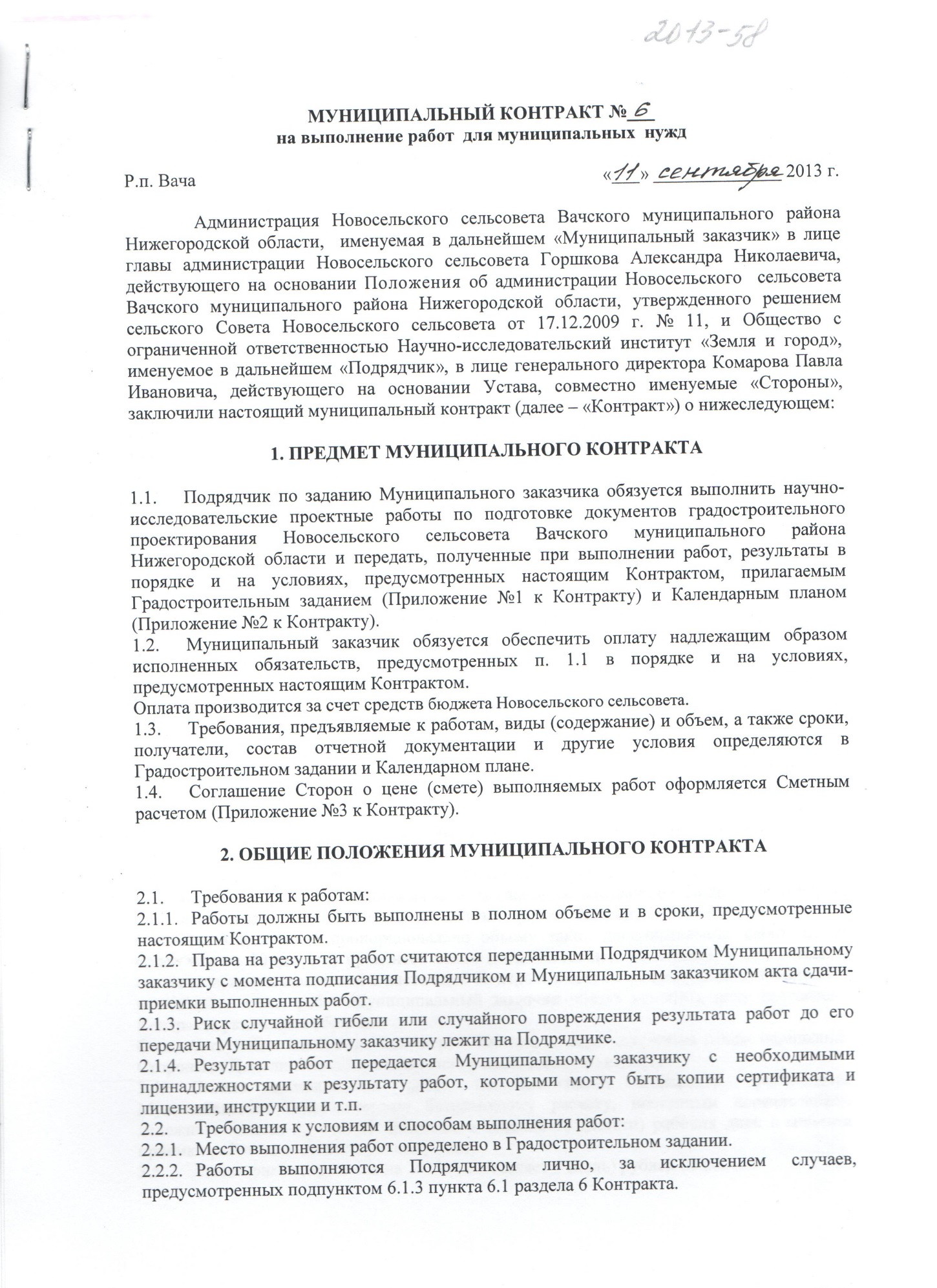 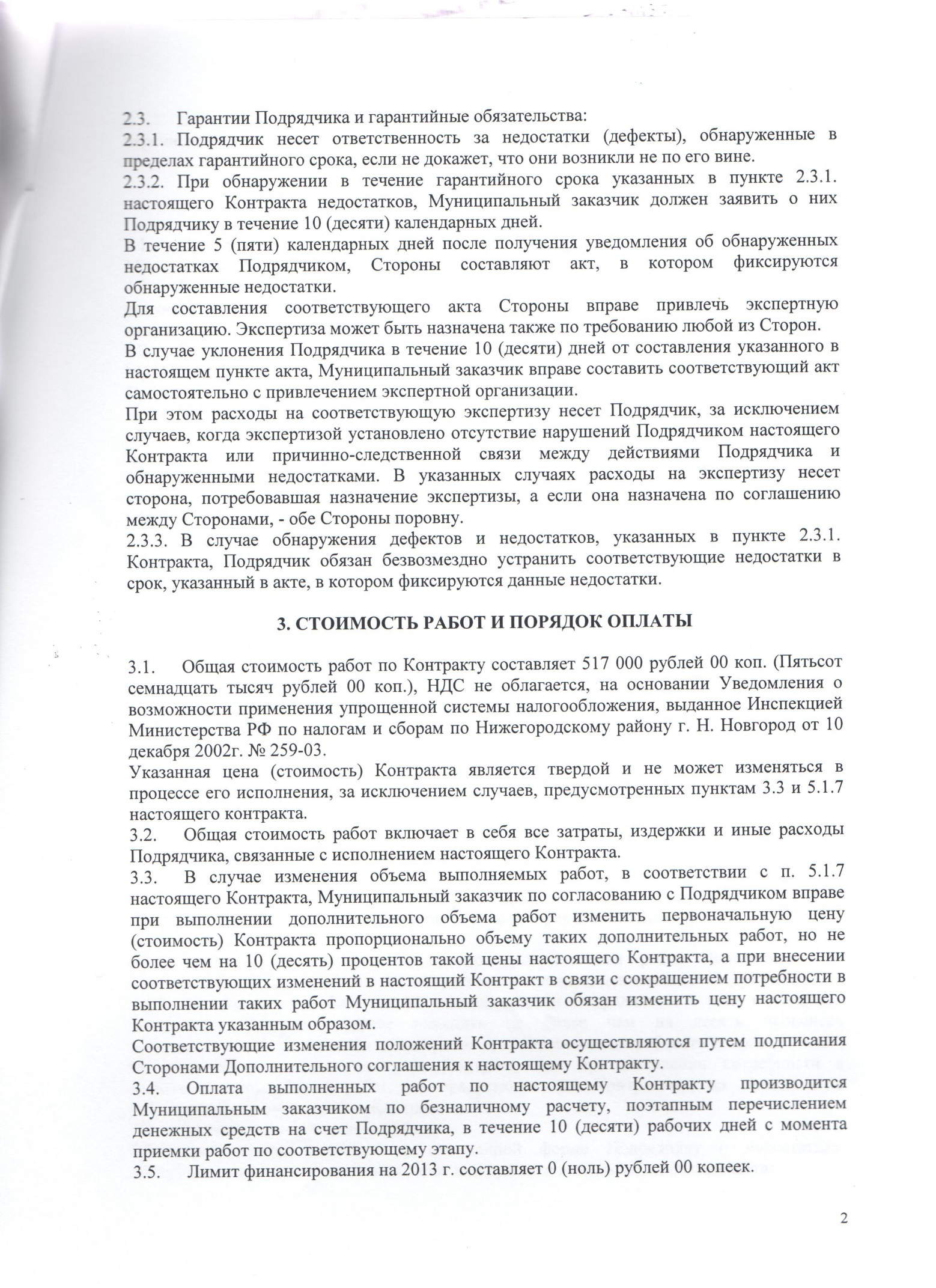 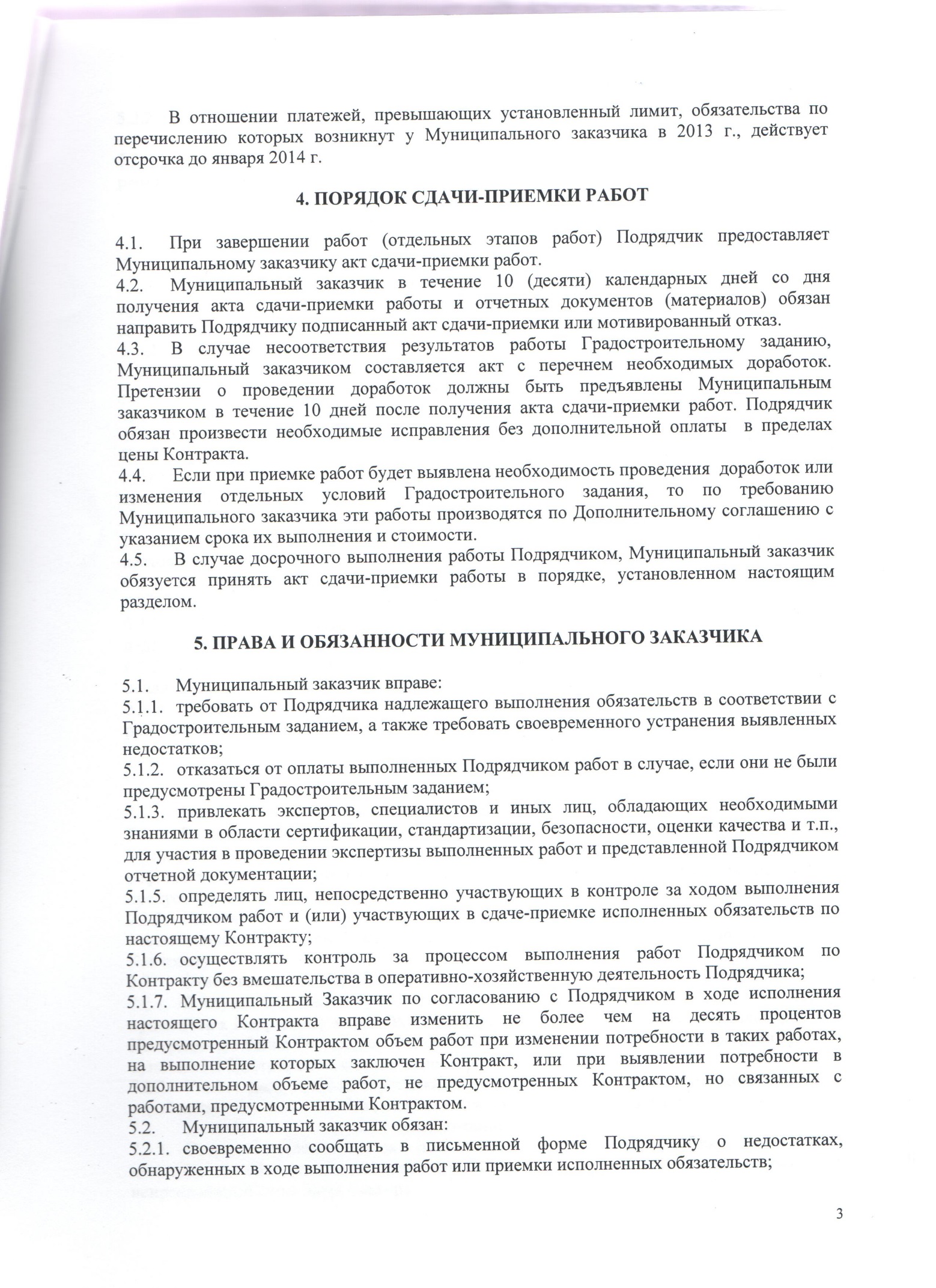 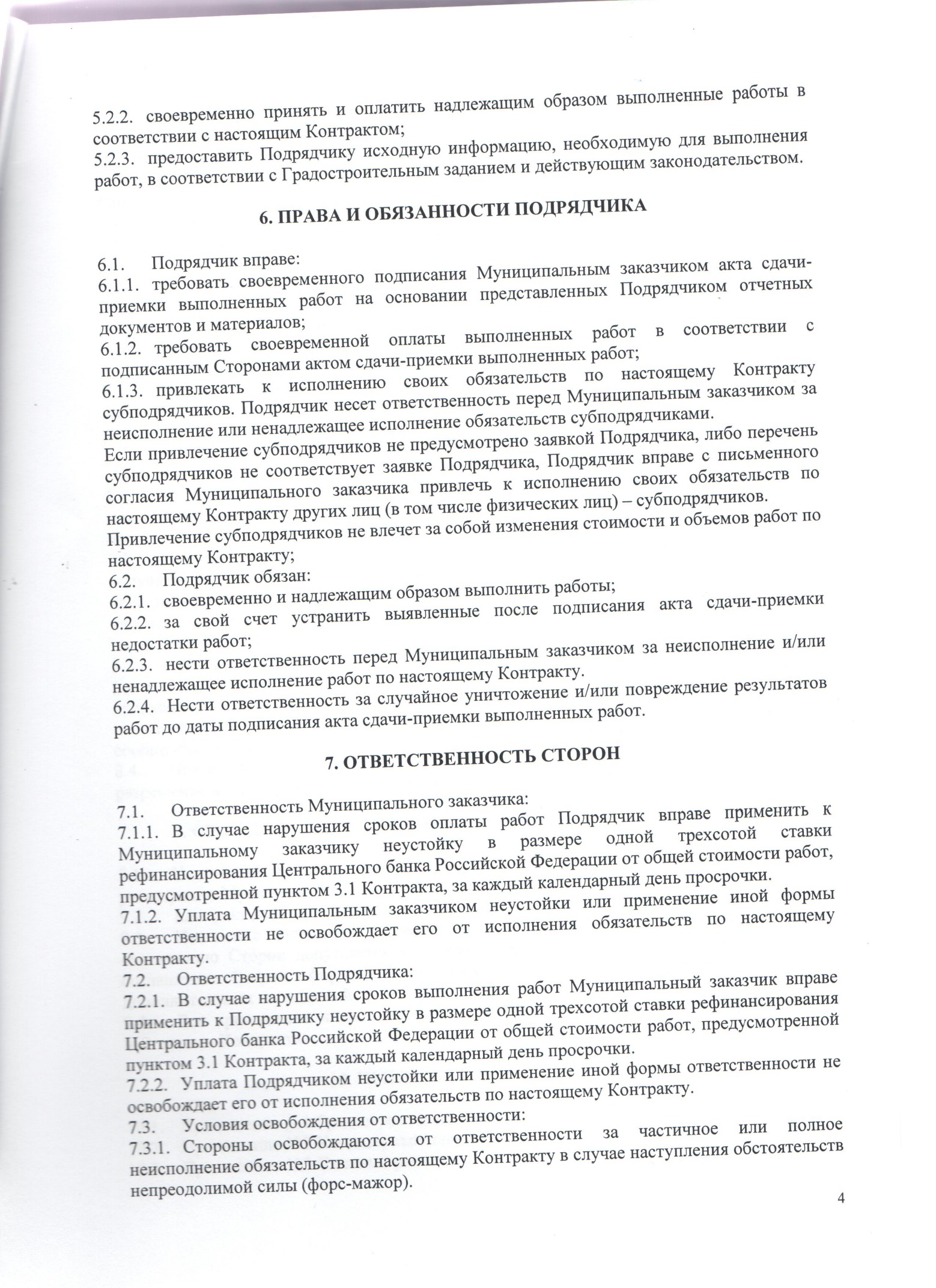 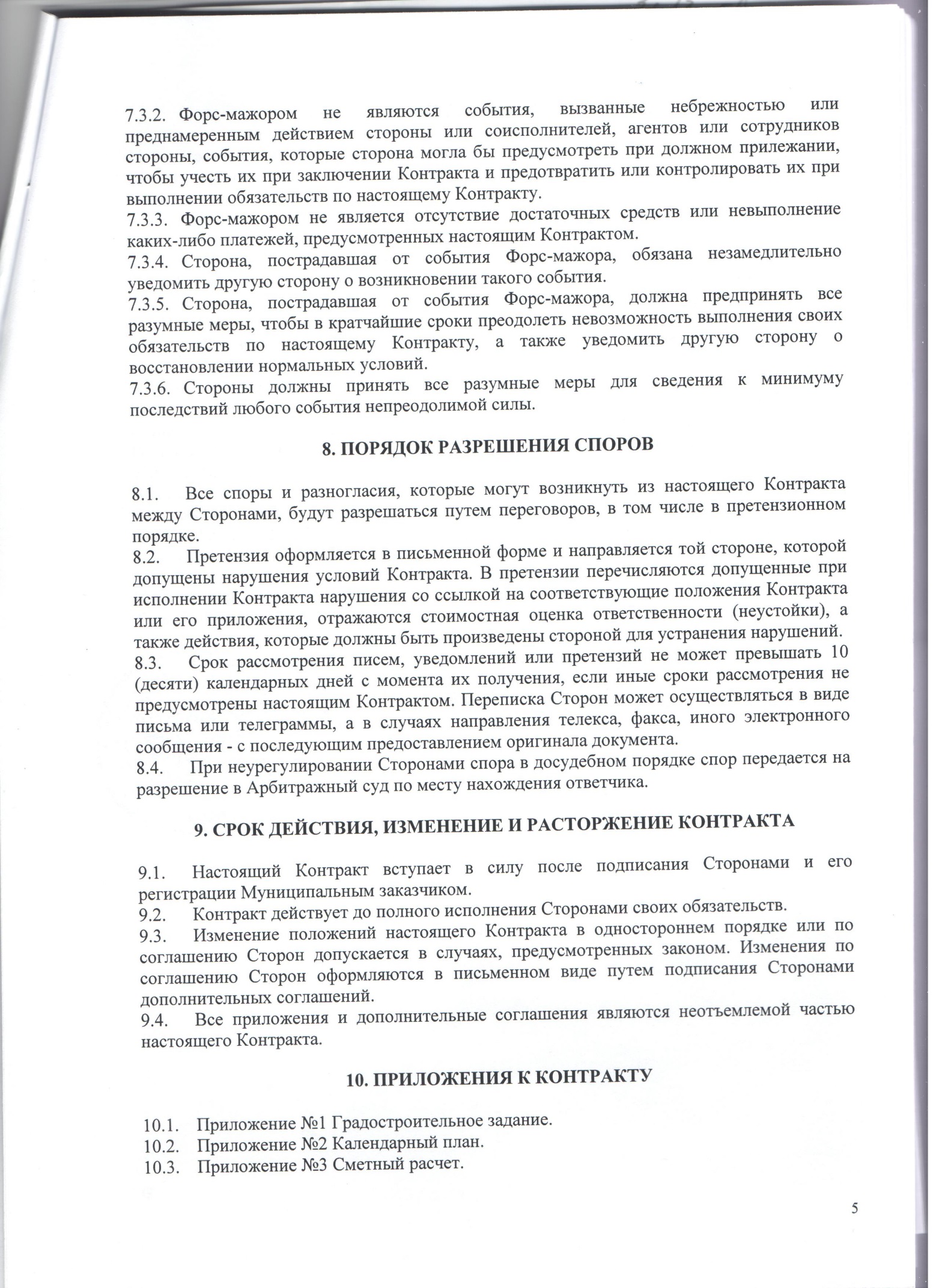 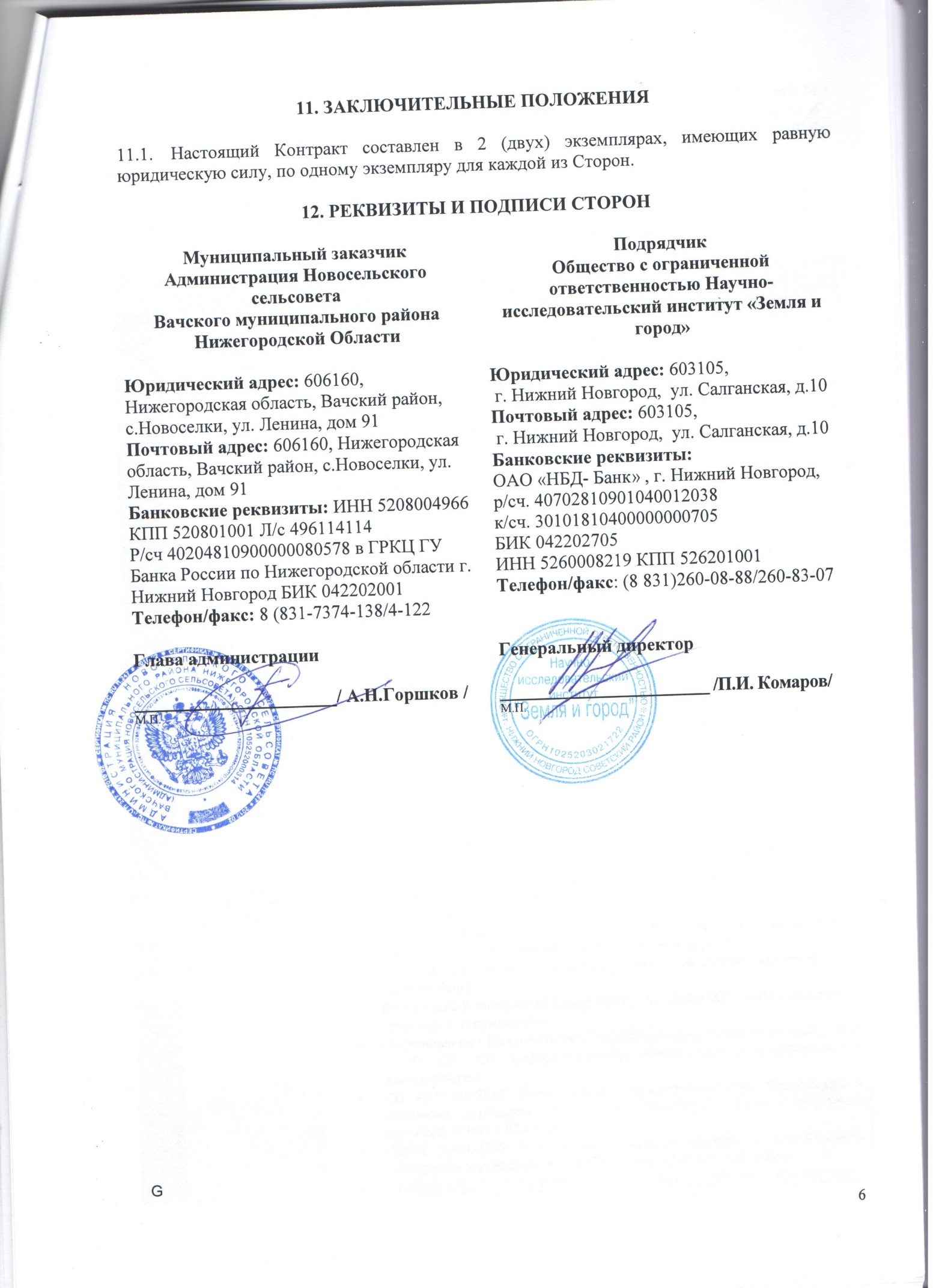 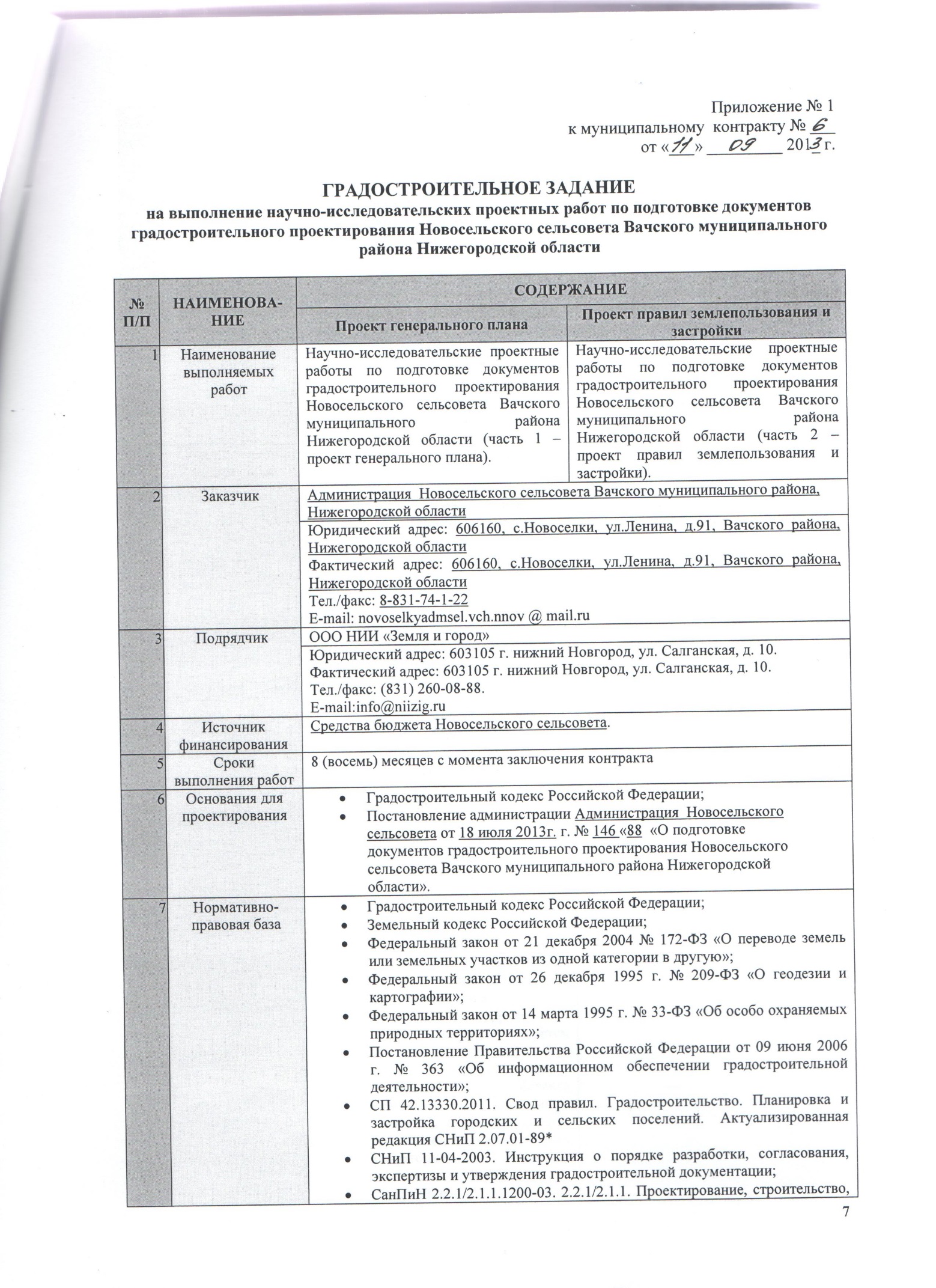 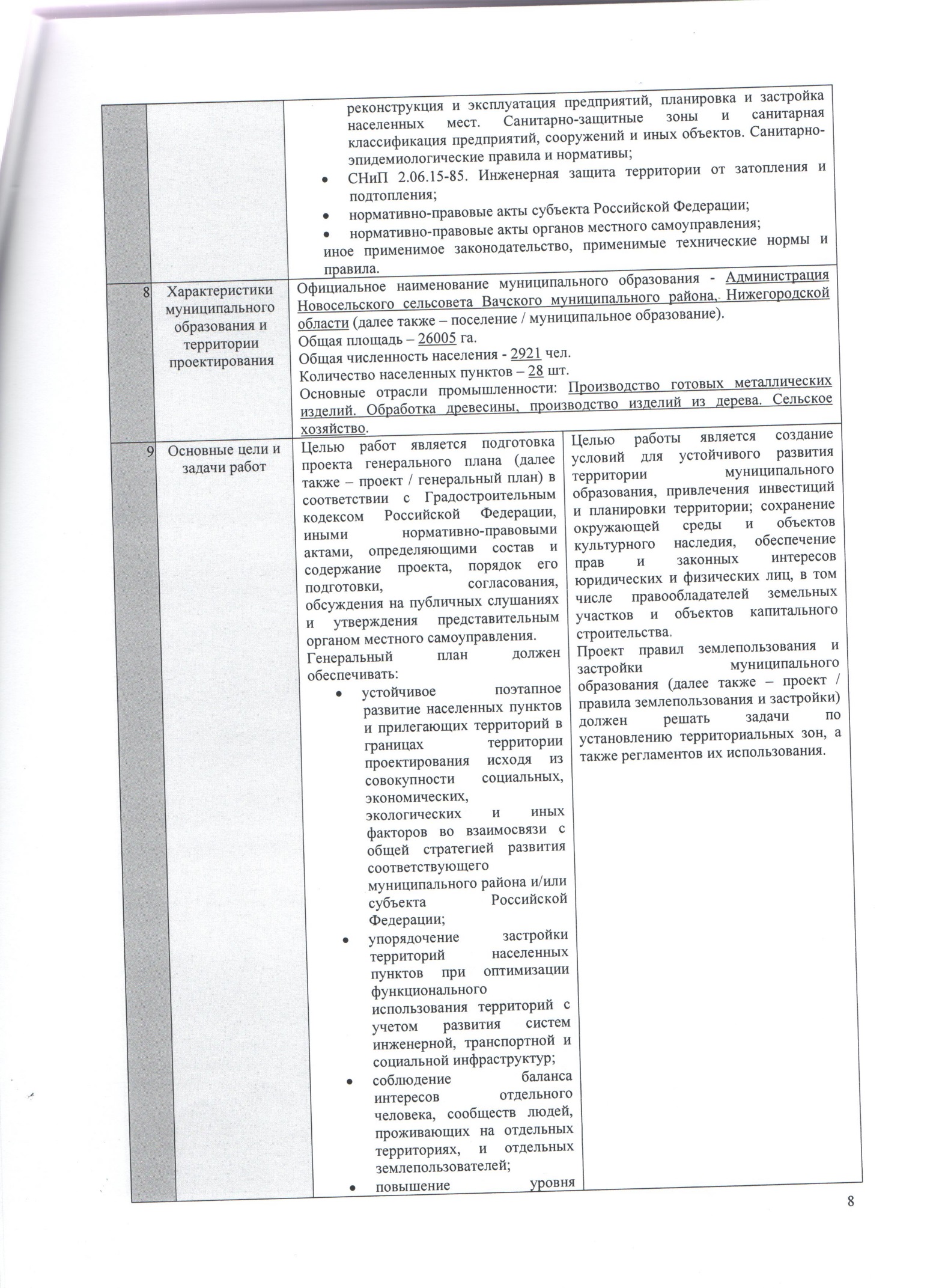 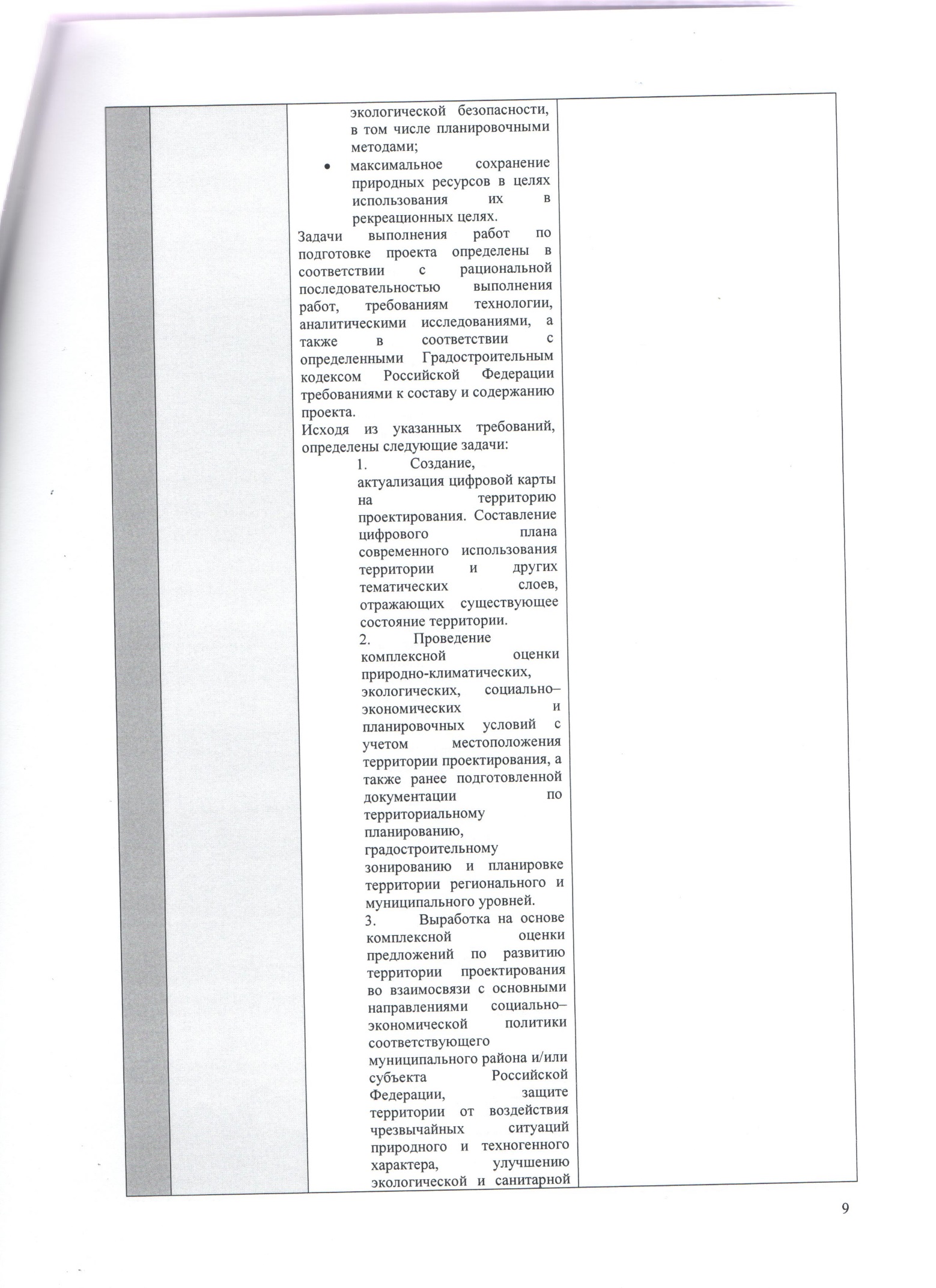 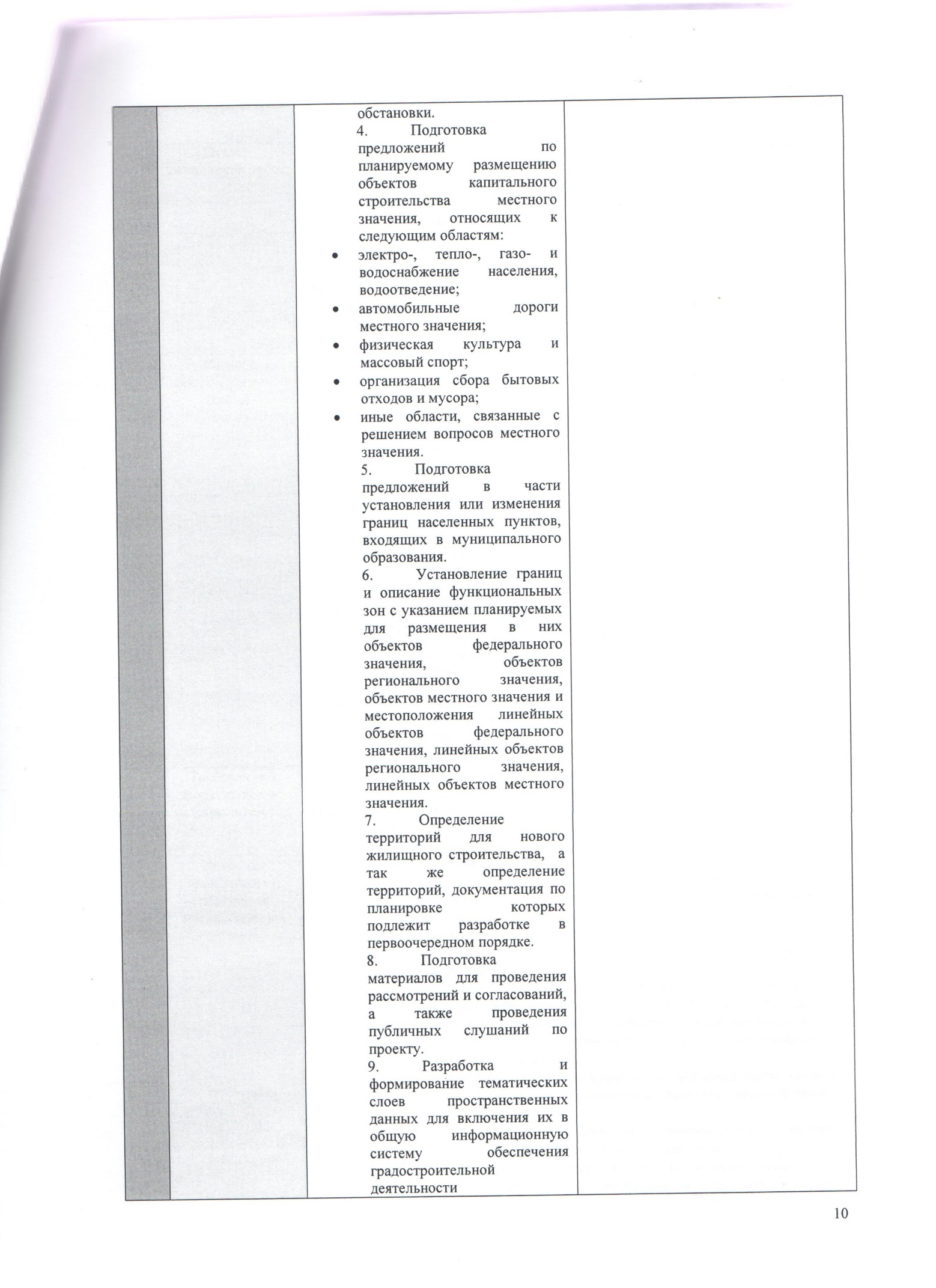 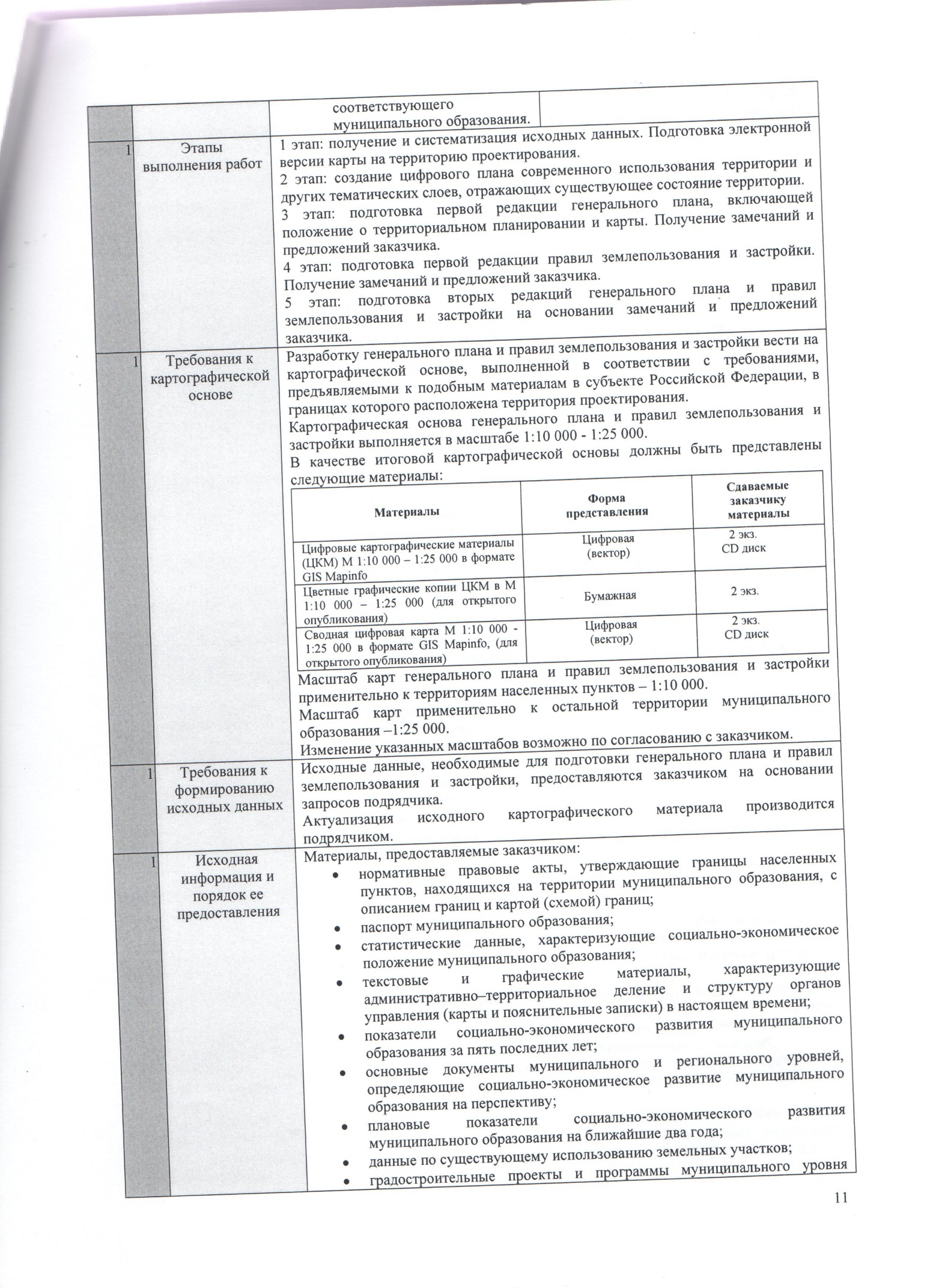 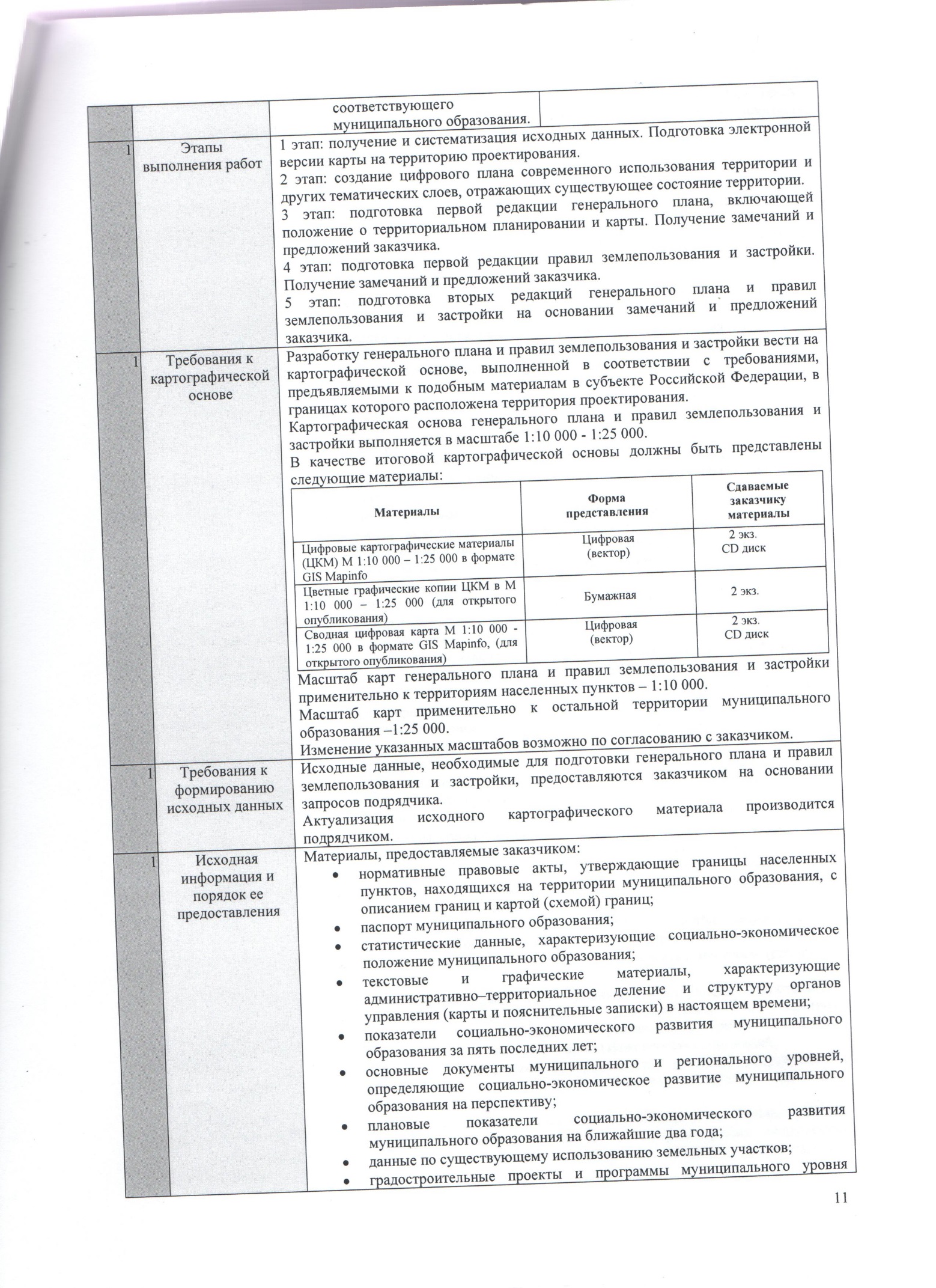 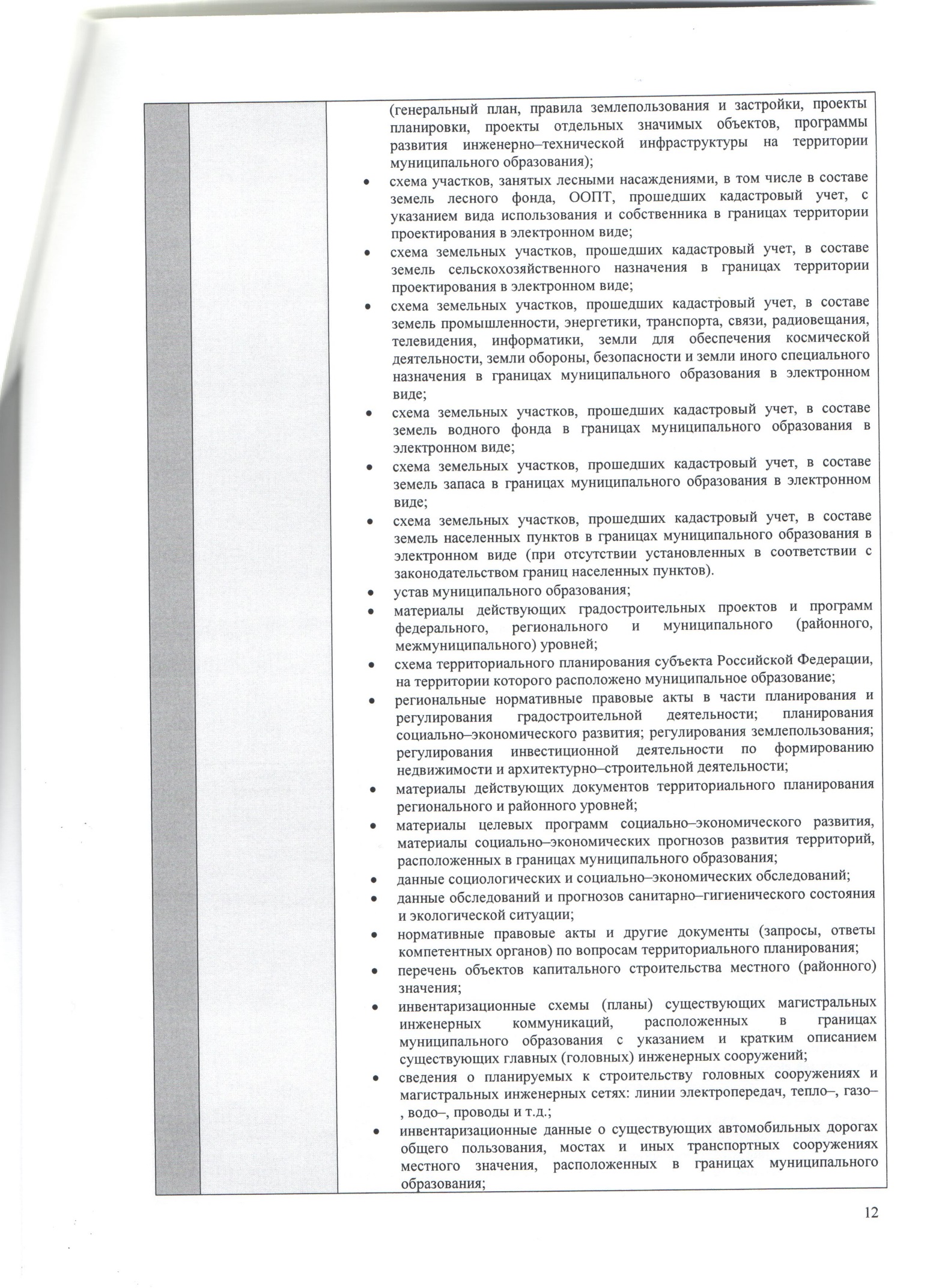 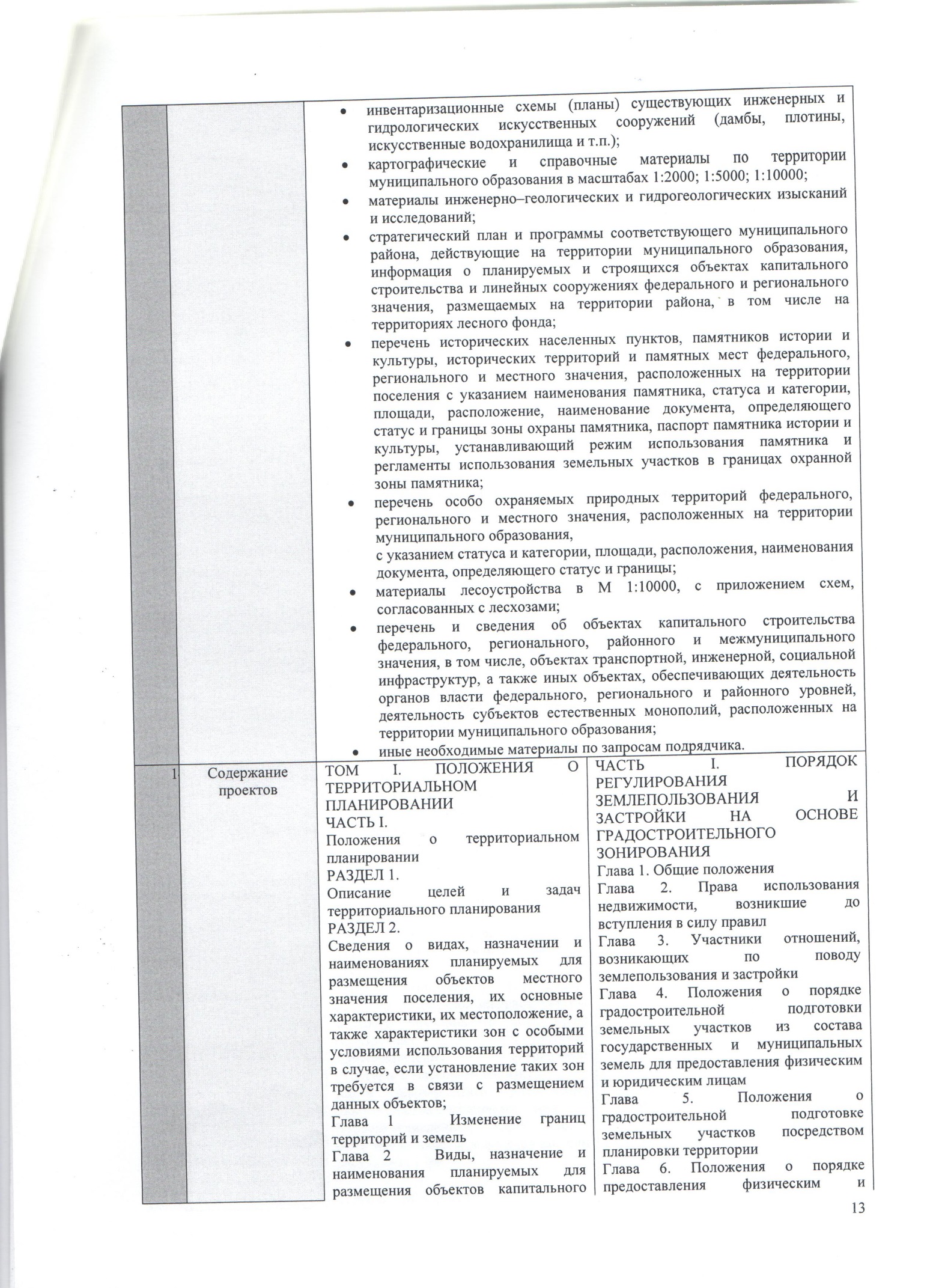 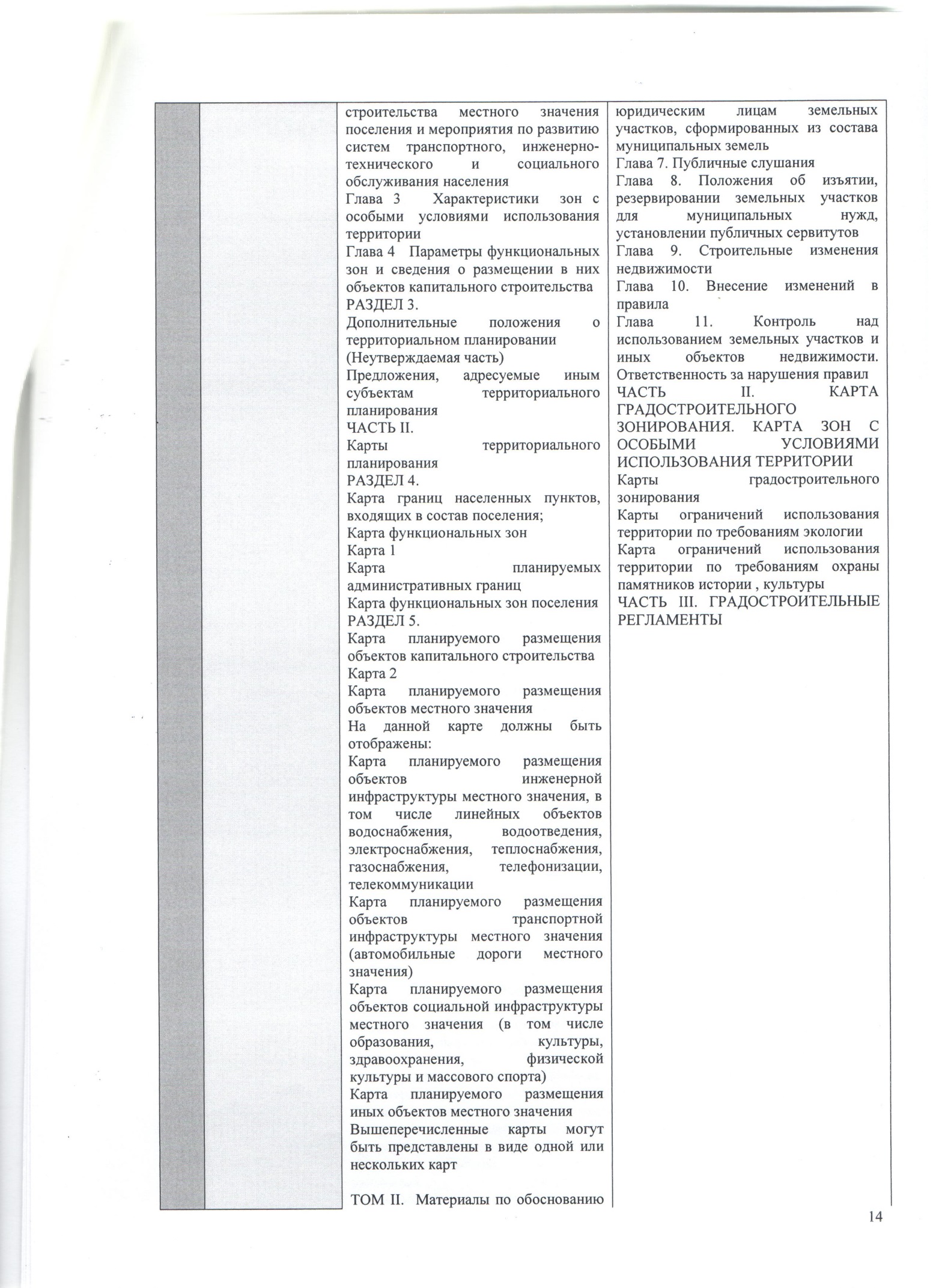 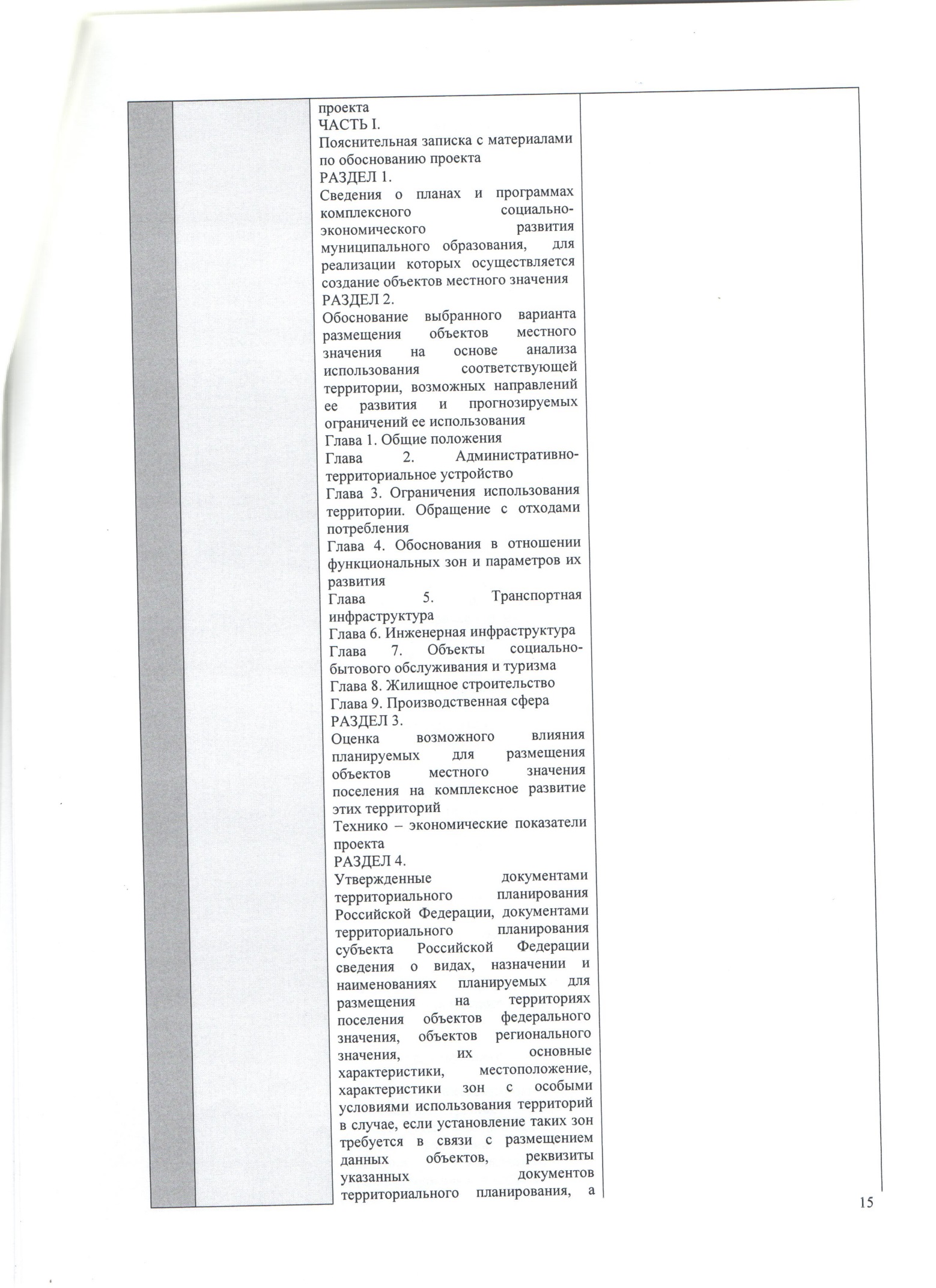 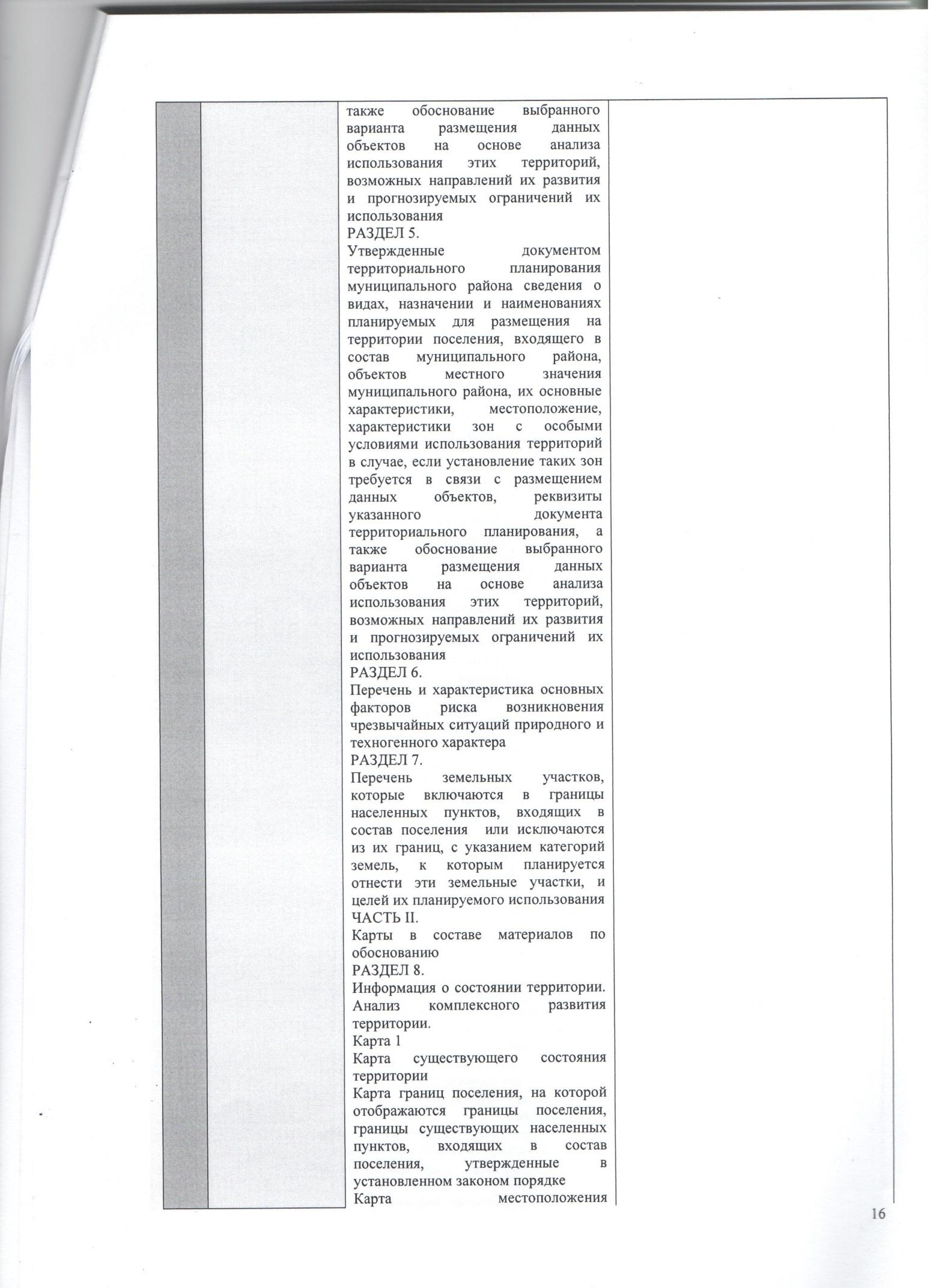 